8.  Daftar PustakaBuku Ajar:Buku Teks dan Artikel:Robinson, Stewart, “Simulation : the practice of model development and use”, John Wiley & SonsLtd., England, 2004.Law, A.M. and W.D. Kelton, “Simulation Modeling and Analysis,” 3rd ed., McGraw-Hill, Boston, 2000.Bonett S., “Simulasi Teori dan Aplikasinya”, Penerbit Andi.Erma Suryani,” Pemodelan dan Simulasi”, Graha Ilmu.Martin H.,Monte Carlo Simulation, IEOR E4703.Video Movie:Pengantar Simulasi (https://youtu.be/OCMafswcNkY)Contoh Simulasi Komputer (https://youtu.be/YeYW8TIWLG8)Pembangkitan Bilangan Random (https://youtu.be/zWL3z7NMqAs)Simulasi Bouncing Ball dengan Pemrograman Python Bagian1 (https://youtu.be/HHQV3ifJopo)Simulasi Bouncing Ball dengan Pemrograman Python Bagian2 (https://youtu.be/ibdICVK0W3Q)  Simulasi Bouncing Ball dengan Pemrograman Python Bagian3 (https://youtu.be/CZO_UzegLC0) Simulasi Bouncing Ball dengan Pemrograman Python Bagian4 (https://youtu.be/horBQxH0M5A) SimPy: Pustaka Simulasi pada Python (https://youtu.be/Bk91DoAEcjY) Penilaian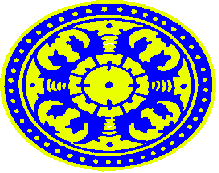 RENCANA PEMBELAJARAN SEMESTER PEMODELAN DAN SIMULASIProgram Studi Teknik Informatika Fakultas Matematika dan Ilmu Pengetahuan AlamUniversitas Udayana11Mata KuliahMata KuliahMata KuliahNamaNamaNamaNamaNamaNamaNamaNamaKodeKodeKodeKodeKodeKodeKodeKodeKodeKodeKodeKodeKodeBobotBobotBobotBobotBobotBobotBobotSemesterSemesterSemesterSemesterSemesterSemesterSemesterSemesterMata Kuliah SyaratMata Kuliah SyaratMata Kuliah SyaratMata Kuliah SyaratMata Kuliah SyaratMata Kuliah SyaratMata Kuliah SyaratMata Kuliah Syarat11Mata KuliahMata KuliahMata KuliahSimulasi KomputerSimulasi KomputerSimulasi KomputerSimulasi KomputerSimulasi KomputerSimulasi KomputerSimulasi KomputerSimulasi KomputerIF1650033IF1650033IF1650033IF1650033IF1650033IF1650033IF1650033IF1650033IF1650033IF1650033IF1650033IF1650033IF16500333 sks3 sks3 sks3 sks3 sks3 sks3 sksVVVVVVVVStatistikaStatistikaStatistikaStatistikaStatistikaStatistikaStatistikaStatistika22Dosen PengampuDosen PengampuDosen PengampuI Dewa Made Bayu Atmaja Darmawan,S.Kom.M.Cs.   (Koordinator)I Dewa Made Bayu Atmaja Darmawan,S.Kom.M.Cs.   (Koordinator)I Dewa Made Bayu Atmaja Darmawan,S.Kom.M.Cs.   (Koordinator)I Dewa Made Bayu Atmaja Darmawan,S.Kom.M.Cs.   (Koordinator)I Dewa Made Bayu Atmaja Darmawan,S.Kom.M.Cs.   (Koordinator)I Dewa Made Bayu Atmaja Darmawan,S.Kom.M.Cs.   (Koordinator)I Dewa Made Bayu Atmaja Darmawan,S.Kom.M.Cs.   (Koordinator)I Dewa Made Bayu Atmaja Darmawan,S.Kom.M.Cs.   (Koordinator)I Dewa Made Bayu Atmaja Darmawan,S.Kom.M.Cs.   (Koordinator)I Dewa Made Bayu Atmaja Darmawan,S.Kom.M.Cs.   (Koordinator)I Dewa Made Bayu Atmaja Darmawan,S.Kom.M.Cs.   (Koordinator)I Dewa Made Bayu Atmaja Darmawan,S.Kom.M.Cs.   (Koordinator)I Dewa Made Bayu Atmaja Darmawan,S.Kom.M.Cs.   (Koordinator)I Dewa Made Bayu Atmaja Darmawan,S.Kom.M.Cs.   (Koordinator)I Dewa Made Bayu Atmaja Darmawan,S.Kom.M.Cs.   (Koordinator)I Dewa Made Bayu Atmaja Darmawan,S.Kom.M.Cs.   (Koordinator)I Dewa Made Bayu Atmaja Darmawan,S.Kom.M.Cs.   (Koordinator)I Dewa Made Bayu Atmaja Darmawan,S.Kom.M.Cs.   (Koordinator)I Dewa Made Bayu Atmaja Darmawan,S.Kom.M.Cs.   (Koordinator)I Dewa Made Bayu Atmaja Darmawan,S.Kom.M.Cs.   (Koordinator)I Dewa Made Bayu Atmaja Darmawan,S.Kom.M.Cs.   (Koordinator)I Dewa Made Bayu Atmaja Darmawan,S.Kom.M.Cs.   (Koordinator)I Dewa Made Bayu Atmaja Darmawan,S.Kom.M.Cs.   (Koordinator)I Dewa Made Bayu Atmaja Darmawan,S.Kom.M.Cs.   (Koordinator)I Dewa Made Bayu Atmaja Darmawan,S.Kom.M.Cs.   (Koordinator)I Dewa Made Bayu Atmaja Darmawan,S.Kom.M.Cs.   (Koordinator)I Dewa Made Bayu Atmaja Darmawan,S.Kom.M.Cs.   (Koordinator)I Dewa Made Bayu Atmaja Darmawan,S.Kom.M.Cs.   (Koordinator)I Dewa Made Bayu Atmaja Darmawan,S.Kom.M.Cs.   (Koordinator)I Dewa Made Bayu Atmaja Darmawan,S.Kom.M.Cs.   (Koordinator)I Dewa Made Bayu Atmaja Darmawan,S.Kom.M.Cs.   (Koordinator)I Dewa Made Bayu Atmaja Darmawan,S.Kom.M.Cs.   (Koordinator)I Dewa Made Bayu Atmaja Darmawan,S.Kom.M.Cs.   (Koordinator)I Dewa Made Bayu Atmaja Darmawan,S.Kom.M.Cs.   (Koordinator)I Dewa Made Bayu Atmaja Darmawan,S.Kom.M.Cs.   (Koordinator)I Dewa Made Bayu Atmaja Darmawan,S.Kom.M.Cs.   (Koordinator)I Dewa Made Bayu Atmaja Darmawan,S.Kom.M.Cs.   (Koordinator)I Dewa Made Bayu Atmaja Darmawan,S.Kom.M.Cs.   (Koordinator)I Dewa Made Bayu Atmaja Darmawan,S.Kom.M.Cs.   (Koordinator)I Dewa Made Bayu Atmaja Darmawan,S.Kom.M.Cs.   (Koordinator)I Dewa Made Bayu Atmaja Darmawan,S.Kom.M.Cs.   (Koordinator)I Dewa Made Bayu Atmaja Darmawan,S.Kom.M.Cs.   (Koordinator)I Dewa Made Bayu Atmaja Darmawan,S.Kom.M.Cs.   (Koordinator)I Dewa Made Bayu Atmaja Darmawan,S.Kom.M.Cs.   (Koordinator)22Dosen PengampuDosen PengampuDosen PengampuKantor :  Gd. BF Lt. 1email :  dewabayu@cs.unud.ac.idKantor :  Gd. BF Lt. 1email :  dewabayu@cs.unud.ac.idKantor :  Gd. BF Lt. 1email :  dewabayu@cs.unud.ac.idKantor :  Gd. BF Lt. 1email :  dewabayu@cs.unud.ac.idKantor :  Gd. BF Lt. 1email :  dewabayu@cs.unud.ac.idKantor :  Gd. BF Lt. 1email :  dewabayu@cs.unud.ac.idKantor :  Gd. BF Lt. 1email :  dewabayu@cs.unud.ac.idKantor :  Gd. BF Lt. 1email :  dewabayu@cs.unud.ac.idKantor :  Gd. BF Lt. 1email :  dewabayu@cs.unud.ac.idKantor :  Gd. BF Lt. 1email :  dewabayu@cs.unud.ac.idKantor :  Gd. BF Lt. 1email :  dewabayu@cs.unud.ac.idKantor :  Gd. BF Lt. 1email :  dewabayu@cs.unud.ac.idKantor :  Gd. BF Lt. 1email :  dewabayu@cs.unud.ac.idKantor :  Gd. BF Lt. 1email :  dewabayu@cs.unud.ac.idKantor :  Gd. BF Lt. 1email :  dewabayu@cs.unud.ac.idRuang Kelas:  Gedung BCKampus Bukit JimbaranRuang Kelas:  Gedung BCKampus Bukit JimbaranRuang Kelas:  Gedung BCKampus Bukit JimbaranRuang Kelas:  Gedung BCKampus Bukit JimbaranRuang Kelas:  Gedung BCKampus Bukit JimbaranRuang Kelas:  Gedung BCKampus Bukit JimbaranRuang Kelas:  Gedung BCKampus Bukit JimbaranRuang Kelas:  Gedung BCKampus Bukit JimbaranRuang Kelas:  Gedung BCKampus Bukit JimbaranRuang Kelas:  Gedung BCKampus Bukit JimbaranRuang Kelas:  Gedung BCKampus Bukit JimbaranRuang Kelas:  Gedung BCKampus Bukit JimbaranRuang Kelas:  Gedung BCKampus Bukit JimbaranRuang Kelas:  Gedung BCKampus Bukit JimbaranRuang Kelas:  Gedung BCKampus Bukit JimbaranRuang Kelas:  Gedung BCKampus Bukit JimbaranRuang Kelas:  Gedung BCKampus Bukit JimbaranRuang Kelas:  Gedung BCKampus Bukit JimbaranRuang Kelas:  Gedung BCKampus Bukit JimbaranRuang Kelas:  Gedung BCKampus Bukit JimbaranRuang Kelas:  Gedung BCKampus Bukit JimbaranRuang Kelas:  Gedung BCKampus Bukit JimbaranRuang Kelas:  Gedung BCKampus Bukit JimbaranRuang Kelas:  Gedung BCKampus Bukit JimbaranRuang Kelas:  Gedung BCKampus Bukit JimbaranRuang Kelas:  Gedung BCKampus Bukit JimbaranRuang Kelas:  Gedung BCKampus Bukit JimbaranRuang Kelas:  Gedung BCKampus Bukit JimbaranRuang Kelas:  Gedung BCKampus Bukit Jimbaran33Deskripsi Mata KuliahDeskripsi Mata KuliahDeskripsi Mata KuliahMata Kuliah ini membekali mahasiswa untuk mengetahui konsep, prinsip dan tahapan serta implementasi dalam melakukan pemodelan dan simulasi. Berbagai model dan metode juga akan dibahas yaitu antara lain metode Monte Carlo, Model antrian, dan  model dalam membangkitkan bilangan random. Beberapa studi kasus yang diberikan dalam mata kuliah ini diharapkan memberikan gambaran yang lebih realistik dalam melakukan tahapan pemodelan dan simulasi. Sehingga setelah mengikuti perkuliahan diharapkan mahasiswa memiliki mampu bersikap sebagai seorang  yang profesional melalui penguasaan dan kemampuan implementasi pemodelan dan simulasi. Implementasi pembelajaran mata kuliah ini menggunakan pendekatan ekspositori dalam bentuk ceramah, diskusi, tanya jawab, dan pembelajaran mandiri menggunakan berbagai media dan fasiltas seperti LCD projector, video, dan e-learning. Melali pendekatan inquiri akan diarahkan untuk penyelesaian tugas penyusunan dan penyajian karya tulis ilmiah, mengulas buku dan jurnal ilmiah, diskusi dan penyelesaian masalah, serta kajian mandiri. Ketercapaian panguasaan materi di evaluasi melalui beberapa quiz yang yang terencana dan spontan, tugas rumah individu dan tugas kelompok langsung di sampaikan di kelas atau melalui forum tugas di e-learning, diskusi dan presentasi, ujian tengah semester dan ujian akhir semester.Mata Kuliah ini membekali mahasiswa untuk mengetahui konsep, prinsip dan tahapan serta implementasi dalam melakukan pemodelan dan simulasi. Berbagai model dan metode juga akan dibahas yaitu antara lain metode Monte Carlo, Model antrian, dan  model dalam membangkitkan bilangan random. Beberapa studi kasus yang diberikan dalam mata kuliah ini diharapkan memberikan gambaran yang lebih realistik dalam melakukan tahapan pemodelan dan simulasi. Sehingga setelah mengikuti perkuliahan diharapkan mahasiswa memiliki mampu bersikap sebagai seorang  yang profesional melalui penguasaan dan kemampuan implementasi pemodelan dan simulasi. Implementasi pembelajaran mata kuliah ini menggunakan pendekatan ekspositori dalam bentuk ceramah, diskusi, tanya jawab, dan pembelajaran mandiri menggunakan berbagai media dan fasiltas seperti LCD projector, video, dan e-learning. Melali pendekatan inquiri akan diarahkan untuk penyelesaian tugas penyusunan dan penyajian karya tulis ilmiah, mengulas buku dan jurnal ilmiah, diskusi dan penyelesaian masalah, serta kajian mandiri. Ketercapaian panguasaan materi di evaluasi melalui beberapa quiz yang yang terencana dan spontan, tugas rumah individu dan tugas kelompok langsung di sampaikan di kelas atau melalui forum tugas di e-learning, diskusi dan presentasi, ujian tengah semester dan ujian akhir semester.Mata Kuliah ini membekali mahasiswa untuk mengetahui konsep, prinsip dan tahapan serta implementasi dalam melakukan pemodelan dan simulasi. Berbagai model dan metode juga akan dibahas yaitu antara lain metode Monte Carlo, Model antrian, dan  model dalam membangkitkan bilangan random. Beberapa studi kasus yang diberikan dalam mata kuliah ini diharapkan memberikan gambaran yang lebih realistik dalam melakukan tahapan pemodelan dan simulasi. Sehingga setelah mengikuti perkuliahan diharapkan mahasiswa memiliki mampu bersikap sebagai seorang  yang profesional melalui penguasaan dan kemampuan implementasi pemodelan dan simulasi. Implementasi pembelajaran mata kuliah ini menggunakan pendekatan ekspositori dalam bentuk ceramah, diskusi, tanya jawab, dan pembelajaran mandiri menggunakan berbagai media dan fasiltas seperti LCD projector, video, dan e-learning. Melali pendekatan inquiri akan diarahkan untuk penyelesaian tugas penyusunan dan penyajian karya tulis ilmiah, mengulas buku dan jurnal ilmiah, diskusi dan penyelesaian masalah, serta kajian mandiri. Ketercapaian panguasaan materi di evaluasi melalui beberapa quiz yang yang terencana dan spontan, tugas rumah individu dan tugas kelompok langsung di sampaikan di kelas atau melalui forum tugas di e-learning, diskusi dan presentasi, ujian tengah semester dan ujian akhir semester.Mata Kuliah ini membekali mahasiswa untuk mengetahui konsep, prinsip dan tahapan serta implementasi dalam melakukan pemodelan dan simulasi. Berbagai model dan metode juga akan dibahas yaitu antara lain metode Monte Carlo, Model antrian, dan  model dalam membangkitkan bilangan random. Beberapa studi kasus yang diberikan dalam mata kuliah ini diharapkan memberikan gambaran yang lebih realistik dalam melakukan tahapan pemodelan dan simulasi. Sehingga setelah mengikuti perkuliahan diharapkan mahasiswa memiliki mampu bersikap sebagai seorang  yang profesional melalui penguasaan dan kemampuan implementasi pemodelan dan simulasi. Implementasi pembelajaran mata kuliah ini menggunakan pendekatan ekspositori dalam bentuk ceramah, diskusi, tanya jawab, dan pembelajaran mandiri menggunakan berbagai media dan fasiltas seperti LCD projector, video, dan e-learning. Melali pendekatan inquiri akan diarahkan untuk penyelesaian tugas penyusunan dan penyajian karya tulis ilmiah, mengulas buku dan jurnal ilmiah, diskusi dan penyelesaian masalah, serta kajian mandiri. Ketercapaian panguasaan materi di evaluasi melalui beberapa quiz yang yang terencana dan spontan, tugas rumah individu dan tugas kelompok langsung di sampaikan di kelas atau melalui forum tugas di e-learning, diskusi dan presentasi, ujian tengah semester dan ujian akhir semester.Mata Kuliah ini membekali mahasiswa untuk mengetahui konsep, prinsip dan tahapan serta implementasi dalam melakukan pemodelan dan simulasi. Berbagai model dan metode juga akan dibahas yaitu antara lain metode Monte Carlo, Model antrian, dan  model dalam membangkitkan bilangan random. Beberapa studi kasus yang diberikan dalam mata kuliah ini diharapkan memberikan gambaran yang lebih realistik dalam melakukan tahapan pemodelan dan simulasi. Sehingga setelah mengikuti perkuliahan diharapkan mahasiswa memiliki mampu bersikap sebagai seorang  yang profesional melalui penguasaan dan kemampuan implementasi pemodelan dan simulasi. Implementasi pembelajaran mata kuliah ini menggunakan pendekatan ekspositori dalam bentuk ceramah, diskusi, tanya jawab, dan pembelajaran mandiri menggunakan berbagai media dan fasiltas seperti LCD projector, video, dan e-learning. Melali pendekatan inquiri akan diarahkan untuk penyelesaian tugas penyusunan dan penyajian karya tulis ilmiah, mengulas buku dan jurnal ilmiah, diskusi dan penyelesaian masalah, serta kajian mandiri. Ketercapaian panguasaan materi di evaluasi melalui beberapa quiz yang yang terencana dan spontan, tugas rumah individu dan tugas kelompok langsung di sampaikan di kelas atau melalui forum tugas di e-learning, diskusi dan presentasi, ujian tengah semester dan ujian akhir semester.Mata Kuliah ini membekali mahasiswa untuk mengetahui konsep, prinsip dan tahapan serta implementasi dalam melakukan pemodelan dan simulasi. Berbagai model dan metode juga akan dibahas yaitu antara lain metode Monte Carlo, Model antrian, dan  model dalam membangkitkan bilangan random. Beberapa studi kasus yang diberikan dalam mata kuliah ini diharapkan memberikan gambaran yang lebih realistik dalam melakukan tahapan pemodelan dan simulasi. Sehingga setelah mengikuti perkuliahan diharapkan mahasiswa memiliki mampu bersikap sebagai seorang  yang profesional melalui penguasaan dan kemampuan implementasi pemodelan dan simulasi. Implementasi pembelajaran mata kuliah ini menggunakan pendekatan ekspositori dalam bentuk ceramah, diskusi, tanya jawab, dan pembelajaran mandiri menggunakan berbagai media dan fasiltas seperti LCD projector, video, dan e-learning. Melali pendekatan inquiri akan diarahkan untuk penyelesaian tugas penyusunan dan penyajian karya tulis ilmiah, mengulas buku dan jurnal ilmiah, diskusi dan penyelesaian masalah, serta kajian mandiri. Ketercapaian panguasaan materi di evaluasi melalui beberapa quiz yang yang terencana dan spontan, tugas rumah individu dan tugas kelompok langsung di sampaikan di kelas atau melalui forum tugas di e-learning, diskusi dan presentasi, ujian tengah semester dan ujian akhir semester.Mata Kuliah ini membekali mahasiswa untuk mengetahui konsep, prinsip dan tahapan serta implementasi dalam melakukan pemodelan dan simulasi. Berbagai model dan metode juga akan dibahas yaitu antara lain metode Monte Carlo, Model antrian, dan  model dalam membangkitkan bilangan random. Beberapa studi kasus yang diberikan dalam mata kuliah ini diharapkan memberikan gambaran yang lebih realistik dalam melakukan tahapan pemodelan dan simulasi. Sehingga setelah mengikuti perkuliahan diharapkan mahasiswa memiliki mampu bersikap sebagai seorang  yang profesional melalui penguasaan dan kemampuan implementasi pemodelan dan simulasi. Implementasi pembelajaran mata kuliah ini menggunakan pendekatan ekspositori dalam bentuk ceramah, diskusi, tanya jawab, dan pembelajaran mandiri menggunakan berbagai media dan fasiltas seperti LCD projector, video, dan e-learning. Melali pendekatan inquiri akan diarahkan untuk penyelesaian tugas penyusunan dan penyajian karya tulis ilmiah, mengulas buku dan jurnal ilmiah, diskusi dan penyelesaian masalah, serta kajian mandiri. Ketercapaian panguasaan materi di evaluasi melalui beberapa quiz yang yang terencana dan spontan, tugas rumah individu dan tugas kelompok langsung di sampaikan di kelas atau melalui forum tugas di e-learning, diskusi dan presentasi, ujian tengah semester dan ujian akhir semester.Mata Kuliah ini membekali mahasiswa untuk mengetahui konsep, prinsip dan tahapan serta implementasi dalam melakukan pemodelan dan simulasi. Berbagai model dan metode juga akan dibahas yaitu antara lain metode Monte Carlo, Model antrian, dan  model dalam membangkitkan bilangan random. Beberapa studi kasus yang diberikan dalam mata kuliah ini diharapkan memberikan gambaran yang lebih realistik dalam melakukan tahapan pemodelan dan simulasi. Sehingga setelah mengikuti perkuliahan diharapkan mahasiswa memiliki mampu bersikap sebagai seorang  yang profesional melalui penguasaan dan kemampuan implementasi pemodelan dan simulasi. Implementasi pembelajaran mata kuliah ini menggunakan pendekatan ekspositori dalam bentuk ceramah, diskusi, tanya jawab, dan pembelajaran mandiri menggunakan berbagai media dan fasiltas seperti LCD projector, video, dan e-learning. Melali pendekatan inquiri akan diarahkan untuk penyelesaian tugas penyusunan dan penyajian karya tulis ilmiah, mengulas buku dan jurnal ilmiah, diskusi dan penyelesaian masalah, serta kajian mandiri. Ketercapaian panguasaan materi di evaluasi melalui beberapa quiz yang yang terencana dan spontan, tugas rumah individu dan tugas kelompok langsung di sampaikan di kelas atau melalui forum tugas di e-learning, diskusi dan presentasi, ujian tengah semester dan ujian akhir semester.Mata Kuliah ini membekali mahasiswa untuk mengetahui konsep, prinsip dan tahapan serta implementasi dalam melakukan pemodelan dan simulasi. Berbagai model dan metode juga akan dibahas yaitu antara lain metode Monte Carlo, Model antrian, dan  model dalam membangkitkan bilangan random. Beberapa studi kasus yang diberikan dalam mata kuliah ini diharapkan memberikan gambaran yang lebih realistik dalam melakukan tahapan pemodelan dan simulasi. Sehingga setelah mengikuti perkuliahan diharapkan mahasiswa memiliki mampu bersikap sebagai seorang  yang profesional melalui penguasaan dan kemampuan implementasi pemodelan dan simulasi. Implementasi pembelajaran mata kuliah ini menggunakan pendekatan ekspositori dalam bentuk ceramah, diskusi, tanya jawab, dan pembelajaran mandiri menggunakan berbagai media dan fasiltas seperti LCD projector, video, dan e-learning. Melali pendekatan inquiri akan diarahkan untuk penyelesaian tugas penyusunan dan penyajian karya tulis ilmiah, mengulas buku dan jurnal ilmiah, diskusi dan penyelesaian masalah, serta kajian mandiri. Ketercapaian panguasaan materi di evaluasi melalui beberapa quiz yang yang terencana dan spontan, tugas rumah individu dan tugas kelompok langsung di sampaikan di kelas atau melalui forum tugas di e-learning, diskusi dan presentasi, ujian tengah semester dan ujian akhir semester.Mata Kuliah ini membekali mahasiswa untuk mengetahui konsep, prinsip dan tahapan serta implementasi dalam melakukan pemodelan dan simulasi. Berbagai model dan metode juga akan dibahas yaitu antara lain metode Monte Carlo, Model antrian, dan  model dalam membangkitkan bilangan random. Beberapa studi kasus yang diberikan dalam mata kuliah ini diharapkan memberikan gambaran yang lebih realistik dalam melakukan tahapan pemodelan dan simulasi. Sehingga setelah mengikuti perkuliahan diharapkan mahasiswa memiliki mampu bersikap sebagai seorang  yang profesional melalui penguasaan dan kemampuan implementasi pemodelan dan simulasi. Implementasi pembelajaran mata kuliah ini menggunakan pendekatan ekspositori dalam bentuk ceramah, diskusi, tanya jawab, dan pembelajaran mandiri menggunakan berbagai media dan fasiltas seperti LCD projector, video, dan e-learning. Melali pendekatan inquiri akan diarahkan untuk penyelesaian tugas penyusunan dan penyajian karya tulis ilmiah, mengulas buku dan jurnal ilmiah, diskusi dan penyelesaian masalah, serta kajian mandiri. Ketercapaian panguasaan materi di evaluasi melalui beberapa quiz yang yang terencana dan spontan, tugas rumah individu dan tugas kelompok langsung di sampaikan di kelas atau melalui forum tugas di e-learning, diskusi dan presentasi, ujian tengah semester dan ujian akhir semester.Mata Kuliah ini membekali mahasiswa untuk mengetahui konsep, prinsip dan tahapan serta implementasi dalam melakukan pemodelan dan simulasi. Berbagai model dan metode juga akan dibahas yaitu antara lain metode Monte Carlo, Model antrian, dan  model dalam membangkitkan bilangan random. Beberapa studi kasus yang diberikan dalam mata kuliah ini diharapkan memberikan gambaran yang lebih realistik dalam melakukan tahapan pemodelan dan simulasi. Sehingga setelah mengikuti perkuliahan diharapkan mahasiswa memiliki mampu bersikap sebagai seorang  yang profesional melalui penguasaan dan kemampuan implementasi pemodelan dan simulasi. Implementasi pembelajaran mata kuliah ini menggunakan pendekatan ekspositori dalam bentuk ceramah, diskusi, tanya jawab, dan pembelajaran mandiri menggunakan berbagai media dan fasiltas seperti LCD projector, video, dan e-learning. Melali pendekatan inquiri akan diarahkan untuk penyelesaian tugas penyusunan dan penyajian karya tulis ilmiah, mengulas buku dan jurnal ilmiah, diskusi dan penyelesaian masalah, serta kajian mandiri. Ketercapaian panguasaan materi di evaluasi melalui beberapa quiz yang yang terencana dan spontan, tugas rumah individu dan tugas kelompok langsung di sampaikan di kelas atau melalui forum tugas di e-learning, diskusi dan presentasi, ujian tengah semester dan ujian akhir semester.Mata Kuliah ini membekali mahasiswa untuk mengetahui konsep, prinsip dan tahapan serta implementasi dalam melakukan pemodelan dan simulasi. Berbagai model dan metode juga akan dibahas yaitu antara lain metode Monte Carlo, Model antrian, dan  model dalam membangkitkan bilangan random. Beberapa studi kasus yang diberikan dalam mata kuliah ini diharapkan memberikan gambaran yang lebih realistik dalam melakukan tahapan pemodelan dan simulasi. Sehingga setelah mengikuti perkuliahan diharapkan mahasiswa memiliki mampu bersikap sebagai seorang  yang profesional melalui penguasaan dan kemampuan implementasi pemodelan dan simulasi. Implementasi pembelajaran mata kuliah ini menggunakan pendekatan ekspositori dalam bentuk ceramah, diskusi, tanya jawab, dan pembelajaran mandiri menggunakan berbagai media dan fasiltas seperti LCD projector, video, dan e-learning. Melali pendekatan inquiri akan diarahkan untuk penyelesaian tugas penyusunan dan penyajian karya tulis ilmiah, mengulas buku dan jurnal ilmiah, diskusi dan penyelesaian masalah, serta kajian mandiri. Ketercapaian panguasaan materi di evaluasi melalui beberapa quiz yang yang terencana dan spontan, tugas rumah individu dan tugas kelompok langsung di sampaikan di kelas atau melalui forum tugas di e-learning, diskusi dan presentasi, ujian tengah semester dan ujian akhir semester.Mata Kuliah ini membekali mahasiswa untuk mengetahui konsep, prinsip dan tahapan serta implementasi dalam melakukan pemodelan dan simulasi. Berbagai model dan metode juga akan dibahas yaitu antara lain metode Monte Carlo, Model antrian, dan  model dalam membangkitkan bilangan random. Beberapa studi kasus yang diberikan dalam mata kuliah ini diharapkan memberikan gambaran yang lebih realistik dalam melakukan tahapan pemodelan dan simulasi. Sehingga setelah mengikuti perkuliahan diharapkan mahasiswa memiliki mampu bersikap sebagai seorang  yang profesional melalui penguasaan dan kemampuan implementasi pemodelan dan simulasi. Implementasi pembelajaran mata kuliah ini menggunakan pendekatan ekspositori dalam bentuk ceramah, diskusi, tanya jawab, dan pembelajaran mandiri menggunakan berbagai media dan fasiltas seperti LCD projector, video, dan e-learning. Melali pendekatan inquiri akan diarahkan untuk penyelesaian tugas penyusunan dan penyajian karya tulis ilmiah, mengulas buku dan jurnal ilmiah, diskusi dan penyelesaian masalah, serta kajian mandiri. Ketercapaian panguasaan materi di evaluasi melalui beberapa quiz yang yang terencana dan spontan, tugas rumah individu dan tugas kelompok langsung di sampaikan di kelas atau melalui forum tugas di e-learning, diskusi dan presentasi, ujian tengah semester dan ujian akhir semester.Mata Kuliah ini membekali mahasiswa untuk mengetahui konsep, prinsip dan tahapan serta implementasi dalam melakukan pemodelan dan simulasi. Berbagai model dan metode juga akan dibahas yaitu antara lain metode Monte Carlo, Model antrian, dan  model dalam membangkitkan bilangan random. Beberapa studi kasus yang diberikan dalam mata kuliah ini diharapkan memberikan gambaran yang lebih realistik dalam melakukan tahapan pemodelan dan simulasi. Sehingga setelah mengikuti perkuliahan diharapkan mahasiswa memiliki mampu bersikap sebagai seorang  yang profesional melalui penguasaan dan kemampuan implementasi pemodelan dan simulasi. Implementasi pembelajaran mata kuliah ini menggunakan pendekatan ekspositori dalam bentuk ceramah, diskusi, tanya jawab, dan pembelajaran mandiri menggunakan berbagai media dan fasiltas seperti LCD projector, video, dan e-learning. Melali pendekatan inquiri akan diarahkan untuk penyelesaian tugas penyusunan dan penyajian karya tulis ilmiah, mengulas buku dan jurnal ilmiah, diskusi dan penyelesaian masalah, serta kajian mandiri. Ketercapaian panguasaan materi di evaluasi melalui beberapa quiz yang yang terencana dan spontan, tugas rumah individu dan tugas kelompok langsung di sampaikan di kelas atau melalui forum tugas di e-learning, diskusi dan presentasi, ujian tengah semester dan ujian akhir semester.Mata Kuliah ini membekali mahasiswa untuk mengetahui konsep, prinsip dan tahapan serta implementasi dalam melakukan pemodelan dan simulasi. Berbagai model dan metode juga akan dibahas yaitu antara lain metode Monte Carlo, Model antrian, dan  model dalam membangkitkan bilangan random. Beberapa studi kasus yang diberikan dalam mata kuliah ini diharapkan memberikan gambaran yang lebih realistik dalam melakukan tahapan pemodelan dan simulasi. Sehingga setelah mengikuti perkuliahan diharapkan mahasiswa memiliki mampu bersikap sebagai seorang  yang profesional melalui penguasaan dan kemampuan implementasi pemodelan dan simulasi. Implementasi pembelajaran mata kuliah ini menggunakan pendekatan ekspositori dalam bentuk ceramah, diskusi, tanya jawab, dan pembelajaran mandiri menggunakan berbagai media dan fasiltas seperti LCD projector, video, dan e-learning. Melali pendekatan inquiri akan diarahkan untuk penyelesaian tugas penyusunan dan penyajian karya tulis ilmiah, mengulas buku dan jurnal ilmiah, diskusi dan penyelesaian masalah, serta kajian mandiri. Ketercapaian panguasaan materi di evaluasi melalui beberapa quiz yang yang terencana dan spontan, tugas rumah individu dan tugas kelompok langsung di sampaikan di kelas atau melalui forum tugas di e-learning, diskusi dan presentasi, ujian tengah semester dan ujian akhir semester.Mata Kuliah ini membekali mahasiswa untuk mengetahui konsep, prinsip dan tahapan serta implementasi dalam melakukan pemodelan dan simulasi. Berbagai model dan metode juga akan dibahas yaitu antara lain metode Monte Carlo, Model antrian, dan  model dalam membangkitkan bilangan random. Beberapa studi kasus yang diberikan dalam mata kuliah ini diharapkan memberikan gambaran yang lebih realistik dalam melakukan tahapan pemodelan dan simulasi. Sehingga setelah mengikuti perkuliahan diharapkan mahasiswa memiliki mampu bersikap sebagai seorang  yang profesional melalui penguasaan dan kemampuan implementasi pemodelan dan simulasi. Implementasi pembelajaran mata kuliah ini menggunakan pendekatan ekspositori dalam bentuk ceramah, diskusi, tanya jawab, dan pembelajaran mandiri menggunakan berbagai media dan fasiltas seperti LCD projector, video, dan e-learning. Melali pendekatan inquiri akan diarahkan untuk penyelesaian tugas penyusunan dan penyajian karya tulis ilmiah, mengulas buku dan jurnal ilmiah, diskusi dan penyelesaian masalah, serta kajian mandiri. Ketercapaian panguasaan materi di evaluasi melalui beberapa quiz yang yang terencana dan spontan, tugas rumah individu dan tugas kelompok langsung di sampaikan di kelas atau melalui forum tugas di e-learning, diskusi dan presentasi, ujian tengah semester dan ujian akhir semester.Mata Kuliah ini membekali mahasiswa untuk mengetahui konsep, prinsip dan tahapan serta implementasi dalam melakukan pemodelan dan simulasi. Berbagai model dan metode juga akan dibahas yaitu antara lain metode Monte Carlo, Model antrian, dan  model dalam membangkitkan bilangan random. Beberapa studi kasus yang diberikan dalam mata kuliah ini diharapkan memberikan gambaran yang lebih realistik dalam melakukan tahapan pemodelan dan simulasi. Sehingga setelah mengikuti perkuliahan diharapkan mahasiswa memiliki mampu bersikap sebagai seorang  yang profesional melalui penguasaan dan kemampuan implementasi pemodelan dan simulasi. Implementasi pembelajaran mata kuliah ini menggunakan pendekatan ekspositori dalam bentuk ceramah, diskusi, tanya jawab, dan pembelajaran mandiri menggunakan berbagai media dan fasiltas seperti LCD projector, video, dan e-learning. Melali pendekatan inquiri akan diarahkan untuk penyelesaian tugas penyusunan dan penyajian karya tulis ilmiah, mengulas buku dan jurnal ilmiah, diskusi dan penyelesaian masalah, serta kajian mandiri. Ketercapaian panguasaan materi di evaluasi melalui beberapa quiz yang yang terencana dan spontan, tugas rumah individu dan tugas kelompok langsung di sampaikan di kelas atau melalui forum tugas di e-learning, diskusi dan presentasi, ujian tengah semester dan ujian akhir semester.Mata Kuliah ini membekali mahasiswa untuk mengetahui konsep, prinsip dan tahapan serta implementasi dalam melakukan pemodelan dan simulasi. Berbagai model dan metode juga akan dibahas yaitu antara lain metode Monte Carlo, Model antrian, dan  model dalam membangkitkan bilangan random. Beberapa studi kasus yang diberikan dalam mata kuliah ini diharapkan memberikan gambaran yang lebih realistik dalam melakukan tahapan pemodelan dan simulasi. Sehingga setelah mengikuti perkuliahan diharapkan mahasiswa memiliki mampu bersikap sebagai seorang  yang profesional melalui penguasaan dan kemampuan implementasi pemodelan dan simulasi. Implementasi pembelajaran mata kuliah ini menggunakan pendekatan ekspositori dalam bentuk ceramah, diskusi, tanya jawab, dan pembelajaran mandiri menggunakan berbagai media dan fasiltas seperti LCD projector, video, dan e-learning. Melali pendekatan inquiri akan diarahkan untuk penyelesaian tugas penyusunan dan penyajian karya tulis ilmiah, mengulas buku dan jurnal ilmiah, diskusi dan penyelesaian masalah, serta kajian mandiri. Ketercapaian panguasaan materi di evaluasi melalui beberapa quiz yang yang terencana dan spontan, tugas rumah individu dan tugas kelompok langsung di sampaikan di kelas atau melalui forum tugas di e-learning, diskusi dan presentasi, ujian tengah semester dan ujian akhir semester.Mata Kuliah ini membekali mahasiswa untuk mengetahui konsep, prinsip dan tahapan serta implementasi dalam melakukan pemodelan dan simulasi. Berbagai model dan metode juga akan dibahas yaitu antara lain metode Monte Carlo, Model antrian, dan  model dalam membangkitkan bilangan random. Beberapa studi kasus yang diberikan dalam mata kuliah ini diharapkan memberikan gambaran yang lebih realistik dalam melakukan tahapan pemodelan dan simulasi. Sehingga setelah mengikuti perkuliahan diharapkan mahasiswa memiliki mampu bersikap sebagai seorang  yang profesional melalui penguasaan dan kemampuan implementasi pemodelan dan simulasi. Implementasi pembelajaran mata kuliah ini menggunakan pendekatan ekspositori dalam bentuk ceramah, diskusi, tanya jawab, dan pembelajaran mandiri menggunakan berbagai media dan fasiltas seperti LCD projector, video, dan e-learning. Melali pendekatan inquiri akan diarahkan untuk penyelesaian tugas penyusunan dan penyajian karya tulis ilmiah, mengulas buku dan jurnal ilmiah, diskusi dan penyelesaian masalah, serta kajian mandiri. Ketercapaian panguasaan materi di evaluasi melalui beberapa quiz yang yang terencana dan spontan, tugas rumah individu dan tugas kelompok langsung di sampaikan di kelas atau melalui forum tugas di e-learning, diskusi dan presentasi, ujian tengah semester dan ujian akhir semester.Mata Kuliah ini membekali mahasiswa untuk mengetahui konsep, prinsip dan tahapan serta implementasi dalam melakukan pemodelan dan simulasi. Berbagai model dan metode juga akan dibahas yaitu antara lain metode Monte Carlo, Model antrian, dan  model dalam membangkitkan bilangan random. Beberapa studi kasus yang diberikan dalam mata kuliah ini diharapkan memberikan gambaran yang lebih realistik dalam melakukan tahapan pemodelan dan simulasi. Sehingga setelah mengikuti perkuliahan diharapkan mahasiswa memiliki mampu bersikap sebagai seorang  yang profesional melalui penguasaan dan kemampuan implementasi pemodelan dan simulasi. Implementasi pembelajaran mata kuliah ini menggunakan pendekatan ekspositori dalam bentuk ceramah, diskusi, tanya jawab, dan pembelajaran mandiri menggunakan berbagai media dan fasiltas seperti LCD projector, video, dan e-learning. Melali pendekatan inquiri akan diarahkan untuk penyelesaian tugas penyusunan dan penyajian karya tulis ilmiah, mengulas buku dan jurnal ilmiah, diskusi dan penyelesaian masalah, serta kajian mandiri. Ketercapaian panguasaan materi di evaluasi melalui beberapa quiz yang yang terencana dan spontan, tugas rumah individu dan tugas kelompok langsung di sampaikan di kelas atau melalui forum tugas di e-learning, diskusi dan presentasi, ujian tengah semester dan ujian akhir semester.Mata Kuliah ini membekali mahasiswa untuk mengetahui konsep, prinsip dan tahapan serta implementasi dalam melakukan pemodelan dan simulasi. Berbagai model dan metode juga akan dibahas yaitu antara lain metode Monte Carlo, Model antrian, dan  model dalam membangkitkan bilangan random. Beberapa studi kasus yang diberikan dalam mata kuliah ini diharapkan memberikan gambaran yang lebih realistik dalam melakukan tahapan pemodelan dan simulasi. Sehingga setelah mengikuti perkuliahan diharapkan mahasiswa memiliki mampu bersikap sebagai seorang  yang profesional melalui penguasaan dan kemampuan implementasi pemodelan dan simulasi. Implementasi pembelajaran mata kuliah ini menggunakan pendekatan ekspositori dalam bentuk ceramah, diskusi, tanya jawab, dan pembelajaran mandiri menggunakan berbagai media dan fasiltas seperti LCD projector, video, dan e-learning. Melali pendekatan inquiri akan diarahkan untuk penyelesaian tugas penyusunan dan penyajian karya tulis ilmiah, mengulas buku dan jurnal ilmiah, diskusi dan penyelesaian masalah, serta kajian mandiri. Ketercapaian panguasaan materi di evaluasi melalui beberapa quiz yang yang terencana dan spontan, tugas rumah individu dan tugas kelompok langsung di sampaikan di kelas atau melalui forum tugas di e-learning, diskusi dan presentasi, ujian tengah semester dan ujian akhir semester.Mata Kuliah ini membekali mahasiswa untuk mengetahui konsep, prinsip dan tahapan serta implementasi dalam melakukan pemodelan dan simulasi. Berbagai model dan metode juga akan dibahas yaitu antara lain metode Monte Carlo, Model antrian, dan  model dalam membangkitkan bilangan random. Beberapa studi kasus yang diberikan dalam mata kuliah ini diharapkan memberikan gambaran yang lebih realistik dalam melakukan tahapan pemodelan dan simulasi. Sehingga setelah mengikuti perkuliahan diharapkan mahasiswa memiliki mampu bersikap sebagai seorang  yang profesional melalui penguasaan dan kemampuan implementasi pemodelan dan simulasi. Implementasi pembelajaran mata kuliah ini menggunakan pendekatan ekspositori dalam bentuk ceramah, diskusi, tanya jawab, dan pembelajaran mandiri menggunakan berbagai media dan fasiltas seperti LCD projector, video, dan e-learning. Melali pendekatan inquiri akan diarahkan untuk penyelesaian tugas penyusunan dan penyajian karya tulis ilmiah, mengulas buku dan jurnal ilmiah, diskusi dan penyelesaian masalah, serta kajian mandiri. Ketercapaian panguasaan materi di evaluasi melalui beberapa quiz yang yang terencana dan spontan, tugas rumah individu dan tugas kelompok langsung di sampaikan di kelas atau melalui forum tugas di e-learning, diskusi dan presentasi, ujian tengah semester dan ujian akhir semester.Mata Kuliah ini membekali mahasiswa untuk mengetahui konsep, prinsip dan tahapan serta implementasi dalam melakukan pemodelan dan simulasi. Berbagai model dan metode juga akan dibahas yaitu antara lain metode Monte Carlo, Model antrian, dan  model dalam membangkitkan bilangan random. Beberapa studi kasus yang diberikan dalam mata kuliah ini diharapkan memberikan gambaran yang lebih realistik dalam melakukan tahapan pemodelan dan simulasi. Sehingga setelah mengikuti perkuliahan diharapkan mahasiswa memiliki mampu bersikap sebagai seorang  yang profesional melalui penguasaan dan kemampuan implementasi pemodelan dan simulasi. Implementasi pembelajaran mata kuliah ini menggunakan pendekatan ekspositori dalam bentuk ceramah, diskusi, tanya jawab, dan pembelajaran mandiri menggunakan berbagai media dan fasiltas seperti LCD projector, video, dan e-learning. Melali pendekatan inquiri akan diarahkan untuk penyelesaian tugas penyusunan dan penyajian karya tulis ilmiah, mengulas buku dan jurnal ilmiah, diskusi dan penyelesaian masalah, serta kajian mandiri. Ketercapaian panguasaan materi di evaluasi melalui beberapa quiz yang yang terencana dan spontan, tugas rumah individu dan tugas kelompok langsung di sampaikan di kelas atau melalui forum tugas di e-learning, diskusi dan presentasi, ujian tengah semester dan ujian akhir semester.Mata Kuliah ini membekali mahasiswa untuk mengetahui konsep, prinsip dan tahapan serta implementasi dalam melakukan pemodelan dan simulasi. Berbagai model dan metode juga akan dibahas yaitu antara lain metode Monte Carlo, Model antrian, dan  model dalam membangkitkan bilangan random. Beberapa studi kasus yang diberikan dalam mata kuliah ini diharapkan memberikan gambaran yang lebih realistik dalam melakukan tahapan pemodelan dan simulasi. Sehingga setelah mengikuti perkuliahan diharapkan mahasiswa memiliki mampu bersikap sebagai seorang  yang profesional melalui penguasaan dan kemampuan implementasi pemodelan dan simulasi. Implementasi pembelajaran mata kuliah ini menggunakan pendekatan ekspositori dalam bentuk ceramah, diskusi, tanya jawab, dan pembelajaran mandiri menggunakan berbagai media dan fasiltas seperti LCD projector, video, dan e-learning. Melali pendekatan inquiri akan diarahkan untuk penyelesaian tugas penyusunan dan penyajian karya tulis ilmiah, mengulas buku dan jurnal ilmiah, diskusi dan penyelesaian masalah, serta kajian mandiri. Ketercapaian panguasaan materi di evaluasi melalui beberapa quiz yang yang terencana dan spontan, tugas rumah individu dan tugas kelompok langsung di sampaikan di kelas atau melalui forum tugas di e-learning, diskusi dan presentasi, ujian tengah semester dan ujian akhir semester.Mata Kuliah ini membekali mahasiswa untuk mengetahui konsep, prinsip dan tahapan serta implementasi dalam melakukan pemodelan dan simulasi. Berbagai model dan metode juga akan dibahas yaitu antara lain metode Monte Carlo, Model antrian, dan  model dalam membangkitkan bilangan random. Beberapa studi kasus yang diberikan dalam mata kuliah ini diharapkan memberikan gambaran yang lebih realistik dalam melakukan tahapan pemodelan dan simulasi. Sehingga setelah mengikuti perkuliahan diharapkan mahasiswa memiliki mampu bersikap sebagai seorang  yang profesional melalui penguasaan dan kemampuan implementasi pemodelan dan simulasi. Implementasi pembelajaran mata kuliah ini menggunakan pendekatan ekspositori dalam bentuk ceramah, diskusi, tanya jawab, dan pembelajaran mandiri menggunakan berbagai media dan fasiltas seperti LCD projector, video, dan e-learning. Melali pendekatan inquiri akan diarahkan untuk penyelesaian tugas penyusunan dan penyajian karya tulis ilmiah, mengulas buku dan jurnal ilmiah, diskusi dan penyelesaian masalah, serta kajian mandiri. Ketercapaian panguasaan materi di evaluasi melalui beberapa quiz yang yang terencana dan spontan, tugas rumah individu dan tugas kelompok langsung di sampaikan di kelas atau melalui forum tugas di e-learning, diskusi dan presentasi, ujian tengah semester dan ujian akhir semester.Mata Kuliah ini membekali mahasiswa untuk mengetahui konsep, prinsip dan tahapan serta implementasi dalam melakukan pemodelan dan simulasi. Berbagai model dan metode juga akan dibahas yaitu antara lain metode Monte Carlo, Model antrian, dan  model dalam membangkitkan bilangan random. Beberapa studi kasus yang diberikan dalam mata kuliah ini diharapkan memberikan gambaran yang lebih realistik dalam melakukan tahapan pemodelan dan simulasi. Sehingga setelah mengikuti perkuliahan diharapkan mahasiswa memiliki mampu bersikap sebagai seorang  yang profesional melalui penguasaan dan kemampuan implementasi pemodelan dan simulasi. Implementasi pembelajaran mata kuliah ini menggunakan pendekatan ekspositori dalam bentuk ceramah, diskusi, tanya jawab, dan pembelajaran mandiri menggunakan berbagai media dan fasiltas seperti LCD projector, video, dan e-learning. Melali pendekatan inquiri akan diarahkan untuk penyelesaian tugas penyusunan dan penyajian karya tulis ilmiah, mengulas buku dan jurnal ilmiah, diskusi dan penyelesaian masalah, serta kajian mandiri. Ketercapaian panguasaan materi di evaluasi melalui beberapa quiz yang yang terencana dan spontan, tugas rumah individu dan tugas kelompok langsung di sampaikan di kelas atau melalui forum tugas di e-learning, diskusi dan presentasi, ujian tengah semester dan ujian akhir semester.Mata Kuliah ini membekali mahasiswa untuk mengetahui konsep, prinsip dan tahapan serta implementasi dalam melakukan pemodelan dan simulasi. Berbagai model dan metode juga akan dibahas yaitu antara lain metode Monte Carlo, Model antrian, dan  model dalam membangkitkan bilangan random. Beberapa studi kasus yang diberikan dalam mata kuliah ini diharapkan memberikan gambaran yang lebih realistik dalam melakukan tahapan pemodelan dan simulasi. Sehingga setelah mengikuti perkuliahan diharapkan mahasiswa memiliki mampu bersikap sebagai seorang  yang profesional melalui penguasaan dan kemampuan implementasi pemodelan dan simulasi. Implementasi pembelajaran mata kuliah ini menggunakan pendekatan ekspositori dalam bentuk ceramah, diskusi, tanya jawab, dan pembelajaran mandiri menggunakan berbagai media dan fasiltas seperti LCD projector, video, dan e-learning. Melali pendekatan inquiri akan diarahkan untuk penyelesaian tugas penyusunan dan penyajian karya tulis ilmiah, mengulas buku dan jurnal ilmiah, diskusi dan penyelesaian masalah, serta kajian mandiri. Ketercapaian panguasaan materi di evaluasi melalui beberapa quiz yang yang terencana dan spontan, tugas rumah individu dan tugas kelompok langsung di sampaikan di kelas atau melalui forum tugas di e-learning, diskusi dan presentasi, ujian tengah semester dan ujian akhir semester.Mata Kuliah ini membekali mahasiswa untuk mengetahui konsep, prinsip dan tahapan serta implementasi dalam melakukan pemodelan dan simulasi. Berbagai model dan metode juga akan dibahas yaitu antara lain metode Monte Carlo, Model antrian, dan  model dalam membangkitkan bilangan random. Beberapa studi kasus yang diberikan dalam mata kuliah ini diharapkan memberikan gambaran yang lebih realistik dalam melakukan tahapan pemodelan dan simulasi. Sehingga setelah mengikuti perkuliahan diharapkan mahasiswa memiliki mampu bersikap sebagai seorang  yang profesional melalui penguasaan dan kemampuan implementasi pemodelan dan simulasi. Implementasi pembelajaran mata kuliah ini menggunakan pendekatan ekspositori dalam bentuk ceramah, diskusi, tanya jawab, dan pembelajaran mandiri menggunakan berbagai media dan fasiltas seperti LCD projector, video, dan e-learning. Melali pendekatan inquiri akan diarahkan untuk penyelesaian tugas penyusunan dan penyajian karya tulis ilmiah, mengulas buku dan jurnal ilmiah, diskusi dan penyelesaian masalah, serta kajian mandiri. Ketercapaian panguasaan materi di evaluasi melalui beberapa quiz yang yang terencana dan spontan, tugas rumah individu dan tugas kelompok langsung di sampaikan di kelas atau melalui forum tugas di e-learning, diskusi dan presentasi, ujian tengah semester dan ujian akhir semester.Mata Kuliah ini membekali mahasiswa untuk mengetahui konsep, prinsip dan tahapan serta implementasi dalam melakukan pemodelan dan simulasi. Berbagai model dan metode juga akan dibahas yaitu antara lain metode Monte Carlo, Model antrian, dan  model dalam membangkitkan bilangan random. Beberapa studi kasus yang diberikan dalam mata kuliah ini diharapkan memberikan gambaran yang lebih realistik dalam melakukan tahapan pemodelan dan simulasi. Sehingga setelah mengikuti perkuliahan diharapkan mahasiswa memiliki mampu bersikap sebagai seorang  yang profesional melalui penguasaan dan kemampuan implementasi pemodelan dan simulasi. Implementasi pembelajaran mata kuliah ini menggunakan pendekatan ekspositori dalam bentuk ceramah, diskusi, tanya jawab, dan pembelajaran mandiri menggunakan berbagai media dan fasiltas seperti LCD projector, video, dan e-learning. Melali pendekatan inquiri akan diarahkan untuk penyelesaian tugas penyusunan dan penyajian karya tulis ilmiah, mengulas buku dan jurnal ilmiah, diskusi dan penyelesaian masalah, serta kajian mandiri. Ketercapaian panguasaan materi di evaluasi melalui beberapa quiz yang yang terencana dan spontan, tugas rumah individu dan tugas kelompok langsung di sampaikan di kelas atau melalui forum tugas di e-learning, diskusi dan presentasi, ujian tengah semester dan ujian akhir semester.Mata Kuliah ini membekali mahasiswa untuk mengetahui konsep, prinsip dan tahapan serta implementasi dalam melakukan pemodelan dan simulasi. Berbagai model dan metode juga akan dibahas yaitu antara lain metode Monte Carlo, Model antrian, dan  model dalam membangkitkan bilangan random. Beberapa studi kasus yang diberikan dalam mata kuliah ini diharapkan memberikan gambaran yang lebih realistik dalam melakukan tahapan pemodelan dan simulasi. Sehingga setelah mengikuti perkuliahan diharapkan mahasiswa memiliki mampu bersikap sebagai seorang  yang profesional melalui penguasaan dan kemampuan implementasi pemodelan dan simulasi. Implementasi pembelajaran mata kuliah ini menggunakan pendekatan ekspositori dalam bentuk ceramah, diskusi, tanya jawab, dan pembelajaran mandiri menggunakan berbagai media dan fasiltas seperti LCD projector, video, dan e-learning. Melali pendekatan inquiri akan diarahkan untuk penyelesaian tugas penyusunan dan penyajian karya tulis ilmiah, mengulas buku dan jurnal ilmiah, diskusi dan penyelesaian masalah, serta kajian mandiri. Ketercapaian panguasaan materi di evaluasi melalui beberapa quiz yang yang terencana dan spontan, tugas rumah individu dan tugas kelompok langsung di sampaikan di kelas atau melalui forum tugas di e-learning, diskusi dan presentasi, ujian tengah semester dan ujian akhir semester.Mata Kuliah ini membekali mahasiswa untuk mengetahui konsep, prinsip dan tahapan serta implementasi dalam melakukan pemodelan dan simulasi. Berbagai model dan metode juga akan dibahas yaitu antara lain metode Monte Carlo, Model antrian, dan  model dalam membangkitkan bilangan random. Beberapa studi kasus yang diberikan dalam mata kuliah ini diharapkan memberikan gambaran yang lebih realistik dalam melakukan tahapan pemodelan dan simulasi. Sehingga setelah mengikuti perkuliahan diharapkan mahasiswa memiliki mampu bersikap sebagai seorang  yang profesional melalui penguasaan dan kemampuan implementasi pemodelan dan simulasi. Implementasi pembelajaran mata kuliah ini menggunakan pendekatan ekspositori dalam bentuk ceramah, diskusi, tanya jawab, dan pembelajaran mandiri menggunakan berbagai media dan fasiltas seperti LCD projector, video, dan e-learning. Melali pendekatan inquiri akan diarahkan untuk penyelesaian tugas penyusunan dan penyajian karya tulis ilmiah, mengulas buku dan jurnal ilmiah, diskusi dan penyelesaian masalah, serta kajian mandiri. Ketercapaian panguasaan materi di evaluasi melalui beberapa quiz yang yang terencana dan spontan, tugas rumah individu dan tugas kelompok langsung di sampaikan di kelas atau melalui forum tugas di e-learning, diskusi dan presentasi, ujian tengah semester dan ujian akhir semester.Mata Kuliah ini membekali mahasiswa untuk mengetahui konsep, prinsip dan tahapan serta implementasi dalam melakukan pemodelan dan simulasi. Berbagai model dan metode juga akan dibahas yaitu antara lain metode Monte Carlo, Model antrian, dan  model dalam membangkitkan bilangan random. Beberapa studi kasus yang diberikan dalam mata kuliah ini diharapkan memberikan gambaran yang lebih realistik dalam melakukan tahapan pemodelan dan simulasi. Sehingga setelah mengikuti perkuliahan diharapkan mahasiswa memiliki mampu bersikap sebagai seorang  yang profesional melalui penguasaan dan kemampuan implementasi pemodelan dan simulasi. Implementasi pembelajaran mata kuliah ini menggunakan pendekatan ekspositori dalam bentuk ceramah, diskusi, tanya jawab, dan pembelajaran mandiri menggunakan berbagai media dan fasiltas seperti LCD projector, video, dan e-learning. Melali pendekatan inquiri akan diarahkan untuk penyelesaian tugas penyusunan dan penyajian karya tulis ilmiah, mengulas buku dan jurnal ilmiah, diskusi dan penyelesaian masalah, serta kajian mandiri. Ketercapaian panguasaan materi di evaluasi melalui beberapa quiz yang yang terencana dan spontan, tugas rumah individu dan tugas kelompok langsung di sampaikan di kelas atau melalui forum tugas di e-learning, diskusi dan presentasi, ujian tengah semester dan ujian akhir semester.Mata Kuliah ini membekali mahasiswa untuk mengetahui konsep, prinsip dan tahapan serta implementasi dalam melakukan pemodelan dan simulasi. Berbagai model dan metode juga akan dibahas yaitu antara lain metode Monte Carlo, Model antrian, dan  model dalam membangkitkan bilangan random. Beberapa studi kasus yang diberikan dalam mata kuliah ini diharapkan memberikan gambaran yang lebih realistik dalam melakukan tahapan pemodelan dan simulasi. Sehingga setelah mengikuti perkuliahan diharapkan mahasiswa memiliki mampu bersikap sebagai seorang  yang profesional melalui penguasaan dan kemampuan implementasi pemodelan dan simulasi. Implementasi pembelajaran mata kuliah ini menggunakan pendekatan ekspositori dalam bentuk ceramah, diskusi, tanya jawab, dan pembelajaran mandiri menggunakan berbagai media dan fasiltas seperti LCD projector, video, dan e-learning. Melali pendekatan inquiri akan diarahkan untuk penyelesaian tugas penyusunan dan penyajian karya tulis ilmiah, mengulas buku dan jurnal ilmiah, diskusi dan penyelesaian masalah, serta kajian mandiri. Ketercapaian panguasaan materi di evaluasi melalui beberapa quiz yang yang terencana dan spontan, tugas rumah individu dan tugas kelompok langsung di sampaikan di kelas atau melalui forum tugas di e-learning, diskusi dan presentasi, ujian tengah semester dan ujian akhir semester.Mata Kuliah ini membekali mahasiswa untuk mengetahui konsep, prinsip dan tahapan serta implementasi dalam melakukan pemodelan dan simulasi. Berbagai model dan metode juga akan dibahas yaitu antara lain metode Monte Carlo, Model antrian, dan  model dalam membangkitkan bilangan random. Beberapa studi kasus yang diberikan dalam mata kuliah ini diharapkan memberikan gambaran yang lebih realistik dalam melakukan tahapan pemodelan dan simulasi. Sehingga setelah mengikuti perkuliahan diharapkan mahasiswa memiliki mampu bersikap sebagai seorang  yang profesional melalui penguasaan dan kemampuan implementasi pemodelan dan simulasi. Implementasi pembelajaran mata kuliah ini menggunakan pendekatan ekspositori dalam bentuk ceramah, diskusi, tanya jawab, dan pembelajaran mandiri menggunakan berbagai media dan fasiltas seperti LCD projector, video, dan e-learning. Melali pendekatan inquiri akan diarahkan untuk penyelesaian tugas penyusunan dan penyajian karya tulis ilmiah, mengulas buku dan jurnal ilmiah, diskusi dan penyelesaian masalah, serta kajian mandiri. Ketercapaian panguasaan materi di evaluasi melalui beberapa quiz yang yang terencana dan spontan, tugas rumah individu dan tugas kelompok langsung di sampaikan di kelas atau melalui forum tugas di e-learning, diskusi dan presentasi, ujian tengah semester dan ujian akhir semester.Mata Kuliah ini membekali mahasiswa untuk mengetahui konsep, prinsip dan tahapan serta implementasi dalam melakukan pemodelan dan simulasi. Berbagai model dan metode juga akan dibahas yaitu antara lain metode Monte Carlo, Model antrian, dan  model dalam membangkitkan bilangan random. Beberapa studi kasus yang diberikan dalam mata kuliah ini diharapkan memberikan gambaran yang lebih realistik dalam melakukan tahapan pemodelan dan simulasi. Sehingga setelah mengikuti perkuliahan diharapkan mahasiswa memiliki mampu bersikap sebagai seorang  yang profesional melalui penguasaan dan kemampuan implementasi pemodelan dan simulasi. Implementasi pembelajaran mata kuliah ini menggunakan pendekatan ekspositori dalam bentuk ceramah, diskusi, tanya jawab, dan pembelajaran mandiri menggunakan berbagai media dan fasiltas seperti LCD projector, video, dan e-learning. Melali pendekatan inquiri akan diarahkan untuk penyelesaian tugas penyusunan dan penyajian karya tulis ilmiah, mengulas buku dan jurnal ilmiah, diskusi dan penyelesaian masalah, serta kajian mandiri. Ketercapaian panguasaan materi di evaluasi melalui beberapa quiz yang yang terencana dan spontan, tugas rumah individu dan tugas kelompok langsung di sampaikan di kelas atau melalui forum tugas di e-learning, diskusi dan presentasi, ujian tengah semester dan ujian akhir semester.Mata Kuliah ini membekali mahasiswa untuk mengetahui konsep, prinsip dan tahapan serta implementasi dalam melakukan pemodelan dan simulasi. Berbagai model dan metode juga akan dibahas yaitu antara lain metode Monte Carlo, Model antrian, dan  model dalam membangkitkan bilangan random. Beberapa studi kasus yang diberikan dalam mata kuliah ini diharapkan memberikan gambaran yang lebih realistik dalam melakukan tahapan pemodelan dan simulasi. Sehingga setelah mengikuti perkuliahan diharapkan mahasiswa memiliki mampu bersikap sebagai seorang  yang profesional melalui penguasaan dan kemampuan implementasi pemodelan dan simulasi. Implementasi pembelajaran mata kuliah ini menggunakan pendekatan ekspositori dalam bentuk ceramah, diskusi, tanya jawab, dan pembelajaran mandiri menggunakan berbagai media dan fasiltas seperti LCD projector, video, dan e-learning. Melali pendekatan inquiri akan diarahkan untuk penyelesaian tugas penyusunan dan penyajian karya tulis ilmiah, mengulas buku dan jurnal ilmiah, diskusi dan penyelesaian masalah, serta kajian mandiri. Ketercapaian panguasaan materi di evaluasi melalui beberapa quiz yang yang terencana dan spontan, tugas rumah individu dan tugas kelompok langsung di sampaikan di kelas atau melalui forum tugas di e-learning, diskusi dan presentasi, ujian tengah semester dan ujian akhir semester.Mata Kuliah ini membekali mahasiswa untuk mengetahui konsep, prinsip dan tahapan serta implementasi dalam melakukan pemodelan dan simulasi. Berbagai model dan metode juga akan dibahas yaitu antara lain metode Monte Carlo, Model antrian, dan  model dalam membangkitkan bilangan random. Beberapa studi kasus yang diberikan dalam mata kuliah ini diharapkan memberikan gambaran yang lebih realistik dalam melakukan tahapan pemodelan dan simulasi. Sehingga setelah mengikuti perkuliahan diharapkan mahasiswa memiliki mampu bersikap sebagai seorang  yang profesional melalui penguasaan dan kemampuan implementasi pemodelan dan simulasi. Implementasi pembelajaran mata kuliah ini menggunakan pendekatan ekspositori dalam bentuk ceramah, diskusi, tanya jawab, dan pembelajaran mandiri menggunakan berbagai media dan fasiltas seperti LCD projector, video, dan e-learning. Melali pendekatan inquiri akan diarahkan untuk penyelesaian tugas penyusunan dan penyajian karya tulis ilmiah, mengulas buku dan jurnal ilmiah, diskusi dan penyelesaian masalah, serta kajian mandiri. Ketercapaian panguasaan materi di evaluasi melalui beberapa quiz yang yang terencana dan spontan, tugas rumah individu dan tugas kelompok langsung di sampaikan di kelas atau melalui forum tugas di e-learning, diskusi dan presentasi, ujian tengah semester dan ujian akhir semester.Mata Kuliah ini membekali mahasiswa untuk mengetahui konsep, prinsip dan tahapan serta implementasi dalam melakukan pemodelan dan simulasi. Berbagai model dan metode juga akan dibahas yaitu antara lain metode Monte Carlo, Model antrian, dan  model dalam membangkitkan bilangan random. Beberapa studi kasus yang diberikan dalam mata kuliah ini diharapkan memberikan gambaran yang lebih realistik dalam melakukan tahapan pemodelan dan simulasi. Sehingga setelah mengikuti perkuliahan diharapkan mahasiswa memiliki mampu bersikap sebagai seorang  yang profesional melalui penguasaan dan kemampuan implementasi pemodelan dan simulasi. Implementasi pembelajaran mata kuliah ini menggunakan pendekatan ekspositori dalam bentuk ceramah, diskusi, tanya jawab, dan pembelajaran mandiri menggunakan berbagai media dan fasiltas seperti LCD projector, video, dan e-learning. Melali pendekatan inquiri akan diarahkan untuk penyelesaian tugas penyusunan dan penyajian karya tulis ilmiah, mengulas buku dan jurnal ilmiah, diskusi dan penyelesaian masalah, serta kajian mandiri. Ketercapaian panguasaan materi di evaluasi melalui beberapa quiz yang yang terencana dan spontan, tugas rumah individu dan tugas kelompok langsung di sampaikan di kelas atau melalui forum tugas di e-learning, diskusi dan presentasi, ujian tengah semester dan ujian akhir semester.Mata Kuliah ini membekali mahasiswa untuk mengetahui konsep, prinsip dan tahapan serta implementasi dalam melakukan pemodelan dan simulasi. Berbagai model dan metode juga akan dibahas yaitu antara lain metode Monte Carlo, Model antrian, dan  model dalam membangkitkan bilangan random. Beberapa studi kasus yang diberikan dalam mata kuliah ini diharapkan memberikan gambaran yang lebih realistik dalam melakukan tahapan pemodelan dan simulasi. Sehingga setelah mengikuti perkuliahan diharapkan mahasiswa memiliki mampu bersikap sebagai seorang  yang profesional melalui penguasaan dan kemampuan implementasi pemodelan dan simulasi. Implementasi pembelajaran mata kuliah ini menggunakan pendekatan ekspositori dalam bentuk ceramah, diskusi, tanya jawab, dan pembelajaran mandiri menggunakan berbagai media dan fasiltas seperti LCD projector, video, dan e-learning. Melali pendekatan inquiri akan diarahkan untuk penyelesaian tugas penyusunan dan penyajian karya tulis ilmiah, mengulas buku dan jurnal ilmiah, diskusi dan penyelesaian masalah, serta kajian mandiri. Ketercapaian panguasaan materi di evaluasi melalui beberapa quiz yang yang terencana dan spontan, tugas rumah individu dan tugas kelompok langsung di sampaikan di kelas atau melalui forum tugas di e-learning, diskusi dan presentasi, ujian tengah semester dan ujian akhir semester.Mata Kuliah ini membekali mahasiswa untuk mengetahui konsep, prinsip dan tahapan serta implementasi dalam melakukan pemodelan dan simulasi. Berbagai model dan metode juga akan dibahas yaitu antara lain metode Monte Carlo, Model antrian, dan  model dalam membangkitkan bilangan random. Beberapa studi kasus yang diberikan dalam mata kuliah ini diharapkan memberikan gambaran yang lebih realistik dalam melakukan tahapan pemodelan dan simulasi. Sehingga setelah mengikuti perkuliahan diharapkan mahasiswa memiliki mampu bersikap sebagai seorang  yang profesional melalui penguasaan dan kemampuan implementasi pemodelan dan simulasi. Implementasi pembelajaran mata kuliah ini menggunakan pendekatan ekspositori dalam bentuk ceramah, diskusi, tanya jawab, dan pembelajaran mandiri menggunakan berbagai media dan fasiltas seperti LCD projector, video, dan e-learning. Melali pendekatan inquiri akan diarahkan untuk penyelesaian tugas penyusunan dan penyajian karya tulis ilmiah, mengulas buku dan jurnal ilmiah, diskusi dan penyelesaian masalah, serta kajian mandiri. Ketercapaian panguasaan materi di evaluasi melalui beberapa quiz yang yang terencana dan spontan, tugas rumah individu dan tugas kelompok langsung di sampaikan di kelas atau melalui forum tugas di e-learning, diskusi dan presentasi, ujian tengah semester dan ujian akhir semester.Mata Kuliah ini membekali mahasiswa untuk mengetahui konsep, prinsip dan tahapan serta implementasi dalam melakukan pemodelan dan simulasi. Berbagai model dan metode juga akan dibahas yaitu antara lain metode Monte Carlo, Model antrian, dan  model dalam membangkitkan bilangan random. Beberapa studi kasus yang diberikan dalam mata kuliah ini diharapkan memberikan gambaran yang lebih realistik dalam melakukan tahapan pemodelan dan simulasi. Sehingga setelah mengikuti perkuliahan diharapkan mahasiswa memiliki mampu bersikap sebagai seorang  yang profesional melalui penguasaan dan kemampuan implementasi pemodelan dan simulasi. Implementasi pembelajaran mata kuliah ini menggunakan pendekatan ekspositori dalam bentuk ceramah, diskusi, tanya jawab, dan pembelajaran mandiri menggunakan berbagai media dan fasiltas seperti LCD projector, video, dan e-learning. Melali pendekatan inquiri akan diarahkan untuk penyelesaian tugas penyusunan dan penyajian karya tulis ilmiah, mengulas buku dan jurnal ilmiah, diskusi dan penyelesaian masalah, serta kajian mandiri. Ketercapaian panguasaan materi di evaluasi melalui beberapa quiz yang yang terencana dan spontan, tugas rumah individu dan tugas kelompok langsung di sampaikan di kelas atau melalui forum tugas di e-learning, diskusi dan presentasi, ujian tengah semester dan ujian akhir semester.Mata Kuliah ini membekali mahasiswa untuk mengetahui konsep, prinsip dan tahapan serta implementasi dalam melakukan pemodelan dan simulasi. Berbagai model dan metode juga akan dibahas yaitu antara lain metode Monte Carlo, Model antrian, dan  model dalam membangkitkan bilangan random. Beberapa studi kasus yang diberikan dalam mata kuliah ini diharapkan memberikan gambaran yang lebih realistik dalam melakukan tahapan pemodelan dan simulasi. Sehingga setelah mengikuti perkuliahan diharapkan mahasiswa memiliki mampu bersikap sebagai seorang  yang profesional melalui penguasaan dan kemampuan implementasi pemodelan dan simulasi. Implementasi pembelajaran mata kuliah ini menggunakan pendekatan ekspositori dalam bentuk ceramah, diskusi, tanya jawab, dan pembelajaran mandiri menggunakan berbagai media dan fasiltas seperti LCD projector, video, dan e-learning. Melali pendekatan inquiri akan diarahkan untuk penyelesaian tugas penyusunan dan penyajian karya tulis ilmiah, mengulas buku dan jurnal ilmiah, diskusi dan penyelesaian masalah, serta kajian mandiri. Ketercapaian panguasaan materi di evaluasi melalui beberapa quiz yang yang terencana dan spontan, tugas rumah individu dan tugas kelompok langsung di sampaikan di kelas atau melalui forum tugas di e-learning, diskusi dan presentasi, ujian tengah semester dan ujian akhir semester.Mata Kuliah ini membekali mahasiswa untuk mengetahui konsep, prinsip dan tahapan serta implementasi dalam melakukan pemodelan dan simulasi. Berbagai model dan metode juga akan dibahas yaitu antara lain metode Monte Carlo, Model antrian, dan  model dalam membangkitkan bilangan random. Beberapa studi kasus yang diberikan dalam mata kuliah ini diharapkan memberikan gambaran yang lebih realistik dalam melakukan tahapan pemodelan dan simulasi. Sehingga setelah mengikuti perkuliahan diharapkan mahasiswa memiliki mampu bersikap sebagai seorang  yang profesional melalui penguasaan dan kemampuan implementasi pemodelan dan simulasi. Implementasi pembelajaran mata kuliah ini menggunakan pendekatan ekspositori dalam bentuk ceramah, diskusi, tanya jawab, dan pembelajaran mandiri menggunakan berbagai media dan fasiltas seperti LCD projector, video, dan e-learning. Melali pendekatan inquiri akan diarahkan untuk penyelesaian tugas penyusunan dan penyajian karya tulis ilmiah, mengulas buku dan jurnal ilmiah, diskusi dan penyelesaian masalah, serta kajian mandiri. Ketercapaian panguasaan materi di evaluasi melalui beberapa quiz yang yang terencana dan spontan, tugas rumah individu dan tugas kelompok langsung di sampaikan di kelas atau melalui forum tugas di e-learning, diskusi dan presentasi, ujian tengah semester dan ujian akhir semester.Mata Kuliah ini membekali mahasiswa untuk mengetahui konsep, prinsip dan tahapan serta implementasi dalam melakukan pemodelan dan simulasi. Berbagai model dan metode juga akan dibahas yaitu antara lain metode Monte Carlo, Model antrian, dan  model dalam membangkitkan bilangan random. Beberapa studi kasus yang diberikan dalam mata kuliah ini diharapkan memberikan gambaran yang lebih realistik dalam melakukan tahapan pemodelan dan simulasi. Sehingga setelah mengikuti perkuliahan diharapkan mahasiswa memiliki mampu bersikap sebagai seorang  yang profesional melalui penguasaan dan kemampuan implementasi pemodelan dan simulasi. Implementasi pembelajaran mata kuliah ini menggunakan pendekatan ekspositori dalam bentuk ceramah, diskusi, tanya jawab, dan pembelajaran mandiri menggunakan berbagai media dan fasiltas seperti LCD projector, video, dan e-learning. Melali pendekatan inquiri akan diarahkan untuk penyelesaian tugas penyusunan dan penyajian karya tulis ilmiah, mengulas buku dan jurnal ilmiah, diskusi dan penyelesaian masalah, serta kajian mandiri. Ketercapaian panguasaan materi di evaluasi melalui beberapa quiz yang yang terencana dan spontan, tugas rumah individu dan tugas kelompok langsung di sampaikan di kelas atau melalui forum tugas di e-learning, diskusi dan presentasi, ujian tengah semester dan ujian akhir semester.44CPL yang Dibebankan pada Mata KuliahCPL yang Dibebankan pada Mata KuliahCPL yang Dibebankan pada Mata KuliahS3S4S9S10P1P2KU1KU3KK1S3S4S9S10P1P2KU1KU3KK1Berkontribusi dalam peningkatan mutu kehidupan bermasyarakat, berbangsa, bernegara, dan kemajuan peradaban berdasarkan PancasilaBekerja sama dan memiliki kepekaan sosial serta kepedulian terhadap masyarakat dan lingkunganMenunjukkan sikap bertanggungjawab atas pekerjaan di bidang keahliannya secara mandiriMenginternalisasi semangat kemandirian, kejuangan, dan kewirausahaan.Menguasai konsep teoritis bidang pengetahuan Ilmu Komputer /Informatika secara umum dan konsep teoritis bagian khusus dalam bidang pengetahuan tersebut secara mendalam, serta mampu memformulasikan penyelesaian masalah prosedural.Memiliki pengetahuan yang memadai terkait dengan cara kerja sistem komputer dan mampu merancang dan mengembangkan berbagai algorithma /metode untuk memecahkan masalah.Mampu menerapkan pemikiran logis, kritis, sistematis, dan inovatif dalam konteks pengembangan atau implementasi ilmu pengetahuan dan teknologi yang memperhatikan dan menerapkan nilai humaniora yang sesuai dengan bidang keahliannya;Mampu mengkaji implikasi pengembangan atau implementasi ilmu pengetahuan teknologi yang memperhatikan dan menerapkan nilai humaniora sesuai dengan keahliannya berdasarkan kaidah, tata cara dan etika ilmiah dalam rangka menghasilkan solusi, gagasan, desain atau kritik seni, menyusun deskripsi saintifik hasil kajiannya dalam bentuk skripsi atau laporan tugas akhir, dan mengunggahnya dalam laman perguruan tinggiMampu merancang dan mengembangkan algorithma untuk berbagai keperluan seperti Network Security, Data Compression Multimedia Technologies, Mobile Computing Intelligent Systems, Information Management, Algorithms and Complexity, Human-Computer Interaction, Graphics and Visual ComputingBerkontribusi dalam peningkatan mutu kehidupan bermasyarakat, berbangsa, bernegara, dan kemajuan peradaban berdasarkan PancasilaBekerja sama dan memiliki kepekaan sosial serta kepedulian terhadap masyarakat dan lingkunganMenunjukkan sikap bertanggungjawab atas pekerjaan di bidang keahliannya secara mandiriMenginternalisasi semangat kemandirian, kejuangan, dan kewirausahaan.Menguasai konsep teoritis bidang pengetahuan Ilmu Komputer /Informatika secara umum dan konsep teoritis bagian khusus dalam bidang pengetahuan tersebut secara mendalam, serta mampu memformulasikan penyelesaian masalah prosedural.Memiliki pengetahuan yang memadai terkait dengan cara kerja sistem komputer dan mampu merancang dan mengembangkan berbagai algorithma /metode untuk memecahkan masalah.Mampu menerapkan pemikiran logis, kritis, sistematis, dan inovatif dalam konteks pengembangan atau implementasi ilmu pengetahuan dan teknologi yang memperhatikan dan menerapkan nilai humaniora yang sesuai dengan bidang keahliannya;Mampu mengkaji implikasi pengembangan atau implementasi ilmu pengetahuan teknologi yang memperhatikan dan menerapkan nilai humaniora sesuai dengan keahliannya berdasarkan kaidah, tata cara dan etika ilmiah dalam rangka menghasilkan solusi, gagasan, desain atau kritik seni, menyusun deskripsi saintifik hasil kajiannya dalam bentuk skripsi atau laporan tugas akhir, dan mengunggahnya dalam laman perguruan tinggiMampu merancang dan mengembangkan algorithma untuk berbagai keperluan seperti Network Security, Data Compression Multimedia Technologies, Mobile Computing Intelligent Systems, Information Management, Algorithms and Complexity, Human-Computer Interaction, Graphics and Visual ComputingBerkontribusi dalam peningkatan mutu kehidupan bermasyarakat, berbangsa, bernegara, dan kemajuan peradaban berdasarkan PancasilaBekerja sama dan memiliki kepekaan sosial serta kepedulian terhadap masyarakat dan lingkunganMenunjukkan sikap bertanggungjawab atas pekerjaan di bidang keahliannya secara mandiriMenginternalisasi semangat kemandirian, kejuangan, dan kewirausahaan.Menguasai konsep teoritis bidang pengetahuan Ilmu Komputer /Informatika secara umum dan konsep teoritis bagian khusus dalam bidang pengetahuan tersebut secara mendalam, serta mampu memformulasikan penyelesaian masalah prosedural.Memiliki pengetahuan yang memadai terkait dengan cara kerja sistem komputer dan mampu merancang dan mengembangkan berbagai algorithma /metode untuk memecahkan masalah.Mampu menerapkan pemikiran logis, kritis, sistematis, dan inovatif dalam konteks pengembangan atau implementasi ilmu pengetahuan dan teknologi yang memperhatikan dan menerapkan nilai humaniora yang sesuai dengan bidang keahliannya;Mampu mengkaji implikasi pengembangan atau implementasi ilmu pengetahuan teknologi yang memperhatikan dan menerapkan nilai humaniora sesuai dengan keahliannya berdasarkan kaidah, tata cara dan etika ilmiah dalam rangka menghasilkan solusi, gagasan, desain atau kritik seni, menyusun deskripsi saintifik hasil kajiannya dalam bentuk skripsi atau laporan tugas akhir, dan mengunggahnya dalam laman perguruan tinggiMampu merancang dan mengembangkan algorithma untuk berbagai keperluan seperti Network Security, Data Compression Multimedia Technologies, Mobile Computing Intelligent Systems, Information Management, Algorithms and Complexity, Human-Computer Interaction, Graphics and Visual ComputingBerkontribusi dalam peningkatan mutu kehidupan bermasyarakat, berbangsa, bernegara, dan kemajuan peradaban berdasarkan PancasilaBekerja sama dan memiliki kepekaan sosial serta kepedulian terhadap masyarakat dan lingkunganMenunjukkan sikap bertanggungjawab atas pekerjaan di bidang keahliannya secara mandiriMenginternalisasi semangat kemandirian, kejuangan, dan kewirausahaan.Menguasai konsep teoritis bidang pengetahuan Ilmu Komputer /Informatika secara umum dan konsep teoritis bagian khusus dalam bidang pengetahuan tersebut secara mendalam, serta mampu memformulasikan penyelesaian masalah prosedural.Memiliki pengetahuan yang memadai terkait dengan cara kerja sistem komputer dan mampu merancang dan mengembangkan berbagai algorithma /metode untuk memecahkan masalah.Mampu menerapkan pemikiran logis, kritis, sistematis, dan inovatif dalam konteks pengembangan atau implementasi ilmu pengetahuan dan teknologi yang memperhatikan dan menerapkan nilai humaniora yang sesuai dengan bidang keahliannya;Mampu mengkaji implikasi pengembangan atau implementasi ilmu pengetahuan teknologi yang memperhatikan dan menerapkan nilai humaniora sesuai dengan keahliannya berdasarkan kaidah, tata cara dan etika ilmiah dalam rangka menghasilkan solusi, gagasan, desain atau kritik seni, menyusun deskripsi saintifik hasil kajiannya dalam bentuk skripsi atau laporan tugas akhir, dan mengunggahnya dalam laman perguruan tinggiMampu merancang dan mengembangkan algorithma untuk berbagai keperluan seperti Network Security, Data Compression Multimedia Technologies, Mobile Computing Intelligent Systems, Information Management, Algorithms and Complexity, Human-Computer Interaction, Graphics and Visual ComputingBerkontribusi dalam peningkatan mutu kehidupan bermasyarakat, berbangsa, bernegara, dan kemajuan peradaban berdasarkan PancasilaBekerja sama dan memiliki kepekaan sosial serta kepedulian terhadap masyarakat dan lingkunganMenunjukkan sikap bertanggungjawab atas pekerjaan di bidang keahliannya secara mandiriMenginternalisasi semangat kemandirian, kejuangan, dan kewirausahaan.Menguasai konsep teoritis bidang pengetahuan Ilmu Komputer /Informatika secara umum dan konsep teoritis bagian khusus dalam bidang pengetahuan tersebut secara mendalam, serta mampu memformulasikan penyelesaian masalah prosedural.Memiliki pengetahuan yang memadai terkait dengan cara kerja sistem komputer dan mampu merancang dan mengembangkan berbagai algorithma /metode untuk memecahkan masalah.Mampu menerapkan pemikiran logis, kritis, sistematis, dan inovatif dalam konteks pengembangan atau implementasi ilmu pengetahuan dan teknologi yang memperhatikan dan menerapkan nilai humaniora yang sesuai dengan bidang keahliannya;Mampu mengkaji implikasi pengembangan atau implementasi ilmu pengetahuan teknologi yang memperhatikan dan menerapkan nilai humaniora sesuai dengan keahliannya berdasarkan kaidah, tata cara dan etika ilmiah dalam rangka menghasilkan solusi, gagasan, desain atau kritik seni, menyusun deskripsi saintifik hasil kajiannya dalam bentuk skripsi atau laporan tugas akhir, dan mengunggahnya dalam laman perguruan tinggiMampu merancang dan mengembangkan algorithma untuk berbagai keperluan seperti Network Security, Data Compression Multimedia Technologies, Mobile Computing Intelligent Systems, Information Management, Algorithms and Complexity, Human-Computer Interaction, Graphics and Visual ComputingBerkontribusi dalam peningkatan mutu kehidupan bermasyarakat, berbangsa, bernegara, dan kemajuan peradaban berdasarkan PancasilaBekerja sama dan memiliki kepekaan sosial serta kepedulian terhadap masyarakat dan lingkunganMenunjukkan sikap bertanggungjawab atas pekerjaan di bidang keahliannya secara mandiriMenginternalisasi semangat kemandirian, kejuangan, dan kewirausahaan.Menguasai konsep teoritis bidang pengetahuan Ilmu Komputer /Informatika secara umum dan konsep teoritis bagian khusus dalam bidang pengetahuan tersebut secara mendalam, serta mampu memformulasikan penyelesaian masalah prosedural.Memiliki pengetahuan yang memadai terkait dengan cara kerja sistem komputer dan mampu merancang dan mengembangkan berbagai algorithma /metode untuk memecahkan masalah.Mampu menerapkan pemikiran logis, kritis, sistematis, dan inovatif dalam konteks pengembangan atau implementasi ilmu pengetahuan dan teknologi yang memperhatikan dan menerapkan nilai humaniora yang sesuai dengan bidang keahliannya;Mampu mengkaji implikasi pengembangan atau implementasi ilmu pengetahuan teknologi yang memperhatikan dan menerapkan nilai humaniora sesuai dengan keahliannya berdasarkan kaidah, tata cara dan etika ilmiah dalam rangka menghasilkan solusi, gagasan, desain atau kritik seni, menyusun deskripsi saintifik hasil kajiannya dalam bentuk skripsi atau laporan tugas akhir, dan mengunggahnya dalam laman perguruan tinggiMampu merancang dan mengembangkan algorithma untuk berbagai keperluan seperti Network Security, Data Compression Multimedia Technologies, Mobile Computing Intelligent Systems, Information Management, Algorithms and Complexity, Human-Computer Interaction, Graphics and Visual ComputingBerkontribusi dalam peningkatan mutu kehidupan bermasyarakat, berbangsa, bernegara, dan kemajuan peradaban berdasarkan PancasilaBekerja sama dan memiliki kepekaan sosial serta kepedulian terhadap masyarakat dan lingkunganMenunjukkan sikap bertanggungjawab atas pekerjaan di bidang keahliannya secara mandiriMenginternalisasi semangat kemandirian, kejuangan, dan kewirausahaan.Menguasai konsep teoritis bidang pengetahuan Ilmu Komputer /Informatika secara umum dan konsep teoritis bagian khusus dalam bidang pengetahuan tersebut secara mendalam, serta mampu memformulasikan penyelesaian masalah prosedural.Memiliki pengetahuan yang memadai terkait dengan cara kerja sistem komputer dan mampu merancang dan mengembangkan berbagai algorithma /metode untuk memecahkan masalah.Mampu menerapkan pemikiran logis, kritis, sistematis, dan inovatif dalam konteks pengembangan atau implementasi ilmu pengetahuan dan teknologi yang memperhatikan dan menerapkan nilai humaniora yang sesuai dengan bidang keahliannya;Mampu mengkaji implikasi pengembangan atau implementasi ilmu pengetahuan teknologi yang memperhatikan dan menerapkan nilai humaniora sesuai dengan keahliannya berdasarkan kaidah, tata cara dan etika ilmiah dalam rangka menghasilkan solusi, gagasan, desain atau kritik seni, menyusun deskripsi saintifik hasil kajiannya dalam bentuk skripsi atau laporan tugas akhir, dan mengunggahnya dalam laman perguruan tinggiMampu merancang dan mengembangkan algorithma untuk berbagai keperluan seperti Network Security, Data Compression Multimedia Technologies, Mobile Computing Intelligent Systems, Information Management, Algorithms and Complexity, Human-Computer Interaction, Graphics and Visual ComputingBerkontribusi dalam peningkatan mutu kehidupan bermasyarakat, berbangsa, bernegara, dan kemajuan peradaban berdasarkan PancasilaBekerja sama dan memiliki kepekaan sosial serta kepedulian terhadap masyarakat dan lingkunganMenunjukkan sikap bertanggungjawab atas pekerjaan di bidang keahliannya secara mandiriMenginternalisasi semangat kemandirian, kejuangan, dan kewirausahaan.Menguasai konsep teoritis bidang pengetahuan Ilmu Komputer /Informatika secara umum dan konsep teoritis bagian khusus dalam bidang pengetahuan tersebut secara mendalam, serta mampu memformulasikan penyelesaian masalah prosedural.Memiliki pengetahuan yang memadai terkait dengan cara kerja sistem komputer dan mampu merancang dan mengembangkan berbagai algorithma /metode untuk memecahkan masalah.Mampu menerapkan pemikiran logis, kritis, sistematis, dan inovatif dalam konteks pengembangan atau implementasi ilmu pengetahuan dan teknologi yang memperhatikan dan menerapkan nilai humaniora yang sesuai dengan bidang keahliannya;Mampu mengkaji implikasi pengembangan atau implementasi ilmu pengetahuan teknologi yang memperhatikan dan menerapkan nilai humaniora sesuai dengan keahliannya berdasarkan kaidah, tata cara dan etika ilmiah dalam rangka menghasilkan solusi, gagasan, desain atau kritik seni, menyusun deskripsi saintifik hasil kajiannya dalam bentuk skripsi atau laporan tugas akhir, dan mengunggahnya dalam laman perguruan tinggiMampu merancang dan mengembangkan algorithma untuk berbagai keperluan seperti Network Security, Data Compression Multimedia Technologies, Mobile Computing Intelligent Systems, Information Management, Algorithms and Complexity, Human-Computer Interaction, Graphics and Visual ComputingBerkontribusi dalam peningkatan mutu kehidupan bermasyarakat, berbangsa, bernegara, dan kemajuan peradaban berdasarkan PancasilaBekerja sama dan memiliki kepekaan sosial serta kepedulian terhadap masyarakat dan lingkunganMenunjukkan sikap bertanggungjawab atas pekerjaan di bidang keahliannya secara mandiriMenginternalisasi semangat kemandirian, kejuangan, dan kewirausahaan.Menguasai konsep teoritis bidang pengetahuan Ilmu Komputer /Informatika secara umum dan konsep teoritis bagian khusus dalam bidang pengetahuan tersebut secara mendalam, serta mampu memformulasikan penyelesaian masalah prosedural.Memiliki pengetahuan yang memadai terkait dengan cara kerja sistem komputer dan mampu merancang dan mengembangkan berbagai algorithma /metode untuk memecahkan masalah.Mampu menerapkan pemikiran logis, kritis, sistematis, dan inovatif dalam konteks pengembangan atau implementasi ilmu pengetahuan dan teknologi yang memperhatikan dan menerapkan nilai humaniora yang sesuai dengan bidang keahliannya;Mampu mengkaji implikasi pengembangan atau implementasi ilmu pengetahuan teknologi yang memperhatikan dan menerapkan nilai humaniora sesuai dengan keahliannya berdasarkan kaidah, tata cara dan etika ilmiah dalam rangka menghasilkan solusi, gagasan, desain atau kritik seni, menyusun deskripsi saintifik hasil kajiannya dalam bentuk skripsi atau laporan tugas akhir, dan mengunggahnya dalam laman perguruan tinggiMampu merancang dan mengembangkan algorithma untuk berbagai keperluan seperti Network Security, Data Compression Multimedia Technologies, Mobile Computing Intelligent Systems, Information Management, Algorithms and Complexity, Human-Computer Interaction, Graphics and Visual ComputingBerkontribusi dalam peningkatan mutu kehidupan bermasyarakat, berbangsa, bernegara, dan kemajuan peradaban berdasarkan PancasilaBekerja sama dan memiliki kepekaan sosial serta kepedulian terhadap masyarakat dan lingkunganMenunjukkan sikap bertanggungjawab atas pekerjaan di bidang keahliannya secara mandiriMenginternalisasi semangat kemandirian, kejuangan, dan kewirausahaan.Menguasai konsep teoritis bidang pengetahuan Ilmu Komputer /Informatika secara umum dan konsep teoritis bagian khusus dalam bidang pengetahuan tersebut secara mendalam, serta mampu memformulasikan penyelesaian masalah prosedural.Memiliki pengetahuan yang memadai terkait dengan cara kerja sistem komputer dan mampu merancang dan mengembangkan berbagai algorithma /metode untuk memecahkan masalah.Mampu menerapkan pemikiran logis, kritis, sistematis, dan inovatif dalam konteks pengembangan atau implementasi ilmu pengetahuan dan teknologi yang memperhatikan dan menerapkan nilai humaniora yang sesuai dengan bidang keahliannya;Mampu mengkaji implikasi pengembangan atau implementasi ilmu pengetahuan teknologi yang memperhatikan dan menerapkan nilai humaniora sesuai dengan keahliannya berdasarkan kaidah, tata cara dan etika ilmiah dalam rangka menghasilkan solusi, gagasan, desain atau kritik seni, menyusun deskripsi saintifik hasil kajiannya dalam bentuk skripsi atau laporan tugas akhir, dan mengunggahnya dalam laman perguruan tinggiMampu merancang dan mengembangkan algorithma untuk berbagai keperluan seperti Network Security, Data Compression Multimedia Technologies, Mobile Computing Intelligent Systems, Information Management, Algorithms and Complexity, Human-Computer Interaction, Graphics and Visual ComputingBerkontribusi dalam peningkatan mutu kehidupan bermasyarakat, berbangsa, bernegara, dan kemajuan peradaban berdasarkan PancasilaBekerja sama dan memiliki kepekaan sosial serta kepedulian terhadap masyarakat dan lingkunganMenunjukkan sikap bertanggungjawab atas pekerjaan di bidang keahliannya secara mandiriMenginternalisasi semangat kemandirian, kejuangan, dan kewirausahaan.Menguasai konsep teoritis bidang pengetahuan Ilmu Komputer /Informatika secara umum dan konsep teoritis bagian khusus dalam bidang pengetahuan tersebut secara mendalam, serta mampu memformulasikan penyelesaian masalah prosedural.Memiliki pengetahuan yang memadai terkait dengan cara kerja sistem komputer dan mampu merancang dan mengembangkan berbagai algorithma /metode untuk memecahkan masalah.Mampu menerapkan pemikiran logis, kritis, sistematis, dan inovatif dalam konteks pengembangan atau implementasi ilmu pengetahuan dan teknologi yang memperhatikan dan menerapkan nilai humaniora yang sesuai dengan bidang keahliannya;Mampu mengkaji implikasi pengembangan atau implementasi ilmu pengetahuan teknologi yang memperhatikan dan menerapkan nilai humaniora sesuai dengan keahliannya berdasarkan kaidah, tata cara dan etika ilmiah dalam rangka menghasilkan solusi, gagasan, desain atau kritik seni, menyusun deskripsi saintifik hasil kajiannya dalam bentuk skripsi atau laporan tugas akhir, dan mengunggahnya dalam laman perguruan tinggiMampu merancang dan mengembangkan algorithma untuk berbagai keperluan seperti Network Security, Data Compression Multimedia Technologies, Mobile Computing Intelligent Systems, Information Management, Algorithms and Complexity, Human-Computer Interaction, Graphics and Visual ComputingBerkontribusi dalam peningkatan mutu kehidupan bermasyarakat, berbangsa, bernegara, dan kemajuan peradaban berdasarkan PancasilaBekerja sama dan memiliki kepekaan sosial serta kepedulian terhadap masyarakat dan lingkunganMenunjukkan sikap bertanggungjawab atas pekerjaan di bidang keahliannya secara mandiriMenginternalisasi semangat kemandirian, kejuangan, dan kewirausahaan.Menguasai konsep teoritis bidang pengetahuan Ilmu Komputer /Informatika secara umum dan konsep teoritis bagian khusus dalam bidang pengetahuan tersebut secara mendalam, serta mampu memformulasikan penyelesaian masalah prosedural.Memiliki pengetahuan yang memadai terkait dengan cara kerja sistem komputer dan mampu merancang dan mengembangkan berbagai algorithma /metode untuk memecahkan masalah.Mampu menerapkan pemikiran logis, kritis, sistematis, dan inovatif dalam konteks pengembangan atau implementasi ilmu pengetahuan dan teknologi yang memperhatikan dan menerapkan nilai humaniora yang sesuai dengan bidang keahliannya;Mampu mengkaji implikasi pengembangan atau implementasi ilmu pengetahuan teknologi yang memperhatikan dan menerapkan nilai humaniora sesuai dengan keahliannya berdasarkan kaidah, tata cara dan etika ilmiah dalam rangka menghasilkan solusi, gagasan, desain atau kritik seni, menyusun deskripsi saintifik hasil kajiannya dalam bentuk skripsi atau laporan tugas akhir, dan mengunggahnya dalam laman perguruan tinggiMampu merancang dan mengembangkan algorithma untuk berbagai keperluan seperti Network Security, Data Compression Multimedia Technologies, Mobile Computing Intelligent Systems, Information Management, Algorithms and Complexity, Human-Computer Interaction, Graphics and Visual ComputingBerkontribusi dalam peningkatan mutu kehidupan bermasyarakat, berbangsa, bernegara, dan kemajuan peradaban berdasarkan PancasilaBekerja sama dan memiliki kepekaan sosial serta kepedulian terhadap masyarakat dan lingkunganMenunjukkan sikap bertanggungjawab atas pekerjaan di bidang keahliannya secara mandiriMenginternalisasi semangat kemandirian, kejuangan, dan kewirausahaan.Menguasai konsep teoritis bidang pengetahuan Ilmu Komputer /Informatika secara umum dan konsep teoritis bagian khusus dalam bidang pengetahuan tersebut secara mendalam, serta mampu memformulasikan penyelesaian masalah prosedural.Memiliki pengetahuan yang memadai terkait dengan cara kerja sistem komputer dan mampu merancang dan mengembangkan berbagai algorithma /metode untuk memecahkan masalah.Mampu menerapkan pemikiran logis, kritis, sistematis, dan inovatif dalam konteks pengembangan atau implementasi ilmu pengetahuan dan teknologi yang memperhatikan dan menerapkan nilai humaniora yang sesuai dengan bidang keahliannya;Mampu mengkaji implikasi pengembangan atau implementasi ilmu pengetahuan teknologi yang memperhatikan dan menerapkan nilai humaniora sesuai dengan keahliannya berdasarkan kaidah, tata cara dan etika ilmiah dalam rangka menghasilkan solusi, gagasan, desain atau kritik seni, menyusun deskripsi saintifik hasil kajiannya dalam bentuk skripsi atau laporan tugas akhir, dan mengunggahnya dalam laman perguruan tinggiMampu merancang dan mengembangkan algorithma untuk berbagai keperluan seperti Network Security, Data Compression Multimedia Technologies, Mobile Computing Intelligent Systems, Information Management, Algorithms and Complexity, Human-Computer Interaction, Graphics and Visual ComputingBerkontribusi dalam peningkatan mutu kehidupan bermasyarakat, berbangsa, bernegara, dan kemajuan peradaban berdasarkan PancasilaBekerja sama dan memiliki kepekaan sosial serta kepedulian terhadap masyarakat dan lingkunganMenunjukkan sikap bertanggungjawab atas pekerjaan di bidang keahliannya secara mandiriMenginternalisasi semangat kemandirian, kejuangan, dan kewirausahaan.Menguasai konsep teoritis bidang pengetahuan Ilmu Komputer /Informatika secara umum dan konsep teoritis bagian khusus dalam bidang pengetahuan tersebut secara mendalam, serta mampu memformulasikan penyelesaian masalah prosedural.Memiliki pengetahuan yang memadai terkait dengan cara kerja sistem komputer dan mampu merancang dan mengembangkan berbagai algorithma /metode untuk memecahkan masalah.Mampu menerapkan pemikiran logis, kritis, sistematis, dan inovatif dalam konteks pengembangan atau implementasi ilmu pengetahuan dan teknologi yang memperhatikan dan menerapkan nilai humaniora yang sesuai dengan bidang keahliannya;Mampu mengkaji implikasi pengembangan atau implementasi ilmu pengetahuan teknologi yang memperhatikan dan menerapkan nilai humaniora sesuai dengan keahliannya berdasarkan kaidah, tata cara dan etika ilmiah dalam rangka menghasilkan solusi, gagasan, desain atau kritik seni, menyusun deskripsi saintifik hasil kajiannya dalam bentuk skripsi atau laporan tugas akhir, dan mengunggahnya dalam laman perguruan tinggiMampu merancang dan mengembangkan algorithma untuk berbagai keperluan seperti Network Security, Data Compression Multimedia Technologies, Mobile Computing Intelligent Systems, Information Management, Algorithms and Complexity, Human-Computer Interaction, Graphics and Visual ComputingBerkontribusi dalam peningkatan mutu kehidupan bermasyarakat, berbangsa, bernegara, dan kemajuan peradaban berdasarkan PancasilaBekerja sama dan memiliki kepekaan sosial serta kepedulian terhadap masyarakat dan lingkunganMenunjukkan sikap bertanggungjawab atas pekerjaan di bidang keahliannya secara mandiriMenginternalisasi semangat kemandirian, kejuangan, dan kewirausahaan.Menguasai konsep teoritis bidang pengetahuan Ilmu Komputer /Informatika secara umum dan konsep teoritis bagian khusus dalam bidang pengetahuan tersebut secara mendalam, serta mampu memformulasikan penyelesaian masalah prosedural.Memiliki pengetahuan yang memadai terkait dengan cara kerja sistem komputer dan mampu merancang dan mengembangkan berbagai algorithma /metode untuk memecahkan masalah.Mampu menerapkan pemikiran logis, kritis, sistematis, dan inovatif dalam konteks pengembangan atau implementasi ilmu pengetahuan dan teknologi yang memperhatikan dan menerapkan nilai humaniora yang sesuai dengan bidang keahliannya;Mampu mengkaji implikasi pengembangan atau implementasi ilmu pengetahuan teknologi yang memperhatikan dan menerapkan nilai humaniora sesuai dengan keahliannya berdasarkan kaidah, tata cara dan etika ilmiah dalam rangka menghasilkan solusi, gagasan, desain atau kritik seni, menyusun deskripsi saintifik hasil kajiannya dalam bentuk skripsi atau laporan tugas akhir, dan mengunggahnya dalam laman perguruan tinggiMampu merancang dan mengembangkan algorithma untuk berbagai keperluan seperti Network Security, Data Compression Multimedia Technologies, Mobile Computing Intelligent Systems, Information Management, Algorithms and Complexity, Human-Computer Interaction, Graphics and Visual ComputingBerkontribusi dalam peningkatan mutu kehidupan bermasyarakat, berbangsa, bernegara, dan kemajuan peradaban berdasarkan PancasilaBekerja sama dan memiliki kepekaan sosial serta kepedulian terhadap masyarakat dan lingkunganMenunjukkan sikap bertanggungjawab atas pekerjaan di bidang keahliannya secara mandiriMenginternalisasi semangat kemandirian, kejuangan, dan kewirausahaan.Menguasai konsep teoritis bidang pengetahuan Ilmu Komputer /Informatika secara umum dan konsep teoritis bagian khusus dalam bidang pengetahuan tersebut secara mendalam, serta mampu memformulasikan penyelesaian masalah prosedural.Memiliki pengetahuan yang memadai terkait dengan cara kerja sistem komputer dan mampu merancang dan mengembangkan berbagai algorithma /metode untuk memecahkan masalah.Mampu menerapkan pemikiran logis, kritis, sistematis, dan inovatif dalam konteks pengembangan atau implementasi ilmu pengetahuan dan teknologi yang memperhatikan dan menerapkan nilai humaniora yang sesuai dengan bidang keahliannya;Mampu mengkaji implikasi pengembangan atau implementasi ilmu pengetahuan teknologi yang memperhatikan dan menerapkan nilai humaniora sesuai dengan keahliannya berdasarkan kaidah, tata cara dan etika ilmiah dalam rangka menghasilkan solusi, gagasan, desain atau kritik seni, menyusun deskripsi saintifik hasil kajiannya dalam bentuk skripsi atau laporan tugas akhir, dan mengunggahnya dalam laman perguruan tinggiMampu merancang dan mengembangkan algorithma untuk berbagai keperluan seperti Network Security, Data Compression Multimedia Technologies, Mobile Computing Intelligent Systems, Information Management, Algorithms and Complexity, Human-Computer Interaction, Graphics and Visual ComputingBerkontribusi dalam peningkatan mutu kehidupan bermasyarakat, berbangsa, bernegara, dan kemajuan peradaban berdasarkan PancasilaBekerja sama dan memiliki kepekaan sosial serta kepedulian terhadap masyarakat dan lingkunganMenunjukkan sikap bertanggungjawab atas pekerjaan di bidang keahliannya secara mandiriMenginternalisasi semangat kemandirian, kejuangan, dan kewirausahaan.Menguasai konsep teoritis bidang pengetahuan Ilmu Komputer /Informatika secara umum dan konsep teoritis bagian khusus dalam bidang pengetahuan tersebut secara mendalam, serta mampu memformulasikan penyelesaian masalah prosedural.Memiliki pengetahuan yang memadai terkait dengan cara kerja sistem komputer dan mampu merancang dan mengembangkan berbagai algorithma /metode untuk memecahkan masalah.Mampu menerapkan pemikiran logis, kritis, sistematis, dan inovatif dalam konteks pengembangan atau implementasi ilmu pengetahuan dan teknologi yang memperhatikan dan menerapkan nilai humaniora yang sesuai dengan bidang keahliannya;Mampu mengkaji implikasi pengembangan atau implementasi ilmu pengetahuan teknologi yang memperhatikan dan menerapkan nilai humaniora sesuai dengan keahliannya berdasarkan kaidah, tata cara dan etika ilmiah dalam rangka menghasilkan solusi, gagasan, desain atau kritik seni, menyusun deskripsi saintifik hasil kajiannya dalam bentuk skripsi atau laporan tugas akhir, dan mengunggahnya dalam laman perguruan tinggiMampu merancang dan mengembangkan algorithma untuk berbagai keperluan seperti Network Security, Data Compression Multimedia Technologies, Mobile Computing Intelligent Systems, Information Management, Algorithms and Complexity, Human-Computer Interaction, Graphics and Visual ComputingBerkontribusi dalam peningkatan mutu kehidupan bermasyarakat, berbangsa, bernegara, dan kemajuan peradaban berdasarkan PancasilaBekerja sama dan memiliki kepekaan sosial serta kepedulian terhadap masyarakat dan lingkunganMenunjukkan sikap bertanggungjawab atas pekerjaan di bidang keahliannya secara mandiriMenginternalisasi semangat kemandirian, kejuangan, dan kewirausahaan.Menguasai konsep teoritis bidang pengetahuan Ilmu Komputer /Informatika secara umum dan konsep teoritis bagian khusus dalam bidang pengetahuan tersebut secara mendalam, serta mampu memformulasikan penyelesaian masalah prosedural.Memiliki pengetahuan yang memadai terkait dengan cara kerja sistem komputer dan mampu merancang dan mengembangkan berbagai algorithma /metode untuk memecahkan masalah.Mampu menerapkan pemikiran logis, kritis, sistematis, dan inovatif dalam konteks pengembangan atau implementasi ilmu pengetahuan dan teknologi yang memperhatikan dan menerapkan nilai humaniora yang sesuai dengan bidang keahliannya;Mampu mengkaji implikasi pengembangan atau implementasi ilmu pengetahuan teknologi yang memperhatikan dan menerapkan nilai humaniora sesuai dengan keahliannya berdasarkan kaidah, tata cara dan etika ilmiah dalam rangka menghasilkan solusi, gagasan, desain atau kritik seni, menyusun deskripsi saintifik hasil kajiannya dalam bentuk skripsi atau laporan tugas akhir, dan mengunggahnya dalam laman perguruan tinggiMampu merancang dan mengembangkan algorithma untuk berbagai keperluan seperti Network Security, Data Compression Multimedia Technologies, Mobile Computing Intelligent Systems, Information Management, Algorithms and Complexity, Human-Computer Interaction, Graphics and Visual ComputingBerkontribusi dalam peningkatan mutu kehidupan bermasyarakat, berbangsa, bernegara, dan kemajuan peradaban berdasarkan PancasilaBekerja sama dan memiliki kepekaan sosial serta kepedulian terhadap masyarakat dan lingkunganMenunjukkan sikap bertanggungjawab atas pekerjaan di bidang keahliannya secara mandiriMenginternalisasi semangat kemandirian, kejuangan, dan kewirausahaan.Menguasai konsep teoritis bidang pengetahuan Ilmu Komputer /Informatika secara umum dan konsep teoritis bagian khusus dalam bidang pengetahuan tersebut secara mendalam, serta mampu memformulasikan penyelesaian masalah prosedural.Memiliki pengetahuan yang memadai terkait dengan cara kerja sistem komputer dan mampu merancang dan mengembangkan berbagai algorithma /metode untuk memecahkan masalah.Mampu menerapkan pemikiran logis, kritis, sistematis, dan inovatif dalam konteks pengembangan atau implementasi ilmu pengetahuan dan teknologi yang memperhatikan dan menerapkan nilai humaniora yang sesuai dengan bidang keahliannya;Mampu mengkaji implikasi pengembangan atau implementasi ilmu pengetahuan teknologi yang memperhatikan dan menerapkan nilai humaniora sesuai dengan keahliannya berdasarkan kaidah, tata cara dan etika ilmiah dalam rangka menghasilkan solusi, gagasan, desain atau kritik seni, menyusun deskripsi saintifik hasil kajiannya dalam bentuk skripsi atau laporan tugas akhir, dan mengunggahnya dalam laman perguruan tinggiMampu merancang dan mengembangkan algorithma untuk berbagai keperluan seperti Network Security, Data Compression Multimedia Technologies, Mobile Computing Intelligent Systems, Information Management, Algorithms and Complexity, Human-Computer Interaction, Graphics and Visual ComputingBerkontribusi dalam peningkatan mutu kehidupan bermasyarakat, berbangsa, bernegara, dan kemajuan peradaban berdasarkan PancasilaBekerja sama dan memiliki kepekaan sosial serta kepedulian terhadap masyarakat dan lingkunganMenunjukkan sikap bertanggungjawab atas pekerjaan di bidang keahliannya secara mandiriMenginternalisasi semangat kemandirian, kejuangan, dan kewirausahaan.Menguasai konsep teoritis bidang pengetahuan Ilmu Komputer /Informatika secara umum dan konsep teoritis bagian khusus dalam bidang pengetahuan tersebut secara mendalam, serta mampu memformulasikan penyelesaian masalah prosedural.Memiliki pengetahuan yang memadai terkait dengan cara kerja sistem komputer dan mampu merancang dan mengembangkan berbagai algorithma /metode untuk memecahkan masalah.Mampu menerapkan pemikiran logis, kritis, sistematis, dan inovatif dalam konteks pengembangan atau implementasi ilmu pengetahuan dan teknologi yang memperhatikan dan menerapkan nilai humaniora yang sesuai dengan bidang keahliannya;Mampu mengkaji implikasi pengembangan atau implementasi ilmu pengetahuan teknologi yang memperhatikan dan menerapkan nilai humaniora sesuai dengan keahliannya berdasarkan kaidah, tata cara dan etika ilmiah dalam rangka menghasilkan solusi, gagasan, desain atau kritik seni, menyusun deskripsi saintifik hasil kajiannya dalam bentuk skripsi atau laporan tugas akhir, dan mengunggahnya dalam laman perguruan tinggiMampu merancang dan mengembangkan algorithma untuk berbagai keperluan seperti Network Security, Data Compression Multimedia Technologies, Mobile Computing Intelligent Systems, Information Management, Algorithms and Complexity, Human-Computer Interaction, Graphics and Visual ComputingBerkontribusi dalam peningkatan mutu kehidupan bermasyarakat, berbangsa, bernegara, dan kemajuan peradaban berdasarkan PancasilaBekerja sama dan memiliki kepekaan sosial serta kepedulian terhadap masyarakat dan lingkunganMenunjukkan sikap bertanggungjawab atas pekerjaan di bidang keahliannya secara mandiriMenginternalisasi semangat kemandirian, kejuangan, dan kewirausahaan.Menguasai konsep teoritis bidang pengetahuan Ilmu Komputer /Informatika secara umum dan konsep teoritis bagian khusus dalam bidang pengetahuan tersebut secara mendalam, serta mampu memformulasikan penyelesaian masalah prosedural.Memiliki pengetahuan yang memadai terkait dengan cara kerja sistem komputer dan mampu merancang dan mengembangkan berbagai algorithma /metode untuk memecahkan masalah.Mampu menerapkan pemikiran logis, kritis, sistematis, dan inovatif dalam konteks pengembangan atau implementasi ilmu pengetahuan dan teknologi yang memperhatikan dan menerapkan nilai humaniora yang sesuai dengan bidang keahliannya;Mampu mengkaji implikasi pengembangan atau implementasi ilmu pengetahuan teknologi yang memperhatikan dan menerapkan nilai humaniora sesuai dengan keahliannya berdasarkan kaidah, tata cara dan etika ilmiah dalam rangka menghasilkan solusi, gagasan, desain atau kritik seni, menyusun deskripsi saintifik hasil kajiannya dalam bentuk skripsi atau laporan tugas akhir, dan mengunggahnya dalam laman perguruan tinggiMampu merancang dan mengembangkan algorithma untuk berbagai keperluan seperti Network Security, Data Compression Multimedia Technologies, Mobile Computing Intelligent Systems, Information Management, Algorithms and Complexity, Human-Computer Interaction, Graphics and Visual ComputingBerkontribusi dalam peningkatan mutu kehidupan bermasyarakat, berbangsa, bernegara, dan kemajuan peradaban berdasarkan PancasilaBekerja sama dan memiliki kepekaan sosial serta kepedulian terhadap masyarakat dan lingkunganMenunjukkan sikap bertanggungjawab atas pekerjaan di bidang keahliannya secara mandiriMenginternalisasi semangat kemandirian, kejuangan, dan kewirausahaan.Menguasai konsep teoritis bidang pengetahuan Ilmu Komputer /Informatika secara umum dan konsep teoritis bagian khusus dalam bidang pengetahuan tersebut secara mendalam, serta mampu memformulasikan penyelesaian masalah prosedural.Memiliki pengetahuan yang memadai terkait dengan cara kerja sistem komputer dan mampu merancang dan mengembangkan berbagai algorithma /metode untuk memecahkan masalah.Mampu menerapkan pemikiran logis, kritis, sistematis, dan inovatif dalam konteks pengembangan atau implementasi ilmu pengetahuan dan teknologi yang memperhatikan dan menerapkan nilai humaniora yang sesuai dengan bidang keahliannya;Mampu mengkaji implikasi pengembangan atau implementasi ilmu pengetahuan teknologi yang memperhatikan dan menerapkan nilai humaniora sesuai dengan keahliannya berdasarkan kaidah, tata cara dan etika ilmiah dalam rangka menghasilkan solusi, gagasan, desain atau kritik seni, menyusun deskripsi saintifik hasil kajiannya dalam bentuk skripsi atau laporan tugas akhir, dan mengunggahnya dalam laman perguruan tinggiMampu merancang dan mengembangkan algorithma untuk berbagai keperluan seperti Network Security, Data Compression Multimedia Technologies, Mobile Computing Intelligent Systems, Information Management, Algorithms and Complexity, Human-Computer Interaction, Graphics and Visual ComputingBerkontribusi dalam peningkatan mutu kehidupan bermasyarakat, berbangsa, bernegara, dan kemajuan peradaban berdasarkan PancasilaBekerja sama dan memiliki kepekaan sosial serta kepedulian terhadap masyarakat dan lingkunganMenunjukkan sikap bertanggungjawab atas pekerjaan di bidang keahliannya secara mandiriMenginternalisasi semangat kemandirian, kejuangan, dan kewirausahaan.Menguasai konsep teoritis bidang pengetahuan Ilmu Komputer /Informatika secara umum dan konsep teoritis bagian khusus dalam bidang pengetahuan tersebut secara mendalam, serta mampu memformulasikan penyelesaian masalah prosedural.Memiliki pengetahuan yang memadai terkait dengan cara kerja sistem komputer dan mampu merancang dan mengembangkan berbagai algorithma /metode untuk memecahkan masalah.Mampu menerapkan pemikiran logis, kritis, sistematis, dan inovatif dalam konteks pengembangan atau implementasi ilmu pengetahuan dan teknologi yang memperhatikan dan menerapkan nilai humaniora yang sesuai dengan bidang keahliannya;Mampu mengkaji implikasi pengembangan atau implementasi ilmu pengetahuan teknologi yang memperhatikan dan menerapkan nilai humaniora sesuai dengan keahliannya berdasarkan kaidah, tata cara dan etika ilmiah dalam rangka menghasilkan solusi, gagasan, desain atau kritik seni, menyusun deskripsi saintifik hasil kajiannya dalam bentuk skripsi atau laporan tugas akhir, dan mengunggahnya dalam laman perguruan tinggiMampu merancang dan mengembangkan algorithma untuk berbagai keperluan seperti Network Security, Data Compression Multimedia Technologies, Mobile Computing Intelligent Systems, Information Management, Algorithms and Complexity, Human-Computer Interaction, Graphics and Visual ComputingBerkontribusi dalam peningkatan mutu kehidupan bermasyarakat, berbangsa, bernegara, dan kemajuan peradaban berdasarkan PancasilaBekerja sama dan memiliki kepekaan sosial serta kepedulian terhadap masyarakat dan lingkunganMenunjukkan sikap bertanggungjawab atas pekerjaan di bidang keahliannya secara mandiriMenginternalisasi semangat kemandirian, kejuangan, dan kewirausahaan.Menguasai konsep teoritis bidang pengetahuan Ilmu Komputer /Informatika secara umum dan konsep teoritis bagian khusus dalam bidang pengetahuan tersebut secara mendalam, serta mampu memformulasikan penyelesaian masalah prosedural.Memiliki pengetahuan yang memadai terkait dengan cara kerja sistem komputer dan mampu merancang dan mengembangkan berbagai algorithma /metode untuk memecahkan masalah.Mampu menerapkan pemikiran logis, kritis, sistematis, dan inovatif dalam konteks pengembangan atau implementasi ilmu pengetahuan dan teknologi yang memperhatikan dan menerapkan nilai humaniora yang sesuai dengan bidang keahliannya;Mampu mengkaji implikasi pengembangan atau implementasi ilmu pengetahuan teknologi yang memperhatikan dan menerapkan nilai humaniora sesuai dengan keahliannya berdasarkan kaidah, tata cara dan etika ilmiah dalam rangka menghasilkan solusi, gagasan, desain atau kritik seni, menyusun deskripsi saintifik hasil kajiannya dalam bentuk skripsi atau laporan tugas akhir, dan mengunggahnya dalam laman perguruan tinggiMampu merancang dan mengembangkan algorithma untuk berbagai keperluan seperti Network Security, Data Compression Multimedia Technologies, Mobile Computing Intelligent Systems, Information Management, Algorithms and Complexity, Human-Computer Interaction, Graphics and Visual ComputingBerkontribusi dalam peningkatan mutu kehidupan bermasyarakat, berbangsa, bernegara, dan kemajuan peradaban berdasarkan PancasilaBekerja sama dan memiliki kepekaan sosial serta kepedulian terhadap masyarakat dan lingkunganMenunjukkan sikap bertanggungjawab atas pekerjaan di bidang keahliannya secara mandiriMenginternalisasi semangat kemandirian, kejuangan, dan kewirausahaan.Menguasai konsep teoritis bidang pengetahuan Ilmu Komputer /Informatika secara umum dan konsep teoritis bagian khusus dalam bidang pengetahuan tersebut secara mendalam, serta mampu memformulasikan penyelesaian masalah prosedural.Memiliki pengetahuan yang memadai terkait dengan cara kerja sistem komputer dan mampu merancang dan mengembangkan berbagai algorithma /metode untuk memecahkan masalah.Mampu menerapkan pemikiran logis, kritis, sistematis, dan inovatif dalam konteks pengembangan atau implementasi ilmu pengetahuan dan teknologi yang memperhatikan dan menerapkan nilai humaniora yang sesuai dengan bidang keahliannya;Mampu mengkaji implikasi pengembangan atau implementasi ilmu pengetahuan teknologi yang memperhatikan dan menerapkan nilai humaniora sesuai dengan keahliannya berdasarkan kaidah, tata cara dan etika ilmiah dalam rangka menghasilkan solusi, gagasan, desain atau kritik seni, menyusun deskripsi saintifik hasil kajiannya dalam bentuk skripsi atau laporan tugas akhir, dan mengunggahnya dalam laman perguruan tinggiMampu merancang dan mengembangkan algorithma untuk berbagai keperluan seperti Network Security, Data Compression Multimedia Technologies, Mobile Computing Intelligent Systems, Information Management, Algorithms and Complexity, Human-Computer Interaction, Graphics and Visual ComputingBerkontribusi dalam peningkatan mutu kehidupan bermasyarakat, berbangsa, bernegara, dan kemajuan peradaban berdasarkan PancasilaBekerja sama dan memiliki kepekaan sosial serta kepedulian terhadap masyarakat dan lingkunganMenunjukkan sikap bertanggungjawab atas pekerjaan di bidang keahliannya secara mandiriMenginternalisasi semangat kemandirian, kejuangan, dan kewirausahaan.Menguasai konsep teoritis bidang pengetahuan Ilmu Komputer /Informatika secara umum dan konsep teoritis bagian khusus dalam bidang pengetahuan tersebut secara mendalam, serta mampu memformulasikan penyelesaian masalah prosedural.Memiliki pengetahuan yang memadai terkait dengan cara kerja sistem komputer dan mampu merancang dan mengembangkan berbagai algorithma /metode untuk memecahkan masalah.Mampu menerapkan pemikiran logis, kritis, sistematis, dan inovatif dalam konteks pengembangan atau implementasi ilmu pengetahuan dan teknologi yang memperhatikan dan menerapkan nilai humaniora yang sesuai dengan bidang keahliannya;Mampu mengkaji implikasi pengembangan atau implementasi ilmu pengetahuan teknologi yang memperhatikan dan menerapkan nilai humaniora sesuai dengan keahliannya berdasarkan kaidah, tata cara dan etika ilmiah dalam rangka menghasilkan solusi, gagasan, desain atau kritik seni, menyusun deskripsi saintifik hasil kajiannya dalam bentuk skripsi atau laporan tugas akhir, dan mengunggahnya dalam laman perguruan tinggiMampu merancang dan mengembangkan algorithma untuk berbagai keperluan seperti Network Security, Data Compression Multimedia Technologies, Mobile Computing Intelligent Systems, Information Management, Algorithms and Complexity, Human-Computer Interaction, Graphics and Visual ComputingBerkontribusi dalam peningkatan mutu kehidupan bermasyarakat, berbangsa, bernegara, dan kemajuan peradaban berdasarkan PancasilaBekerja sama dan memiliki kepekaan sosial serta kepedulian terhadap masyarakat dan lingkunganMenunjukkan sikap bertanggungjawab atas pekerjaan di bidang keahliannya secara mandiriMenginternalisasi semangat kemandirian, kejuangan, dan kewirausahaan.Menguasai konsep teoritis bidang pengetahuan Ilmu Komputer /Informatika secara umum dan konsep teoritis bagian khusus dalam bidang pengetahuan tersebut secara mendalam, serta mampu memformulasikan penyelesaian masalah prosedural.Memiliki pengetahuan yang memadai terkait dengan cara kerja sistem komputer dan mampu merancang dan mengembangkan berbagai algorithma /metode untuk memecahkan masalah.Mampu menerapkan pemikiran logis, kritis, sistematis, dan inovatif dalam konteks pengembangan atau implementasi ilmu pengetahuan dan teknologi yang memperhatikan dan menerapkan nilai humaniora yang sesuai dengan bidang keahliannya;Mampu mengkaji implikasi pengembangan atau implementasi ilmu pengetahuan teknologi yang memperhatikan dan menerapkan nilai humaniora sesuai dengan keahliannya berdasarkan kaidah, tata cara dan etika ilmiah dalam rangka menghasilkan solusi, gagasan, desain atau kritik seni, menyusun deskripsi saintifik hasil kajiannya dalam bentuk skripsi atau laporan tugas akhir, dan mengunggahnya dalam laman perguruan tinggiMampu merancang dan mengembangkan algorithma untuk berbagai keperluan seperti Network Security, Data Compression Multimedia Technologies, Mobile Computing Intelligent Systems, Information Management, Algorithms and Complexity, Human-Computer Interaction, Graphics and Visual ComputingBerkontribusi dalam peningkatan mutu kehidupan bermasyarakat, berbangsa, bernegara, dan kemajuan peradaban berdasarkan PancasilaBekerja sama dan memiliki kepekaan sosial serta kepedulian terhadap masyarakat dan lingkunganMenunjukkan sikap bertanggungjawab atas pekerjaan di bidang keahliannya secara mandiriMenginternalisasi semangat kemandirian, kejuangan, dan kewirausahaan.Menguasai konsep teoritis bidang pengetahuan Ilmu Komputer /Informatika secara umum dan konsep teoritis bagian khusus dalam bidang pengetahuan tersebut secara mendalam, serta mampu memformulasikan penyelesaian masalah prosedural.Memiliki pengetahuan yang memadai terkait dengan cara kerja sistem komputer dan mampu merancang dan mengembangkan berbagai algorithma /metode untuk memecahkan masalah.Mampu menerapkan pemikiran logis, kritis, sistematis, dan inovatif dalam konteks pengembangan atau implementasi ilmu pengetahuan dan teknologi yang memperhatikan dan menerapkan nilai humaniora yang sesuai dengan bidang keahliannya;Mampu mengkaji implikasi pengembangan atau implementasi ilmu pengetahuan teknologi yang memperhatikan dan menerapkan nilai humaniora sesuai dengan keahliannya berdasarkan kaidah, tata cara dan etika ilmiah dalam rangka menghasilkan solusi, gagasan, desain atau kritik seni, menyusun deskripsi saintifik hasil kajiannya dalam bentuk skripsi atau laporan tugas akhir, dan mengunggahnya dalam laman perguruan tinggiMampu merancang dan mengembangkan algorithma untuk berbagai keperluan seperti Network Security, Data Compression Multimedia Technologies, Mobile Computing Intelligent Systems, Information Management, Algorithms and Complexity, Human-Computer Interaction, Graphics and Visual ComputingBerkontribusi dalam peningkatan mutu kehidupan bermasyarakat, berbangsa, bernegara, dan kemajuan peradaban berdasarkan PancasilaBekerja sama dan memiliki kepekaan sosial serta kepedulian terhadap masyarakat dan lingkunganMenunjukkan sikap bertanggungjawab atas pekerjaan di bidang keahliannya secara mandiriMenginternalisasi semangat kemandirian, kejuangan, dan kewirausahaan.Menguasai konsep teoritis bidang pengetahuan Ilmu Komputer /Informatika secara umum dan konsep teoritis bagian khusus dalam bidang pengetahuan tersebut secara mendalam, serta mampu memformulasikan penyelesaian masalah prosedural.Memiliki pengetahuan yang memadai terkait dengan cara kerja sistem komputer dan mampu merancang dan mengembangkan berbagai algorithma /metode untuk memecahkan masalah.Mampu menerapkan pemikiran logis, kritis, sistematis, dan inovatif dalam konteks pengembangan atau implementasi ilmu pengetahuan dan teknologi yang memperhatikan dan menerapkan nilai humaniora yang sesuai dengan bidang keahliannya;Mampu mengkaji implikasi pengembangan atau implementasi ilmu pengetahuan teknologi yang memperhatikan dan menerapkan nilai humaniora sesuai dengan keahliannya berdasarkan kaidah, tata cara dan etika ilmiah dalam rangka menghasilkan solusi, gagasan, desain atau kritik seni, menyusun deskripsi saintifik hasil kajiannya dalam bentuk skripsi atau laporan tugas akhir, dan mengunggahnya dalam laman perguruan tinggiMampu merancang dan mengembangkan algorithma untuk berbagai keperluan seperti Network Security, Data Compression Multimedia Technologies, Mobile Computing Intelligent Systems, Information Management, Algorithms and Complexity, Human-Computer Interaction, Graphics and Visual ComputingBerkontribusi dalam peningkatan mutu kehidupan bermasyarakat, berbangsa, bernegara, dan kemajuan peradaban berdasarkan PancasilaBekerja sama dan memiliki kepekaan sosial serta kepedulian terhadap masyarakat dan lingkunganMenunjukkan sikap bertanggungjawab atas pekerjaan di bidang keahliannya secara mandiriMenginternalisasi semangat kemandirian, kejuangan, dan kewirausahaan.Menguasai konsep teoritis bidang pengetahuan Ilmu Komputer /Informatika secara umum dan konsep teoritis bagian khusus dalam bidang pengetahuan tersebut secara mendalam, serta mampu memformulasikan penyelesaian masalah prosedural.Memiliki pengetahuan yang memadai terkait dengan cara kerja sistem komputer dan mampu merancang dan mengembangkan berbagai algorithma /metode untuk memecahkan masalah.Mampu menerapkan pemikiran logis, kritis, sistematis, dan inovatif dalam konteks pengembangan atau implementasi ilmu pengetahuan dan teknologi yang memperhatikan dan menerapkan nilai humaniora yang sesuai dengan bidang keahliannya;Mampu mengkaji implikasi pengembangan atau implementasi ilmu pengetahuan teknologi yang memperhatikan dan menerapkan nilai humaniora sesuai dengan keahliannya berdasarkan kaidah, tata cara dan etika ilmiah dalam rangka menghasilkan solusi, gagasan, desain atau kritik seni, menyusun deskripsi saintifik hasil kajiannya dalam bentuk skripsi atau laporan tugas akhir, dan mengunggahnya dalam laman perguruan tinggiMampu merancang dan mengembangkan algorithma untuk berbagai keperluan seperti Network Security, Data Compression Multimedia Technologies, Mobile Computing Intelligent Systems, Information Management, Algorithms and Complexity, Human-Computer Interaction, Graphics and Visual ComputingBerkontribusi dalam peningkatan mutu kehidupan bermasyarakat, berbangsa, bernegara, dan kemajuan peradaban berdasarkan PancasilaBekerja sama dan memiliki kepekaan sosial serta kepedulian terhadap masyarakat dan lingkunganMenunjukkan sikap bertanggungjawab atas pekerjaan di bidang keahliannya secara mandiriMenginternalisasi semangat kemandirian, kejuangan, dan kewirausahaan.Menguasai konsep teoritis bidang pengetahuan Ilmu Komputer /Informatika secara umum dan konsep teoritis bagian khusus dalam bidang pengetahuan tersebut secara mendalam, serta mampu memformulasikan penyelesaian masalah prosedural.Memiliki pengetahuan yang memadai terkait dengan cara kerja sistem komputer dan mampu merancang dan mengembangkan berbagai algorithma /metode untuk memecahkan masalah.Mampu menerapkan pemikiran logis, kritis, sistematis, dan inovatif dalam konteks pengembangan atau implementasi ilmu pengetahuan dan teknologi yang memperhatikan dan menerapkan nilai humaniora yang sesuai dengan bidang keahliannya;Mampu mengkaji implikasi pengembangan atau implementasi ilmu pengetahuan teknologi yang memperhatikan dan menerapkan nilai humaniora sesuai dengan keahliannya berdasarkan kaidah, tata cara dan etika ilmiah dalam rangka menghasilkan solusi, gagasan, desain atau kritik seni, menyusun deskripsi saintifik hasil kajiannya dalam bentuk skripsi atau laporan tugas akhir, dan mengunggahnya dalam laman perguruan tinggiMampu merancang dan mengembangkan algorithma untuk berbagai keperluan seperti Network Security, Data Compression Multimedia Technologies, Mobile Computing Intelligent Systems, Information Management, Algorithms and Complexity, Human-Computer Interaction, Graphics and Visual ComputingBerkontribusi dalam peningkatan mutu kehidupan bermasyarakat, berbangsa, bernegara, dan kemajuan peradaban berdasarkan PancasilaBekerja sama dan memiliki kepekaan sosial serta kepedulian terhadap masyarakat dan lingkunganMenunjukkan sikap bertanggungjawab atas pekerjaan di bidang keahliannya secara mandiriMenginternalisasi semangat kemandirian, kejuangan, dan kewirausahaan.Menguasai konsep teoritis bidang pengetahuan Ilmu Komputer /Informatika secara umum dan konsep teoritis bagian khusus dalam bidang pengetahuan tersebut secara mendalam, serta mampu memformulasikan penyelesaian masalah prosedural.Memiliki pengetahuan yang memadai terkait dengan cara kerja sistem komputer dan mampu merancang dan mengembangkan berbagai algorithma /metode untuk memecahkan masalah.Mampu menerapkan pemikiran logis, kritis, sistematis, dan inovatif dalam konteks pengembangan atau implementasi ilmu pengetahuan dan teknologi yang memperhatikan dan menerapkan nilai humaniora yang sesuai dengan bidang keahliannya;Mampu mengkaji implikasi pengembangan atau implementasi ilmu pengetahuan teknologi yang memperhatikan dan menerapkan nilai humaniora sesuai dengan keahliannya berdasarkan kaidah, tata cara dan etika ilmiah dalam rangka menghasilkan solusi, gagasan, desain atau kritik seni, menyusun deskripsi saintifik hasil kajiannya dalam bentuk skripsi atau laporan tugas akhir, dan mengunggahnya dalam laman perguruan tinggiMampu merancang dan mengembangkan algorithma untuk berbagai keperluan seperti Network Security, Data Compression Multimedia Technologies, Mobile Computing Intelligent Systems, Information Management, Algorithms and Complexity, Human-Computer Interaction, Graphics and Visual ComputingBerkontribusi dalam peningkatan mutu kehidupan bermasyarakat, berbangsa, bernegara, dan kemajuan peradaban berdasarkan PancasilaBekerja sama dan memiliki kepekaan sosial serta kepedulian terhadap masyarakat dan lingkunganMenunjukkan sikap bertanggungjawab atas pekerjaan di bidang keahliannya secara mandiriMenginternalisasi semangat kemandirian, kejuangan, dan kewirausahaan.Menguasai konsep teoritis bidang pengetahuan Ilmu Komputer /Informatika secara umum dan konsep teoritis bagian khusus dalam bidang pengetahuan tersebut secara mendalam, serta mampu memformulasikan penyelesaian masalah prosedural.Memiliki pengetahuan yang memadai terkait dengan cara kerja sistem komputer dan mampu merancang dan mengembangkan berbagai algorithma /metode untuk memecahkan masalah.Mampu menerapkan pemikiran logis, kritis, sistematis, dan inovatif dalam konteks pengembangan atau implementasi ilmu pengetahuan dan teknologi yang memperhatikan dan menerapkan nilai humaniora yang sesuai dengan bidang keahliannya;Mampu mengkaji implikasi pengembangan atau implementasi ilmu pengetahuan teknologi yang memperhatikan dan menerapkan nilai humaniora sesuai dengan keahliannya berdasarkan kaidah, tata cara dan etika ilmiah dalam rangka menghasilkan solusi, gagasan, desain atau kritik seni, menyusun deskripsi saintifik hasil kajiannya dalam bentuk skripsi atau laporan tugas akhir, dan mengunggahnya dalam laman perguruan tinggiMampu merancang dan mengembangkan algorithma untuk berbagai keperluan seperti Network Security, Data Compression Multimedia Technologies, Mobile Computing Intelligent Systems, Information Management, Algorithms and Complexity, Human-Computer Interaction, Graphics and Visual ComputingBerkontribusi dalam peningkatan mutu kehidupan bermasyarakat, berbangsa, bernegara, dan kemajuan peradaban berdasarkan PancasilaBekerja sama dan memiliki kepekaan sosial serta kepedulian terhadap masyarakat dan lingkunganMenunjukkan sikap bertanggungjawab atas pekerjaan di bidang keahliannya secara mandiriMenginternalisasi semangat kemandirian, kejuangan, dan kewirausahaan.Menguasai konsep teoritis bidang pengetahuan Ilmu Komputer /Informatika secara umum dan konsep teoritis bagian khusus dalam bidang pengetahuan tersebut secara mendalam, serta mampu memformulasikan penyelesaian masalah prosedural.Memiliki pengetahuan yang memadai terkait dengan cara kerja sistem komputer dan mampu merancang dan mengembangkan berbagai algorithma /metode untuk memecahkan masalah.Mampu menerapkan pemikiran logis, kritis, sistematis, dan inovatif dalam konteks pengembangan atau implementasi ilmu pengetahuan dan teknologi yang memperhatikan dan menerapkan nilai humaniora yang sesuai dengan bidang keahliannya;Mampu mengkaji implikasi pengembangan atau implementasi ilmu pengetahuan teknologi yang memperhatikan dan menerapkan nilai humaniora sesuai dengan keahliannya berdasarkan kaidah, tata cara dan etika ilmiah dalam rangka menghasilkan solusi, gagasan, desain atau kritik seni, menyusun deskripsi saintifik hasil kajiannya dalam bentuk skripsi atau laporan tugas akhir, dan mengunggahnya dalam laman perguruan tinggiMampu merancang dan mengembangkan algorithma untuk berbagai keperluan seperti Network Security, Data Compression Multimedia Technologies, Mobile Computing Intelligent Systems, Information Management, Algorithms and Complexity, Human-Computer Interaction, Graphics and Visual ComputingBerkontribusi dalam peningkatan mutu kehidupan bermasyarakat, berbangsa, bernegara, dan kemajuan peradaban berdasarkan PancasilaBekerja sama dan memiliki kepekaan sosial serta kepedulian terhadap masyarakat dan lingkunganMenunjukkan sikap bertanggungjawab atas pekerjaan di bidang keahliannya secara mandiriMenginternalisasi semangat kemandirian, kejuangan, dan kewirausahaan.Menguasai konsep teoritis bidang pengetahuan Ilmu Komputer /Informatika secara umum dan konsep teoritis bagian khusus dalam bidang pengetahuan tersebut secara mendalam, serta mampu memformulasikan penyelesaian masalah prosedural.Memiliki pengetahuan yang memadai terkait dengan cara kerja sistem komputer dan mampu merancang dan mengembangkan berbagai algorithma /metode untuk memecahkan masalah.Mampu menerapkan pemikiran logis, kritis, sistematis, dan inovatif dalam konteks pengembangan atau implementasi ilmu pengetahuan dan teknologi yang memperhatikan dan menerapkan nilai humaniora yang sesuai dengan bidang keahliannya;Mampu mengkaji implikasi pengembangan atau implementasi ilmu pengetahuan teknologi yang memperhatikan dan menerapkan nilai humaniora sesuai dengan keahliannya berdasarkan kaidah, tata cara dan etika ilmiah dalam rangka menghasilkan solusi, gagasan, desain atau kritik seni, menyusun deskripsi saintifik hasil kajiannya dalam bentuk skripsi atau laporan tugas akhir, dan mengunggahnya dalam laman perguruan tinggiMampu merancang dan mengembangkan algorithma untuk berbagai keperluan seperti Network Security, Data Compression Multimedia Technologies, Mobile Computing Intelligent Systems, Information Management, Algorithms and Complexity, Human-Computer Interaction, Graphics and Visual ComputingBerkontribusi dalam peningkatan mutu kehidupan bermasyarakat, berbangsa, bernegara, dan kemajuan peradaban berdasarkan PancasilaBekerja sama dan memiliki kepekaan sosial serta kepedulian terhadap masyarakat dan lingkunganMenunjukkan sikap bertanggungjawab atas pekerjaan di bidang keahliannya secara mandiriMenginternalisasi semangat kemandirian, kejuangan, dan kewirausahaan.Menguasai konsep teoritis bidang pengetahuan Ilmu Komputer /Informatika secara umum dan konsep teoritis bagian khusus dalam bidang pengetahuan tersebut secara mendalam, serta mampu memformulasikan penyelesaian masalah prosedural.Memiliki pengetahuan yang memadai terkait dengan cara kerja sistem komputer dan mampu merancang dan mengembangkan berbagai algorithma /metode untuk memecahkan masalah.Mampu menerapkan pemikiran logis, kritis, sistematis, dan inovatif dalam konteks pengembangan atau implementasi ilmu pengetahuan dan teknologi yang memperhatikan dan menerapkan nilai humaniora yang sesuai dengan bidang keahliannya;Mampu mengkaji implikasi pengembangan atau implementasi ilmu pengetahuan teknologi yang memperhatikan dan menerapkan nilai humaniora sesuai dengan keahliannya berdasarkan kaidah, tata cara dan etika ilmiah dalam rangka menghasilkan solusi, gagasan, desain atau kritik seni, menyusun deskripsi saintifik hasil kajiannya dalam bentuk skripsi atau laporan tugas akhir, dan mengunggahnya dalam laman perguruan tinggiMampu merancang dan mengembangkan algorithma untuk berbagai keperluan seperti Network Security, Data Compression Multimedia Technologies, Mobile Computing Intelligent Systems, Information Management, Algorithms and Complexity, Human-Computer Interaction, Graphics and Visual ComputingBerkontribusi dalam peningkatan mutu kehidupan bermasyarakat, berbangsa, bernegara, dan kemajuan peradaban berdasarkan PancasilaBekerja sama dan memiliki kepekaan sosial serta kepedulian terhadap masyarakat dan lingkunganMenunjukkan sikap bertanggungjawab atas pekerjaan di bidang keahliannya secara mandiriMenginternalisasi semangat kemandirian, kejuangan, dan kewirausahaan.Menguasai konsep teoritis bidang pengetahuan Ilmu Komputer /Informatika secara umum dan konsep teoritis bagian khusus dalam bidang pengetahuan tersebut secara mendalam, serta mampu memformulasikan penyelesaian masalah prosedural.Memiliki pengetahuan yang memadai terkait dengan cara kerja sistem komputer dan mampu merancang dan mengembangkan berbagai algorithma /metode untuk memecahkan masalah.Mampu menerapkan pemikiran logis, kritis, sistematis, dan inovatif dalam konteks pengembangan atau implementasi ilmu pengetahuan dan teknologi yang memperhatikan dan menerapkan nilai humaniora yang sesuai dengan bidang keahliannya;Mampu mengkaji implikasi pengembangan atau implementasi ilmu pengetahuan teknologi yang memperhatikan dan menerapkan nilai humaniora sesuai dengan keahliannya berdasarkan kaidah, tata cara dan etika ilmiah dalam rangka menghasilkan solusi, gagasan, desain atau kritik seni, menyusun deskripsi saintifik hasil kajiannya dalam bentuk skripsi atau laporan tugas akhir, dan mengunggahnya dalam laman perguruan tinggiMampu merancang dan mengembangkan algorithma untuk berbagai keperluan seperti Network Security, Data Compression Multimedia Technologies, Mobile Computing Intelligent Systems, Information Management, Algorithms and Complexity, Human-Computer Interaction, Graphics and Visual ComputingBerkontribusi dalam peningkatan mutu kehidupan bermasyarakat, berbangsa, bernegara, dan kemajuan peradaban berdasarkan PancasilaBekerja sama dan memiliki kepekaan sosial serta kepedulian terhadap masyarakat dan lingkunganMenunjukkan sikap bertanggungjawab atas pekerjaan di bidang keahliannya secara mandiriMenginternalisasi semangat kemandirian, kejuangan, dan kewirausahaan.Menguasai konsep teoritis bidang pengetahuan Ilmu Komputer /Informatika secara umum dan konsep teoritis bagian khusus dalam bidang pengetahuan tersebut secara mendalam, serta mampu memformulasikan penyelesaian masalah prosedural.Memiliki pengetahuan yang memadai terkait dengan cara kerja sistem komputer dan mampu merancang dan mengembangkan berbagai algorithma /metode untuk memecahkan masalah.Mampu menerapkan pemikiran logis, kritis, sistematis, dan inovatif dalam konteks pengembangan atau implementasi ilmu pengetahuan dan teknologi yang memperhatikan dan menerapkan nilai humaniora yang sesuai dengan bidang keahliannya;Mampu mengkaji implikasi pengembangan atau implementasi ilmu pengetahuan teknologi yang memperhatikan dan menerapkan nilai humaniora sesuai dengan keahliannya berdasarkan kaidah, tata cara dan etika ilmiah dalam rangka menghasilkan solusi, gagasan, desain atau kritik seni, menyusun deskripsi saintifik hasil kajiannya dalam bentuk skripsi atau laporan tugas akhir, dan mengunggahnya dalam laman perguruan tinggiMampu merancang dan mengembangkan algorithma untuk berbagai keperluan seperti Network Security, Data Compression Multimedia Technologies, Mobile Computing Intelligent Systems, Information Management, Algorithms and Complexity, Human-Computer Interaction, Graphics and Visual ComputingBerkontribusi dalam peningkatan mutu kehidupan bermasyarakat, berbangsa, bernegara, dan kemajuan peradaban berdasarkan PancasilaBekerja sama dan memiliki kepekaan sosial serta kepedulian terhadap masyarakat dan lingkunganMenunjukkan sikap bertanggungjawab atas pekerjaan di bidang keahliannya secara mandiriMenginternalisasi semangat kemandirian, kejuangan, dan kewirausahaan.Menguasai konsep teoritis bidang pengetahuan Ilmu Komputer /Informatika secara umum dan konsep teoritis bagian khusus dalam bidang pengetahuan tersebut secara mendalam, serta mampu memformulasikan penyelesaian masalah prosedural.Memiliki pengetahuan yang memadai terkait dengan cara kerja sistem komputer dan mampu merancang dan mengembangkan berbagai algorithma /metode untuk memecahkan masalah.Mampu menerapkan pemikiran logis, kritis, sistematis, dan inovatif dalam konteks pengembangan atau implementasi ilmu pengetahuan dan teknologi yang memperhatikan dan menerapkan nilai humaniora yang sesuai dengan bidang keahliannya;Mampu mengkaji implikasi pengembangan atau implementasi ilmu pengetahuan teknologi yang memperhatikan dan menerapkan nilai humaniora sesuai dengan keahliannya berdasarkan kaidah, tata cara dan etika ilmiah dalam rangka menghasilkan solusi, gagasan, desain atau kritik seni, menyusun deskripsi saintifik hasil kajiannya dalam bentuk skripsi atau laporan tugas akhir, dan mengunggahnya dalam laman perguruan tinggiMampu merancang dan mengembangkan algorithma untuk berbagai keperluan seperti Network Security, Data Compression Multimedia Technologies, Mobile Computing Intelligent Systems, Information Management, Algorithms and Complexity, Human-Computer Interaction, Graphics and Visual ComputingBerkontribusi dalam peningkatan mutu kehidupan bermasyarakat, berbangsa, bernegara, dan kemajuan peradaban berdasarkan PancasilaBekerja sama dan memiliki kepekaan sosial serta kepedulian terhadap masyarakat dan lingkunganMenunjukkan sikap bertanggungjawab atas pekerjaan di bidang keahliannya secara mandiriMenginternalisasi semangat kemandirian, kejuangan, dan kewirausahaan.Menguasai konsep teoritis bidang pengetahuan Ilmu Komputer /Informatika secara umum dan konsep teoritis bagian khusus dalam bidang pengetahuan tersebut secara mendalam, serta mampu memformulasikan penyelesaian masalah prosedural.Memiliki pengetahuan yang memadai terkait dengan cara kerja sistem komputer dan mampu merancang dan mengembangkan berbagai algorithma /metode untuk memecahkan masalah.Mampu menerapkan pemikiran logis, kritis, sistematis, dan inovatif dalam konteks pengembangan atau implementasi ilmu pengetahuan dan teknologi yang memperhatikan dan menerapkan nilai humaniora yang sesuai dengan bidang keahliannya;Mampu mengkaji implikasi pengembangan atau implementasi ilmu pengetahuan teknologi yang memperhatikan dan menerapkan nilai humaniora sesuai dengan keahliannya berdasarkan kaidah, tata cara dan etika ilmiah dalam rangka menghasilkan solusi, gagasan, desain atau kritik seni, menyusun deskripsi saintifik hasil kajiannya dalam bentuk skripsi atau laporan tugas akhir, dan mengunggahnya dalam laman perguruan tinggiMampu merancang dan mengembangkan algorithma untuk berbagai keperluan seperti Network Security, Data Compression Multimedia Technologies, Mobile Computing Intelligent Systems, Information Management, Algorithms and Complexity, Human-Computer Interaction, Graphics and Visual ComputingBerkontribusi dalam peningkatan mutu kehidupan bermasyarakat, berbangsa, bernegara, dan kemajuan peradaban berdasarkan PancasilaBekerja sama dan memiliki kepekaan sosial serta kepedulian terhadap masyarakat dan lingkunganMenunjukkan sikap bertanggungjawab atas pekerjaan di bidang keahliannya secara mandiriMenginternalisasi semangat kemandirian, kejuangan, dan kewirausahaan.Menguasai konsep teoritis bidang pengetahuan Ilmu Komputer /Informatika secara umum dan konsep teoritis bagian khusus dalam bidang pengetahuan tersebut secara mendalam, serta mampu memformulasikan penyelesaian masalah prosedural.Memiliki pengetahuan yang memadai terkait dengan cara kerja sistem komputer dan mampu merancang dan mengembangkan berbagai algorithma /metode untuk memecahkan masalah.Mampu menerapkan pemikiran logis, kritis, sistematis, dan inovatif dalam konteks pengembangan atau implementasi ilmu pengetahuan dan teknologi yang memperhatikan dan menerapkan nilai humaniora yang sesuai dengan bidang keahliannya;Mampu mengkaji implikasi pengembangan atau implementasi ilmu pengetahuan teknologi yang memperhatikan dan menerapkan nilai humaniora sesuai dengan keahliannya berdasarkan kaidah, tata cara dan etika ilmiah dalam rangka menghasilkan solusi, gagasan, desain atau kritik seni, menyusun deskripsi saintifik hasil kajiannya dalam bentuk skripsi atau laporan tugas akhir, dan mengunggahnya dalam laman perguruan tinggiMampu merancang dan mengembangkan algorithma untuk berbagai keperluan seperti Network Security, Data Compression Multimedia Technologies, Mobile Computing Intelligent Systems, Information Management, Algorithms and Complexity, Human-Computer Interaction, Graphics and Visual ComputingBerkontribusi dalam peningkatan mutu kehidupan bermasyarakat, berbangsa, bernegara, dan kemajuan peradaban berdasarkan PancasilaBekerja sama dan memiliki kepekaan sosial serta kepedulian terhadap masyarakat dan lingkunganMenunjukkan sikap bertanggungjawab atas pekerjaan di bidang keahliannya secara mandiriMenginternalisasi semangat kemandirian, kejuangan, dan kewirausahaan.Menguasai konsep teoritis bidang pengetahuan Ilmu Komputer /Informatika secara umum dan konsep teoritis bagian khusus dalam bidang pengetahuan tersebut secara mendalam, serta mampu memformulasikan penyelesaian masalah prosedural.Memiliki pengetahuan yang memadai terkait dengan cara kerja sistem komputer dan mampu merancang dan mengembangkan berbagai algorithma /metode untuk memecahkan masalah.Mampu menerapkan pemikiran logis, kritis, sistematis, dan inovatif dalam konteks pengembangan atau implementasi ilmu pengetahuan dan teknologi yang memperhatikan dan menerapkan nilai humaniora yang sesuai dengan bidang keahliannya;Mampu mengkaji implikasi pengembangan atau implementasi ilmu pengetahuan teknologi yang memperhatikan dan menerapkan nilai humaniora sesuai dengan keahliannya berdasarkan kaidah, tata cara dan etika ilmiah dalam rangka menghasilkan solusi, gagasan, desain atau kritik seni, menyusun deskripsi saintifik hasil kajiannya dalam bentuk skripsi atau laporan tugas akhir, dan mengunggahnya dalam laman perguruan tinggiMampu merancang dan mengembangkan algorithma untuk berbagai keperluan seperti Network Security, Data Compression Multimedia Technologies, Mobile Computing Intelligent Systems, Information Management, Algorithms and Complexity, Human-Computer Interaction, Graphics and Visual Computing55Capaian Pembelajaran Mata KuliahCapaian Pembelajaran Mata KuliahCapaian Pembelajaran Mata KuliahSetelah mengikuti mata kuliah ini, mahasiswa dapat menjelaskan pemodelan dan simulasi komputer serta dapat menjelaskan kapan dan kenapa harus menggunakan simulasi.Mahasiswa dapat menjelaskan cara kerja perangkat lunak simulasi dalam kaitannya dengan pemodelan waktu dan variabel simulasi.Mahasiswa dapat menjelaskan metode simulasi dan dapat bekerja dalam tim untuk menyelesaikan masalah simulasi.Mahasiswa dapat menuliskan dan mendesain model konseptual dari masalah yang diberikan.Mahasiswa dapat mengumpulkan data dari kasus yang diberikan dan menganalisis variabel dan distribusi statistika.Mahasiswa dapat mengimplementasikan model konseptual menjadi bentuk kode dengan menggunakan bahasa pemrograman.Mahasiswa dapat menganalisis hasil simulasi dan menyajikan dalam bentuk grafik.Mahasiswa dapat menjelaskan tahap implementasi untuk menjawab kesuksesan implementasi dan pengukuran yang berhasil dilakukan.Mahasiswa dapat menjelaskan teknik pengujian verifikasi, validasi dan confidence (tingkat keyakinan) dari model simulasi yang dikembangkan.Setelah mengikuti mata kuliah ini, mahasiswa dapat menjelaskan pemodelan dan simulasi komputer serta dapat menjelaskan kapan dan kenapa harus menggunakan simulasi.Mahasiswa dapat menjelaskan cara kerja perangkat lunak simulasi dalam kaitannya dengan pemodelan waktu dan variabel simulasi.Mahasiswa dapat menjelaskan metode simulasi dan dapat bekerja dalam tim untuk menyelesaikan masalah simulasi.Mahasiswa dapat menuliskan dan mendesain model konseptual dari masalah yang diberikan.Mahasiswa dapat mengumpulkan data dari kasus yang diberikan dan menganalisis variabel dan distribusi statistika.Mahasiswa dapat mengimplementasikan model konseptual menjadi bentuk kode dengan menggunakan bahasa pemrograman.Mahasiswa dapat menganalisis hasil simulasi dan menyajikan dalam bentuk grafik.Mahasiswa dapat menjelaskan tahap implementasi untuk menjawab kesuksesan implementasi dan pengukuran yang berhasil dilakukan.Mahasiswa dapat menjelaskan teknik pengujian verifikasi, validasi dan confidence (tingkat keyakinan) dari model simulasi yang dikembangkan.Setelah mengikuti mata kuliah ini, mahasiswa dapat menjelaskan pemodelan dan simulasi komputer serta dapat menjelaskan kapan dan kenapa harus menggunakan simulasi.Mahasiswa dapat menjelaskan cara kerja perangkat lunak simulasi dalam kaitannya dengan pemodelan waktu dan variabel simulasi.Mahasiswa dapat menjelaskan metode simulasi dan dapat bekerja dalam tim untuk menyelesaikan masalah simulasi.Mahasiswa dapat menuliskan dan mendesain model konseptual dari masalah yang diberikan.Mahasiswa dapat mengumpulkan data dari kasus yang diberikan dan menganalisis variabel dan distribusi statistika.Mahasiswa dapat mengimplementasikan model konseptual menjadi bentuk kode dengan menggunakan bahasa pemrograman.Mahasiswa dapat menganalisis hasil simulasi dan menyajikan dalam bentuk grafik.Mahasiswa dapat menjelaskan tahap implementasi untuk menjawab kesuksesan implementasi dan pengukuran yang berhasil dilakukan.Mahasiswa dapat menjelaskan teknik pengujian verifikasi, validasi dan confidence (tingkat keyakinan) dari model simulasi yang dikembangkan.Setelah mengikuti mata kuliah ini, mahasiswa dapat menjelaskan pemodelan dan simulasi komputer serta dapat menjelaskan kapan dan kenapa harus menggunakan simulasi.Mahasiswa dapat menjelaskan cara kerja perangkat lunak simulasi dalam kaitannya dengan pemodelan waktu dan variabel simulasi.Mahasiswa dapat menjelaskan metode simulasi dan dapat bekerja dalam tim untuk menyelesaikan masalah simulasi.Mahasiswa dapat menuliskan dan mendesain model konseptual dari masalah yang diberikan.Mahasiswa dapat mengumpulkan data dari kasus yang diberikan dan menganalisis variabel dan distribusi statistika.Mahasiswa dapat mengimplementasikan model konseptual menjadi bentuk kode dengan menggunakan bahasa pemrograman.Mahasiswa dapat menganalisis hasil simulasi dan menyajikan dalam bentuk grafik.Mahasiswa dapat menjelaskan tahap implementasi untuk menjawab kesuksesan implementasi dan pengukuran yang berhasil dilakukan.Mahasiswa dapat menjelaskan teknik pengujian verifikasi, validasi dan confidence (tingkat keyakinan) dari model simulasi yang dikembangkan.Setelah mengikuti mata kuliah ini, mahasiswa dapat menjelaskan pemodelan dan simulasi komputer serta dapat menjelaskan kapan dan kenapa harus menggunakan simulasi.Mahasiswa dapat menjelaskan cara kerja perangkat lunak simulasi dalam kaitannya dengan pemodelan waktu dan variabel simulasi.Mahasiswa dapat menjelaskan metode simulasi dan dapat bekerja dalam tim untuk menyelesaikan masalah simulasi.Mahasiswa dapat menuliskan dan mendesain model konseptual dari masalah yang diberikan.Mahasiswa dapat mengumpulkan data dari kasus yang diberikan dan menganalisis variabel dan distribusi statistika.Mahasiswa dapat mengimplementasikan model konseptual menjadi bentuk kode dengan menggunakan bahasa pemrograman.Mahasiswa dapat menganalisis hasil simulasi dan menyajikan dalam bentuk grafik.Mahasiswa dapat menjelaskan tahap implementasi untuk menjawab kesuksesan implementasi dan pengukuran yang berhasil dilakukan.Mahasiswa dapat menjelaskan teknik pengujian verifikasi, validasi dan confidence (tingkat keyakinan) dari model simulasi yang dikembangkan.Setelah mengikuti mata kuliah ini, mahasiswa dapat menjelaskan pemodelan dan simulasi komputer serta dapat menjelaskan kapan dan kenapa harus menggunakan simulasi.Mahasiswa dapat menjelaskan cara kerja perangkat lunak simulasi dalam kaitannya dengan pemodelan waktu dan variabel simulasi.Mahasiswa dapat menjelaskan metode simulasi dan dapat bekerja dalam tim untuk menyelesaikan masalah simulasi.Mahasiswa dapat menuliskan dan mendesain model konseptual dari masalah yang diberikan.Mahasiswa dapat mengumpulkan data dari kasus yang diberikan dan menganalisis variabel dan distribusi statistika.Mahasiswa dapat mengimplementasikan model konseptual menjadi bentuk kode dengan menggunakan bahasa pemrograman.Mahasiswa dapat menganalisis hasil simulasi dan menyajikan dalam bentuk grafik.Mahasiswa dapat menjelaskan tahap implementasi untuk menjawab kesuksesan implementasi dan pengukuran yang berhasil dilakukan.Mahasiswa dapat menjelaskan teknik pengujian verifikasi, validasi dan confidence (tingkat keyakinan) dari model simulasi yang dikembangkan.Setelah mengikuti mata kuliah ini, mahasiswa dapat menjelaskan pemodelan dan simulasi komputer serta dapat menjelaskan kapan dan kenapa harus menggunakan simulasi.Mahasiswa dapat menjelaskan cara kerja perangkat lunak simulasi dalam kaitannya dengan pemodelan waktu dan variabel simulasi.Mahasiswa dapat menjelaskan metode simulasi dan dapat bekerja dalam tim untuk menyelesaikan masalah simulasi.Mahasiswa dapat menuliskan dan mendesain model konseptual dari masalah yang diberikan.Mahasiswa dapat mengumpulkan data dari kasus yang diberikan dan menganalisis variabel dan distribusi statistika.Mahasiswa dapat mengimplementasikan model konseptual menjadi bentuk kode dengan menggunakan bahasa pemrograman.Mahasiswa dapat menganalisis hasil simulasi dan menyajikan dalam bentuk grafik.Mahasiswa dapat menjelaskan tahap implementasi untuk menjawab kesuksesan implementasi dan pengukuran yang berhasil dilakukan.Mahasiswa dapat menjelaskan teknik pengujian verifikasi, validasi dan confidence (tingkat keyakinan) dari model simulasi yang dikembangkan.Setelah mengikuti mata kuliah ini, mahasiswa dapat menjelaskan pemodelan dan simulasi komputer serta dapat menjelaskan kapan dan kenapa harus menggunakan simulasi.Mahasiswa dapat menjelaskan cara kerja perangkat lunak simulasi dalam kaitannya dengan pemodelan waktu dan variabel simulasi.Mahasiswa dapat menjelaskan metode simulasi dan dapat bekerja dalam tim untuk menyelesaikan masalah simulasi.Mahasiswa dapat menuliskan dan mendesain model konseptual dari masalah yang diberikan.Mahasiswa dapat mengumpulkan data dari kasus yang diberikan dan menganalisis variabel dan distribusi statistika.Mahasiswa dapat mengimplementasikan model konseptual menjadi bentuk kode dengan menggunakan bahasa pemrograman.Mahasiswa dapat menganalisis hasil simulasi dan menyajikan dalam bentuk grafik.Mahasiswa dapat menjelaskan tahap implementasi untuk menjawab kesuksesan implementasi dan pengukuran yang berhasil dilakukan.Mahasiswa dapat menjelaskan teknik pengujian verifikasi, validasi dan confidence (tingkat keyakinan) dari model simulasi yang dikembangkan.Setelah mengikuti mata kuliah ini, mahasiswa dapat menjelaskan pemodelan dan simulasi komputer serta dapat menjelaskan kapan dan kenapa harus menggunakan simulasi.Mahasiswa dapat menjelaskan cara kerja perangkat lunak simulasi dalam kaitannya dengan pemodelan waktu dan variabel simulasi.Mahasiswa dapat menjelaskan metode simulasi dan dapat bekerja dalam tim untuk menyelesaikan masalah simulasi.Mahasiswa dapat menuliskan dan mendesain model konseptual dari masalah yang diberikan.Mahasiswa dapat mengumpulkan data dari kasus yang diberikan dan menganalisis variabel dan distribusi statistika.Mahasiswa dapat mengimplementasikan model konseptual menjadi bentuk kode dengan menggunakan bahasa pemrograman.Mahasiswa dapat menganalisis hasil simulasi dan menyajikan dalam bentuk grafik.Mahasiswa dapat menjelaskan tahap implementasi untuk menjawab kesuksesan implementasi dan pengukuran yang berhasil dilakukan.Mahasiswa dapat menjelaskan teknik pengujian verifikasi, validasi dan confidence (tingkat keyakinan) dari model simulasi yang dikembangkan.Setelah mengikuti mata kuliah ini, mahasiswa dapat menjelaskan pemodelan dan simulasi komputer serta dapat menjelaskan kapan dan kenapa harus menggunakan simulasi.Mahasiswa dapat menjelaskan cara kerja perangkat lunak simulasi dalam kaitannya dengan pemodelan waktu dan variabel simulasi.Mahasiswa dapat menjelaskan metode simulasi dan dapat bekerja dalam tim untuk menyelesaikan masalah simulasi.Mahasiswa dapat menuliskan dan mendesain model konseptual dari masalah yang diberikan.Mahasiswa dapat mengumpulkan data dari kasus yang diberikan dan menganalisis variabel dan distribusi statistika.Mahasiswa dapat mengimplementasikan model konseptual menjadi bentuk kode dengan menggunakan bahasa pemrograman.Mahasiswa dapat menganalisis hasil simulasi dan menyajikan dalam bentuk grafik.Mahasiswa dapat menjelaskan tahap implementasi untuk menjawab kesuksesan implementasi dan pengukuran yang berhasil dilakukan.Mahasiswa dapat menjelaskan teknik pengujian verifikasi, validasi dan confidence (tingkat keyakinan) dari model simulasi yang dikembangkan.Setelah mengikuti mata kuliah ini, mahasiswa dapat menjelaskan pemodelan dan simulasi komputer serta dapat menjelaskan kapan dan kenapa harus menggunakan simulasi.Mahasiswa dapat menjelaskan cara kerja perangkat lunak simulasi dalam kaitannya dengan pemodelan waktu dan variabel simulasi.Mahasiswa dapat menjelaskan metode simulasi dan dapat bekerja dalam tim untuk menyelesaikan masalah simulasi.Mahasiswa dapat menuliskan dan mendesain model konseptual dari masalah yang diberikan.Mahasiswa dapat mengumpulkan data dari kasus yang diberikan dan menganalisis variabel dan distribusi statistika.Mahasiswa dapat mengimplementasikan model konseptual menjadi bentuk kode dengan menggunakan bahasa pemrograman.Mahasiswa dapat menganalisis hasil simulasi dan menyajikan dalam bentuk grafik.Mahasiswa dapat menjelaskan tahap implementasi untuk menjawab kesuksesan implementasi dan pengukuran yang berhasil dilakukan.Mahasiswa dapat menjelaskan teknik pengujian verifikasi, validasi dan confidence (tingkat keyakinan) dari model simulasi yang dikembangkan.Setelah mengikuti mata kuliah ini, mahasiswa dapat menjelaskan pemodelan dan simulasi komputer serta dapat menjelaskan kapan dan kenapa harus menggunakan simulasi.Mahasiswa dapat menjelaskan cara kerja perangkat lunak simulasi dalam kaitannya dengan pemodelan waktu dan variabel simulasi.Mahasiswa dapat menjelaskan metode simulasi dan dapat bekerja dalam tim untuk menyelesaikan masalah simulasi.Mahasiswa dapat menuliskan dan mendesain model konseptual dari masalah yang diberikan.Mahasiswa dapat mengumpulkan data dari kasus yang diberikan dan menganalisis variabel dan distribusi statistika.Mahasiswa dapat mengimplementasikan model konseptual menjadi bentuk kode dengan menggunakan bahasa pemrograman.Mahasiswa dapat menganalisis hasil simulasi dan menyajikan dalam bentuk grafik.Mahasiswa dapat menjelaskan tahap implementasi untuk menjawab kesuksesan implementasi dan pengukuran yang berhasil dilakukan.Mahasiswa dapat menjelaskan teknik pengujian verifikasi, validasi dan confidence (tingkat keyakinan) dari model simulasi yang dikembangkan.Setelah mengikuti mata kuliah ini, mahasiswa dapat menjelaskan pemodelan dan simulasi komputer serta dapat menjelaskan kapan dan kenapa harus menggunakan simulasi.Mahasiswa dapat menjelaskan cara kerja perangkat lunak simulasi dalam kaitannya dengan pemodelan waktu dan variabel simulasi.Mahasiswa dapat menjelaskan metode simulasi dan dapat bekerja dalam tim untuk menyelesaikan masalah simulasi.Mahasiswa dapat menuliskan dan mendesain model konseptual dari masalah yang diberikan.Mahasiswa dapat mengumpulkan data dari kasus yang diberikan dan menganalisis variabel dan distribusi statistika.Mahasiswa dapat mengimplementasikan model konseptual menjadi bentuk kode dengan menggunakan bahasa pemrograman.Mahasiswa dapat menganalisis hasil simulasi dan menyajikan dalam bentuk grafik.Mahasiswa dapat menjelaskan tahap implementasi untuk menjawab kesuksesan implementasi dan pengukuran yang berhasil dilakukan.Mahasiswa dapat menjelaskan teknik pengujian verifikasi, validasi dan confidence (tingkat keyakinan) dari model simulasi yang dikembangkan.Setelah mengikuti mata kuliah ini, mahasiswa dapat menjelaskan pemodelan dan simulasi komputer serta dapat menjelaskan kapan dan kenapa harus menggunakan simulasi.Mahasiswa dapat menjelaskan cara kerja perangkat lunak simulasi dalam kaitannya dengan pemodelan waktu dan variabel simulasi.Mahasiswa dapat menjelaskan metode simulasi dan dapat bekerja dalam tim untuk menyelesaikan masalah simulasi.Mahasiswa dapat menuliskan dan mendesain model konseptual dari masalah yang diberikan.Mahasiswa dapat mengumpulkan data dari kasus yang diberikan dan menganalisis variabel dan distribusi statistika.Mahasiswa dapat mengimplementasikan model konseptual menjadi bentuk kode dengan menggunakan bahasa pemrograman.Mahasiswa dapat menganalisis hasil simulasi dan menyajikan dalam bentuk grafik.Mahasiswa dapat menjelaskan tahap implementasi untuk menjawab kesuksesan implementasi dan pengukuran yang berhasil dilakukan.Mahasiswa dapat menjelaskan teknik pengujian verifikasi, validasi dan confidence (tingkat keyakinan) dari model simulasi yang dikembangkan.Setelah mengikuti mata kuliah ini, mahasiswa dapat menjelaskan pemodelan dan simulasi komputer serta dapat menjelaskan kapan dan kenapa harus menggunakan simulasi.Mahasiswa dapat menjelaskan cara kerja perangkat lunak simulasi dalam kaitannya dengan pemodelan waktu dan variabel simulasi.Mahasiswa dapat menjelaskan metode simulasi dan dapat bekerja dalam tim untuk menyelesaikan masalah simulasi.Mahasiswa dapat menuliskan dan mendesain model konseptual dari masalah yang diberikan.Mahasiswa dapat mengumpulkan data dari kasus yang diberikan dan menganalisis variabel dan distribusi statistika.Mahasiswa dapat mengimplementasikan model konseptual menjadi bentuk kode dengan menggunakan bahasa pemrograman.Mahasiswa dapat menganalisis hasil simulasi dan menyajikan dalam bentuk grafik.Mahasiswa dapat menjelaskan tahap implementasi untuk menjawab kesuksesan implementasi dan pengukuran yang berhasil dilakukan.Mahasiswa dapat menjelaskan teknik pengujian verifikasi, validasi dan confidence (tingkat keyakinan) dari model simulasi yang dikembangkan.Setelah mengikuti mata kuliah ini, mahasiswa dapat menjelaskan pemodelan dan simulasi komputer serta dapat menjelaskan kapan dan kenapa harus menggunakan simulasi.Mahasiswa dapat menjelaskan cara kerja perangkat lunak simulasi dalam kaitannya dengan pemodelan waktu dan variabel simulasi.Mahasiswa dapat menjelaskan metode simulasi dan dapat bekerja dalam tim untuk menyelesaikan masalah simulasi.Mahasiswa dapat menuliskan dan mendesain model konseptual dari masalah yang diberikan.Mahasiswa dapat mengumpulkan data dari kasus yang diberikan dan menganalisis variabel dan distribusi statistika.Mahasiswa dapat mengimplementasikan model konseptual menjadi bentuk kode dengan menggunakan bahasa pemrograman.Mahasiswa dapat menganalisis hasil simulasi dan menyajikan dalam bentuk grafik.Mahasiswa dapat menjelaskan tahap implementasi untuk menjawab kesuksesan implementasi dan pengukuran yang berhasil dilakukan.Mahasiswa dapat menjelaskan teknik pengujian verifikasi, validasi dan confidence (tingkat keyakinan) dari model simulasi yang dikembangkan.Setelah mengikuti mata kuliah ini, mahasiswa dapat menjelaskan pemodelan dan simulasi komputer serta dapat menjelaskan kapan dan kenapa harus menggunakan simulasi.Mahasiswa dapat menjelaskan cara kerja perangkat lunak simulasi dalam kaitannya dengan pemodelan waktu dan variabel simulasi.Mahasiswa dapat menjelaskan metode simulasi dan dapat bekerja dalam tim untuk menyelesaikan masalah simulasi.Mahasiswa dapat menuliskan dan mendesain model konseptual dari masalah yang diberikan.Mahasiswa dapat mengumpulkan data dari kasus yang diberikan dan menganalisis variabel dan distribusi statistika.Mahasiswa dapat mengimplementasikan model konseptual menjadi bentuk kode dengan menggunakan bahasa pemrograman.Mahasiswa dapat menganalisis hasil simulasi dan menyajikan dalam bentuk grafik.Mahasiswa dapat menjelaskan tahap implementasi untuk menjawab kesuksesan implementasi dan pengukuran yang berhasil dilakukan.Mahasiswa dapat menjelaskan teknik pengujian verifikasi, validasi dan confidence (tingkat keyakinan) dari model simulasi yang dikembangkan.Setelah mengikuti mata kuliah ini, mahasiswa dapat menjelaskan pemodelan dan simulasi komputer serta dapat menjelaskan kapan dan kenapa harus menggunakan simulasi.Mahasiswa dapat menjelaskan cara kerja perangkat lunak simulasi dalam kaitannya dengan pemodelan waktu dan variabel simulasi.Mahasiswa dapat menjelaskan metode simulasi dan dapat bekerja dalam tim untuk menyelesaikan masalah simulasi.Mahasiswa dapat menuliskan dan mendesain model konseptual dari masalah yang diberikan.Mahasiswa dapat mengumpulkan data dari kasus yang diberikan dan menganalisis variabel dan distribusi statistika.Mahasiswa dapat mengimplementasikan model konseptual menjadi bentuk kode dengan menggunakan bahasa pemrograman.Mahasiswa dapat menganalisis hasil simulasi dan menyajikan dalam bentuk grafik.Mahasiswa dapat menjelaskan tahap implementasi untuk menjawab kesuksesan implementasi dan pengukuran yang berhasil dilakukan.Mahasiswa dapat menjelaskan teknik pengujian verifikasi, validasi dan confidence (tingkat keyakinan) dari model simulasi yang dikembangkan.Setelah mengikuti mata kuliah ini, mahasiswa dapat menjelaskan pemodelan dan simulasi komputer serta dapat menjelaskan kapan dan kenapa harus menggunakan simulasi.Mahasiswa dapat menjelaskan cara kerja perangkat lunak simulasi dalam kaitannya dengan pemodelan waktu dan variabel simulasi.Mahasiswa dapat menjelaskan metode simulasi dan dapat bekerja dalam tim untuk menyelesaikan masalah simulasi.Mahasiswa dapat menuliskan dan mendesain model konseptual dari masalah yang diberikan.Mahasiswa dapat mengumpulkan data dari kasus yang diberikan dan menganalisis variabel dan distribusi statistika.Mahasiswa dapat mengimplementasikan model konseptual menjadi bentuk kode dengan menggunakan bahasa pemrograman.Mahasiswa dapat menganalisis hasil simulasi dan menyajikan dalam bentuk grafik.Mahasiswa dapat menjelaskan tahap implementasi untuk menjawab kesuksesan implementasi dan pengukuran yang berhasil dilakukan.Mahasiswa dapat menjelaskan teknik pengujian verifikasi, validasi dan confidence (tingkat keyakinan) dari model simulasi yang dikembangkan.Setelah mengikuti mata kuliah ini, mahasiswa dapat menjelaskan pemodelan dan simulasi komputer serta dapat menjelaskan kapan dan kenapa harus menggunakan simulasi.Mahasiswa dapat menjelaskan cara kerja perangkat lunak simulasi dalam kaitannya dengan pemodelan waktu dan variabel simulasi.Mahasiswa dapat menjelaskan metode simulasi dan dapat bekerja dalam tim untuk menyelesaikan masalah simulasi.Mahasiswa dapat menuliskan dan mendesain model konseptual dari masalah yang diberikan.Mahasiswa dapat mengumpulkan data dari kasus yang diberikan dan menganalisis variabel dan distribusi statistika.Mahasiswa dapat mengimplementasikan model konseptual menjadi bentuk kode dengan menggunakan bahasa pemrograman.Mahasiswa dapat menganalisis hasil simulasi dan menyajikan dalam bentuk grafik.Mahasiswa dapat menjelaskan tahap implementasi untuk menjawab kesuksesan implementasi dan pengukuran yang berhasil dilakukan.Mahasiswa dapat menjelaskan teknik pengujian verifikasi, validasi dan confidence (tingkat keyakinan) dari model simulasi yang dikembangkan.Setelah mengikuti mata kuliah ini, mahasiswa dapat menjelaskan pemodelan dan simulasi komputer serta dapat menjelaskan kapan dan kenapa harus menggunakan simulasi.Mahasiswa dapat menjelaskan cara kerja perangkat lunak simulasi dalam kaitannya dengan pemodelan waktu dan variabel simulasi.Mahasiswa dapat menjelaskan metode simulasi dan dapat bekerja dalam tim untuk menyelesaikan masalah simulasi.Mahasiswa dapat menuliskan dan mendesain model konseptual dari masalah yang diberikan.Mahasiswa dapat mengumpulkan data dari kasus yang diberikan dan menganalisis variabel dan distribusi statistika.Mahasiswa dapat mengimplementasikan model konseptual menjadi bentuk kode dengan menggunakan bahasa pemrograman.Mahasiswa dapat menganalisis hasil simulasi dan menyajikan dalam bentuk grafik.Mahasiswa dapat menjelaskan tahap implementasi untuk menjawab kesuksesan implementasi dan pengukuran yang berhasil dilakukan.Mahasiswa dapat menjelaskan teknik pengujian verifikasi, validasi dan confidence (tingkat keyakinan) dari model simulasi yang dikembangkan.Setelah mengikuti mata kuliah ini, mahasiswa dapat menjelaskan pemodelan dan simulasi komputer serta dapat menjelaskan kapan dan kenapa harus menggunakan simulasi.Mahasiswa dapat menjelaskan cara kerja perangkat lunak simulasi dalam kaitannya dengan pemodelan waktu dan variabel simulasi.Mahasiswa dapat menjelaskan metode simulasi dan dapat bekerja dalam tim untuk menyelesaikan masalah simulasi.Mahasiswa dapat menuliskan dan mendesain model konseptual dari masalah yang diberikan.Mahasiswa dapat mengumpulkan data dari kasus yang diberikan dan menganalisis variabel dan distribusi statistika.Mahasiswa dapat mengimplementasikan model konseptual menjadi bentuk kode dengan menggunakan bahasa pemrograman.Mahasiswa dapat menganalisis hasil simulasi dan menyajikan dalam bentuk grafik.Mahasiswa dapat menjelaskan tahap implementasi untuk menjawab kesuksesan implementasi dan pengukuran yang berhasil dilakukan.Mahasiswa dapat menjelaskan teknik pengujian verifikasi, validasi dan confidence (tingkat keyakinan) dari model simulasi yang dikembangkan.Setelah mengikuti mata kuliah ini, mahasiswa dapat menjelaskan pemodelan dan simulasi komputer serta dapat menjelaskan kapan dan kenapa harus menggunakan simulasi.Mahasiswa dapat menjelaskan cara kerja perangkat lunak simulasi dalam kaitannya dengan pemodelan waktu dan variabel simulasi.Mahasiswa dapat menjelaskan metode simulasi dan dapat bekerja dalam tim untuk menyelesaikan masalah simulasi.Mahasiswa dapat menuliskan dan mendesain model konseptual dari masalah yang diberikan.Mahasiswa dapat mengumpulkan data dari kasus yang diberikan dan menganalisis variabel dan distribusi statistika.Mahasiswa dapat mengimplementasikan model konseptual menjadi bentuk kode dengan menggunakan bahasa pemrograman.Mahasiswa dapat menganalisis hasil simulasi dan menyajikan dalam bentuk grafik.Mahasiswa dapat menjelaskan tahap implementasi untuk menjawab kesuksesan implementasi dan pengukuran yang berhasil dilakukan.Mahasiswa dapat menjelaskan teknik pengujian verifikasi, validasi dan confidence (tingkat keyakinan) dari model simulasi yang dikembangkan.Setelah mengikuti mata kuliah ini, mahasiswa dapat menjelaskan pemodelan dan simulasi komputer serta dapat menjelaskan kapan dan kenapa harus menggunakan simulasi.Mahasiswa dapat menjelaskan cara kerja perangkat lunak simulasi dalam kaitannya dengan pemodelan waktu dan variabel simulasi.Mahasiswa dapat menjelaskan metode simulasi dan dapat bekerja dalam tim untuk menyelesaikan masalah simulasi.Mahasiswa dapat menuliskan dan mendesain model konseptual dari masalah yang diberikan.Mahasiswa dapat mengumpulkan data dari kasus yang diberikan dan menganalisis variabel dan distribusi statistika.Mahasiswa dapat mengimplementasikan model konseptual menjadi bentuk kode dengan menggunakan bahasa pemrograman.Mahasiswa dapat menganalisis hasil simulasi dan menyajikan dalam bentuk grafik.Mahasiswa dapat menjelaskan tahap implementasi untuk menjawab kesuksesan implementasi dan pengukuran yang berhasil dilakukan.Mahasiswa dapat menjelaskan teknik pengujian verifikasi, validasi dan confidence (tingkat keyakinan) dari model simulasi yang dikembangkan.Setelah mengikuti mata kuliah ini, mahasiswa dapat menjelaskan pemodelan dan simulasi komputer serta dapat menjelaskan kapan dan kenapa harus menggunakan simulasi.Mahasiswa dapat menjelaskan cara kerja perangkat lunak simulasi dalam kaitannya dengan pemodelan waktu dan variabel simulasi.Mahasiswa dapat menjelaskan metode simulasi dan dapat bekerja dalam tim untuk menyelesaikan masalah simulasi.Mahasiswa dapat menuliskan dan mendesain model konseptual dari masalah yang diberikan.Mahasiswa dapat mengumpulkan data dari kasus yang diberikan dan menganalisis variabel dan distribusi statistika.Mahasiswa dapat mengimplementasikan model konseptual menjadi bentuk kode dengan menggunakan bahasa pemrograman.Mahasiswa dapat menganalisis hasil simulasi dan menyajikan dalam bentuk grafik.Mahasiswa dapat menjelaskan tahap implementasi untuk menjawab kesuksesan implementasi dan pengukuran yang berhasil dilakukan.Mahasiswa dapat menjelaskan teknik pengujian verifikasi, validasi dan confidence (tingkat keyakinan) dari model simulasi yang dikembangkan.Setelah mengikuti mata kuliah ini, mahasiswa dapat menjelaskan pemodelan dan simulasi komputer serta dapat menjelaskan kapan dan kenapa harus menggunakan simulasi.Mahasiswa dapat menjelaskan cara kerja perangkat lunak simulasi dalam kaitannya dengan pemodelan waktu dan variabel simulasi.Mahasiswa dapat menjelaskan metode simulasi dan dapat bekerja dalam tim untuk menyelesaikan masalah simulasi.Mahasiswa dapat menuliskan dan mendesain model konseptual dari masalah yang diberikan.Mahasiswa dapat mengumpulkan data dari kasus yang diberikan dan menganalisis variabel dan distribusi statistika.Mahasiswa dapat mengimplementasikan model konseptual menjadi bentuk kode dengan menggunakan bahasa pemrograman.Mahasiswa dapat menganalisis hasil simulasi dan menyajikan dalam bentuk grafik.Mahasiswa dapat menjelaskan tahap implementasi untuk menjawab kesuksesan implementasi dan pengukuran yang berhasil dilakukan.Mahasiswa dapat menjelaskan teknik pengujian verifikasi, validasi dan confidence (tingkat keyakinan) dari model simulasi yang dikembangkan.Setelah mengikuti mata kuliah ini, mahasiswa dapat menjelaskan pemodelan dan simulasi komputer serta dapat menjelaskan kapan dan kenapa harus menggunakan simulasi.Mahasiswa dapat menjelaskan cara kerja perangkat lunak simulasi dalam kaitannya dengan pemodelan waktu dan variabel simulasi.Mahasiswa dapat menjelaskan metode simulasi dan dapat bekerja dalam tim untuk menyelesaikan masalah simulasi.Mahasiswa dapat menuliskan dan mendesain model konseptual dari masalah yang diberikan.Mahasiswa dapat mengumpulkan data dari kasus yang diberikan dan menganalisis variabel dan distribusi statistika.Mahasiswa dapat mengimplementasikan model konseptual menjadi bentuk kode dengan menggunakan bahasa pemrograman.Mahasiswa dapat menganalisis hasil simulasi dan menyajikan dalam bentuk grafik.Mahasiswa dapat menjelaskan tahap implementasi untuk menjawab kesuksesan implementasi dan pengukuran yang berhasil dilakukan.Mahasiswa dapat menjelaskan teknik pengujian verifikasi, validasi dan confidence (tingkat keyakinan) dari model simulasi yang dikembangkan.Setelah mengikuti mata kuliah ini, mahasiswa dapat menjelaskan pemodelan dan simulasi komputer serta dapat menjelaskan kapan dan kenapa harus menggunakan simulasi.Mahasiswa dapat menjelaskan cara kerja perangkat lunak simulasi dalam kaitannya dengan pemodelan waktu dan variabel simulasi.Mahasiswa dapat menjelaskan metode simulasi dan dapat bekerja dalam tim untuk menyelesaikan masalah simulasi.Mahasiswa dapat menuliskan dan mendesain model konseptual dari masalah yang diberikan.Mahasiswa dapat mengumpulkan data dari kasus yang diberikan dan menganalisis variabel dan distribusi statistika.Mahasiswa dapat mengimplementasikan model konseptual menjadi bentuk kode dengan menggunakan bahasa pemrograman.Mahasiswa dapat menganalisis hasil simulasi dan menyajikan dalam bentuk grafik.Mahasiswa dapat menjelaskan tahap implementasi untuk menjawab kesuksesan implementasi dan pengukuran yang berhasil dilakukan.Mahasiswa dapat menjelaskan teknik pengujian verifikasi, validasi dan confidence (tingkat keyakinan) dari model simulasi yang dikembangkan.Setelah mengikuti mata kuliah ini, mahasiswa dapat menjelaskan pemodelan dan simulasi komputer serta dapat menjelaskan kapan dan kenapa harus menggunakan simulasi.Mahasiswa dapat menjelaskan cara kerja perangkat lunak simulasi dalam kaitannya dengan pemodelan waktu dan variabel simulasi.Mahasiswa dapat menjelaskan metode simulasi dan dapat bekerja dalam tim untuk menyelesaikan masalah simulasi.Mahasiswa dapat menuliskan dan mendesain model konseptual dari masalah yang diberikan.Mahasiswa dapat mengumpulkan data dari kasus yang diberikan dan menganalisis variabel dan distribusi statistika.Mahasiswa dapat mengimplementasikan model konseptual menjadi bentuk kode dengan menggunakan bahasa pemrograman.Mahasiswa dapat menganalisis hasil simulasi dan menyajikan dalam bentuk grafik.Mahasiswa dapat menjelaskan tahap implementasi untuk menjawab kesuksesan implementasi dan pengukuran yang berhasil dilakukan.Mahasiswa dapat menjelaskan teknik pengujian verifikasi, validasi dan confidence (tingkat keyakinan) dari model simulasi yang dikembangkan.Setelah mengikuti mata kuliah ini, mahasiswa dapat menjelaskan pemodelan dan simulasi komputer serta dapat menjelaskan kapan dan kenapa harus menggunakan simulasi.Mahasiswa dapat menjelaskan cara kerja perangkat lunak simulasi dalam kaitannya dengan pemodelan waktu dan variabel simulasi.Mahasiswa dapat menjelaskan metode simulasi dan dapat bekerja dalam tim untuk menyelesaikan masalah simulasi.Mahasiswa dapat menuliskan dan mendesain model konseptual dari masalah yang diberikan.Mahasiswa dapat mengumpulkan data dari kasus yang diberikan dan menganalisis variabel dan distribusi statistika.Mahasiswa dapat mengimplementasikan model konseptual menjadi bentuk kode dengan menggunakan bahasa pemrograman.Mahasiswa dapat menganalisis hasil simulasi dan menyajikan dalam bentuk grafik.Mahasiswa dapat menjelaskan tahap implementasi untuk menjawab kesuksesan implementasi dan pengukuran yang berhasil dilakukan.Mahasiswa dapat menjelaskan teknik pengujian verifikasi, validasi dan confidence (tingkat keyakinan) dari model simulasi yang dikembangkan.Setelah mengikuti mata kuliah ini, mahasiswa dapat menjelaskan pemodelan dan simulasi komputer serta dapat menjelaskan kapan dan kenapa harus menggunakan simulasi.Mahasiswa dapat menjelaskan cara kerja perangkat lunak simulasi dalam kaitannya dengan pemodelan waktu dan variabel simulasi.Mahasiswa dapat menjelaskan metode simulasi dan dapat bekerja dalam tim untuk menyelesaikan masalah simulasi.Mahasiswa dapat menuliskan dan mendesain model konseptual dari masalah yang diberikan.Mahasiswa dapat mengumpulkan data dari kasus yang diberikan dan menganalisis variabel dan distribusi statistika.Mahasiswa dapat mengimplementasikan model konseptual menjadi bentuk kode dengan menggunakan bahasa pemrograman.Mahasiswa dapat menganalisis hasil simulasi dan menyajikan dalam bentuk grafik.Mahasiswa dapat menjelaskan tahap implementasi untuk menjawab kesuksesan implementasi dan pengukuran yang berhasil dilakukan.Mahasiswa dapat menjelaskan teknik pengujian verifikasi, validasi dan confidence (tingkat keyakinan) dari model simulasi yang dikembangkan.Setelah mengikuti mata kuliah ini, mahasiswa dapat menjelaskan pemodelan dan simulasi komputer serta dapat menjelaskan kapan dan kenapa harus menggunakan simulasi.Mahasiswa dapat menjelaskan cara kerja perangkat lunak simulasi dalam kaitannya dengan pemodelan waktu dan variabel simulasi.Mahasiswa dapat menjelaskan metode simulasi dan dapat bekerja dalam tim untuk menyelesaikan masalah simulasi.Mahasiswa dapat menuliskan dan mendesain model konseptual dari masalah yang diberikan.Mahasiswa dapat mengumpulkan data dari kasus yang diberikan dan menganalisis variabel dan distribusi statistika.Mahasiswa dapat mengimplementasikan model konseptual menjadi bentuk kode dengan menggunakan bahasa pemrograman.Mahasiswa dapat menganalisis hasil simulasi dan menyajikan dalam bentuk grafik.Mahasiswa dapat menjelaskan tahap implementasi untuk menjawab kesuksesan implementasi dan pengukuran yang berhasil dilakukan.Mahasiswa dapat menjelaskan teknik pengujian verifikasi, validasi dan confidence (tingkat keyakinan) dari model simulasi yang dikembangkan.Setelah mengikuti mata kuliah ini, mahasiswa dapat menjelaskan pemodelan dan simulasi komputer serta dapat menjelaskan kapan dan kenapa harus menggunakan simulasi.Mahasiswa dapat menjelaskan cara kerja perangkat lunak simulasi dalam kaitannya dengan pemodelan waktu dan variabel simulasi.Mahasiswa dapat menjelaskan metode simulasi dan dapat bekerja dalam tim untuk menyelesaikan masalah simulasi.Mahasiswa dapat menuliskan dan mendesain model konseptual dari masalah yang diberikan.Mahasiswa dapat mengumpulkan data dari kasus yang diberikan dan menganalisis variabel dan distribusi statistika.Mahasiswa dapat mengimplementasikan model konseptual menjadi bentuk kode dengan menggunakan bahasa pemrograman.Mahasiswa dapat menganalisis hasil simulasi dan menyajikan dalam bentuk grafik.Mahasiswa dapat menjelaskan tahap implementasi untuk menjawab kesuksesan implementasi dan pengukuran yang berhasil dilakukan.Mahasiswa dapat menjelaskan teknik pengujian verifikasi, validasi dan confidence (tingkat keyakinan) dari model simulasi yang dikembangkan.Setelah mengikuti mata kuliah ini, mahasiswa dapat menjelaskan pemodelan dan simulasi komputer serta dapat menjelaskan kapan dan kenapa harus menggunakan simulasi.Mahasiswa dapat menjelaskan cara kerja perangkat lunak simulasi dalam kaitannya dengan pemodelan waktu dan variabel simulasi.Mahasiswa dapat menjelaskan metode simulasi dan dapat bekerja dalam tim untuk menyelesaikan masalah simulasi.Mahasiswa dapat menuliskan dan mendesain model konseptual dari masalah yang diberikan.Mahasiswa dapat mengumpulkan data dari kasus yang diberikan dan menganalisis variabel dan distribusi statistika.Mahasiswa dapat mengimplementasikan model konseptual menjadi bentuk kode dengan menggunakan bahasa pemrograman.Mahasiswa dapat menganalisis hasil simulasi dan menyajikan dalam bentuk grafik.Mahasiswa dapat menjelaskan tahap implementasi untuk menjawab kesuksesan implementasi dan pengukuran yang berhasil dilakukan.Mahasiswa dapat menjelaskan teknik pengujian verifikasi, validasi dan confidence (tingkat keyakinan) dari model simulasi yang dikembangkan.Setelah mengikuti mata kuliah ini, mahasiswa dapat menjelaskan pemodelan dan simulasi komputer serta dapat menjelaskan kapan dan kenapa harus menggunakan simulasi.Mahasiswa dapat menjelaskan cara kerja perangkat lunak simulasi dalam kaitannya dengan pemodelan waktu dan variabel simulasi.Mahasiswa dapat menjelaskan metode simulasi dan dapat bekerja dalam tim untuk menyelesaikan masalah simulasi.Mahasiswa dapat menuliskan dan mendesain model konseptual dari masalah yang diberikan.Mahasiswa dapat mengumpulkan data dari kasus yang diberikan dan menganalisis variabel dan distribusi statistika.Mahasiswa dapat mengimplementasikan model konseptual menjadi bentuk kode dengan menggunakan bahasa pemrograman.Mahasiswa dapat menganalisis hasil simulasi dan menyajikan dalam bentuk grafik.Mahasiswa dapat menjelaskan tahap implementasi untuk menjawab kesuksesan implementasi dan pengukuran yang berhasil dilakukan.Mahasiswa dapat menjelaskan teknik pengujian verifikasi, validasi dan confidence (tingkat keyakinan) dari model simulasi yang dikembangkan.Setelah mengikuti mata kuliah ini, mahasiswa dapat menjelaskan pemodelan dan simulasi komputer serta dapat menjelaskan kapan dan kenapa harus menggunakan simulasi.Mahasiswa dapat menjelaskan cara kerja perangkat lunak simulasi dalam kaitannya dengan pemodelan waktu dan variabel simulasi.Mahasiswa dapat menjelaskan metode simulasi dan dapat bekerja dalam tim untuk menyelesaikan masalah simulasi.Mahasiswa dapat menuliskan dan mendesain model konseptual dari masalah yang diberikan.Mahasiswa dapat mengumpulkan data dari kasus yang diberikan dan menganalisis variabel dan distribusi statistika.Mahasiswa dapat mengimplementasikan model konseptual menjadi bentuk kode dengan menggunakan bahasa pemrograman.Mahasiswa dapat menganalisis hasil simulasi dan menyajikan dalam bentuk grafik.Mahasiswa dapat menjelaskan tahap implementasi untuk menjawab kesuksesan implementasi dan pengukuran yang berhasil dilakukan.Mahasiswa dapat menjelaskan teknik pengujian verifikasi, validasi dan confidence (tingkat keyakinan) dari model simulasi yang dikembangkan.Setelah mengikuti mata kuliah ini, mahasiswa dapat menjelaskan pemodelan dan simulasi komputer serta dapat menjelaskan kapan dan kenapa harus menggunakan simulasi.Mahasiswa dapat menjelaskan cara kerja perangkat lunak simulasi dalam kaitannya dengan pemodelan waktu dan variabel simulasi.Mahasiswa dapat menjelaskan metode simulasi dan dapat bekerja dalam tim untuk menyelesaikan masalah simulasi.Mahasiswa dapat menuliskan dan mendesain model konseptual dari masalah yang diberikan.Mahasiswa dapat mengumpulkan data dari kasus yang diberikan dan menganalisis variabel dan distribusi statistika.Mahasiswa dapat mengimplementasikan model konseptual menjadi bentuk kode dengan menggunakan bahasa pemrograman.Mahasiswa dapat menganalisis hasil simulasi dan menyajikan dalam bentuk grafik.Mahasiswa dapat menjelaskan tahap implementasi untuk menjawab kesuksesan implementasi dan pengukuran yang berhasil dilakukan.Mahasiswa dapat menjelaskan teknik pengujian verifikasi, validasi dan confidence (tingkat keyakinan) dari model simulasi yang dikembangkan.Setelah mengikuti mata kuliah ini, mahasiswa dapat menjelaskan pemodelan dan simulasi komputer serta dapat menjelaskan kapan dan kenapa harus menggunakan simulasi.Mahasiswa dapat menjelaskan cara kerja perangkat lunak simulasi dalam kaitannya dengan pemodelan waktu dan variabel simulasi.Mahasiswa dapat menjelaskan metode simulasi dan dapat bekerja dalam tim untuk menyelesaikan masalah simulasi.Mahasiswa dapat menuliskan dan mendesain model konseptual dari masalah yang diberikan.Mahasiswa dapat mengumpulkan data dari kasus yang diberikan dan menganalisis variabel dan distribusi statistika.Mahasiswa dapat mengimplementasikan model konseptual menjadi bentuk kode dengan menggunakan bahasa pemrograman.Mahasiswa dapat menganalisis hasil simulasi dan menyajikan dalam bentuk grafik.Mahasiswa dapat menjelaskan tahap implementasi untuk menjawab kesuksesan implementasi dan pengukuran yang berhasil dilakukan.Mahasiswa dapat menjelaskan teknik pengujian verifikasi, validasi dan confidence (tingkat keyakinan) dari model simulasi yang dikembangkan.Setelah mengikuti mata kuliah ini, mahasiswa dapat menjelaskan pemodelan dan simulasi komputer serta dapat menjelaskan kapan dan kenapa harus menggunakan simulasi.Mahasiswa dapat menjelaskan cara kerja perangkat lunak simulasi dalam kaitannya dengan pemodelan waktu dan variabel simulasi.Mahasiswa dapat menjelaskan metode simulasi dan dapat bekerja dalam tim untuk menyelesaikan masalah simulasi.Mahasiswa dapat menuliskan dan mendesain model konseptual dari masalah yang diberikan.Mahasiswa dapat mengumpulkan data dari kasus yang diberikan dan menganalisis variabel dan distribusi statistika.Mahasiswa dapat mengimplementasikan model konseptual menjadi bentuk kode dengan menggunakan bahasa pemrograman.Mahasiswa dapat menganalisis hasil simulasi dan menyajikan dalam bentuk grafik.Mahasiswa dapat menjelaskan tahap implementasi untuk menjawab kesuksesan implementasi dan pengukuran yang berhasil dilakukan.Mahasiswa dapat menjelaskan teknik pengujian verifikasi, validasi dan confidence (tingkat keyakinan) dari model simulasi yang dikembangkan.Setelah mengikuti mata kuliah ini, mahasiswa dapat menjelaskan pemodelan dan simulasi komputer serta dapat menjelaskan kapan dan kenapa harus menggunakan simulasi.Mahasiswa dapat menjelaskan cara kerja perangkat lunak simulasi dalam kaitannya dengan pemodelan waktu dan variabel simulasi.Mahasiswa dapat menjelaskan metode simulasi dan dapat bekerja dalam tim untuk menyelesaikan masalah simulasi.Mahasiswa dapat menuliskan dan mendesain model konseptual dari masalah yang diberikan.Mahasiswa dapat mengumpulkan data dari kasus yang diberikan dan menganalisis variabel dan distribusi statistika.Mahasiswa dapat mengimplementasikan model konseptual menjadi bentuk kode dengan menggunakan bahasa pemrograman.Mahasiswa dapat menganalisis hasil simulasi dan menyajikan dalam bentuk grafik.Mahasiswa dapat menjelaskan tahap implementasi untuk menjawab kesuksesan implementasi dan pengukuran yang berhasil dilakukan.Mahasiswa dapat menjelaskan teknik pengujian verifikasi, validasi dan confidence (tingkat keyakinan) dari model simulasi yang dikembangkan.Setelah mengikuti mata kuliah ini, mahasiswa dapat menjelaskan pemodelan dan simulasi komputer serta dapat menjelaskan kapan dan kenapa harus menggunakan simulasi.Mahasiswa dapat menjelaskan cara kerja perangkat lunak simulasi dalam kaitannya dengan pemodelan waktu dan variabel simulasi.Mahasiswa dapat menjelaskan metode simulasi dan dapat bekerja dalam tim untuk menyelesaikan masalah simulasi.Mahasiswa dapat menuliskan dan mendesain model konseptual dari masalah yang diberikan.Mahasiswa dapat mengumpulkan data dari kasus yang diberikan dan menganalisis variabel dan distribusi statistika.Mahasiswa dapat mengimplementasikan model konseptual menjadi bentuk kode dengan menggunakan bahasa pemrograman.Mahasiswa dapat menganalisis hasil simulasi dan menyajikan dalam bentuk grafik.Mahasiswa dapat menjelaskan tahap implementasi untuk menjawab kesuksesan implementasi dan pengukuran yang berhasil dilakukan.Mahasiswa dapat menjelaskan teknik pengujian verifikasi, validasi dan confidence (tingkat keyakinan) dari model simulasi yang dikembangkan.Setelah mengikuti mata kuliah ini, mahasiswa dapat menjelaskan pemodelan dan simulasi komputer serta dapat menjelaskan kapan dan kenapa harus menggunakan simulasi.Mahasiswa dapat menjelaskan cara kerja perangkat lunak simulasi dalam kaitannya dengan pemodelan waktu dan variabel simulasi.Mahasiswa dapat menjelaskan metode simulasi dan dapat bekerja dalam tim untuk menyelesaikan masalah simulasi.Mahasiswa dapat menuliskan dan mendesain model konseptual dari masalah yang diberikan.Mahasiswa dapat mengumpulkan data dari kasus yang diberikan dan menganalisis variabel dan distribusi statistika.Mahasiswa dapat mengimplementasikan model konseptual menjadi bentuk kode dengan menggunakan bahasa pemrograman.Mahasiswa dapat menganalisis hasil simulasi dan menyajikan dalam bentuk grafik.Mahasiswa dapat menjelaskan tahap implementasi untuk menjawab kesuksesan implementasi dan pengukuran yang berhasil dilakukan.Mahasiswa dapat menjelaskan teknik pengujian verifikasi, validasi dan confidence (tingkat keyakinan) dari model simulasi yang dikembangkan.Setelah mengikuti mata kuliah ini, mahasiswa dapat menjelaskan pemodelan dan simulasi komputer serta dapat menjelaskan kapan dan kenapa harus menggunakan simulasi.Mahasiswa dapat menjelaskan cara kerja perangkat lunak simulasi dalam kaitannya dengan pemodelan waktu dan variabel simulasi.Mahasiswa dapat menjelaskan metode simulasi dan dapat bekerja dalam tim untuk menyelesaikan masalah simulasi.Mahasiswa dapat menuliskan dan mendesain model konseptual dari masalah yang diberikan.Mahasiswa dapat mengumpulkan data dari kasus yang diberikan dan menganalisis variabel dan distribusi statistika.Mahasiswa dapat mengimplementasikan model konseptual menjadi bentuk kode dengan menggunakan bahasa pemrograman.Mahasiswa dapat menganalisis hasil simulasi dan menyajikan dalam bentuk grafik.Mahasiswa dapat menjelaskan tahap implementasi untuk menjawab kesuksesan implementasi dan pengukuran yang berhasil dilakukan.Mahasiswa dapat menjelaskan teknik pengujian verifikasi, validasi dan confidence (tingkat keyakinan) dari model simulasi yang dikembangkan.Setelah mengikuti mata kuliah ini, mahasiswa dapat menjelaskan pemodelan dan simulasi komputer serta dapat menjelaskan kapan dan kenapa harus menggunakan simulasi.Mahasiswa dapat menjelaskan cara kerja perangkat lunak simulasi dalam kaitannya dengan pemodelan waktu dan variabel simulasi.Mahasiswa dapat menjelaskan metode simulasi dan dapat bekerja dalam tim untuk menyelesaikan masalah simulasi.Mahasiswa dapat menuliskan dan mendesain model konseptual dari masalah yang diberikan.Mahasiswa dapat mengumpulkan data dari kasus yang diberikan dan menganalisis variabel dan distribusi statistika.Mahasiswa dapat mengimplementasikan model konseptual menjadi bentuk kode dengan menggunakan bahasa pemrograman.Mahasiswa dapat menganalisis hasil simulasi dan menyajikan dalam bentuk grafik.Mahasiswa dapat menjelaskan tahap implementasi untuk menjawab kesuksesan implementasi dan pengukuran yang berhasil dilakukan.Mahasiswa dapat menjelaskan teknik pengujian verifikasi, validasi dan confidence (tingkat keyakinan) dari model simulasi yang dikembangkan.66Bahan Kajian (Materi Pembelajaran)Bahan Kajian (Materi Pembelajaran)Bahan Kajian (Materi Pembelajaran)Pengenalan Simulasi KomputerPerangkat Lunak SimulasiMetode SimulasiModel KonseptualPengumpulan Data dan AnalisisPengkodean Model Eksperimen: Mendapatkan Hasil Akurat, Perbandiangan AlternatifImplementasiVerifikasi, Validasi, dan KeyakinanPengenalan Simulasi KomputerPerangkat Lunak SimulasiMetode SimulasiModel KonseptualPengumpulan Data dan AnalisisPengkodean Model Eksperimen: Mendapatkan Hasil Akurat, Perbandiangan AlternatifImplementasiVerifikasi, Validasi, dan KeyakinanPengenalan Simulasi KomputerPerangkat Lunak SimulasiMetode SimulasiModel KonseptualPengumpulan Data dan AnalisisPengkodean Model Eksperimen: Mendapatkan Hasil Akurat, Perbandiangan AlternatifImplementasiVerifikasi, Validasi, dan KeyakinanPengenalan Simulasi KomputerPerangkat Lunak SimulasiMetode SimulasiModel KonseptualPengumpulan Data dan AnalisisPengkodean Model Eksperimen: Mendapatkan Hasil Akurat, Perbandiangan AlternatifImplementasiVerifikasi, Validasi, dan KeyakinanPengenalan Simulasi KomputerPerangkat Lunak SimulasiMetode SimulasiModel KonseptualPengumpulan Data dan AnalisisPengkodean Model Eksperimen: Mendapatkan Hasil Akurat, Perbandiangan AlternatifImplementasiVerifikasi, Validasi, dan KeyakinanPengenalan Simulasi KomputerPerangkat Lunak SimulasiMetode SimulasiModel KonseptualPengumpulan Data dan AnalisisPengkodean Model Eksperimen: Mendapatkan Hasil Akurat, Perbandiangan AlternatifImplementasiVerifikasi, Validasi, dan KeyakinanPengenalan Simulasi KomputerPerangkat Lunak SimulasiMetode SimulasiModel KonseptualPengumpulan Data dan AnalisisPengkodean Model Eksperimen: Mendapatkan Hasil Akurat, Perbandiangan AlternatifImplementasiVerifikasi, Validasi, dan KeyakinanPengenalan Simulasi KomputerPerangkat Lunak SimulasiMetode SimulasiModel KonseptualPengumpulan Data dan AnalisisPengkodean Model Eksperimen: Mendapatkan Hasil Akurat, Perbandiangan AlternatifImplementasiVerifikasi, Validasi, dan KeyakinanPengenalan Simulasi KomputerPerangkat Lunak SimulasiMetode SimulasiModel KonseptualPengumpulan Data dan AnalisisPengkodean Model Eksperimen: Mendapatkan Hasil Akurat, Perbandiangan AlternatifImplementasiVerifikasi, Validasi, dan KeyakinanPengenalan Simulasi KomputerPerangkat Lunak SimulasiMetode SimulasiModel KonseptualPengumpulan Data dan AnalisisPengkodean Model Eksperimen: Mendapatkan Hasil Akurat, Perbandiangan AlternatifImplementasiVerifikasi, Validasi, dan KeyakinanPengenalan Simulasi KomputerPerangkat Lunak SimulasiMetode SimulasiModel KonseptualPengumpulan Data dan AnalisisPengkodean Model Eksperimen: Mendapatkan Hasil Akurat, Perbandiangan AlternatifImplementasiVerifikasi, Validasi, dan KeyakinanPengenalan Simulasi KomputerPerangkat Lunak SimulasiMetode SimulasiModel KonseptualPengumpulan Data dan AnalisisPengkodean Model Eksperimen: Mendapatkan Hasil Akurat, Perbandiangan AlternatifImplementasiVerifikasi, Validasi, dan KeyakinanPengenalan Simulasi KomputerPerangkat Lunak SimulasiMetode SimulasiModel KonseptualPengumpulan Data dan AnalisisPengkodean Model Eksperimen: Mendapatkan Hasil Akurat, Perbandiangan AlternatifImplementasiVerifikasi, Validasi, dan KeyakinanPengenalan Simulasi KomputerPerangkat Lunak SimulasiMetode SimulasiModel KonseptualPengumpulan Data dan AnalisisPengkodean Model Eksperimen: Mendapatkan Hasil Akurat, Perbandiangan AlternatifImplementasiVerifikasi, Validasi, dan KeyakinanPengenalan Simulasi KomputerPerangkat Lunak SimulasiMetode SimulasiModel KonseptualPengumpulan Data dan AnalisisPengkodean Model Eksperimen: Mendapatkan Hasil Akurat, Perbandiangan AlternatifImplementasiVerifikasi, Validasi, dan KeyakinanPengenalan Simulasi KomputerPerangkat Lunak SimulasiMetode SimulasiModel KonseptualPengumpulan Data dan AnalisisPengkodean Model Eksperimen: Mendapatkan Hasil Akurat, Perbandiangan AlternatifImplementasiVerifikasi, Validasi, dan KeyakinanPengenalan Simulasi KomputerPerangkat Lunak SimulasiMetode SimulasiModel KonseptualPengumpulan Data dan AnalisisPengkodean Model Eksperimen: Mendapatkan Hasil Akurat, Perbandiangan AlternatifImplementasiVerifikasi, Validasi, dan KeyakinanPengenalan Simulasi KomputerPerangkat Lunak SimulasiMetode SimulasiModel KonseptualPengumpulan Data dan AnalisisPengkodean Model Eksperimen: Mendapatkan Hasil Akurat, Perbandiangan AlternatifImplementasiVerifikasi, Validasi, dan KeyakinanPengenalan Simulasi KomputerPerangkat Lunak SimulasiMetode SimulasiModel KonseptualPengumpulan Data dan AnalisisPengkodean Model Eksperimen: Mendapatkan Hasil Akurat, Perbandiangan AlternatifImplementasiVerifikasi, Validasi, dan KeyakinanPengenalan Simulasi KomputerPerangkat Lunak SimulasiMetode SimulasiModel KonseptualPengumpulan Data dan AnalisisPengkodean Model Eksperimen: Mendapatkan Hasil Akurat, Perbandiangan AlternatifImplementasiVerifikasi, Validasi, dan KeyakinanPengenalan Simulasi KomputerPerangkat Lunak SimulasiMetode SimulasiModel KonseptualPengumpulan Data dan AnalisisPengkodean Model Eksperimen: Mendapatkan Hasil Akurat, Perbandiangan AlternatifImplementasiVerifikasi, Validasi, dan KeyakinanPengenalan Simulasi KomputerPerangkat Lunak SimulasiMetode SimulasiModel KonseptualPengumpulan Data dan AnalisisPengkodean Model Eksperimen: Mendapatkan Hasil Akurat, Perbandiangan AlternatifImplementasiVerifikasi, Validasi, dan KeyakinanPengenalan Simulasi KomputerPerangkat Lunak SimulasiMetode SimulasiModel KonseptualPengumpulan Data dan AnalisisPengkodean Model Eksperimen: Mendapatkan Hasil Akurat, Perbandiangan AlternatifImplementasiVerifikasi, Validasi, dan KeyakinanPengenalan Simulasi KomputerPerangkat Lunak SimulasiMetode SimulasiModel KonseptualPengumpulan Data dan AnalisisPengkodean Model Eksperimen: Mendapatkan Hasil Akurat, Perbandiangan AlternatifImplementasiVerifikasi, Validasi, dan KeyakinanPengenalan Simulasi KomputerPerangkat Lunak SimulasiMetode SimulasiModel KonseptualPengumpulan Data dan AnalisisPengkodean Model Eksperimen: Mendapatkan Hasil Akurat, Perbandiangan AlternatifImplementasiVerifikasi, Validasi, dan KeyakinanPengenalan Simulasi KomputerPerangkat Lunak SimulasiMetode SimulasiModel KonseptualPengumpulan Data dan AnalisisPengkodean Model Eksperimen: Mendapatkan Hasil Akurat, Perbandiangan AlternatifImplementasiVerifikasi, Validasi, dan KeyakinanPengenalan Simulasi KomputerPerangkat Lunak SimulasiMetode SimulasiModel KonseptualPengumpulan Data dan AnalisisPengkodean Model Eksperimen: Mendapatkan Hasil Akurat, Perbandiangan AlternatifImplementasiVerifikasi, Validasi, dan KeyakinanPengenalan Simulasi KomputerPerangkat Lunak SimulasiMetode SimulasiModel KonseptualPengumpulan Data dan AnalisisPengkodean Model Eksperimen: Mendapatkan Hasil Akurat, Perbandiangan AlternatifImplementasiVerifikasi, Validasi, dan KeyakinanPengenalan Simulasi KomputerPerangkat Lunak SimulasiMetode SimulasiModel KonseptualPengumpulan Data dan AnalisisPengkodean Model Eksperimen: Mendapatkan Hasil Akurat, Perbandiangan AlternatifImplementasiVerifikasi, Validasi, dan KeyakinanPengenalan Simulasi KomputerPerangkat Lunak SimulasiMetode SimulasiModel KonseptualPengumpulan Data dan AnalisisPengkodean Model Eksperimen: Mendapatkan Hasil Akurat, Perbandiangan AlternatifImplementasiVerifikasi, Validasi, dan KeyakinanPengenalan Simulasi KomputerPerangkat Lunak SimulasiMetode SimulasiModel KonseptualPengumpulan Data dan AnalisisPengkodean Model Eksperimen: Mendapatkan Hasil Akurat, Perbandiangan AlternatifImplementasiVerifikasi, Validasi, dan KeyakinanPengenalan Simulasi KomputerPerangkat Lunak SimulasiMetode SimulasiModel KonseptualPengumpulan Data dan AnalisisPengkodean Model Eksperimen: Mendapatkan Hasil Akurat, Perbandiangan AlternatifImplementasiVerifikasi, Validasi, dan KeyakinanPengenalan Simulasi KomputerPerangkat Lunak SimulasiMetode SimulasiModel KonseptualPengumpulan Data dan AnalisisPengkodean Model Eksperimen: Mendapatkan Hasil Akurat, Perbandiangan AlternatifImplementasiVerifikasi, Validasi, dan KeyakinanPengenalan Simulasi KomputerPerangkat Lunak SimulasiMetode SimulasiModel KonseptualPengumpulan Data dan AnalisisPengkodean Model Eksperimen: Mendapatkan Hasil Akurat, Perbandiangan AlternatifImplementasiVerifikasi, Validasi, dan KeyakinanPengenalan Simulasi KomputerPerangkat Lunak SimulasiMetode SimulasiModel KonseptualPengumpulan Data dan AnalisisPengkodean Model Eksperimen: Mendapatkan Hasil Akurat, Perbandiangan AlternatifImplementasiVerifikasi, Validasi, dan KeyakinanPengenalan Simulasi KomputerPerangkat Lunak SimulasiMetode SimulasiModel KonseptualPengumpulan Data dan AnalisisPengkodean Model Eksperimen: Mendapatkan Hasil Akurat, Perbandiangan AlternatifImplementasiVerifikasi, Validasi, dan KeyakinanPengenalan Simulasi KomputerPerangkat Lunak SimulasiMetode SimulasiModel KonseptualPengumpulan Data dan AnalisisPengkodean Model Eksperimen: Mendapatkan Hasil Akurat, Perbandiangan AlternatifImplementasiVerifikasi, Validasi, dan KeyakinanPengenalan Simulasi KomputerPerangkat Lunak SimulasiMetode SimulasiModel KonseptualPengumpulan Data dan AnalisisPengkodean Model Eksperimen: Mendapatkan Hasil Akurat, Perbandiangan AlternatifImplementasiVerifikasi, Validasi, dan KeyakinanPengenalan Simulasi KomputerPerangkat Lunak SimulasiMetode SimulasiModel KonseptualPengumpulan Data dan AnalisisPengkodean Model Eksperimen: Mendapatkan Hasil Akurat, Perbandiangan AlternatifImplementasiVerifikasi, Validasi, dan KeyakinanPengenalan Simulasi KomputerPerangkat Lunak SimulasiMetode SimulasiModel KonseptualPengumpulan Data dan AnalisisPengkodean Model Eksperimen: Mendapatkan Hasil Akurat, Perbandiangan AlternatifImplementasiVerifikasi, Validasi, dan KeyakinanPengenalan Simulasi KomputerPerangkat Lunak SimulasiMetode SimulasiModel KonseptualPengumpulan Data dan AnalisisPengkodean Model Eksperimen: Mendapatkan Hasil Akurat, Perbandiangan AlternatifImplementasiVerifikasi, Validasi, dan KeyakinanPengenalan Simulasi KomputerPerangkat Lunak SimulasiMetode SimulasiModel KonseptualPengumpulan Data dan AnalisisPengkodean Model Eksperimen: Mendapatkan Hasil Akurat, Perbandiangan AlternatifImplementasiVerifikasi, Validasi, dan KeyakinanPengenalan Simulasi KomputerPerangkat Lunak SimulasiMetode SimulasiModel KonseptualPengumpulan Data dan AnalisisPengkodean Model Eksperimen: Mendapatkan Hasil Akurat, Perbandiangan AlternatifImplementasiVerifikasi, Validasi, dan KeyakinanPengenalan Simulasi KomputerPerangkat Lunak SimulasiMetode SimulasiModel KonseptualPengumpulan Data dan AnalisisPengkodean Model Eksperimen: Mendapatkan Hasil Akurat, Perbandiangan AlternatifImplementasiVerifikasi, Validasi, dan Keyakinan77Rencana PembelajaranRencana PembelajaranRencana PembelajaranRencana PembelajaranRencana PembelajaranRencana PembelajaranRencana PembelajaranRencana PembelajaranRencana PembelajaranRencana PembelajaranRencana PembelajaranRencana PembelajaranRencana PembelajaranRencana PembelajaranRencana PembelajaranRencana PembelajaranRencana PembelajaranRencana PembelajaranRencana PembelajaranRencana PembelajaranRencana PembelajaranRencana PembelajaranRencana PembelajaranRencana PembelajaranRencana PembelajaranRencana PembelajaranRencana PembelajaranRencana PembelajaranRencana PembelajaranRencana PembelajaranRencana PembelajaranRencana PembelajaranRencana PembelajaranRencana PembelajaranRencana PembelajaranRencana PembelajaranRencana PembelajaranRencana PembelajaranRencana PembelajaranRencana PembelajaranRencana PembelajaranRencana PembelajaranRencana PembelajaranRencana PembelajaranRencana PembelajaranRencana PembelajaranRencana PembelajaranMinggu ke : I-IIMinggu ke : I-IIMinggu ke : I-IIMinggu ke : I-IIMinggu ke : I-IIMinggu ke : I-IIMinggu ke : I-IIMinggu ke : I-IIMinggu ke : I-IIMinggu ke : I-IIMinggu ke : I-IIMinggu ke : I-IIMinggu ke : I-IIMinggu ke : I-IIMinggu ke : I-IIMinggu ke : I-IIMinggu ke : I-IIMinggu ke : I-IIMinggu ke : I-IIMinggu ke : I-IIMinggu ke : I-IIMinggu ke : I-IIMinggu ke : I-IIMinggu ke : I-IIMinggu ke : I-IIMinggu ke : I-IIMinggu ke : I-IIMinggu ke : I-IIMinggu ke : I-IIMinggu ke : I-IIMinggu ke : I-IIMinggu ke : I-IIMinggu ke : I-IIMinggu ke : I-IIMinggu ke : I-IIMinggu ke : I-IIMinggu ke : I-IIMinggu ke : I-IIMinggu ke : I-IIMinggu ke : I-IIMinggu ke : I-IIMinggu ke : I-IIMinggu ke : I-IIMinggu ke : I-IIMinggu ke : I-IIMinggu ke : I-IIMinggu ke : I-IIMinggu ke : I-IIMinggu ke : I-IIKemampuan Akhir MahasiswaKemampuan Akhir MahasiswaKemampuan Akhir MahasiswaKemampuan Akhir MahasiswaKemampuan Akhir MahasiswaKemampuan Akhir MahasiswaMampu menjelaskan pengertian simulasi, kenapa harus melakukan simulasi dan kapan sebaiknya simulasi dikembangkan. Mahasiswa juga dapat memahami kelebihan dan kelemahan dalam pemodelan dan simulasi.Mampu menjelaskan pengertian simulasi, kenapa harus melakukan simulasi dan kapan sebaiknya simulasi dikembangkan. Mahasiswa juga dapat memahami kelebihan dan kelemahan dalam pemodelan dan simulasi.Mampu menjelaskan pengertian simulasi, kenapa harus melakukan simulasi dan kapan sebaiknya simulasi dikembangkan. Mahasiswa juga dapat memahami kelebihan dan kelemahan dalam pemodelan dan simulasi.Mampu menjelaskan pengertian simulasi, kenapa harus melakukan simulasi dan kapan sebaiknya simulasi dikembangkan. Mahasiswa juga dapat memahami kelebihan dan kelemahan dalam pemodelan dan simulasi.Mampu menjelaskan pengertian simulasi, kenapa harus melakukan simulasi dan kapan sebaiknya simulasi dikembangkan. Mahasiswa juga dapat memahami kelebihan dan kelemahan dalam pemodelan dan simulasi.Mampu menjelaskan pengertian simulasi, kenapa harus melakukan simulasi dan kapan sebaiknya simulasi dikembangkan. Mahasiswa juga dapat memahami kelebihan dan kelemahan dalam pemodelan dan simulasi.Mampu menjelaskan pengertian simulasi, kenapa harus melakukan simulasi dan kapan sebaiknya simulasi dikembangkan. Mahasiswa juga dapat memahami kelebihan dan kelemahan dalam pemodelan dan simulasi.Mampu menjelaskan pengertian simulasi, kenapa harus melakukan simulasi dan kapan sebaiknya simulasi dikembangkan. Mahasiswa juga dapat memahami kelebihan dan kelemahan dalam pemodelan dan simulasi.Mampu menjelaskan pengertian simulasi, kenapa harus melakukan simulasi dan kapan sebaiknya simulasi dikembangkan. Mahasiswa juga dapat memahami kelebihan dan kelemahan dalam pemodelan dan simulasi.Mampu menjelaskan pengertian simulasi, kenapa harus melakukan simulasi dan kapan sebaiknya simulasi dikembangkan. Mahasiswa juga dapat memahami kelebihan dan kelemahan dalam pemodelan dan simulasi.Mampu menjelaskan pengertian simulasi, kenapa harus melakukan simulasi dan kapan sebaiknya simulasi dikembangkan. Mahasiswa juga dapat memahami kelebihan dan kelemahan dalam pemodelan dan simulasi.Mampu menjelaskan pengertian simulasi, kenapa harus melakukan simulasi dan kapan sebaiknya simulasi dikembangkan. Mahasiswa juga dapat memahami kelebihan dan kelemahan dalam pemodelan dan simulasi.Mampu menjelaskan pengertian simulasi, kenapa harus melakukan simulasi dan kapan sebaiknya simulasi dikembangkan. Mahasiswa juga dapat memahami kelebihan dan kelemahan dalam pemodelan dan simulasi.Mampu menjelaskan pengertian simulasi, kenapa harus melakukan simulasi dan kapan sebaiknya simulasi dikembangkan. Mahasiswa juga dapat memahami kelebihan dan kelemahan dalam pemodelan dan simulasi.Mampu menjelaskan pengertian simulasi, kenapa harus melakukan simulasi dan kapan sebaiknya simulasi dikembangkan. Mahasiswa juga dapat memahami kelebihan dan kelemahan dalam pemodelan dan simulasi.Mampu menjelaskan pengertian simulasi, kenapa harus melakukan simulasi dan kapan sebaiknya simulasi dikembangkan. Mahasiswa juga dapat memahami kelebihan dan kelemahan dalam pemodelan dan simulasi.Mampu menjelaskan pengertian simulasi, kenapa harus melakukan simulasi dan kapan sebaiknya simulasi dikembangkan. Mahasiswa juga dapat memahami kelebihan dan kelemahan dalam pemodelan dan simulasi.Mampu menjelaskan pengertian simulasi, kenapa harus melakukan simulasi dan kapan sebaiknya simulasi dikembangkan. Mahasiswa juga dapat memahami kelebihan dan kelemahan dalam pemodelan dan simulasi.Mampu menjelaskan pengertian simulasi, kenapa harus melakukan simulasi dan kapan sebaiknya simulasi dikembangkan. Mahasiswa juga dapat memahami kelebihan dan kelemahan dalam pemodelan dan simulasi.Mampu menjelaskan pengertian simulasi, kenapa harus melakukan simulasi dan kapan sebaiknya simulasi dikembangkan. Mahasiswa juga dapat memahami kelebihan dan kelemahan dalam pemodelan dan simulasi.Mampu menjelaskan pengertian simulasi, kenapa harus melakukan simulasi dan kapan sebaiknya simulasi dikembangkan. Mahasiswa juga dapat memahami kelebihan dan kelemahan dalam pemodelan dan simulasi.Mampu menjelaskan pengertian simulasi, kenapa harus melakukan simulasi dan kapan sebaiknya simulasi dikembangkan. Mahasiswa juga dapat memahami kelebihan dan kelemahan dalam pemodelan dan simulasi.Mampu menjelaskan pengertian simulasi, kenapa harus melakukan simulasi dan kapan sebaiknya simulasi dikembangkan. Mahasiswa juga dapat memahami kelebihan dan kelemahan dalam pemodelan dan simulasi.Mampu menjelaskan pengertian simulasi, kenapa harus melakukan simulasi dan kapan sebaiknya simulasi dikembangkan. Mahasiswa juga dapat memahami kelebihan dan kelemahan dalam pemodelan dan simulasi.Mampu menjelaskan pengertian simulasi, kenapa harus melakukan simulasi dan kapan sebaiknya simulasi dikembangkan. Mahasiswa juga dapat memahami kelebihan dan kelemahan dalam pemodelan dan simulasi.Mampu menjelaskan pengertian simulasi, kenapa harus melakukan simulasi dan kapan sebaiknya simulasi dikembangkan. Mahasiswa juga dapat memahami kelebihan dan kelemahan dalam pemodelan dan simulasi.Mampu menjelaskan pengertian simulasi, kenapa harus melakukan simulasi dan kapan sebaiknya simulasi dikembangkan. Mahasiswa juga dapat memahami kelebihan dan kelemahan dalam pemodelan dan simulasi.Mampu menjelaskan pengertian simulasi, kenapa harus melakukan simulasi dan kapan sebaiknya simulasi dikembangkan. Mahasiswa juga dapat memahami kelebihan dan kelemahan dalam pemodelan dan simulasi.Mampu menjelaskan pengertian simulasi, kenapa harus melakukan simulasi dan kapan sebaiknya simulasi dikembangkan. Mahasiswa juga dapat memahami kelebihan dan kelemahan dalam pemodelan dan simulasi.Mampu menjelaskan pengertian simulasi, kenapa harus melakukan simulasi dan kapan sebaiknya simulasi dikembangkan. Mahasiswa juga dapat memahami kelebihan dan kelemahan dalam pemodelan dan simulasi.Mampu menjelaskan pengertian simulasi, kenapa harus melakukan simulasi dan kapan sebaiknya simulasi dikembangkan. Mahasiswa juga dapat memahami kelebihan dan kelemahan dalam pemodelan dan simulasi.Mampu menjelaskan pengertian simulasi, kenapa harus melakukan simulasi dan kapan sebaiknya simulasi dikembangkan. Mahasiswa juga dapat memahami kelebihan dan kelemahan dalam pemodelan dan simulasi.Mampu menjelaskan pengertian simulasi, kenapa harus melakukan simulasi dan kapan sebaiknya simulasi dikembangkan. Mahasiswa juga dapat memahami kelebihan dan kelemahan dalam pemodelan dan simulasi.Mampu menjelaskan pengertian simulasi, kenapa harus melakukan simulasi dan kapan sebaiknya simulasi dikembangkan. Mahasiswa juga dapat memahami kelebihan dan kelemahan dalam pemodelan dan simulasi.Mampu menjelaskan pengertian simulasi, kenapa harus melakukan simulasi dan kapan sebaiknya simulasi dikembangkan. Mahasiswa juga dapat memahami kelebihan dan kelemahan dalam pemodelan dan simulasi.Mampu menjelaskan pengertian simulasi, kenapa harus melakukan simulasi dan kapan sebaiknya simulasi dikembangkan. Mahasiswa juga dapat memahami kelebihan dan kelemahan dalam pemodelan dan simulasi.Mampu menjelaskan pengertian simulasi, kenapa harus melakukan simulasi dan kapan sebaiknya simulasi dikembangkan. Mahasiswa juga dapat memahami kelebihan dan kelemahan dalam pemodelan dan simulasi.Mampu menjelaskan pengertian simulasi, kenapa harus melakukan simulasi dan kapan sebaiknya simulasi dikembangkan. Mahasiswa juga dapat memahami kelebihan dan kelemahan dalam pemodelan dan simulasi.Mampu menjelaskan pengertian simulasi, kenapa harus melakukan simulasi dan kapan sebaiknya simulasi dikembangkan. Mahasiswa juga dapat memahami kelebihan dan kelemahan dalam pemodelan dan simulasi.Mampu menjelaskan pengertian simulasi, kenapa harus melakukan simulasi dan kapan sebaiknya simulasi dikembangkan. Mahasiswa juga dapat memahami kelebihan dan kelemahan dalam pemodelan dan simulasi.Mampu menjelaskan pengertian simulasi, kenapa harus melakukan simulasi dan kapan sebaiknya simulasi dikembangkan. Mahasiswa juga dapat memahami kelebihan dan kelemahan dalam pemodelan dan simulasi.Mampu menjelaskan pengertian simulasi, kenapa harus melakukan simulasi dan kapan sebaiknya simulasi dikembangkan. Mahasiswa juga dapat memahami kelebihan dan kelemahan dalam pemodelan dan simulasi.Mampu menjelaskan pengertian simulasi, kenapa harus melakukan simulasi dan kapan sebaiknya simulasi dikembangkan. Mahasiswa juga dapat memahami kelebihan dan kelemahan dalam pemodelan dan simulasi.Kriteria /Indikator CapaianKriteria /Indikator CapaianKriteria /Indikator CapaianKriteria /Indikator CapaianKriteria /Indikator CapaianKriteria /Indikator CapaianKedalaman pemahaman/ketepatan penjelasanTingkat partisipasi dan kontribusi dalam kelompokTanggap kerja / tingkat ketepatan analisis parameter mutuKedalaman pemahaman/ketepatan penjelasanTingkat partisipasi dan kontribusi dalam kelompokTanggap kerja / tingkat ketepatan analisis parameter mutuKedalaman pemahaman/ketepatan penjelasanTingkat partisipasi dan kontribusi dalam kelompokTanggap kerja / tingkat ketepatan analisis parameter mutuKedalaman pemahaman/ketepatan penjelasanTingkat partisipasi dan kontribusi dalam kelompokTanggap kerja / tingkat ketepatan analisis parameter mutuKedalaman pemahaman/ketepatan penjelasanTingkat partisipasi dan kontribusi dalam kelompokTanggap kerja / tingkat ketepatan analisis parameter mutuKedalaman pemahaman/ketepatan penjelasanTingkat partisipasi dan kontribusi dalam kelompokTanggap kerja / tingkat ketepatan analisis parameter mutuKedalaman pemahaman/ketepatan penjelasanTingkat partisipasi dan kontribusi dalam kelompokTanggap kerja / tingkat ketepatan analisis parameter mutuKedalaman pemahaman/ketepatan penjelasanTingkat partisipasi dan kontribusi dalam kelompokTanggap kerja / tingkat ketepatan analisis parameter mutuKedalaman pemahaman/ketepatan penjelasanTingkat partisipasi dan kontribusi dalam kelompokTanggap kerja / tingkat ketepatan analisis parameter mutuKedalaman pemahaman/ketepatan penjelasanTingkat partisipasi dan kontribusi dalam kelompokTanggap kerja / tingkat ketepatan analisis parameter mutuKedalaman pemahaman/ketepatan penjelasanTingkat partisipasi dan kontribusi dalam kelompokTanggap kerja / tingkat ketepatan analisis parameter mutuKedalaman pemahaman/ketepatan penjelasanTingkat partisipasi dan kontribusi dalam kelompokTanggap kerja / tingkat ketepatan analisis parameter mutuKedalaman pemahaman/ketepatan penjelasanTingkat partisipasi dan kontribusi dalam kelompokTanggap kerja / tingkat ketepatan analisis parameter mutuKedalaman pemahaman/ketepatan penjelasanTingkat partisipasi dan kontribusi dalam kelompokTanggap kerja / tingkat ketepatan analisis parameter mutuKedalaman pemahaman/ketepatan penjelasanTingkat partisipasi dan kontribusi dalam kelompokTanggap kerja / tingkat ketepatan analisis parameter mutuKedalaman pemahaman/ketepatan penjelasanTingkat partisipasi dan kontribusi dalam kelompokTanggap kerja / tingkat ketepatan analisis parameter mutuKedalaman pemahaman/ketepatan penjelasanTingkat partisipasi dan kontribusi dalam kelompokTanggap kerja / tingkat ketepatan analisis parameter mutuKedalaman pemahaman/ketepatan penjelasanTingkat partisipasi dan kontribusi dalam kelompokTanggap kerja / tingkat ketepatan analisis parameter mutuKedalaman pemahaman/ketepatan penjelasanTingkat partisipasi dan kontribusi dalam kelompokTanggap kerja / tingkat ketepatan analisis parameter mutuKedalaman pemahaman/ketepatan penjelasanTingkat partisipasi dan kontribusi dalam kelompokTanggap kerja / tingkat ketepatan analisis parameter mutuKedalaman pemahaman/ketepatan penjelasanTingkat partisipasi dan kontribusi dalam kelompokTanggap kerja / tingkat ketepatan analisis parameter mutuKedalaman pemahaman/ketepatan penjelasanTingkat partisipasi dan kontribusi dalam kelompokTanggap kerja / tingkat ketepatan analisis parameter mutuKedalaman pemahaman/ketepatan penjelasanTingkat partisipasi dan kontribusi dalam kelompokTanggap kerja / tingkat ketepatan analisis parameter mutuKedalaman pemahaman/ketepatan penjelasanTingkat partisipasi dan kontribusi dalam kelompokTanggap kerja / tingkat ketepatan analisis parameter mutuKedalaman pemahaman/ketepatan penjelasanTingkat partisipasi dan kontribusi dalam kelompokTanggap kerja / tingkat ketepatan analisis parameter mutuKedalaman pemahaman/ketepatan penjelasanTingkat partisipasi dan kontribusi dalam kelompokTanggap kerja / tingkat ketepatan analisis parameter mutuKedalaman pemahaman/ketepatan penjelasanTingkat partisipasi dan kontribusi dalam kelompokTanggap kerja / tingkat ketepatan analisis parameter mutuKedalaman pemahaman/ketepatan penjelasanTingkat partisipasi dan kontribusi dalam kelompokTanggap kerja / tingkat ketepatan analisis parameter mutuKedalaman pemahaman/ketepatan penjelasanTingkat partisipasi dan kontribusi dalam kelompokTanggap kerja / tingkat ketepatan analisis parameter mutuKedalaman pemahaman/ketepatan penjelasanTingkat partisipasi dan kontribusi dalam kelompokTanggap kerja / tingkat ketepatan analisis parameter mutuKedalaman pemahaman/ketepatan penjelasanTingkat partisipasi dan kontribusi dalam kelompokTanggap kerja / tingkat ketepatan analisis parameter mutuKedalaman pemahaman/ketepatan penjelasanTingkat partisipasi dan kontribusi dalam kelompokTanggap kerja / tingkat ketepatan analisis parameter mutuKedalaman pemahaman/ketepatan penjelasanTingkat partisipasi dan kontribusi dalam kelompokTanggap kerja / tingkat ketepatan analisis parameter mutuKedalaman pemahaman/ketepatan penjelasanTingkat partisipasi dan kontribusi dalam kelompokTanggap kerja / tingkat ketepatan analisis parameter mutuKedalaman pemahaman/ketepatan penjelasanTingkat partisipasi dan kontribusi dalam kelompokTanggap kerja / tingkat ketepatan analisis parameter mutuKedalaman pemahaman/ketepatan penjelasanTingkat partisipasi dan kontribusi dalam kelompokTanggap kerja / tingkat ketepatan analisis parameter mutuKedalaman pemahaman/ketepatan penjelasanTingkat partisipasi dan kontribusi dalam kelompokTanggap kerja / tingkat ketepatan analisis parameter mutuKedalaman pemahaman/ketepatan penjelasanTingkat partisipasi dan kontribusi dalam kelompokTanggap kerja / tingkat ketepatan analisis parameter mutuKedalaman pemahaman/ketepatan penjelasanTingkat partisipasi dan kontribusi dalam kelompokTanggap kerja / tingkat ketepatan analisis parameter mutuKedalaman pemahaman/ketepatan penjelasanTingkat partisipasi dan kontribusi dalam kelompokTanggap kerja / tingkat ketepatan analisis parameter mutuKedalaman pemahaman/ketepatan penjelasanTingkat partisipasi dan kontribusi dalam kelompokTanggap kerja / tingkat ketepatan analisis parameter mutuKedalaman pemahaman/ketepatan penjelasanTingkat partisipasi dan kontribusi dalam kelompokTanggap kerja / tingkat ketepatan analisis parameter mutuKedalaman pemahaman/ketepatan penjelasanTingkat partisipasi dan kontribusi dalam kelompokTanggap kerja / tingkat ketepatan analisis parameter mutuBahan Kajian (Materi Pembelajaran): Bahan Kajian (Materi Pembelajaran): Bahan Kajian (Materi Pembelajaran): Bahan Kajian (Materi Pembelajaran): Bahan Kajian (Materi Pembelajaran): Bahan Kajian (Materi Pembelajaran): Pengenalan Pemodelan dan Simulasi Komputer:Pengertian Model dan SimulasiKenapa melakukan simulasi?Kapan harus melakukan simulasi?Pengenalan Pemodelan dan Simulasi Komputer:Pengertian Model dan SimulasiKenapa melakukan simulasi?Kapan harus melakukan simulasi?Pengenalan Pemodelan dan Simulasi Komputer:Pengertian Model dan SimulasiKenapa melakukan simulasi?Kapan harus melakukan simulasi?Pengenalan Pemodelan dan Simulasi Komputer:Pengertian Model dan SimulasiKenapa melakukan simulasi?Kapan harus melakukan simulasi?Pengenalan Pemodelan dan Simulasi Komputer:Pengertian Model dan SimulasiKenapa melakukan simulasi?Kapan harus melakukan simulasi?Pengenalan Pemodelan dan Simulasi Komputer:Pengertian Model dan SimulasiKenapa melakukan simulasi?Kapan harus melakukan simulasi?Pengenalan Pemodelan dan Simulasi Komputer:Pengertian Model dan SimulasiKenapa melakukan simulasi?Kapan harus melakukan simulasi?Pengenalan Pemodelan dan Simulasi Komputer:Pengertian Model dan SimulasiKenapa melakukan simulasi?Kapan harus melakukan simulasi?Pengenalan Pemodelan dan Simulasi Komputer:Pengertian Model dan SimulasiKenapa melakukan simulasi?Kapan harus melakukan simulasi?Pengenalan Pemodelan dan Simulasi Komputer:Pengertian Model dan SimulasiKenapa melakukan simulasi?Kapan harus melakukan simulasi?Pengenalan Pemodelan dan Simulasi Komputer:Pengertian Model dan SimulasiKenapa melakukan simulasi?Kapan harus melakukan simulasi?Pengenalan Pemodelan dan Simulasi Komputer:Pengertian Model dan SimulasiKenapa melakukan simulasi?Kapan harus melakukan simulasi?Pengenalan Pemodelan dan Simulasi Komputer:Pengertian Model dan SimulasiKenapa melakukan simulasi?Kapan harus melakukan simulasi?Pengenalan Pemodelan dan Simulasi Komputer:Pengertian Model dan SimulasiKenapa melakukan simulasi?Kapan harus melakukan simulasi?Pengenalan Pemodelan dan Simulasi Komputer:Pengertian Model dan SimulasiKenapa melakukan simulasi?Kapan harus melakukan simulasi?Pengenalan Pemodelan dan Simulasi Komputer:Pengertian Model dan SimulasiKenapa melakukan simulasi?Kapan harus melakukan simulasi?Pengenalan Pemodelan dan Simulasi Komputer:Pengertian Model dan SimulasiKenapa melakukan simulasi?Kapan harus melakukan simulasi?Pengenalan Pemodelan dan Simulasi Komputer:Pengertian Model dan SimulasiKenapa melakukan simulasi?Kapan harus melakukan simulasi?Pengenalan Pemodelan dan Simulasi Komputer:Pengertian Model dan SimulasiKenapa melakukan simulasi?Kapan harus melakukan simulasi?Pengenalan Pemodelan dan Simulasi Komputer:Pengertian Model dan SimulasiKenapa melakukan simulasi?Kapan harus melakukan simulasi?Pengenalan Pemodelan dan Simulasi Komputer:Pengertian Model dan SimulasiKenapa melakukan simulasi?Kapan harus melakukan simulasi?Pengenalan Pemodelan dan Simulasi Komputer:Pengertian Model dan SimulasiKenapa melakukan simulasi?Kapan harus melakukan simulasi?Pengenalan Pemodelan dan Simulasi Komputer:Pengertian Model dan SimulasiKenapa melakukan simulasi?Kapan harus melakukan simulasi?Pengenalan Pemodelan dan Simulasi Komputer:Pengertian Model dan SimulasiKenapa melakukan simulasi?Kapan harus melakukan simulasi?Pengenalan Pemodelan dan Simulasi Komputer:Pengertian Model dan SimulasiKenapa melakukan simulasi?Kapan harus melakukan simulasi?Pengenalan Pemodelan dan Simulasi Komputer:Pengertian Model dan SimulasiKenapa melakukan simulasi?Kapan harus melakukan simulasi?Pengenalan Pemodelan dan Simulasi Komputer:Pengertian Model dan SimulasiKenapa melakukan simulasi?Kapan harus melakukan simulasi?Pengenalan Pemodelan dan Simulasi Komputer:Pengertian Model dan SimulasiKenapa melakukan simulasi?Kapan harus melakukan simulasi?Pengenalan Pemodelan dan Simulasi Komputer:Pengertian Model dan SimulasiKenapa melakukan simulasi?Kapan harus melakukan simulasi?Pengenalan Pemodelan dan Simulasi Komputer:Pengertian Model dan SimulasiKenapa melakukan simulasi?Kapan harus melakukan simulasi?Pengenalan Pemodelan dan Simulasi Komputer:Pengertian Model dan SimulasiKenapa melakukan simulasi?Kapan harus melakukan simulasi?Pengenalan Pemodelan dan Simulasi Komputer:Pengertian Model dan SimulasiKenapa melakukan simulasi?Kapan harus melakukan simulasi?Pengenalan Pemodelan dan Simulasi Komputer:Pengertian Model dan SimulasiKenapa melakukan simulasi?Kapan harus melakukan simulasi?Pengenalan Pemodelan dan Simulasi Komputer:Pengertian Model dan SimulasiKenapa melakukan simulasi?Kapan harus melakukan simulasi?Pengenalan Pemodelan dan Simulasi Komputer:Pengertian Model dan SimulasiKenapa melakukan simulasi?Kapan harus melakukan simulasi?Pengenalan Pemodelan dan Simulasi Komputer:Pengertian Model dan SimulasiKenapa melakukan simulasi?Kapan harus melakukan simulasi?Pengenalan Pemodelan dan Simulasi Komputer:Pengertian Model dan SimulasiKenapa melakukan simulasi?Kapan harus melakukan simulasi?Pengenalan Pemodelan dan Simulasi Komputer:Pengertian Model dan SimulasiKenapa melakukan simulasi?Kapan harus melakukan simulasi?Pengenalan Pemodelan dan Simulasi Komputer:Pengertian Model dan SimulasiKenapa melakukan simulasi?Kapan harus melakukan simulasi?Pengenalan Pemodelan dan Simulasi Komputer:Pengertian Model dan SimulasiKenapa melakukan simulasi?Kapan harus melakukan simulasi?Pengenalan Pemodelan dan Simulasi Komputer:Pengertian Model dan SimulasiKenapa melakukan simulasi?Kapan harus melakukan simulasi?Pengenalan Pemodelan dan Simulasi Komputer:Pengertian Model dan SimulasiKenapa melakukan simulasi?Kapan harus melakukan simulasi?Pengenalan Pemodelan dan Simulasi Komputer:Pengertian Model dan SimulasiKenapa melakukan simulasi?Kapan harus melakukan simulasi?Bahan Kajian (Materi Pembelajaran): Bahan Kajian (Materi Pembelajaran): Bahan Kajian (Materi Pembelajaran): Bahan Kajian (Materi Pembelajaran): Bahan Kajian (Materi Pembelajaran): Bahan Kajian (Materi Pembelajaran): Sumber Pembelajaran on-lineSumber Pembelajaran on-lineSumber Pembelajaran on-lineSumber Pembelajaran on-lineSumber Pembelajaran on-lineSumber Pembelajaran on-lineSumber Pembelajaran on-lineSumber Pembelajaran on-lineSumber Pembelajaran on-lineSumber Pembelajaran on-lineSumber Pembelajaran on-lineSumber Pembelajaran on-lineSumber Pembelajaran on-lineSumber Pembelajaran on-lineSumber Pembelajaran on-lineSumber Pembelajaran on-lineSumber Pembelajaran on-lineSumber Pembelajaran on-lineSumber Pembelajaran on-lineSumber Pembelajaran on-lineSumber Pembelajaran on-lineSumber Pembelajaran on-lineSumber Pembelajaran on-lineSumber Pembelajaran on-lineSumber Pembelajaran on-lineSumber Pembelajaran on-lineSumber Pembelajaran on-lineSumber Pembelajaran on-lineSumber Pembelajaran on-lineSumber Pembelajaran on-lineSumber Pembelajaran on-lineSumber Pembelajaran on-lineSumber Pembelajaran on-lineSumber Pembelajaran on-lineSumber Pembelajaran on-lineSumber Pembelajaran on-lineSumber Pembelajaran on-lineSumber Pembelajaran on-lineSumber Pembelajaran on-lineSumber Pembelajaran on-lineSumber Pembelajaran on-lineSumber Pembelajaran on-lineSumber Pembelajaran on-lineBahan Kajian (Materi Pembelajaran): Bahan Kajian (Materi Pembelajaran): Bahan Kajian (Materi Pembelajaran): Bahan Kajian (Materi Pembelajaran): Bahan Kajian (Materi Pembelajaran): Bahan Kajian (Materi Pembelajaran): TeksTeksTeksTeksSlide (ppt)Slide (ppt)Slide (ppt)Slide (ppt)Slide (ppt)Slide (ppt)Slide (ppt)Slide (ppt)Slide (ppt)AudioAudioAudioAudioAudioAudioAudioAudioVideoVideoVideoVideoVideoVideoURLURLURLURLURLURLURLURLURLURLURLURLURLURLURLURLBahan Kajian (Materi Pembelajaran): Bahan Kajian (Materi Pembelajaran): Bahan Kajian (Materi Pembelajaran): Bahan Kajian (Materi Pembelajaran): Bahan Kajian (Materi Pembelajaran): Bahan Kajian (Materi Pembelajaran): Pendahuluan studi simulasiPengertian dan tujuan simulasiManfaat dan kelebihan pendekatan simulasiPenerapan SimulasiSistem, Model & SimulasiDefnisi dari sistem dan modelSistem, Model & SimulasiPendahuluan studi simulasiPengertian dan tujuan simulasiManfaat dan kelebihan pendekatan simulasiPenerapan SimulasiSistem, Model & SimulasiDefnisi dari sistem dan modelSistem, Model & SimulasiPendahuluan studi simulasiPengertian dan tujuan simulasiManfaat dan kelebihan pendekatan simulasiPenerapan SimulasiSistem, Model & SimulasiDefnisi dari sistem dan modelSistem, Model & SimulasiPendahuluan studi simulasiPengertian dan tujuan simulasiManfaat dan kelebihan pendekatan simulasiPenerapan SimulasiSistem, Model & SimulasiDefnisi dari sistem dan modelSistem, Model & SimulasiPendahuluan studi simulasiPengertian dan tujuan simulasiManfaat dan kelebihan pendekatan simulasiPenerapan SimulasiSistem, Model & SimulasiDefnisi dari sistem dan modelSistem, Model & SimulasiPendahuluan studi simulasiPengertian dan tujuan simulasiManfaat dan kelebihan pendekatan simulasiPenerapan SimulasiSistem, Model & SimulasiDefnisi dari sistem dan modelSistem, Model & SimulasiPendahuluan studi simulasiPengertian dan tujuan simulasiManfaat dan kelebihan pendekatan simulasiPenerapan SimulasiSistem, Model & SimulasiDefnisi dari sistem dan modelSistem, Model & SimulasiPendahuluan studi simulasiPengertian dan tujuan simulasiManfaat dan kelebihan pendekatan simulasiPenerapan SimulasiSistem, Model & SimulasiDefnisi dari sistem dan modelSistem, Model & SimulasiPendahuluan studi simulasiPengertian dan tujuan simulasiManfaat dan kelebihan pendekatan simulasiPenerapan SimulasiSistem, Model & SimulasiDefnisi dari sistem dan modelSistem, Model & SimulasiPengantar Simulasihttps://www.youtube.com/watch?v=OCMafswcNkYContoh Simulasihttps://youtu.be/YeYW8TIWLG8 Pengantar Simulasihttps://www.youtube.com/watch?v=OCMafswcNkYContoh Simulasihttps://youtu.be/YeYW8TIWLG8 Pengantar Simulasihttps://www.youtube.com/watch?v=OCMafswcNkYContoh Simulasihttps://youtu.be/YeYW8TIWLG8 Pengantar Simulasihttps://www.youtube.com/watch?v=OCMafswcNkYContoh Simulasihttps://youtu.be/YeYW8TIWLG8 Pengantar Simulasihttps://www.youtube.com/watch?v=OCMafswcNkYContoh Simulasihttps://youtu.be/YeYW8TIWLG8 Pengantar Simulasihttps://www.youtube.com/watch?v=OCMafswcNkYContoh Simulasihttps://youtu.be/YeYW8TIWLG8 Bentuk dan Metode PembelajaranBentuk dan Metode PembelajaranBentuk dan Metode PembelajaranBentuk dan Metode PembelajaranBentuk dan Metode PembelajaranBentuk dan Metode PembelajaranOn-lineOn-lineOn-lineOn-lineOn-lineOn-lineOn-lineOn-lineOn-lineOn-lineOn-lineOn-lineOn-lineOn-lineOn-lineOn-lineF2F F2F F2F F2F F2F F2F F2F F2F F2F F2F F2F F2F F2F F2F F2F F2F F2F F2F F2F F2F F2F F2F F2F F2F F2F F2F F2F Bentuk dan Metode PembelajaranBentuk dan Metode PembelajaranBentuk dan Metode PembelajaranBentuk dan Metode PembelajaranBentuk dan Metode PembelajaranBentuk dan Metode PembelajaranBelajar mandiri (self learning and self assessment) Tugas terstruktur (Latihan)Belajar mandiri (self learning and self assessment) Tugas terstruktur (Latihan)Belajar mandiri (self learning and self assessment) Tugas terstruktur (Latihan)Belajar mandiri (self learning and self assessment) Tugas terstruktur (Latihan)Belajar mandiri (self learning and self assessment) Tugas terstruktur (Latihan)Belajar mandiri (self learning and self assessment) Tugas terstruktur (Latihan)Belajar mandiri (self learning and self assessment) Tugas terstruktur (Latihan)Belajar mandiri (self learning and self assessment) Tugas terstruktur (Latihan)Belajar mandiri (self learning and self assessment) Tugas terstruktur (Latihan)Belajar mandiri (self learning and self assessment) Tugas terstruktur (Latihan)Belajar mandiri (self learning and self assessment) Tugas terstruktur (Latihan)Belajar mandiri (self learning and self assessment) Tugas terstruktur (Latihan)Belajar mandiri (self learning and self assessment) Tugas terstruktur (Latihan)Belajar mandiri (self learning and self assessment) Tugas terstruktur (Latihan)Belajar mandiri (self learning and self assessment) Tugas terstruktur (Latihan)Belajar mandiri (self learning and self assessment) Tugas terstruktur (Latihan)Aktivitas kelas: Pemaparan singkat, diskusi kelompok.dan presentasi mahasiswa (pengembangan inter-personal skills)Aktivitas kelas: Pemaparan singkat, diskusi kelompok.dan presentasi mahasiswa (pengembangan inter-personal skills)Aktivitas kelas: Pemaparan singkat, diskusi kelompok.dan presentasi mahasiswa (pengembangan inter-personal skills)Aktivitas kelas: Pemaparan singkat, diskusi kelompok.dan presentasi mahasiswa (pengembangan inter-personal skills)Aktivitas kelas: Pemaparan singkat, diskusi kelompok.dan presentasi mahasiswa (pengembangan inter-personal skills)Aktivitas kelas: Pemaparan singkat, diskusi kelompok.dan presentasi mahasiswa (pengembangan inter-personal skills)Aktivitas kelas: Pemaparan singkat, diskusi kelompok.dan presentasi mahasiswa (pengembangan inter-personal skills)Aktivitas kelas: Pemaparan singkat, diskusi kelompok.dan presentasi mahasiswa (pengembangan inter-personal skills)Aktivitas kelas: Pemaparan singkat, diskusi kelompok.dan presentasi mahasiswa (pengembangan inter-personal skills)Aktivitas kelas: Pemaparan singkat, diskusi kelompok.dan presentasi mahasiswa (pengembangan inter-personal skills)Aktivitas kelas: Pemaparan singkat, diskusi kelompok.dan presentasi mahasiswa (pengembangan inter-personal skills)Aktivitas kelas: Pemaparan singkat, diskusi kelompok.dan presentasi mahasiswa (pengembangan inter-personal skills)Aktivitas kelas: Pemaparan singkat, diskusi kelompok.dan presentasi mahasiswa (pengembangan inter-personal skills)Aktivitas kelas: Pemaparan singkat, diskusi kelompok.dan presentasi mahasiswa (pengembangan inter-personal skills)Aktivitas kelas: Pemaparan singkat, diskusi kelompok.dan presentasi mahasiswa (pengembangan inter-personal skills)Aktivitas kelas: Pemaparan singkat, diskusi kelompok.dan presentasi mahasiswa (pengembangan inter-personal skills)Aktivitas kelas: Pemaparan singkat, diskusi kelompok.dan presentasi mahasiswa (pengembangan inter-personal skills)Aktivitas kelas: Pemaparan singkat, diskusi kelompok.dan presentasi mahasiswa (pengembangan inter-personal skills)Aktivitas kelas: Pemaparan singkat, diskusi kelompok.dan presentasi mahasiswa (pengembangan inter-personal skills)Aktivitas kelas: Pemaparan singkat, diskusi kelompok.dan presentasi mahasiswa (pengembangan inter-personal skills)Aktivitas kelas: Pemaparan singkat, diskusi kelompok.dan presentasi mahasiswa (pengembangan inter-personal skills)Aktivitas kelas: Pemaparan singkat, diskusi kelompok.dan presentasi mahasiswa (pengembangan inter-personal skills)Aktivitas kelas: Pemaparan singkat, diskusi kelompok.dan presentasi mahasiswa (pengembangan inter-personal skills)Aktivitas kelas: Pemaparan singkat, diskusi kelompok.dan presentasi mahasiswa (pengembangan inter-personal skills)Aktivitas kelas: Pemaparan singkat, diskusi kelompok.dan presentasi mahasiswa (pengembangan inter-personal skills)Aktivitas kelas: Pemaparan singkat, diskusi kelompok.dan presentasi mahasiswa (pengembangan inter-personal skills)Aktivitas kelas: Pemaparan singkat, diskusi kelompok.dan presentasi mahasiswa (pengembangan inter-personal skills)Beban Waktu PembelajaranBeban Waktu PembelajaranBeban Waktu PembelajaranBeban Waktu PembelajaranBeban Waktu PembelajaranBeban Waktu PembelajaranOn-lineOn-lineOn-lineOn-lineOn-lineOn-lineOn-lineOn-lineOn-lineOn-lineOn-lineOn-lineOn-lineOn-lineOn-lineOn-lineF2F (aktivitas kelas/Praktikum)F2F (aktivitas kelas/Praktikum)F2F (aktivitas kelas/Praktikum)F2F (aktivitas kelas/Praktikum)F2F (aktivitas kelas/Praktikum)F2F (aktivitas kelas/Praktikum)F2F (aktivitas kelas/Praktikum)F2F (aktivitas kelas/Praktikum)F2F (aktivitas kelas/Praktikum)F2F (aktivitas kelas/Praktikum)F2F (aktivitas kelas/Praktikum)F2F (aktivitas kelas/Praktikum)F2F (aktivitas kelas/Praktikum)F2F (aktivitas kelas/Praktikum)F2F (aktivitas kelas/Praktikum)F2F (aktivitas kelas/Praktikum)F2F (aktivitas kelas/Praktikum)F2F (aktivitas kelas/Praktikum)F2F (aktivitas kelas/Praktikum)F2F (aktivitas kelas/Praktikum)F2F (aktivitas kelas/Praktikum)F2F (aktivitas kelas/Praktikum)F2F (aktivitas kelas/Praktikum)F2F (aktivitas kelas/Praktikum)F2F (aktivitas kelas/Praktikum)F2F (aktivitas kelas/Praktikum)F2F (aktivitas kelas/Praktikum)Beban Waktu PembelajaranBeban Waktu PembelajaranBeban Waktu PembelajaranBeban Waktu PembelajaranBeban Waktu PembelajaranBeban Waktu Pembelajaran2 x 3 x 60 menit belajar mandiri; 2 x 3x 60 menit tugas terstruktur2 x 3 x 60 menit belajar mandiri; 2 x 3x 60 menit tugas terstruktur2 x 3 x 60 menit belajar mandiri; 2 x 3x 60 menit tugas terstruktur2 x 3 x 60 menit belajar mandiri; 2 x 3x 60 menit tugas terstruktur2 x 3 x 60 menit belajar mandiri; 2 x 3x 60 menit tugas terstruktur2 x 3 x 60 menit belajar mandiri; 2 x 3x 60 menit tugas terstruktur2 x 3 x 60 menit belajar mandiri; 2 x 3x 60 menit tugas terstruktur2 x 3 x 60 menit belajar mandiri; 2 x 3x 60 menit tugas terstruktur2 x 3 x 60 menit belajar mandiri; 2 x 3x 60 menit tugas terstruktur2 x 3 x 60 menit belajar mandiri; 2 x 3x 60 menit tugas terstruktur2 x 3 x 60 menit belajar mandiri; 2 x 3x 60 menit tugas terstruktur2 x 3 x 60 menit belajar mandiri; 2 x 3x 60 menit tugas terstruktur2 x 3 x 60 menit belajar mandiri; 2 x 3x 60 menit tugas terstruktur2 x 3 x 60 menit belajar mandiri; 2 x 3x 60 menit tugas terstruktur2 x 3 x 60 menit belajar mandiri; 2 x 3x 60 menit tugas terstruktur2 x 3 x 60 menit belajar mandiri; 2 x 3x 60 menit tugas terstruktur2 x 3 x 50 menit (Aktivitas Kelas)2 x 3 x 50 menit (Aktivitas Kelas)2 x 3 x 50 menit (Aktivitas Kelas)2 x 3 x 50 menit (Aktivitas Kelas)2 x 3 x 50 menit (Aktivitas Kelas)2 x 3 x 50 menit (Aktivitas Kelas)2 x 3 x 50 menit (Aktivitas Kelas)2 x 3 x 50 menit (Aktivitas Kelas)2 x 3 x 50 menit (Aktivitas Kelas)2 x 3 x 50 menit (Aktivitas Kelas)2 x 3 x 50 menit (Aktivitas Kelas)2 x 3 x 50 menit (Aktivitas Kelas)2 x 3 x 50 menit (Aktivitas Kelas)2 x 3 x 50 menit (Aktivitas Kelas)2 x 3 x 50 menit (Aktivitas Kelas)2 x 3 x 50 menit (Aktivitas Kelas)2 x 3 x 50 menit (Aktivitas Kelas)2 x 3 x 50 menit (Aktivitas Kelas)2 x 3 x 50 menit (Aktivitas Kelas)2 x 3 x 50 menit (Aktivitas Kelas)2 x 3 x 50 menit (Aktivitas Kelas)2 x 3 x 50 menit (Aktivitas Kelas)2 x 3 x 50 menit (Aktivitas Kelas)2 x 3 x 50 menit (Aktivitas Kelas)2 x 3 x 50 menit (Aktivitas Kelas)2 x 3 x 50 menit (Aktivitas Kelas)2 x 3 x 50 menit (Aktivitas Kelas)Penilaian PembelajaranPenilaian PembelajaranPenilaian PembelajaranPenilaian PembelajaranPenilaian PembelajaranPenilaian PembelajaranMetodeMetodeMetodeMetodeMetodeMetodeMetodeMetodeMetodeMetodeMetodeMetodeMetodeMetodeMetodeMetodeInstrumenInstrumenInstrumenInstrumenInstrumenInstrumenInstrumenInstrumenInstrumenInstrumenInstrumenInstrumenInstrumenInstrumenInstrumenInstrumenInstrumenInstrumenInstrumenInstrumenInstrumenInstrumenInstrumenInstrumenInstrumenBobot NilaiBobot NilaiPenilaian PembelajaranPenilaian PembelajaranPenilaian PembelajaranPenilaian PembelajaranPenilaian PembelajaranPenilaian PembelajaranOn-lineOn-lineOn-lineOn-lineOn-lineOn-lineOn-lineOn-lineF2FF2FF2FF2FF2FF2FF2FF2FOn-lineOn-lineOn-lineOn-lineOn-lineOn-lineOn-lineOn-lineOn-lineOn-lineOn-lineOn-lineOn-lineF2FF2FF2FF2FF2FF2FF2FF2FF2FF2FF2FF2FBobot NilaiBobot NilaiPenilaian PembelajaranPenilaian PembelajaranPenilaian PembelajaranPenilaian PembelajaranPenilaian PembelajaranPenilaian PembelajaranTugas Essay dan feedbackQuizForumTugas Essay dan feedbackQuizForumTugas Essay dan feedbackQuizForumTugas Essay dan feedbackQuizForumTugas Essay dan feedbackQuizForumTugas Essay dan feedbackQuizForumTugas Essay dan feedbackQuizForumTugas Essay dan feedbackQuizForumObservation (Q/A)PresentasiObservation (Q/A)PresentasiObservation (Q/A)PresentasiObservation (Q/A)PresentasiObservation (Q/A)PresentasiObservation (Q/A)PresentasiObservation (Q/A)PresentasiObservation (Q/A)PresentasiRubrik holisticPilihan ganda dan B/S (Format Online)Forum (Format Online)Rubrik holisticPilihan ganda dan B/S (Format Online)Forum (Format Online)Rubrik holisticPilihan ganda dan B/S (Format Online)Forum (Format Online)Rubrik holisticPilihan ganda dan B/S (Format Online)Forum (Format Online)Rubrik holisticPilihan ganda dan B/S (Format Online)Forum (Format Online)Rubrik holisticPilihan ganda dan B/S (Format Online)Forum (Format Online)Rubrik holisticPilihan ganda dan B/S (Format Online)Forum (Format Online)Rubrik holisticPilihan ganda dan B/S (Format Online)Forum (Format Online)Rubrik holisticPilihan ganda dan B/S (Format Online)Forum (Format Online)Rubrik holisticPilihan ganda dan B/S (Format Online)Forum (Format Online)Rubrik holisticPilihan ganda dan B/S (Format Online)Forum (Format Online)Rubrik holisticPilihan ganda dan B/S (Format Online)Forum (Format Online)Rubrik holisticPilihan ganda dan B/S (Format Online)Forum (Format Online)Rubrik HolistikRubrik HolistikRubrik HolistikRubrik HolistikRubrik HolistikRubrik HolistikRubrik HolistikRubrik HolistikRubrik HolistikRubrik HolistikRubrik HolistikRubrik HolistikPengalaaman Belajar / Aktivitas MahasiswaPengalaaman Belajar / Aktivitas MahasiswaPengalaaman Belajar / Aktivitas MahasiswaPengalaaman Belajar / Aktivitas MahasiswaPengalaaman Belajar / Aktivitas MahasiswaPengalaaman Belajar / Aktivitas MahasiswaOn-lineOn-lineOn-lineOn-lineOn-lineOn-lineOn-lineOn-lineOn-lineOn-lineOn-lineOn-lineOn-lineOn-lineOn-lineOn-lineF2F (aktivitas kelas)F2F (aktivitas kelas)F2F (aktivitas kelas)F2F (aktivitas kelas)F2F (aktivitas kelas)F2F (aktivitas kelas)F2F (aktivitas kelas)F2F (aktivitas kelas)F2F (aktivitas kelas)F2F (aktivitas kelas)F2F (aktivitas kelas)F2F (aktivitas kelas)F2F (aktivitas kelas)F2F (aktivitas kelas)F2F (aktivitas kelas)F2F (aktivitas kelas)F2F (aktivitas kelas)F2F (aktivitas kelas)F2F (aktivitas kelas)F2F (aktivitas kelas)F2F (aktivitas kelas)F2F (aktivitas kelas)F2F (aktivitas kelas)F2F (aktivitas kelas)F2F (aktivitas kelas)F2F (aktivitas kelas)F2F (aktivitas kelas)Pengalaaman Belajar / Aktivitas MahasiswaPengalaaman Belajar / Aktivitas MahasiswaPengalaaman Belajar / Aktivitas MahasiswaPengalaaman Belajar / Aktivitas MahasiswaPengalaaman Belajar / Aktivitas MahasiswaPengalaaman Belajar / Aktivitas MahasiswaBelajar mandiriBerlatih menulis laporan Mengerjakan Quiz dan ForumBelajar mandiriBerlatih menulis laporan Mengerjakan Quiz dan ForumBelajar mandiriBerlatih menulis laporan Mengerjakan Quiz dan ForumBelajar mandiriBerlatih menulis laporan Mengerjakan Quiz dan ForumBelajar mandiriBerlatih menulis laporan Mengerjakan Quiz dan ForumBelajar mandiriBerlatih menulis laporan Mengerjakan Quiz dan ForumBelajar mandiriBerlatih menulis laporan Mengerjakan Quiz dan ForumBelajar mandiriBerlatih menulis laporan Mengerjakan Quiz dan ForumBelajar mandiriBerlatih menulis laporan Mengerjakan Quiz dan ForumBelajar mandiriBerlatih menulis laporan Mengerjakan Quiz dan ForumBelajar mandiriBerlatih menulis laporan Mengerjakan Quiz dan ForumBelajar mandiriBerlatih menulis laporan Mengerjakan Quiz dan ForumBelajar mandiriBerlatih menulis laporan Mengerjakan Quiz dan ForumBelajar mandiriBerlatih menulis laporan Mengerjakan Quiz dan ForumBelajar mandiriBerlatih menulis laporan Mengerjakan Quiz dan ForumBelajar mandiriBerlatih menulis laporan Mengerjakan Quiz dan ForumBelajar berkelompok dan berdiskusi (pengembangan inter-personal skills)Praktik pengukuran parameter mutu produk  pascapanen hortikulturaBelajar berkelompok dan berdiskusi (pengembangan inter-personal skills)Praktik pengukuran parameter mutu produk  pascapanen hortikulturaBelajar berkelompok dan berdiskusi (pengembangan inter-personal skills)Praktik pengukuran parameter mutu produk  pascapanen hortikulturaBelajar berkelompok dan berdiskusi (pengembangan inter-personal skills)Praktik pengukuran parameter mutu produk  pascapanen hortikulturaBelajar berkelompok dan berdiskusi (pengembangan inter-personal skills)Praktik pengukuran parameter mutu produk  pascapanen hortikulturaBelajar berkelompok dan berdiskusi (pengembangan inter-personal skills)Praktik pengukuran parameter mutu produk  pascapanen hortikulturaBelajar berkelompok dan berdiskusi (pengembangan inter-personal skills)Praktik pengukuran parameter mutu produk  pascapanen hortikulturaBelajar berkelompok dan berdiskusi (pengembangan inter-personal skills)Praktik pengukuran parameter mutu produk  pascapanen hortikulturaBelajar berkelompok dan berdiskusi (pengembangan inter-personal skills)Praktik pengukuran parameter mutu produk  pascapanen hortikulturaBelajar berkelompok dan berdiskusi (pengembangan inter-personal skills)Praktik pengukuran parameter mutu produk  pascapanen hortikulturaBelajar berkelompok dan berdiskusi (pengembangan inter-personal skills)Praktik pengukuran parameter mutu produk  pascapanen hortikulturaBelajar berkelompok dan berdiskusi (pengembangan inter-personal skills)Praktik pengukuran parameter mutu produk  pascapanen hortikulturaBelajar berkelompok dan berdiskusi (pengembangan inter-personal skills)Praktik pengukuran parameter mutu produk  pascapanen hortikulturaBelajar berkelompok dan berdiskusi (pengembangan inter-personal skills)Praktik pengukuran parameter mutu produk  pascapanen hortikulturaBelajar berkelompok dan berdiskusi (pengembangan inter-personal skills)Praktik pengukuran parameter mutu produk  pascapanen hortikulturaBelajar berkelompok dan berdiskusi (pengembangan inter-personal skills)Praktik pengukuran parameter mutu produk  pascapanen hortikulturaBelajar berkelompok dan berdiskusi (pengembangan inter-personal skills)Praktik pengukuran parameter mutu produk  pascapanen hortikulturaBelajar berkelompok dan berdiskusi (pengembangan inter-personal skills)Praktik pengukuran parameter mutu produk  pascapanen hortikulturaBelajar berkelompok dan berdiskusi (pengembangan inter-personal skills)Praktik pengukuran parameter mutu produk  pascapanen hortikulturaBelajar berkelompok dan berdiskusi (pengembangan inter-personal skills)Praktik pengukuran parameter mutu produk  pascapanen hortikulturaBelajar berkelompok dan berdiskusi (pengembangan inter-personal skills)Praktik pengukuran parameter mutu produk  pascapanen hortikulturaBelajar berkelompok dan berdiskusi (pengembangan inter-personal skills)Praktik pengukuran parameter mutu produk  pascapanen hortikulturaBelajar berkelompok dan berdiskusi (pengembangan inter-personal skills)Praktik pengukuran parameter mutu produk  pascapanen hortikulturaBelajar berkelompok dan berdiskusi (pengembangan inter-personal skills)Praktik pengukuran parameter mutu produk  pascapanen hortikulturaBelajar berkelompok dan berdiskusi (pengembangan inter-personal skills)Praktik pengukuran parameter mutu produk  pascapanen hortikulturaBelajar berkelompok dan berdiskusi (pengembangan inter-personal skills)Praktik pengukuran parameter mutu produk  pascapanen hortikulturaBelajar berkelompok dan berdiskusi (pengembangan inter-personal skills)Praktik pengukuran parameter mutu produk  pascapanen hortikulturaMedia PembelajaranMedia PembelajaranMedia PembelajaranMedia PembelajaranMedia PembelajaranMedia PembelajaranOn-lineOn-lineOn-lineOn-lineOn-lineOn-lineOn-lineOn-lineOn-lineOn-lineOn-lineOn-lineOn-lineOn-lineOn-lineOn-lineF2F (aktivitas kelas)F2F (aktivitas kelas)F2F (aktivitas kelas)F2F (aktivitas kelas)F2F (aktivitas kelas)F2F (aktivitas kelas)F2F (aktivitas kelas)F2F (aktivitas kelas)F2F (aktivitas kelas)F2F (aktivitas kelas)F2F (aktivitas kelas)F2F (aktivitas kelas)F2F (aktivitas kelas)F2F (aktivitas kelas)F2F (aktivitas kelas)F2F (aktivitas kelas)F2F (aktivitas kelas)F2F (aktivitas kelas)F2F (aktivitas kelas)F2F (aktivitas kelas)F2F (aktivitas kelas)F2F (aktivitas kelas)F2F (aktivitas kelas)F2F (aktivitas kelas)F2F (aktivitas kelas)F2F (aktivitas kelas)F2F (aktivitas kelas)Media PembelajaranMedia PembelajaranMedia PembelajaranMedia PembelajaranMedia PembelajaranMedia PembelajaranOn-line:  perangkat computer/gadget dan akses internetOn-line:  perangkat computer/gadget dan akses internetOn-line:  perangkat computer/gadget dan akses internetOn-line:  perangkat computer/gadget dan akses internetOn-line:  perangkat computer/gadget dan akses internetOn-line:  perangkat computer/gadget dan akses internetOn-line:  perangkat computer/gadget dan akses internetOn-line:  perangkat computer/gadget dan akses internetOn-line:  perangkat computer/gadget dan akses internetOn-line:  perangkat computer/gadget dan akses internetOn-line:  perangkat computer/gadget dan akses internetOn-line:  perangkat computer/gadget dan akses internetOn-line:  perangkat computer/gadget dan akses internetOn-line:  perangkat computer/gadget dan akses internetOn-line:  perangkat computer/gadget dan akses internetOn-line:  perangkat computer/gadget dan akses internetPembelajaran di kelas:  Komputer, head projector (in focus) dan alat tulis Pembelajaran di kelas:  Komputer, head projector (in focus) dan alat tulis Pembelajaran di kelas:  Komputer, head projector (in focus) dan alat tulis Pembelajaran di kelas:  Komputer, head projector (in focus) dan alat tulis Pembelajaran di kelas:  Komputer, head projector (in focus) dan alat tulis Pembelajaran di kelas:  Komputer, head projector (in focus) dan alat tulis Pembelajaran di kelas:  Komputer, head projector (in focus) dan alat tulis Pembelajaran di kelas:  Komputer, head projector (in focus) dan alat tulis Pembelajaran di kelas:  Komputer, head projector (in focus) dan alat tulis Pembelajaran di kelas:  Komputer, head projector (in focus) dan alat tulis Pembelajaran di kelas:  Komputer, head projector (in focus) dan alat tulis Pembelajaran di kelas:  Komputer, head projector (in focus) dan alat tulis Pembelajaran di kelas:  Komputer, head projector (in focus) dan alat tulis Pembelajaran di kelas:  Komputer, head projector (in focus) dan alat tulis Pembelajaran di kelas:  Komputer, head projector (in focus) dan alat tulis Pembelajaran di kelas:  Komputer, head projector (in focus) dan alat tulis Pembelajaran di kelas:  Komputer, head projector (in focus) dan alat tulis Pembelajaran di kelas:  Komputer, head projector (in focus) dan alat tulis Pembelajaran di kelas:  Komputer, head projector (in focus) dan alat tulis Pembelajaran di kelas:  Komputer, head projector (in focus) dan alat tulis Pembelajaran di kelas:  Komputer, head projector (in focus) dan alat tulis Pembelajaran di kelas:  Komputer, head projector (in focus) dan alat tulis Pembelajaran di kelas:  Komputer, head projector (in focus) dan alat tulis Pembelajaran di kelas:  Komputer, head projector (in focus) dan alat tulis Pembelajaran di kelas:  Komputer, head projector (in focus) dan alat tulis Pembelajaran di kelas:  Komputer, head projector (in focus) dan alat tulis Pembelajaran di kelas:  Komputer, head projector (in focus) dan alat tulis FasilitatorFasilitatorFasilitatorFasilitatorFasilitatorFasilitatorAktivitas On-lineAktivitas On-lineAktivitas On-lineAktivitas On-lineAktivitas On-lineAktivitas On-lineAktivitas On-lineAktivitas On-lineAktivitas On-lineAktivitas On-lineAktivitas On-lineAktivitas On-lineAktivitas On-lineAktivitas On-lineAktivitas On-lineAktivitas On-lineAktivitas Kelas/PraktikumAktivitas Kelas/PraktikumAktivitas Kelas/PraktikumAktivitas Kelas/PraktikumAktivitas Kelas/PraktikumAktivitas Kelas/PraktikumAktivitas Kelas/PraktikumAktivitas Kelas/PraktikumAktivitas Kelas/PraktikumAktivitas Kelas/PraktikumAktivitas Kelas/PraktikumAktivitas Kelas/PraktikumAktivitas Kelas/PraktikumAktivitas Kelas/PraktikumAktivitas Kelas/PraktikumAktivitas Kelas/PraktikumAktivitas Kelas/PraktikumAktivitas Kelas/PraktikumAktivitas Kelas/PraktikumAktivitas Kelas/PraktikumAktivitas Kelas/PraktikumAktivitas Kelas/PraktikumAktivitas Kelas/PraktikumAktivitas Kelas/PraktikumAktivitas Kelas/PraktikumAktivitas Kelas/PraktikumAktivitas Kelas/PraktikumFasilitatorFasilitatorFasilitatorFasilitatorFasilitatorFasilitatorI Dewa Made Bayu Atmaja DarmawanI Dewa Made Bayu Atmaja DarmawanI Dewa Made Bayu Atmaja DarmawanI Dewa Made Bayu Atmaja DarmawanI Dewa Made Bayu Atmaja DarmawanI Dewa Made Bayu Atmaja DarmawanI Dewa Made Bayu Atmaja DarmawanI Dewa Made Bayu Atmaja DarmawanI Dewa Made Bayu Atmaja DarmawanI Dewa Made Bayu Atmaja DarmawanI Dewa Made Bayu Atmaja DarmawanI Dewa Made Bayu Atmaja DarmawanI Dewa Made Bayu Atmaja DarmawanI Dewa Made Bayu Atmaja DarmawanI Dewa Made Bayu Atmaja DarmawanI Dewa Made Bayu Atmaja DarmawanI Dewa Made Bayu Atmaja DarmawanI Dewa Made Bayu Atmaja DarmawanI Dewa Made Bayu Atmaja DarmawanI Dewa Made Bayu Atmaja DarmawanI Dewa Made Bayu Atmaja DarmawanI Dewa Made Bayu Atmaja DarmawanI Dewa Made Bayu Atmaja DarmawanI Dewa Made Bayu Atmaja DarmawanI Dewa Made Bayu Atmaja DarmawanI Dewa Made Bayu Atmaja DarmawanI Dewa Made Bayu Atmaja DarmawanI Dewa Made Bayu Atmaja DarmawanI Dewa Made Bayu Atmaja DarmawanI Dewa Made Bayu Atmaja DarmawanI Dewa Made Bayu Atmaja DarmawanI Dewa Made Bayu Atmaja DarmawanI Dewa Made Bayu Atmaja DarmawanI Dewa Made Bayu Atmaja DarmawanI Dewa Made Bayu Atmaja DarmawanI Dewa Made Bayu Atmaja DarmawanI Dewa Made Bayu Atmaja DarmawanI Dewa Made Bayu Atmaja DarmawanI Dewa Made Bayu Atmaja DarmawanI Dewa Made Bayu Atmaja DarmawanI Dewa Made Bayu Atmaja DarmawanI Dewa Made Bayu Atmaja DarmawanI Dewa Made Bayu Atmaja DarmawanMinggu ke : III-IV Minggu ke : III-IV Minggu ke : III-IV Minggu ke : III-IV Minggu ke : III-IV Minggu ke : III-IV Minggu ke : III-IV Minggu ke : III-IV Minggu ke : III-IV Minggu ke : III-IV Minggu ke : III-IV Minggu ke : III-IV Minggu ke : III-IV Minggu ke : III-IV Minggu ke : III-IV Minggu ke : III-IV Minggu ke : III-IV Minggu ke : III-IV Minggu ke : III-IV Minggu ke : III-IV Minggu ke : III-IV Minggu ke : III-IV Minggu ke : III-IV Minggu ke : III-IV Minggu ke : III-IV Minggu ke : III-IV Minggu ke : III-IV Minggu ke : III-IV Minggu ke : III-IV Minggu ke : III-IV Minggu ke : III-IV Minggu ke : III-IV Minggu ke : III-IV Minggu ke : III-IV Minggu ke : III-IV Minggu ke : III-IV Minggu ke : III-IV Minggu ke : III-IV Minggu ke : III-IV Minggu ke : III-IV Minggu ke : III-IV Minggu ke : III-IV Minggu ke : III-IV Minggu ke : III-IV Minggu ke : III-IV Minggu ke : III-IV Minggu ke : III-IV Minggu ke : III-IV Minggu ke : III-IV Kemampuan Akhir MahasiswaKemampuan Akhir MahasiswaKemampuan Akhir MahasiswaKemampuan Akhir MahasiswaKemampuan Akhir MahasiswaKemampuan Akhir MahasiswaMahasiswa dapat menjelaskan dan memodelkan simulasi kemajuan waktu pada kasus yang diberikan. Mahasiswa dapat memodelkan variabilitas, membangkitkan bilangan acak dan menguji pembangkit bilangan acak tersebut, dan menggunakan bilangan acak dalam simulasi.Mahasiswa dapat menjelaskan dan memodelkan simulasi kemajuan waktu pada kasus yang diberikan. Mahasiswa dapat memodelkan variabilitas, membangkitkan bilangan acak dan menguji pembangkit bilangan acak tersebut, dan menggunakan bilangan acak dalam simulasi.Mahasiswa dapat menjelaskan dan memodelkan simulasi kemajuan waktu pada kasus yang diberikan. Mahasiswa dapat memodelkan variabilitas, membangkitkan bilangan acak dan menguji pembangkit bilangan acak tersebut, dan menggunakan bilangan acak dalam simulasi.Mahasiswa dapat menjelaskan dan memodelkan simulasi kemajuan waktu pada kasus yang diberikan. Mahasiswa dapat memodelkan variabilitas, membangkitkan bilangan acak dan menguji pembangkit bilangan acak tersebut, dan menggunakan bilangan acak dalam simulasi.Mahasiswa dapat menjelaskan dan memodelkan simulasi kemajuan waktu pada kasus yang diberikan. Mahasiswa dapat memodelkan variabilitas, membangkitkan bilangan acak dan menguji pembangkit bilangan acak tersebut, dan menggunakan bilangan acak dalam simulasi.Mahasiswa dapat menjelaskan dan memodelkan simulasi kemajuan waktu pada kasus yang diberikan. Mahasiswa dapat memodelkan variabilitas, membangkitkan bilangan acak dan menguji pembangkit bilangan acak tersebut, dan menggunakan bilangan acak dalam simulasi.Mahasiswa dapat menjelaskan dan memodelkan simulasi kemajuan waktu pada kasus yang diberikan. Mahasiswa dapat memodelkan variabilitas, membangkitkan bilangan acak dan menguji pembangkit bilangan acak tersebut, dan menggunakan bilangan acak dalam simulasi.Mahasiswa dapat menjelaskan dan memodelkan simulasi kemajuan waktu pada kasus yang diberikan. Mahasiswa dapat memodelkan variabilitas, membangkitkan bilangan acak dan menguji pembangkit bilangan acak tersebut, dan menggunakan bilangan acak dalam simulasi.Mahasiswa dapat menjelaskan dan memodelkan simulasi kemajuan waktu pada kasus yang diberikan. Mahasiswa dapat memodelkan variabilitas, membangkitkan bilangan acak dan menguji pembangkit bilangan acak tersebut, dan menggunakan bilangan acak dalam simulasi.Mahasiswa dapat menjelaskan dan memodelkan simulasi kemajuan waktu pada kasus yang diberikan. Mahasiswa dapat memodelkan variabilitas, membangkitkan bilangan acak dan menguji pembangkit bilangan acak tersebut, dan menggunakan bilangan acak dalam simulasi.Mahasiswa dapat menjelaskan dan memodelkan simulasi kemajuan waktu pada kasus yang diberikan. Mahasiswa dapat memodelkan variabilitas, membangkitkan bilangan acak dan menguji pembangkit bilangan acak tersebut, dan menggunakan bilangan acak dalam simulasi.Mahasiswa dapat menjelaskan dan memodelkan simulasi kemajuan waktu pada kasus yang diberikan. Mahasiswa dapat memodelkan variabilitas, membangkitkan bilangan acak dan menguji pembangkit bilangan acak tersebut, dan menggunakan bilangan acak dalam simulasi.Mahasiswa dapat menjelaskan dan memodelkan simulasi kemajuan waktu pada kasus yang diberikan. Mahasiswa dapat memodelkan variabilitas, membangkitkan bilangan acak dan menguji pembangkit bilangan acak tersebut, dan menggunakan bilangan acak dalam simulasi.Mahasiswa dapat menjelaskan dan memodelkan simulasi kemajuan waktu pada kasus yang diberikan. Mahasiswa dapat memodelkan variabilitas, membangkitkan bilangan acak dan menguji pembangkit bilangan acak tersebut, dan menggunakan bilangan acak dalam simulasi.Mahasiswa dapat menjelaskan dan memodelkan simulasi kemajuan waktu pada kasus yang diberikan. Mahasiswa dapat memodelkan variabilitas, membangkitkan bilangan acak dan menguji pembangkit bilangan acak tersebut, dan menggunakan bilangan acak dalam simulasi.Mahasiswa dapat menjelaskan dan memodelkan simulasi kemajuan waktu pada kasus yang diberikan. Mahasiswa dapat memodelkan variabilitas, membangkitkan bilangan acak dan menguji pembangkit bilangan acak tersebut, dan menggunakan bilangan acak dalam simulasi.Mahasiswa dapat menjelaskan dan memodelkan simulasi kemajuan waktu pada kasus yang diberikan. Mahasiswa dapat memodelkan variabilitas, membangkitkan bilangan acak dan menguji pembangkit bilangan acak tersebut, dan menggunakan bilangan acak dalam simulasi.Mahasiswa dapat menjelaskan dan memodelkan simulasi kemajuan waktu pada kasus yang diberikan. Mahasiswa dapat memodelkan variabilitas, membangkitkan bilangan acak dan menguji pembangkit bilangan acak tersebut, dan menggunakan bilangan acak dalam simulasi.Mahasiswa dapat menjelaskan dan memodelkan simulasi kemajuan waktu pada kasus yang diberikan. Mahasiswa dapat memodelkan variabilitas, membangkitkan bilangan acak dan menguji pembangkit bilangan acak tersebut, dan menggunakan bilangan acak dalam simulasi.Mahasiswa dapat menjelaskan dan memodelkan simulasi kemajuan waktu pada kasus yang diberikan. Mahasiswa dapat memodelkan variabilitas, membangkitkan bilangan acak dan menguji pembangkit bilangan acak tersebut, dan menggunakan bilangan acak dalam simulasi.Mahasiswa dapat menjelaskan dan memodelkan simulasi kemajuan waktu pada kasus yang diberikan. Mahasiswa dapat memodelkan variabilitas, membangkitkan bilangan acak dan menguji pembangkit bilangan acak tersebut, dan menggunakan bilangan acak dalam simulasi.Mahasiswa dapat menjelaskan dan memodelkan simulasi kemajuan waktu pada kasus yang diberikan. Mahasiswa dapat memodelkan variabilitas, membangkitkan bilangan acak dan menguji pembangkit bilangan acak tersebut, dan menggunakan bilangan acak dalam simulasi.Mahasiswa dapat menjelaskan dan memodelkan simulasi kemajuan waktu pada kasus yang diberikan. Mahasiswa dapat memodelkan variabilitas, membangkitkan bilangan acak dan menguji pembangkit bilangan acak tersebut, dan menggunakan bilangan acak dalam simulasi.Mahasiswa dapat menjelaskan dan memodelkan simulasi kemajuan waktu pada kasus yang diberikan. Mahasiswa dapat memodelkan variabilitas, membangkitkan bilangan acak dan menguji pembangkit bilangan acak tersebut, dan menggunakan bilangan acak dalam simulasi.Mahasiswa dapat menjelaskan dan memodelkan simulasi kemajuan waktu pada kasus yang diberikan. Mahasiswa dapat memodelkan variabilitas, membangkitkan bilangan acak dan menguji pembangkit bilangan acak tersebut, dan menggunakan bilangan acak dalam simulasi.Mahasiswa dapat menjelaskan dan memodelkan simulasi kemajuan waktu pada kasus yang diberikan. Mahasiswa dapat memodelkan variabilitas, membangkitkan bilangan acak dan menguji pembangkit bilangan acak tersebut, dan menggunakan bilangan acak dalam simulasi.Mahasiswa dapat menjelaskan dan memodelkan simulasi kemajuan waktu pada kasus yang diberikan. Mahasiswa dapat memodelkan variabilitas, membangkitkan bilangan acak dan menguji pembangkit bilangan acak tersebut, dan menggunakan bilangan acak dalam simulasi.Mahasiswa dapat menjelaskan dan memodelkan simulasi kemajuan waktu pada kasus yang diberikan. Mahasiswa dapat memodelkan variabilitas, membangkitkan bilangan acak dan menguji pembangkit bilangan acak tersebut, dan menggunakan bilangan acak dalam simulasi.Mahasiswa dapat menjelaskan dan memodelkan simulasi kemajuan waktu pada kasus yang diberikan. Mahasiswa dapat memodelkan variabilitas, membangkitkan bilangan acak dan menguji pembangkit bilangan acak tersebut, dan menggunakan bilangan acak dalam simulasi.Mahasiswa dapat menjelaskan dan memodelkan simulasi kemajuan waktu pada kasus yang diberikan. Mahasiswa dapat memodelkan variabilitas, membangkitkan bilangan acak dan menguji pembangkit bilangan acak tersebut, dan menggunakan bilangan acak dalam simulasi.Mahasiswa dapat menjelaskan dan memodelkan simulasi kemajuan waktu pada kasus yang diberikan. Mahasiswa dapat memodelkan variabilitas, membangkitkan bilangan acak dan menguji pembangkit bilangan acak tersebut, dan menggunakan bilangan acak dalam simulasi.Mahasiswa dapat menjelaskan dan memodelkan simulasi kemajuan waktu pada kasus yang diberikan. Mahasiswa dapat memodelkan variabilitas, membangkitkan bilangan acak dan menguji pembangkit bilangan acak tersebut, dan menggunakan bilangan acak dalam simulasi.Mahasiswa dapat menjelaskan dan memodelkan simulasi kemajuan waktu pada kasus yang diberikan. Mahasiswa dapat memodelkan variabilitas, membangkitkan bilangan acak dan menguji pembangkit bilangan acak tersebut, dan menggunakan bilangan acak dalam simulasi.Mahasiswa dapat menjelaskan dan memodelkan simulasi kemajuan waktu pada kasus yang diberikan. Mahasiswa dapat memodelkan variabilitas, membangkitkan bilangan acak dan menguji pembangkit bilangan acak tersebut, dan menggunakan bilangan acak dalam simulasi.Mahasiswa dapat menjelaskan dan memodelkan simulasi kemajuan waktu pada kasus yang diberikan. Mahasiswa dapat memodelkan variabilitas, membangkitkan bilangan acak dan menguji pembangkit bilangan acak tersebut, dan menggunakan bilangan acak dalam simulasi.Mahasiswa dapat menjelaskan dan memodelkan simulasi kemajuan waktu pada kasus yang diberikan. Mahasiswa dapat memodelkan variabilitas, membangkitkan bilangan acak dan menguji pembangkit bilangan acak tersebut, dan menggunakan bilangan acak dalam simulasi.Mahasiswa dapat menjelaskan dan memodelkan simulasi kemajuan waktu pada kasus yang diberikan. Mahasiswa dapat memodelkan variabilitas, membangkitkan bilangan acak dan menguji pembangkit bilangan acak tersebut, dan menggunakan bilangan acak dalam simulasi.Mahasiswa dapat menjelaskan dan memodelkan simulasi kemajuan waktu pada kasus yang diberikan. Mahasiswa dapat memodelkan variabilitas, membangkitkan bilangan acak dan menguji pembangkit bilangan acak tersebut, dan menggunakan bilangan acak dalam simulasi.Mahasiswa dapat menjelaskan dan memodelkan simulasi kemajuan waktu pada kasus yang diberikan. Mahasiswa dapat memodelkan variabilitas, membangkitkan bilangan acak dan menguji pembangkit bilangan acak tersebut, dan menggunakan bilangan acak dalam simulasi.Mahasiswa dapat menjelaskan dan memodelkan simulasi kemajuan waktu pada kasus yang diberikan. Mahasiswa dapat memodelkan variabilitas, membangkitkan bilangan acak dan menguji pembangkit bilangan acak tersebut, dan menggunakan bilangan acak dalam simulasi.Mahasiswa dapat menjelaskan dan memodelkan simulasi kemajuan waktu pada kasus yang diberikan. Mahasiswa dapat memodelkan variabilitas, membangkitkan bilangan acak dan menguji pembangkit bilangan acak tersebut, dan menggunakan bilangan acak dalam simulasi.Mahasiswa dapat menjelaskan dan memodelkan simulasi kemajuan waktu pada kasus yang diberikan. Mahasiswa dapat memodelkan variabilitas, membangkitkan bilangan acak dan menguji pembangkit bilangan acak tersebut, dan menggunakan bilangan acak dalam simulasi.Mahasiswa dapat menjelaskan dan memodelkan simulasi kemajuan waktu pada kasus yang diberikan. Mahasiswa dapat memodelkan variabilitas, membangkitkan bilangan acak dan menguji pembangkit bilangan acak tersebut, dan menggunakan bilangan acak dalam simulasi.Kriteria /Indikator CapaianKriteria /Indikator CapaianKriteria /Indikator CapaianKriteria /Indikator CapaianKriteria /Indikator CapaianKriteria /Indikator CapaianKedalaman pemahaman/ketepatan penjelasanKerjasama dalam tim (Valuing)/tingkat partisipasi dan kontribusi dalam kelompokTanggap kerja / tingkat kinerja pelaksanaan praktikum dan reportingKedalaman pemahaman/ketepatan penjelasanKerjasama dalam tim (Valuing)/tingkat partisipasi dan kontribusi dalam kelompokTanggap kerja / tingkat kinerja pelaksanaan praktikum dan reportingKedalaman pemahaman/ketepatan penjelasanKerjasama dalam tim (Valuing)/tingkat partisipasi dan kontribusi dalam kelompokTanggap kerja / tingkat kinerja pelaksanaan praktikum dan reportingKedalaman pemahaman/ketepatan penjelasanKerjasama dalam tim (Valuing)/tingkat partisipasi dan kontribusi dalam kelompokTanggap kerja / tingkat kinerja pelaksanaan praktikum dan reportingKedalaman pemahaman/ketepatan penjelasanKerjasama dalam tim (Valuing)/tingkat partisipasi dan kontribusi dalam kelompokTanggap kerja / tingkat kinerja pelaksanaan praktikum dan reportingKedalaman pemahaman/ketepatan penjelasanKerjasama dalam tim (Valuing)/tingkat partisipasi dan kontribusi dalam kelompokTanggap kerja / tingkat kinerja pelaksanaan praktikum dan reportingKedalaman pemahaman/ketepatan penjelasanKerjasama dalam tim (Valuing)/tingkat partisipasi dan kontribusi dalam kelompokTanggap kerja / tingkat kinerja pelaksanaan praktikum dan reportingKedalaman pemahaman/ketepatan penjelasanKerjasama dalam tim (Valuing)/tingkat partisipasi dan kontribusi dalam kelompokTanggap kerja / tingkat kinerja pelaksanaan praktikum dan reportingKedalaman pemahaman/ketepatan penjelasanKerjasama dalam tim (Valuing)/tingkat partisipasi dan kontribusi dalam kelompokTanggap kerja / tingkat kinerja pelaksanaan praktikum dan reportingKedalaman pemahaman/ketepatan penjelasanKerjasama dalam tim (Valuing)/tingkat partisipasi dan kontribusi dalam kelompokTanggap kerja / tingkat kinerja pelaksanaan praktikum dan reportingKedalaman pemahaman/ketepatan penjelasanKerjasama dalam tim (Valuing)/tingkat partisipasi dan kontribusi dalam kelompokTanggap kerja / tingkat kinerja pelaksanaan praktikum dan reportingKedalaman pemahaman/ketepatan penjelasanKerjasama dalam tim (Valuing)/tingkat partisipasi dan kontribusi dalam kelompokTanggap kerja / tingkat kinerja pelaksanaan praktikum dan reportingKedalaman pemahaman/ketepatan penjelasanKerjasama dalam tim (Valuing)/tingkat partisipasi dan kontribusi dalam kelompokTanggap kerja / tingkat kinerja pelaksanaan praktikum dan reportingKedalaman pemahaman/ketepatan penjelasanKerjasama dalam tim (Valuing)/tingkat partisipasi dan kontribusi dalam kelompokTanggap kerja / tingkat kinerja pelaksanaan praktikum dan reportingKedalaman pemahaman/ketepatan penjelasanKerjasama dalam tim (Valuing)/tingkat partisipasi dan kontribusi dalam kelompokTanggap kerja / tingkat kinerja pelaksanaan praktikum dan reportingKedalaman pemahaman/ketepatan penjelasanKerjasama dalam tim (Valuing)/tingkat partisipasi dan kontribusi dalam kelompokTanggap kerja / tingkat kinerja pelaksanaan praktikum dan reportingKedalaman pemahaman/ketepatan penjelasanKerjasama dalam tim (Valuing)/tingkat partisipasi dan kontribusi dalam kelompokTanggap kerja / tingkat kinerja pelaksanaan praktikum dan reportingKedalaman pemahaman/ketepatan penjelasanKerjasama dalam tim (Valuing)/tingkat partisipasi dan kontribusi dalam kelompokTanggap kerja / tingkat kinerja pelaksanaan praktikum dan reportingKedalaman pemahaman/ketepatan penjelasanKerjasama dalam tim (Valuing)/tingkat partisipasi dan kontribusi dalam kelompokTanggap kerja / tingkat kinerja pelaksanaan praktikum dan reportingKedalaman pemahaman/ketepatan penjelasanKerjasama dalam tim (Valuing)/tingkat partisipasi dan kontribusi dalam kelompokTanggap kerja / tingkat kinerja pelaksanaan praktikum dan reportingKedalaman pemahaman/ketepatan penjelasanKerjasama dalam tim (Valuing)/tingkat partisipasi dan kontribusi dalam kelompokTanggap kerja / tingkat kinerja pelaksanaan praktikum dan reportingKedalaman pemahaman/ketepatan penjelasanKerjasama dalam tim (Valuing)/tingkat partisipasi dan kontribusi dalam kelompokTanggap kerja / tingkat kinerja pelaksanaan praktikum dan reportingKedalaman pemahaman/ketepatan penjelasanKerjasama dalam tim (Valuing)/tingkat partisipasi dan kontribusi dalam kelompokTanggap kerja / tingkat kinerja pelaksanaan praktikum dan reportingKedalaman pemahaman/ketepatan penjelasanKerjasama dalam tim (Valuing)/tingkat partisipasi dan kontribusi dalam kelompokTanggap kerja / tingkat kinerja pelaksanaan praktikum dan reportingKedalaman pemahaman/ketepatan penjelasanKerjasama dalam tim (Valuing)/tingkat partisipasi dan kontribusi dalam kelompokTanggap kerja / tingkat kinerja pelaksanaan praktikum dan reportingKedalaman pemahaman/ketepatan penjelasanKerjasama dalam tim (Valuing)/tingkat partisipasi dan kontribusi dalam kelompokTanggap kerja / tingkat kinerja pelaksanaan praktikum dan reportingKedalaman pemahaman/ketepatan penjelasanKerjasama dalam tim (Valuing)/tingkat partisipasi dan kontribusi dalam kelompokTanggap kerja / tingkat kinerja pelaksanaan praktikum dan reportingKedalaman pemahaman/ketepatan penjelasanKerjasama dalam tim (Valuing)/tingkat partisipasi dan kontribusi dalam kelompokTanggap kerja / tingkat kinerja pelaksanaan praktikum dan reportingKedalaman pemahaman/ketepatan penjelasanKerjasama dalam tim (Valuing)/tingkat partisipasi dan kontribusi dalam kelompokTanggap kerja / tingkat kinerja pelaksanaan praktikum dan reportingKedalaman pemahaman/ketepatan penjelasanKerjasama dalam tim (Valuing)/tingkat partisipasi dan kontribusi dalam kelompokTanggap kerja / tingkat kinerja pelaksanaan praktikum dan reportingKedalaman pemahaman/ketepatan penjelasanKerjasama dalam tim (Valuing)/tingkat partisipasi dan kontribusi dalam kelompokTanggap kerja / tingkat kinerja pelaksanaan praktikum dan reportingKedalaman pemahaman/ketepatan penjelasanKerjasama dalam tim (Valuing)/tingkat partisipasi dan kontribusi dalam kelompokTanggap kerja / tingkat kinerja pelaksanaan praktikum dan reportingKedalaman pemahaman/ketepatan penjelasanKerjasama dalam tim (Valuing)/tingkat partisipasi dan kontribusi dalam kelompokTanggap kerja / tingkat kinerja pelaksanaan praktikum dan reportingKedalaman pemahaman/ketepatan penjelasanKerjasama dalam tim (Valuing)/tingkat partisipasi dan kontribusi dalam kelompokTanggap kerja / tingkat kinerja pelaksanaan praktikum dan reportingKedalaman pemahaman/ketepatan penjelasanKerjasama dalam tim (Valuing)/tingkat partisipasi dan kontribusi dalam kelompokTanggap kerja / tingkat kinerja pelaksanaan praktikum dan reportingKedalaman pemahaman/ketepatan penjelasanKerjasama dalam tim (Valuing)/tingkat partisipasi dan kontribusi dalam kelompokTanggap kerja / tingkat kinerja pelaksanaan praktikum dan reportingKedalaman pemahaman/ketepatan penjelasanKerjasama dalam tim (Valuing)/tingkat partisipasi dan kontribusi dalam kelompokTanggap kerja / tingkat kinerja pelaksanaan praktikum dan reportingKedalaman pemahaman/ketepatan penjelasanKerjasama dalam tim (Valuing)/tingkat partisipasi dan kontribusi dalam kelompokTanggap kerja / tingkat kinerja pelaksanaan praktikum dan reportingKedalaman pemahaman/ketepatan penjelasanKerjasama dalam tim (Valuing)/tingkat partisipasi dan kontribusi dalam kelompokTanggap kerja / tingkat kinerja pelaksanaan praktikum dan reportingKedalaman pemahaman/ketepatan penjelasanKerjasama dalam tim (Valuing)/tingkat partisipasi dan kontribusi dalam kelompokTanggap kerja / tingkat kinerja pelaksanaan praktikum dan reportingKedalaman pemahaman/ketepatan penjelasanKerjasama dalam tim (Valuing)/tingkat partisipasi dan kontribusi dalam kelompokTanggap kerja / tingkat kinerja pelaksanaan praktikum dan reportingKedalaman pemahaman/ketepatan penjelasanKerjasama dalam tim (Valuing)/tingkat partisipasi dan kontribusi dalam kelompokTanggap kerja / tingkat kinerja pelaksanaan praktikum dan reportingKedalaman pemahaman/ketepatan penjelasanKerjasama dalam tim (Valuing)/tingkat partisipasi dan kontribusi dalam kelompokTanggap kerja / tingkat kinerja pelaksanaan praktikum dan reportingBahan Kajian: Bahan Kajian: Bahan Kajian: Bahan Kajian: Bahan Kajian: Bahan Kajian: Perangkat Lunak Simulasi:Pemodelan kemajuan waktuPemodelan VariabilitasPerangkat Lunak Simulasi:Pemodelan kemajuan waktuPemodelan VariabilitasPerangkat Lunak Simulasi:Pemodelan kemajuan waktuPemodelan VariabilitasPerangkat Lunak Simulasi:Pemodelan kemajuan waktuPemodelan VariabilitasPerangkat Lunak Simulasi:Pemodelan kemajuan waktuPemodelan VariabilitasPerangkat Lunak Simulasi:Pemodelan kemajuan waktuPemodelan VariabilitasPerangkat Lunak Simulasi:Pemodelan kemajuan waktuPemodelan VariabilitasPerangkat Lunak Simulasi:Pemodelan kemajuan waktuPemodelan VariabilitasPerangkat Lunak Simulasi:Pemodelan kemajuan waktuPemodelan VariabilitasPerangkat Lunak Simulasi:Pemodelan kemajuan waktuPemodelan VariabilitasPerangkat Lunak Simulasi:Pemodelan kemajuan waktuPemodelan VariabilitasPerangkat Lunak Simulasi:Pemodelan kemajuan waktuPemodelan VariabilitasPerangkat Lunak Simulasi:Pemodelan kemajuan waktuPemodelan VariabilitasPerangkat Lunak Simulasi:Pemodelan kemajuan waktuPemodelan VariabilitasPerangkat Lunak Simulasi:Pemodelan kemajuan waktuPemodelan VariabilitasPerangkat Lunak Simulasi:Pemodelan kemajuan waktuPemodelan VariabilitasPerangkat Lunak Simulasi:Pemodelan kemajuan waktuPemodelan VariabilitasPerangkat Lunak Simulasi:Pemodelan kemajuan waktuPemodelan VariabilitasPerangkat Lunak Simulasi:Pemodelan kemajuan waktuPemodelan VariabilitasPerangkat Lunak Simulasi:Pemodelan kemajuan waktuPemodelan VariabilitasPerangkat Lunak Simulasi:Pemodelan kemajuan waktuPemodelan VariabilitasPerangkat Lunak Simulasi:Pemodelan kemajuan waktuPemodelan VariabilitasPerangkat Lunak Simulasi:Pemodelan kemajuan waktuPemodelan VariabilitasPerangkat Lunak Simulasi:Pemodelan kemajuan waktuPemodelan VariabilitasPerangkat Lunak Simulasi:Pemodelan kemajuan waktuPemodelan VariabilitasPerangkat Lunak Simulasi:Pemodelan kemajuan waktuPemodelan VariabilitasPerangkat Lunak Simulasi:Pemodelan kemajuan waktuPemodelan VariabilitasPerangkat Lunak Simulasi:Pemodelan kemajuan waktuPemodelan VariabilitasPerangkat Lunak Simulasi:Pemodelan kemajuan waktuPemodelan VariabilitasPerangkat Lunak Simulasi:Pemodelan kemajuan waktuPemodelan VariabilitasPerangkat Lunak Simulasi:Pemodelan kemajuan waktuPemodelan VariabilitasPerangkat Lunak Simulasi:Pemodelan kemajuan waktuPemodelan VariabilitasPerangkat Lunak Simulasi:Pemodelan kemajuan waktuPemodelan VariabilitasPerangkat Lunak Simulasi:Pemodelan kemajuan waktuPemodelan VariabilitasPerangkat Lunak Simulasi:Pemodelan kemajuan waktuPemodelan VariabilitasPerangkat Lunak Simulasi:Pemodelan kemajuan waktuPemodelan VariabilitasPerangkat Lunak Simulasi:Pemodelan kemajuan waktuPemodelan VariabilitasPerangkat Lunak Simulasi:Pemodelan kemajuan waktuPemodelan VariabilitasPerangkat Lunak Simulasi:Pemodelan kemajuan waktuPemodelan VariabilitasPerangkat Lunak Simulasi:Pemodelan kemajuan waktuPemodelan VariabilitasPerangkat Lunak Simulasi:Pemodelan kemajuan waktuPemodelan VariabilitasPerangkat Lunak Simulasi:Pemodelan kemajuan waktuPemodelan VariabilitasPerangkat Lunak Simulasi:Pemodelan kemajuan waktuPemodelan VariabilitasBahan Kajian: Bahan Kajian: Bahan Kajian: Bahan Kajian: Bahan Kajian: Bahan Kajian: Sumber Pembelajaran on-lineSumber Pembelajaran on-lineSumber Pembelajaran on-lineSumber Pembelajaran on-lineSumber Pembelajaran on-lineSumber Pembelajaran on-lineSumber Pembelajaran on-lineSumber Pembelajaran on-lineSumber Pembelajaran on-lineSumber Pembelajaran on-lineSumber Pembelajaran on-lineSumber Pembelajaran on-lineSumber Pembelajaran on-lineSumber Pembelajaran on-lineSumber Pembelajaran on-lineSumber Pembelajaran on-lineSumber Pembelajaran on-lineSumber Pembelajaran on-lineSumber Pembelajaran on-lineSumber Pembelajaran on-lineSumber Pembelajaran on-lineSumber Pembelajaran on-lineSumber Pembelajaran on-lineSumber Pembelajaran on-lineSumber Pembelajaran on-lineSumber Pembelajaran on-lineSumber Pembelajaran on-lineSumber Pembelajaran on-lineSumber Pembelajaran on-lineSumber Pembelajaran on-lineSumber Pembelajaran on-lineSumber Pembelajaran on-lineSumber Pembelajaran on-lineSumber Pembelajaran on-lineSumber Pembelajaran on-lineSumber Pembelajaran on-lineSumber Pembelajaran on-lineSumber Pembelajaran on-lineSumber Pembelajaran on-lineSumber Pembelajaran on-lineSumber Pembelajaran on-lineSumber Pembelajaran on-lineSumber Pembelajaran on-lineBahan Kajian: Bahan Kajian: Bahan Kajian: Bahan Kajian: Bahan Kajian: Bahan Kajian: TeksTeksSlide (ppt)Slide (ppt)Slide (ppt)Slide (ppt)Slide (ppt)Slide (ppt)Slide (ppt)Slide (ppt)Slide (ppt)Slide (ppt)AudioAudioAudioVideoVideoVideoVideoVideoVideoVideoVideoVideoVideoVideoVideoVideoURLURLURLURLURLURLURLURLURLURLURLURLURLURLURLBahan Kajian: Bahan Kajian: Bahan Kajian: Bahan Kajian: Bahan Kajian: Bahan Kajian: Pemodelan kemajuan waktuThe Time-Slicing ApproachThe Discrete-Event Simulation ApproachThe Continuous Simulation ApproachPemodelan VariabilitasMemodelkan variabilitas yang tidak dapat diprediksiBilangan AcakMenghubungkan bilangan acak ke variabilitas dalam simulasiPemodelan variabilitas pada waktuPengambilan sampel dari distribusi statistik standarKomputer menghasilkan nomor acakPemodelan variabilitas yang dapat diprediksiPemodelan kemajuan waktuThe Time-Slicing ApproachThe Discrete-Event Simulation ApproachThe Continuous Simulation ApproachPemodelan VariabilitasMemodelkan variabilitas yang tidak dapat diprediksiBilangan AcakMenghubungkan bilangan acak ke variabilitas dalam simulasiPemodelan variabilitas pada waktuPengambilan sampel dari distribusi statistik standarKomputer menghasilkan nomor acakPemodelan variabilitas yang dapat diprediksiPemodelan kemajuan waktuThe Time-Slicing ApproachThe Discrete-Event Simulation ApproachThe Continuous Simulation ApproachPemodelan VariabilitasMemodelkan variabilitas yang tidak dapat diprediksiBilangan AcakMenghubungkan bilangan acak ke variabilitas dalam simulasiPemodelan variabilitas pada waktuPengambilan sampel dari distribusi statistik standarKomputer menghasilkan nomor acakPemodelan variabilitas yang dapat diprediksiPemodelan kemajuan waktuThe Time-Slicing ApproachThe Discrete-Event Simulation ApproachThe Continuous Simulation ApproachPemodelan VariabilitasMemodelkan variabilitas yang tidak dapat diprediksiBilangan AcakMenghubungkan bilangan acak ke variabilitas dalam simulasiPemodelan variabilitas pada waktuPengambilan sampel dari distribusi statistik standarKomputer menghasilkan nomor acakPemodelan variabilitas yang dapat diprediksiPemodelan kemajuan waktuThe Time-Slicing ApproachThe Discrete-Event Simulation ApproachThe Continuous Simulation ApproachPemodelan VariabilitasMemodelkan variabilitas yang tidak dapat diprediksiBilangan AcakMenghubungkan bilangan acak ke variabilitas dalam simulasiPemodelan variabilitas pada waktuPengambilan sampel dari distribusi statistik standarKomputer menghasilkan nomor acakPemodelan variabilitas yang dapat diprediksiPemodelan kemajuan waktuThe Time-Slicing ApproachThe Discrete-Event Simulation ApproachThe Continuous Simulation ApproachPemodelan VariabilitasMemodelkan variabilitas yang tidak dapat diprediksiBilangan AcakMenghubungkan bilangan acak ke variabilitas dalam simulasiPemodelan variabilitas pada waktuPengambilan sampel dari distribusi statistik standarKomputer menghasilkan nomor acakPemodelan variabilitas yang dapat diprediksiPemodelan kemajuan waktuThe Time-Slicing ApproachThe Discrete-Event Simulation ApproachThe Continuous Simulation ApproachPemodelan VariabilitasMemodelkan variabilitas yang tidak dapat diprediksiBilangan AcakMenghubungkan bilangan acak ke variabilitas dalam simulasiPemodelan variabilitas pada waktuPengambilan sampel dari distribusi statistik standarKomputer menghasilkan nomor acakPemodelan variabilitas yang dapat diprediksiPemodelan kemajuan waktuThe Time-Slicing ApproachThe Discrete-Event Simulation ApproachThe Continuous Simulation ApproachPemodelan VariabilitasMemodelkan variabilitas yang tidak dapat diprediksiBilangan AcakMenghubungkan bilangan acak ke variabilitas dalam simulasiPemodelan variabilitas pada waktuPengambilan sampel dari distribusi statistik standarKomputer menghasilkan nomor acakPemodelan variabilitas yang dapat diprediksiPemodelan kemajuan waktuThe Time-Slicing ApproachThe Discrete-Event Simulation ApproachThe Continuous Simulation ApproachPemodelan VariabilitasMemodelkan variabilitas yang tidak dapat diprediksiBilangan AcakMenghubungkan bilangan acak ke variabilitas dalam simulasiPemodelan variabilitas pada waktuPengambilan sampel dari distribusi statistik standarKomputer menghasilkan nomor acakPemodelan variabilitas yang dapat diprediksiPemodelan kemajuan waktuThe Time-Slicing ApproachThe Discrete-Event Simulation ApproachThe Continuous Simulation ApproachPemodelan VariabilitasMemodelkan variabilitas yang tidak dapat diprediksiBilangan AcakMenghubungkan bilangan acak ke variabilitas dalam simulasiPemodelan variabilitas pada waktuPengambilan sampel dari distribusi statistik standarKomputer menghasilkan nomor acakPemodelan variabilitas yang dapat diprediksiPembangkitan Bilangan Random dengan Pythonhttps://www.youtube.com/watch?v=zWL3z7NMqAs Pembangkitan Bilangan Random dengan Pythonhttps://www.youtube.com/watch?v=zWL3z7NMqAs Pembangkitan Bilangan Random dengan Pythonhttps://www.youtube.com/watch?v=zWL3z7NMqAs Pembangkitan Bilangan Random dengan Pythonhttps://www.youtube.com/watch?v=zWL3z7NMqAs Pembangkitan Bilangan Random dengan Pythonhttps://www.youtube.com/watch?v=zWL3z7NMqAs Pembangkitan Bilangan Random dengan Pythonhttps://www.youtube.com/watch?v=zWL3z7NMqAs Pembangkitan Bilangan Random dengan Pythonhttps://www.youtube.com/watch?v=zWL3z7NMqAs Pembangkitan Bilangan Random dengan Pythonhttps://www.youtube.com/watch?v=zWL3z7NMqAs Pembangkitan Bilangan Random dengan Pythonhttps://www.youtube.com/watch?v=zWL3z7NMqAs Pembangkitan Bilangan Random dengan Pythonhttps://www.youtube.com/watch?v=zWL3z7NMqAs Pembangkitan Bilangan Random dengan Pythonhttps://www.youtube.com/watch?v=zWL3z7NMqAs Pembangkitan Bilangan Random dengan Pythonhttps://www.youtube.com/watch?v=zWL3z7NMqAs Pembangkitan Bilangan Random dengan Pythonhttps://www.youtube.com/watch?v=zWL3z7NMqAs Uji Bilangan Random Run Testhttps://www.eg.bucknell.edu/~xmeng/Course/CS6337/Note/master/node44.htmlUji Bilangan Random Run Testhttps://www.eg.bucknell.edu/~xmeng/Course/CS6337/Note/master/node44.htmlUji Bilangan Random Run Testhttps://www.eg.bucknell.edu/~xmeng/Course/CS6337/Note/master/node44.htmlUji Bilangan Random Run Testhttps://www.eg.bucknell.edu/~xmeng/Course/CS6337/Note/master/node44.htmlUji Bilangan Random Run Testhttps://www.eg.bucknell.edu/~xmeng/Course/CS6337/Note/master/node44.htmlUji Bilangan Random Run Testhttps://www.eg.bucknell.edu/~xmeng/Course/CS6337/Note/master/node44.htmlUji Bilangan Random Run Testhttps://www.eg.bucknell.edu/~xmeng/Course/CS6337/Note/master/node44.htmlUji Bilangan Random Run Testhttps://www.eg.bucknell.edu/~xmeng/Course/CS6337/Note/master/node44.htmlUji Bilangan Random Run Testhttps://www.eg.bucknell.edu/~xmeng/Course/CS6337/Note/master/node44.htmlUji Bilangan Random Run Testhttps://www.eg.bucknell.edu/~xmeng/Course/CS6337/Note/master/node44.htmlUji Bilangan Random Run Testhttps://www.eg.bucknell.edu/~xmeng/Course/CS6337/Note/master/node44.htmlUji Bilangan Random Run Testhttps://www.eg.bucknell.edu/~xmeng/Course/CS6337/Note/master/node44.htmlUji Bilangan Random Run Testhttps://www.eg.bucknell.edu/~xmeng/Course/CS6337/Note/master/node44.htmlUji Bilangan Random Run Testhttps://www.eg.bucknell.edu/~xmeng/Course/CS6337/Note/master/node44.htmlUji Bilangan Random Run Testhttps://www.eg.bucknell.edu/~xmeng/Course/CS6337/Note/master/node44.htmlBentuk dan Metode PembelajaranBentuk dan Metode PembelajaranBentuk dan Metode PembelajaranBentuk dan Metode PembelajaranBentuk dan Metode PembelajaranBentuk dan Metode PembelajaranOn-lineOn-lineOn-lineOn-lineOn-lineOn-lineOn-lineOn-lineOn-lineOn-lineOn-lineOn-lineOn-lineOn-lineOn-lineOn-lineF2F F2F F2F F2F F2F F2F F2F F2F F2F F2F F2F F2F F2F F2F F2F F2F F2F F2F F2F F2F F2F F2F F2F F2F F2F F2F F2F Bentuk dan Metode PembelajaranBentuk dan Metode PembelajaranBentuk dan Metode PembelajaranBentuk dan Metode PembelajaranBentuk dan Metode PembelajaranBentuk dan Metode PembelajaranBelajar mandiri (self learning and self assessment-quiz/forum) Tugas terstruktur: Pembuatan LaporanBelajar mandiri (self learning and self assessment-quiz/forum) Tugas terstruktur: Pembuatan LaporanBelajar mandiri (self learning and self assessment-quiz/forum) Tugas terstruktur: Pembuatan LaporanBelajar mandiri (self learning and self assessment-quiz/forum) Tugas terstruktur: Pembuatan LaporanBelajar mandiri (self learning and self assessment-quiz/forum) Tugas terstruktur: Pembuatan LaporanBelajar mandiri (self learning and self assessment-quiz/forum) Tugas terstruktur: Pembuatan LaporanBelajar mandiri (self learning and self assessment-quiz/forum) Tugas terstruktur: Pembuatan LaporanBelajar mandiri (self learning and self assessment-quiz/forum) Tugas terstruktur: Pembuatan LaporanBelajar mandiri (self learning and self assessment-quiz/forum) Tugas terstruktur: Pembuatan LaporanBelajar mandiri (self learning and self assessment-quiz/forum) Tugas terstruktur: Pembuatan LaporanBelajar mandiri (self learning and self assessment-quiz/forum) Tugas terstruktur: Pembuatan LaporanBelajar mandiri (self learning and self assessment-quiz/forum) Tugas terstruktur: Pembuatan LaporanBelajar mandiri (self learning and self assessment-quiz/forum) Tugas terstruktur: Pembuatan LaporanBelajar mandiri (self learning and self assessment-quiz/forum) Tugas terstruktur: Pembuatan LaporanBelajar mandiri (self learning and self assessment-quiz/forum) Tugas terstruktur: Pembuatan LaporanBelajar mandiri (self learning and self assessment-quiz/forum) Tugas terstruktur: Pembuatan LaporanAktivitas kelas: Pemaparan singkat, diskusi kelompok.dan presentasi mahasiswa (pengembangan inter-personal skills)Membuat program pembangkit bilangan acakAktivitas kelas: Pemaparan singkat, diskusi kelompok.dan presentasi mahasiswa (pengembangan inter-personal skills)Membuat program pembangkit bilangan acakAktivitas kelas: Pemaparan singkat, diskusi kelompok.dan presentasi mahasiswa (pengembangan inter-personal skills)Membuat program pembangkit bilangan acakAktivitas kelas: Pemaparan singkat, diskusi kelompok.dan presentasi mahasiswa (pengembangan inter-personal skills)Membuat program pembangkit bilangan acakAktivitas kelas: Pemaparan singkat, diskusi kelompok.dan presentasi mahasiswa (pengembangan inter-personal skills)Membuat program pembangkit bilangan acakAktivitas kelas: Pemaparan singkat, diskusi kelompok.dan presentasi mahasiswa (pengembangan inter-personal skills)Membuat program pembangkit bilangan acakAktivitas kelas: Pemaparan singkat, diskusi kelompok.dan presentasi mahasiswa (pengembangan inter-personal skills)Membuat program pembangkit bilangan acakAktivitas kelas: Pemaparan singkat, diskusi kelompok.dan presentasi mahasiswa (pengembangan inter-personal skills)Membuat program pembangkit bilangan acakAktivitas kelas: Pemaparan singkat, diskusi kelompok.dan presentasi mahasiswa (pengembangan inter-personal skills)Membuat program pembangkit bilangan acakAktivitas kelas: Pemaparan singkat, diskusi kelompok.dan presentasi mahasiswa (pengembangan inter-personal skills)Membuat program pembangkit bilangan acakAktivitas kelas: Pemaparan singkat, diskusi kelompok.dan presentasi mahasiswa (pengembangan inter-personal skills)Membuat program pembangkit bilangan acakAktivitas kelas: Pemaparan singkat, diskusi kelompok.dan presentasi mahasiswa (pengembangan inter-personal skills)Membuat program pembangkit bilangan acakAktivitas kelas: Pemaparan singkat, diskusi kelompok.dan presentasi mahasiswa (pengembangan inter-personal skills)Membuat program pembangkit bilangan acakAktivitas kelas: Pemaparan singkat, diskusi kelompok.dan presentasi mahasiswa (pengembangan inter-personal skills)Membuat program pembangkit bilangan acakAktivitas kelas: Pemaparan singkat, diskusi kelompok.dan presentasi mahasiswa (pengembangan inter-personal skills)Membuat program pembangkit bilangan acakAktivitas kelas: Pemaparan singkat, diskusi kelompok.dan presentasi mahasiswa (pengembangan inter-personal skills)Membuat program pembangkit bilangan acakAktivitas kelas: Pemaparan singkat, diskusi kelompok.dan presentasi mahasiswa (pengembangan inter-personal skills)Membuat program pembangkit bilangan acakAktivitas kelas: Pemaparan singkat, diskusi kelompok.dan presentasi mahasiswa (pengembangan inter-personal skills)Membuat program pembangkit bilangan acakAktivitas kelas: Pemaparan singkat, diskusi kelompok.dan presentasi mahasiswa (pengembangan inter-personal skills)Membuat program pembangkit bilangan acakAktivitas kelas: Pemaparan singkat, diskusi kelompok.dan presentasi mahasiswa (pengembangan inter-personal skills)Membuat program pembangkit bilangan acakAktivitas kelas: Pemaparan singkat, diskusi kelompok.dan presentasi mahasiswa (pengembangan inter-personal skills)Membuat program pembangkit bilangan acakAktivitas kelas: Pemaparan singkat, diskusi kelompok.dan presentasi mahasiswa (pengembangan inter-personal skills)Membuat program pembangkit bilangan acakAktivitas kelas: Pemaparan singkat, diskusi kelompok.dan presentasi mahasiswa (pengembangan inter-personal skills)Membuat program pembangkit bilangan acakAktivitas kelas: Pemaparan singkat, diskusi kelompok.dan presentasi mahasiswa (pengembangan inter-personal skills)Membuat program pembangkit bilangan acakAktivitas kelas: Pemaparan singkat, diskusi kelompok.dan presentasi mahasiswa (pengembangan inter-personal skills)Membuat program pembangkit bilangan acakAktivitas kelas: Pemaparan singkat, diskusi kelompok.dan presentasi mahasiswa (pengembangan inter-personal skills)Membuat program pembangkit bilangan acakAktivitas kelas: Pemaparan singkat, diskusi kelompok.dan presentasi mahasiswa (pengembangan inter-personal skills)Membuat program pembangkit bilangan acakBeban Waktu PembelajaranBeban Waktu PembelajaranBeban Waktu PembelajaranBeban Waktu PembelajaranBeban Waktu PembelajaranBeban Waktu PembelajaranOn-lineOn-lineOn-lineOn-lineOn-lineOn-lineOn-lineOn-lineOn-lineOn-lineOn-lineOn-lineOn-lineOn-lineOn-lineOn-lineF2F (aktivitas kelas/Praktikum)F2F (aktivitas kelas/Praktikum)F2F (aktivitas kelas/Praktikum)F2F (aktivitas kelas/Praktikum)F2F (aktivitas kelas/Praktikum)F2F (aktivitas kelas/Praktikum)F2F (aktivitas kelas/Praktikum)F2F (aktivitas kelas/Praktikum)F2F (aktivitas kelas/Praktikum)F2F (aktivitas kelas/Praktikum)F2F (aktivitas kelas/Praktikum)F2F (aktivitas kelas/Praktikum)F2F (aktivitas kelas/Praktikum)F2F (aktivitas kelas/Praktikum)F2F (aktivitas kelas/Praktikum)F2F (aktivitas kelas/Praktikum)F2F (aktivitas kelas/Praktikum)F2F (aktivitas kelas/Praktikum)F2F (aktivitas kelas/Praktikum)F2F (aktivitas kelas/Praktikum)F2F (aktivitas kelas/Praktikum)F2F (aktivitas kelas/Praktikum)F2F (aktivitas kelas/Praktikum)F2F (aktivitas kelas/Praktikum)F2F (aktivitas kelas/Praktikum)F2F (aktivitas kelas/Praktikum)F2F (aktivitas kelas/Praktikum)Beban Waktu PembelajaranBeban Waktu PembelajaranBeban Waktu PembelajaranBeban Waktu PembelajaranBeban Waktu PembelajaranBeban Waktu Pembelajaran3 x 60 menit belajar mandiri; 3x 60 menit tugas terstruktur3 x 60 menit belajar mandiri; 3x 60 menit tugas terstruktur3 x 60 menit belajar mandiri; 3x 60 menit tugas terstruktur3 x 60 menit belajar mandiri; 3x 60 menit tugas terstruktur3 x 60 menit belajar mandiri; 3x 60 menit tugas terstruktur3 x 60 menit belajar mandiri; 3x 60 menit tugas terstruktur3 x 60 menit belajar mandiri; 3x 60 menit tugas terstruktur3 x 60 menit belajar mandiri; 3x 60 menit tugas terstruktur3 x 60 menit belajar mandiri; 3x 60 menit tugas terstruktur3 x 60 menit belajar mandiri; 3x 60 menit tugas terstruktur3 x 60 menit belajar mandiri; 3x 60 menit tugas terstruktur3 x 60 menit belajar mandiri; 3x 60 menit tugas terstruktur3 x 60 menit belajar mandiri; 3x 60 menit tugas terstruktur3 x 60 menit belajar mandiri; 3x 60 menit tugas terstruktur3 x 60 menit belajar mandiri; 3x 60 menit tugas terstruktur3 x 60 menit belajar mandiri; 3x 60 menit tugas terstruktur3 x 50 menit (Aktivitas Kelas)3 x 50 menit (Aktivitas Kelas)3 x 50 menit (Aktivitas Kelas)3 x 50 menit (Aktivitas Kelas)3 x 50 menit (Aktivitas Kelas)3 x 50 menit (Aktivitas Kelas)3 x 50 menit (Aktivitas Kelas)3 x 50 menit (Aktivitas Kelas)3 x 50 menit (Aktivitas Kelas)3 x 50 menit (Aktivitas Kelas)3 x 50 menit (Aktivitas Kelas)3 x 50 menit (Aktivitas Kelas)3 x 50 menit (Aktivitas Kelas)3 x 50 menit (Aktivitas Kelas)3 x 50 menit (Aktivitas Kelas)3 x 50 menit (Aktivitas Kelas)3 x 50 menit (Aktivitas Kelas)3 x 50 menit (Aktivitas Kelas)3 x 50 menit (Aktivitas Kelas)3 x 50 menit (Aktivitas Kelas)3 x 50 menit (Aktivitas Kelas)3 x 50 menit (Aktivitas Kelas)3 x 50 menit (Aktivitas Kelas)3 x 50 menit (Aktivitas Kelas)3 x 50 menit (Aktivitas Kelas)3 x 50 menit (Aktivitas Kelas)3 x 50 menit (Aktivitas Kelas)Assesment PembelajaranAssesment PembelajaranAssesment PembelajaranAssesment PembelajaranAssesment PembelajaranAssesment PembelajaranMetodeMetodeMetodeMetodeMetodeMetodeMetodeMetodeMetodeMetodeMetodeMetodeMetodeMetodeMetodeMetodeInstrumenInstrumenInstrumenInstrumenInstrumenInstrumenInstrumenInstrumenInstrumenInstrumenInstrumenInstrumenInstrumenInstrumenInstrumenInstrumenInstrumenInstrumenInstrumenInstrumenInstrumenInstrumenInstrumenInstrumenInstrumenInstrumenBobot NilaiOn-lineOn-lineOn-lineOn-lineOn-lineOn-lineF2FF2FF2FF2FF2FF2FF2FF2FF2FF2FOn-lineOn-lineOn-lineOn-lineOn-lineOn-lineOn-lineOn-lineOn-lineOn-lineOn-lineOn-lineOn-lineOn-lineF2FF2FF2FF2FF2FF2FF2FF2FF2FF2FF2FF2FLaporan QuizForumLaporan QuizForumLaporan QuizForumLaporan QuizForumLaporan QuizForumLaporan QuizForumObservation (Q/A)PresentasiObservation (Q/A)PresentasiObservation (Q/A)PresentasiObservation (Q/A)PresentasiObservation (Q/A)PresentasiObservation (Q/A)PresentasiObservation (Q/A)PresentasiObservation (Q/A)PresentasiObservation (Q/A)PresentasiObservation (Q/A)PresentasiRubrik holisticPilihan ganda dan B/S (Format Online)Forum (Format Online)Rubrik holisticPilihan ganda dan B/S (Format Online)Forum (Format Online)Rubrik holisticPilihan ganda dan B/S (Format Online)Forum (Format Online)Rubrik holisticPilihan ganda dan B/S (Format Online)Forum (Format Online)Rubrik holisticPilihan ganda dan B/S (Format Online)Forum (Format Online)Rubrik holisticPilihan ganda dan B/S (Format Online)Forum (Format Online)Rubrik holisticPilihan ganda dan B/S (Format Online)Forum (Format Online)Rubrik holisticPilihan ganda dan B/S (Format Online)Forum (Format Online)Rubrik holisticPilihan ganda dan B/S (Format Online)Forum (Format Online)Rubrik holisticPilihan ganda dan B/S (Format Online)Forum (Format Online)Rubrik holisticPilihan ganda dan B/S (Format Online)Forum (Format Online)Rubrik holisticPilihan ganda dan B/S (Format Online)Forum (Format Online)Rubrik holisticPilihan ganda dan B/S (Format Online)Forum (Format Online)Rubrik holisticPilihan ganda dan B/S (Format Online)Forum (Format Online)Rubrik HolistikRubrik HolistikRubrik HolistikRubrik HolistikRubrik HolistikRubrik HolistikRubrik HolistikRubrik HolistikRubrik HolistikRubrik HolistikRubrik HolistikRubrik HolistikPengalaaman Belajar / Aktivitas MahasiswaPengalaaman Belajar / Aktivitas MahasiswaPengalaaman Belajar / Aktivitas MahasiswaPengalaaman Belajar / Aktivitas MahasiswaPengalaaman Belajar / Aktivitas MahasiswaPengalaaman Belajar / Aktivitas MahasiswaOn-lineOn-lineOn-lineOn-lineOn-lineOn-lineOn-lineOn-lineOn-lineOn-lineOn-lineOn-lineOn-lineOn-lineOn-lineOn-lineF2F (aktivitas kelas)F2F (aktivitas kelas)F2F (aktivitas kelas)F2F (aktivitas kelas)F2F (aktivitas kelas)F2F (aktivitas kelas)F2F (aktivitas kelas)F2F (aktivitas kelas)F2F (aktivitas kelas)F2F (aktivitas kelas)F2F (aktivitas kelas)F2F (aktivitas kelas)F2F (aktivitas kelas)F2F (aktivitas kelas)F2F (aktivitas kelas)F2F (aktivitas kelas)F2F (aktivitas kelas)F2F (aktivitas kelas)F2F (aktivitas kelas)F2F (aktivitas kelas)F2F (aktivitas kelas)F2F (aktivitas kelas)F2F (aktivitas kelas)F2F (aktivitas kelas)F2F (aktivitas kelas)F2F (aktivitas kelas)F2F (aktivitas kelas)Pengalaaman Belajar / Aktivitas MahasiswaPengalaaman Belajar / Aktivitas MahasiswaPengalaaman Belajar / Aktivitas MahasiswaPengalaaman Belajar / Aktivitas MahasiswaPengalaaman Belajar / Aktivitas MahasiswaPengalaaman Belajar / Aktivitas MahasiswaBelajar mandiriBerlatih menulis laporan Mengerjakan Quiz dan ForumBelajar mandiriBerlatih menulis laporan Mengerjakan Quiz dan ForumBelajar mandiriBerlatih menulis laporan Mengerjakan Quiz dan ForumBelajar mandiriBerlatih menulis laporan Mengerjakan Quiz dan ForumBelajar mandiriBerlatih menulis laporan Mengerjakan Quiz dan ForumBelajar mandiriBerlatih menulis laporan Mengerjakan Quiz dan ForumBelajar mandiriBerlatih menulis laporan Mengerjakan Quiz dan ForumBelajar mandiriBerlatih menulis laporan Mengerjakan Quiz dan ForumBelajar mandiriBerlatih menulis laporan Mengerjakan Quiz dan ForumBelajar mandiriBerlatih menulis laporan Mengerjakan Quiz dan ForumBelajar mandiriBerlatih menulis laporan Mengerjakan Quiz dan ForumBelajar mandiriBerlatih menulis laporan Mengerjakan Quiz dan ForumBelajar mandiriBerlatih menulis laporan Mengerjakan Quiz dan ForumBelajar mandiriBerlatih menulis laporan Mengerjakan Quiz dan ForumBelajar mandiriBerlatih menulis laporan Mengerjakan Quiz dan ForumBelajar mandiriBerlatih menulis laporan Mengerjakan Quiz dan ForumBelajar berkelompok dan berdiskusi (pengembangan inter-personal skills)Membuat program pembangkitan bilangan acak dan menguji program tersebut dengan menggunakan run test dan chi square.Belajar berkelompok dan berdiskusi (pengembangan inter-personal skills)Membuat program pembangkitan bilangan acak dan menguji program tersebut dengan menggunakan run test dan chi square.Belajar berkelompok dan berdiskusi (pengembangan inter-personal skills)Membuat program pembangkitan bilangan acak dan menguji program tersebut dengan menggunakan run test dan chi square.Belajar berkelompok dan berdiskusi (pengembangan inter-personal skills)Membuat program pembangkitan bilangan acak dan menguji program tersebut dengan menggunakan run test dan chi square.Belajar berkelompok dan berdiskusi (pengembangan inter-personal skills)Membuat program pembangkitan bilangan acak dan menguji program tersebut dengan menggunakan run test dan chi square.Belajar berkelompok dan berdiskusi (pengembangan inter-personal skills)Membuat program pembangkitan bilangan acak dan menguji program tersebut dengan menggunakan run test dan chi square.Belajar berkelompok dan berdiskusi (pengembangan inter-personal skills)Membuat program pembangkitan bilangan acak dan menguji program tersebut dengan menggunakan run test dan chi square.Belajar berkelompok dan berdiskusi (pengembangan inter-personal skills)Membuat program pembangkitan bilangan acak dan menguji program tersebut dengan menggunakan run test dan chi square.Belajar berkelompok dan berdiskusi (pengembangan inter-personal skills)Membuat program pembangkitan bilangan acak dan menguji program tersebut dengan menggunakan run test dan chi square.Belajar berkelompok dan berdiskusi (pengembangan inter-personal skills)Membuat program pembangkitan bilangan acak dan menguji program tersebut dengan menggunakan run test dan chi square.Belajar berkelompok dan berdiskusi (pengembangan inter-personal skills)Membuat program pembangkitan bilangan acak dan menguji program tersebut dengan menggunakan run test dan chi square.Belajar berkelompok dan berdiskusi (pengembangan inter-personal skills)Membuat program pembangkitan bilangan acak dan menguji program tersebut dengan menggunakan run test dan chi square.Belajar berkelompok dan berdiskusi (pengembangan inter-personal skills)Membuat program pembangkitan bilangan acak dan menguji program tersebut dengan menggunakan run test dan chi square.Belajar berkelompok dan berdiskusi (pengembangan inter-personal skills)Membuat program pembangkitan bilangan acak dan menguji program tersebut dengan menggunakan run test dan chi square.Belajar berkelompok dan berdiskusi (pengembangan inter-personal skills)Membuat program pembangkitan bilangan acak dan menguji program tersebut dengan menggunakan run test dan chi square.Belajar berkelompok dan berdiskusi (pengembangan inter-personal skills)Membuat program pembangkitan bilangan acak dan menguji program tersebut dengan menggunakan run test dan chi square.Belajar berkelompok dan berdiskusi (pengembangan inter-personal skills)Membuat program pembangkitan bilangan acak dan menguji program tersebut dengan menggunakan run test dan chi square.Belajar berkelompok dan berdiskusi (pengembangan inter-personal skills)Membuat program pembangkitan bilangan acak dan menguji program tersebut dengan menggunakan run test dan chi square.Belajar berkelompok dan berdiskusi (pengembangan inter-personal skills)Membuat program pembangkitan bilangan acak dan menguji program tersebut dengan menggunakan run test dan chi square.Belajar berkelompok dan berdiskusi (pengembangan inter-personal skills)Membuat program pembangkitan bilangan acak dan menguji program tersebut dengan menggunakan run test dan chi square.Belajar berkelompok dan berdiskusi (pengembangan inter-personal skills)Membuat program pembangkitan bilangan acak dan menguji program tersebut dengan menggunakan run test dan chi square.Belajar berkelompok dan berdiskusi (pengembangan inter-personal skills)Membuat program pembangkitan bilangan acak dan menguji program tersebut dengan menggunakan run test dan chi square.Belajar berkelompok dan berdiskusi (pengembangan inter-personal skills)Membuat program pembangkitan bilangan acak dan menguji program tersebut dengan menggunakan run test dan chi square.Belajar berkelompok dan berdiskusi (pengembangan inter-personal skills)Membuat program pembangkitan bilangan acak dan menguji program tersebut dengan menggunakan run test dan chi square.Belajar berkelompok dan berdiskusi (pengembangan inter-personal skills)Membuat program pembangkitan bilangan acak dan menguji program tersebut dengan menggunakan run test dan chi square.Belajar berkelompok dan berdiskusi (pengembangan inter-personal skills)Membuat program pembangkitan bilangan acak dan menguji program tersebut dengan menggunakan run test dan chi square.Belajar berkelompok dan berdiskusi (pengembangan inter-personal skills)Membuat program pembangkitan bilangan acak dan menguji program tersebut dengan menggunakan run test dan chi square.Media PembelajaranMedia PembelajaranMedia PembelajaranMedia PembelajaranMedia PembelajaranMedia PembelajaranOn-lineOn-lineOn-lineOn-lineOn-lineOn-lineOn-lineOn-lineOn-lineOn-lineOn-lineOn-lineOn-lineOn-lineOn-lineOn-lineF2F (aktivitas kelas)F2F (aktivitas kelas)F2F (aktivitas kelas)F2F (aktivitas kelas)F2F (aktivitas kelas)F2F (aktivitas kelas)F2F (aktivitas kelas)F2F (aktivitas kelas)F2F (aktivitas kelas)F2F (aktivitas kelas)F2F (aktivitas kelas)F2F (aktivitas kelas)F2F (aktivitas kelas)F2F (aktivitas kelas)F2F (aktivitas kelas)F2F (aktivitas kelas)F2F (aktivitas kelas)F2F (aktivitas kelas)F2F (aktivitas kelas)F2F (aktivitas kelas)F2F (aktivitas kelas)F2F (aktivitas kelas)F2F (aktivitas kelas)F2F (aktivitas kelas)F2F (aktivitas kelas)F2F (aktivitas kelas)F2F (aktivitas kelas)Media PembelajaranMedia PembelajaranMedia PembelajaranMedia PembelajaranMedia PembelajaranMedia PembelajaranOn-line:  perangkat computer/gadget dan akses internetOn-line:  perangkat computer/gadget dan akses internetOn-line:  perangkat computer/gadget dan akses internetOn-line:  perangkat computer/gadget dan akses internetOn-line:  perangkat computer/gadget dan akses internetOn-line:  perangkat computer/gadget dan akses internetOn-line:  perangkat computer/gadget dan akses internetOn-line:  perangkat computer/gadget dan akses internetOn-line:  perangkat computer/gadget dan akses internetOn-line:  perangkat computer/gadget dan akses internetOn-line:  perangkat computer/gadget dan akses internetOn-line:  perangkat computer/gadget dan akses internetOn-line:  perangkat computer/gadget dan akses internetOn-line:  perangkat computer/gadget dan akses internetOn-line:  perangkat computer/gadget dan akses internetOn-line:  perangkat computer/gadget dan akses internetPembelajaran di kelas:  Komputer, head projector (in focus) dan alat tulis Pembelajaran di kelas:  Komputer, head projector (in focus) dan alat tulis Pembelajaran di kelas:  Komputer, head projector (in focus) dan alat tulis Pembelajaran di kelas:  Komputer, head projector (in focus) dan alat tulis Pembelajaran di kelas:  Komputer, head projector (in focus) dan alat tulis Pembelajaran di kelas:  Komputer, head projector (in focus) dan alat tulis Pembelajaran di kelas:  Komputer, head projector (in focus) dan alat tulis Pembelajaran di kelas:  Komputer, head projector (in focus) dan alat tulis Pembelajaran di kelas:  Komputer, head projector (in focus) dan alat tulis Pembelajaran di kelas:  Komputer, head projector (in focus) dan alat tulis Pembelajaran di kelas:  Komputer, head projector (in focus) dan alat tulis Pembelajaran di kelas:  Komputer, head projector (in focus) dan alat tulis Pembelajaran di kelas:  Komputer, head projector (in focus) dan alat tulis Pembelajaran di kelas:  Komputer, head projector (in focus) dan alat tulis Pembelajaran di kelas:  Komputer, head projector (in focus) dan alat tulis Pembelajaran di kelas:  Komputer, head projector (in focus) dan alat tulis Pembelajaran di kelas:  Komputer, head projector (in focus) dan alat tulis Pembelajaran di kelas:  Komputer, head projector (in focus) dan alat tulis Pembelajaran di kelas:  Komputer, head projector (in focus) dan alat tulis Pembelajaran di kelas:  Komputer, head projector (in focus) dan alat tulis Pembelajaran di kelas:  Komputer, head projector (in focus) dan alat tulis Pembelajaran di kelas:  Komputer, head projector (in focus) dan alat tulis Pembelajaran di kelas:  Komputer, head projector (in focus) dan alat tulis Pembelajaran di kelas:  Komputer, head projector (in focus) dan alat tulis Pembelajaran di kelas:  Komputer, head projector (in focus) dan alat tulis Pembelajaran di kelas:  Komputer, head projector (in focus) dan alat tulis Pembelajaran di kelas:  Komputer, head projector (in focus) dan alat tulis FasilitatorFasilitatorFasilitatorFasilitatorFasilitatorFasilitatorAktivitas On-lineAktivitas On-lineAktivitas On-lineAktivitas On-lineAktivitas On-lineAktivitas On-lineAktivitas On-lineAktivitas On-lineAktivitas On-lineAktivitas On-lineAktivitas On-lineAktivitas On-lineAktivitas On-lineAktivitas On-lineAktivitas On-lineAktivitas On-lineAktivitas Kelas/PraktikumAktivitas Kelas/PraktikumAktivitas Kelas/PraktikumAktivitas Kelas/PraktikumAktivitas Kelas/PraktikumAktivitas Kelas/PraktikumAktivitas Kelas/PraktikumAktivitas Kelas/PraktikumAktivitas Kelas/PraktikumAktivitas Kelas/PraktikumAktivitas Kelas/PraktikumAktivitas Kelas/PraktikumAktivitas Kelas/PraktikumAktivitas Kelas/PraktikumAktivitas Kelas/PraktikumAktivitas Kelas/PraktikumAktivitas Kelas/PraktikumAktivitas Kelas/PraktikumAktivitas Kelas/PraktikumAktivitas Kelas/PraktikumAktivitas Kelas/PraktikumAktivitas Kelas/PraktikumAktivitas Kelas/PraktikumAktivitas Kelas/PraktikumAktivitas Kelas/PraktikumAktivitas Kelas/PraktikumAktivitas Kelas/PraktikumFasilitatorFasilitatorFasilitatorFasilitatorFasilitatorFasilitatorI Dewa Made Bayu Atmaja DarmawanI Dewa Made Bayu Atmaja DarmawanI Dewa Made Bayu Atmaja DarmawanI Dewa Made Bayu Atmaja DarmawanI Dewa Made Bayu Atmaja DarmawanI Dewa Made Bayu Atmaja DarmawanI Dewa Made Bayu Atmaja DarmawanI Dewa Made Bayu Atmaja DarmawanI Dewa Made Bayu Atmaja DarmawanI Dewa Made Bayu Atmaja DarmawanI Dewa Made Bayu Atmaja DarmawanI Dewa Made Bayu Atmaja DarmawanI Dewa Made Bayu Atmaja DarmawanI Dewa Made Bayu Atmaja DarmawanI Dewa Made Bayu Atmaja DarmawanI Dewa Made Bayu Atmaja DarmawanI Dewa Made Bayu Atmaja DarmawanI Dewa Made Bayu Atmaja DarmawanI Dewa Made Bayu Atmaja DarmawanI Dewa Made Bayu Atmaja DarmawanI Dewa Made Bayu Atmaja DarmawanI Dewa Made Bayu Atmaja DarmawanI Dewa Made Bayu Atmaja DarmawanI Dewa Made Bayu Atmaja DarmawanI Dewa Made Bayu Atmaja DarmawanI Dewa Made Bayu Atmaja DarmawanI Dewa Made Bayu Atmaja DarmawanI Dewa Made Bayu Atmaja DarmawanI Dewa Made Bayu Atmaja DarmawanI Dewa Made Bayu Atmaja DarmawanI Dewa Made Bayu Atmaja DarmawanI Dewa Made Bayu Atmaja DarmawanI Dewa Made Bayu Atmaja DarmawanI Dewa Made Bayu Atmaja DarmawanI Dewa Made Bayu Atmaja DarmawanI Dewa Made Bayu Atmaja DarmawanI Dewa Made Bayu Atmaja DarmawanI Dewa Made Bayu Atmaja DarmawanI Dewa Made Bayu Atmaja DarmawanI Dewa Made Bayu Atmaja DarmawanI Dewa Made Bayu Atmaja DarmawanI Dewa Made Bayu Atmaja DarmawanI Dewa Made Bayu Atmaja DarmawanMinggu ke: VMinggu ke: VMinggu ke: VMinggu ke: VMinggu ke: VMinggu ke: VMinggu ke: VMinggu ke: VMinggu ke: VMinggu ke: VMinggu ke: VMinggu ke: VMinggu ke: VMinggu ke: VMinggu ke: VMinggu ke: VMinggu ke: VMinggu ke: VMinggu ke: VMinggu ke: VMinggu ke: VMinggu ke: VMinggu ke: VMinggu ke: VMinggu ke: VMinggu ke: VMinggu ke: VMinggu ke: VMinggu ke: VMinggu ke: VMinggu ke: VMinggu ke: VMinggu ke: VMinggu ke: VMinggu ke: VMinggu ke: VMinggu ke: VMinggu ke: VMinggu ke: VMinggu ke: VMinggu ke: VMinggu ke: VMinggu ke: VMinggu ke: VMinggu ke: VMinggu ke: VMinggu ke: VMinggu ke: VMinggu ke: VKemampuan Akhir MahasiswaKemampuan Akhir MahasiswaKemampuan Akhir MahasiswaKemampuan Akhir MahasiswaKemampuan Akhir MahasiswaKemampuan Akhir MahasiswaMahasiswa dapat menjelaskan gambaran umum pengembangan simulasi yang meliputi tahapan dalam menyelesaikan masalah dengan menggunakan teknik simulasi komputer.Mahasiswa dapat menjelaskan gambaran umum pengembangan simulasi yang meliputi tahapan dalam menyelesaikan masalah dengan menggunakan teknik simulasi komputer.Mahasiswa dapat menjelaskan gambaran umum pengembangan simulasi yang meliputi tahapan dalam menyelesaikan masalah dengan menggunakan teknik simulasi komputer.Mahasiswa dapat menjelaskan gambaran umum pengembangan simulasi yang meliputi tahapan dalam menyelesaikan masalah dengan menggunakan teknik simulasi komputer.Mahasiswa dapat menjelaskan gambaran umum pengembangan simulasi yang meliputi tahapan dalam menyelesaikan masalah dengan menggunakan teknik simulasi komputer.Mahasiswa dapat menjelaskan gambaran umum pengembangan simulasi yang meliputi tahapan dalam menyelesaikan masalah dengan menggunakan teknik simulasi komputer.Mahasiswa dapat menjelaskan gambaran umum pengembangan simulasi yang meliputi tahapan dalam menyelesaikan masalah dengan menggunakan teknik simulasi komputer.Mahasiswa dapat menjelaskan gambaran umum pengembangan simulasi yang meliputi tahapan dalam menyelesaikan masalah dengan menggunakan teknik simulasi komputer.Mahasiswa dapat menjelaskan gambaran umum pengembangan simulasi yang meliputi tahapan dalam menyelesaikan masalah dengan menggunakan teknik simulasi komputer.Mahasiswa dapat menjelaskan gambaran umum pengembangan simulasi yang meliputi tahapan dalam menyelesaikan masalah dengan menggunakan teknik simulasi komputer.Mahasiswa dapat menjelaskan gambaran umum pengembangan simulasi yang meliputi tahapan dalam menyelesaikan masalah dengan menggunakan teknik simulasi komputer.Mahasiswa dapat menjelaskan gambaran umum pengembangan simulasi yang meliputi tahapan dalam menyelesaikan masalah dengan menggunakan teknik simulasi komputer.Mahasiswa dapat menjelaskan gambaran umum pengembangan simulasi yang meliputi tahapan dalam menyelesaikan masalah dengan menggunakan teknik simulasi komputer.Mahasiswa dapat menjelaskan gambaran umum pengembangan simulasi yang meliputi tahapan dalam menyelesaikan masalah dengan menggunakan teknik simulasi komputer.Mahasiswa dapat menjelaskan gambaran umum pengembangan simulasi yang meliputi tahapan dalam menyelesaikan masalah dengan menggunakan teknik simulasi komputer.Mahasiswa dapat menjelaskan gambaran umum pengembangan simulasi yang meliputi tahapan dalam menyelesaikan masalah dengan menggunakan teknik simulasi komputer.Mahasiswa dapat menjelaskan gambaran umum pengembangan simulasi yang meliputi tahapan dalam menyelesaikan masalah dengan menggunakan teknik simulasi komputer.Mahasiswa dapat menjelaskan gambaran umum pengembangan simulasi yang meliputi tahapan dalam menyelesaikan masalah dengan menggunakan teknik simulasi komputer.Mahasiswa dapat menjelaskan gambaran umum pengembangan simulasi yang meliputi tahapan dalam menyelesaikan masalah dengan menggunakan teknik simulasi komputer.Mahasiswa dapat menjelaskan gambaran umum pengembangan simulasi yang meliputi tahapan dalam menyelesaikan masalah dengan menggunakan teknik simulasi komputer.Mahasiswa dapat menjelaskan gambaran umum pengembangan simulasi yang meliputi tahapan dalam menyelesaikan masalah dengan menggunakan teknik simulasi komputer.Mahasiswa dapat menjelaskan gambaran umum pengembangan simulasi yang meliputi tahapan dalam menyelesaikan masalah dengan menggunakan teknik simulasi komputer.Mahasiswa dapat menjelaskan gambaran umum pengembangan simulasi yang meliputi tahapan dalam menyelesaikan masalah dengan menggunakan teknik simulasi komputer.Mahasiswa dapat menjelaskan gambaran umum pengembangan simulasi yang meliputi tahapan dalam menyelesaikan masalah dengan menggunakan teknik simulasi komputer.Mahasiswa dapat menjelaskan gambaran umum pengembangan simulasi yang meliputi tahapan dalam menyelesaikan masalah dengan menggunakan teknik simulasi komputer.Mahasiswa dapat menjelaskan gambaran umum pengembangan simulasi yang meliputi tahapan dalam menyelesaikan masalah dengan menggunakan teknik simulasi komputer.Mahasiswa dapat menjelaskan gambaran umum pengembangan simulasi yang meliputi tahapan dalam menyelesaikan masalah dengan menggunakan teknik simulasi komputer.Mahasiswa dapat menjelaskan gambaran umum pengembangan simulasi yang meliputi tahapan dalam menyelesaikan masalah dengan menggunakan teknik simulasi komputer.Mahasiswa dapat menjelaskan gambaran umum pengembangan simulasi yang meliputi tahapan dalam menyelesaikan masalah dengan menggunakan teknik simulasi komputer.Mahasiswa dapat menjelaskan gambaran umum pengembangan simulasi yang meliputi tahapan dalam menyelesaikan masalah dengan menggunakan teknik simulasi komputer.Mahasiswa dapat menjelaskan gambaran umum pengembangan simulasi yang meliputi tahapan dalam menyelesaikan masalah dengan menggunakan teknik simulasi komputer.Mahasiswa dapat menjelaskan gambaran umum pengembangan simulasi yang meliputi tahapan dalam menyelesaikan masalah dengan menggunakan teknik simulasi komputer.Mahasiswa dapat menjelaskan gambaran umum pengembangan simulasi yang meliputi tahapan dalam menyelesaikan masalah dengan menggunakan teknik simulasi komputer.Mahasiswa dapat menjelaskan gambaran umum pengembangan simulasi yang meliputi tahapan dalam menyelesaikan masalah dengan menggunakan teknik simulasi komputer.Mahasiswa dapat menjelaskan gambaran umum pengembangan simulasi yang meliputi tahapan dalam menyelesaikan masalah dengan menggunakan teknik simulasi komputer.Mahasiswa dapat menjelaskan gambaran umum pengembangan simulasi yang meliputi tahapan dalam menyelesaikan masalah dengan menggunakan teknik simulasi komputer.Mahasiswa dapat menjelaskan gambaran umum pengembangan simulasi yang meliputi tahapan dalam menyelesaikan masalah dengan menggunakan teknik simulasi komputer.Mahasiswa dapat menjelaskan gambaran umum pengembangan simulasi yang meliputi tahapan dalam menyelesaikan masalah dengan menggunakan teknik simulasi komputer.Mahasiswa dapat menjelaskan gambaran umum pengembangan simulasi yang meliputi tahapan dalam menyelesaikan masalah dengan menggunakan teknik simulasi komputer.Mahasiswa dapat menjelaskan gambaran umum pengembangan simulasi yang meliputi tahapan dalam menyelesaikan masalah dengan menggunakan teknik simulasi komputer.Mahasiswa dapat menjelaskan gambaran umum pengembangan simulasi yang meliputi tahapan dalam menyelesaikan masalah dengan menggunakan teknik simulasi komputer.Mahasiswa dapat menjelaskan gambaran umum pengembangan simulasi yang meliputi tahapan dalam menyelesaikan masalah dengan menggunakan teknik simulasi komputer.Mahasiswa dapat menjelaskan gambaran umum pengembangan simulasi yang meliputi tahapan dalam menyelesaikan masalah dengan menggunakan teknik simulasi komputer.Kriteria /Indikator CapaianKriteria /Indikator CapaianKriteria /Indikator CapaianKriteria /Indikator CapaianKriteria /Indikator CapaianKriteria /Indikator CapaianKedalaman pemahaman/ketepatan penjelasanKerjasama dalam tim (Valuing)/tingkat partisipasi dan kontribusi dalam kelompokKedalaman pemahaman/ketepatan penjelasanKerjasama dalam tim (Valuing)/tingkat partisipasi dan kontribusi dalam kelompokKedalaman pemahaman/ketepatan penjelasanKerjasama dalam tim (Valuing)/tingkat partisipasi dan kontribusi dalam kelompokKedalaman pemahaman/ketepatan penjelasanKerjasama dalam tim (Valuing)/tingkat partisipasi dan kontribusi dalam kelompokKedalaman pemahaman/ketepatan penjelasanKerjasama dalam tim (Valuing)/tingkat partisipasi dan kontribusi dalam kelompokKedalaman pemahaman/ketepatan penjelasanKerjasama dalam tim (Valuing)/tingkat partisipasi dan kontribusi dalam kelompokKedalaman pemahaman/ketepatan penjelasanKerjasama dalam tim (Valuing)/tingkat partisipasi dan kontribusi dalam kelompokKedalaman pemahaman/ketepatan penjelasanKerjasama dalam tim (Valuing)/tingkat partisipasi dan kontribusi dalam kelompokKedalaman pemahaman/ketepatan penjelasanKerjasama dalam tim (Valuing)/tingkat partisipasi dan kontribusi dalam kelompokKedalaman pemahaman/ketepatan penjelasanKerjasama dalam tim (Valuing)/tingkat partisipasi dan kontribusi dalam kelompokKedalaman pemahaman/ketepatan penjelasanKerjasama dalam tim (Valuing)/tingkat partisipasi dan kontribusi dalam kelompokKedalaman pemahaman/ketepatan penjelasanKerjasama dalam tim (Valuing)/tingkat partisipasi dan kontribusi dalam kelompokKedalaman pemahaman/ketepatan penjelasanKerjasama dalam tim (Valuing)/tingkat partisipasi dan kontribusi dalam kelompokKedalaman pemahaman/ketepatan penjelasanKerjasama dalam tim (Valuing)/tingkat partisipasi dan kontribusi dalam kelompokKedalaman pemahaman/ketepatan penjelasanKerjasama dalam tim (Valuing)/tingkat partisipasi dan kontribusi dalam kelompokKedalaman pemahaman/ketepatan penjelasanKerjasama dalam tim (Valuing)/tingkat partisipasi dan kontribusi dalam kelompokKedalaman pemahaman/ketepatan penjelasanKerjasama dalam tim (Valuing)/tingkat partisipasi dan kontribusi dalam kelompokKedalaman pemahaman/ketepatan penjelasanKerjasama dalam tim (Valuing)/tingkat partisipasi dan kontribusi dalam kelompokKedalaman pemahaman/ketepatan penjelasanKerjasama dalam tim (Valuing)/tingkat partisipasi dan kontribusi dalam kelompokKedalaman pemahaman/ketepatan penjelasanKerjasama dalam tim (Valuing)/tingkat partisipasi dan kontribusi dalam kelompokKedalaman pemahaman/ketepatan penjelasanKerjasama dalam tim (Valuing)/tingkat partisipasi dan kontribusi dalam kelompokKedalaman pemahaman/ketepatan penjelasanKerjasama dalam tim (Valuing)/tingkat partisipasi dan kontribusi dalam kelompokKedalaman pemahaman/ketepatan penjelasanKerjasama dalam tim (Valuing)/tingkat partisipasi dan kontribusi dalam kelompokKedalaman pemahaman/ketepatan penjelasanKerjasama dalam tim (Valuing)/tingkat partisipasi dan kontribusi dalam kelompokKedalaman pemahaman/ketepatan penjelasanKerjasama dalam tim (Valuing)/tingkat partisipasi dan kontribusi dalam kelompokKedalaman pemahaman/ketepatan penjelasanKerjasama dalam tim (Valuing)/tingkat partisipasi dan kontribusi dalam kelompokKedalaman pemahaman/ketepatan penjelasanKerjasama dalam tim (Valuing)/tingkat partisipasi dan kontribusi dalam kelompokKedalaman pemahaman/ketepatan penjelasanKerjasama dalam tim (Valuing)/tingkat partisipasi dan kontribusi dalam kelompokKedalaman pemahaman/ketepatan penjelasanKerjasama dalam tim (Valuing)/tingkat partisipasi dan kontribusi dalam kelompokKedalaman pemahaman/ketepatan penjelasanKerjasama dalam tim (Valuing)/tingkat partisipasi dan kontribusi dalam kelompokKedalaman pemahaman/ketepatan penjelasanKerjasama dalam tim (Valuing)/tingkat partisipasi dan kontribusi dalam kelompokKedalaman pemahaman/ketepatan penjelasanKerjasama dalam tim (Valuing)/tingkat partisipasi dan kontribusi dalam kelompokKedalaman pemahaman/ketepatan penjelasanKerjasama dalam tim (Valuing)/tingkat partisipasi dan kontribusi dalam kelompokKedalaman pemahaman/ketepatan penjelasanKerjasama dalam tim (Valuing)/tingkat partisipasi dan kontribusi dalam kelompokKedalaman pemahaman/ketepatan penjelasanKerjasama dalam tim (Valuing)/tingkat partisipasi dan kontribusi dalam kelompokKedalaman pemahaman/ketepatan penjelasanKerjasama dalam tim (Valuing)/tingkat partisipasi dan kontribusi dalam kelompokKedalaman pemahaman/ketepatan penjelasanKerjasama dalam tim (Valuing)/tingkat partisipasi dan kontribusi dalam kelompokKedalaman pemahaman/ketepatan penjelasanKerjasama dalam tim (Valuing)/tingkat partisipasi dan kontribusi dalam kelompokKedalaman pemahaman/ketepatan penjelasanKerjasama dalam tim (Valuing)/tingkat partisipasi dan kontribusi dalam kelompokKedalaman pemahaman/ketepatan penjelasanKerjasama dalam tim (Valuing)/tingkat partisipasi dan kontribusi dalam kelompokKedalaman pemahaman/ketepatan penjelasanKerjasama dalam tim (Valuing)/tingkat partisipasi dan kontribusi dalam kelompokKedalaman pemahaman/ketepatan penjelasanKerjasama dalam tim (Valuing)/tingkat partisipasi dan kontribusi dalam kelompokKedalaman pemahaman/ketepatan penjelasanKerjasama dalam tim (Valuing)/tingkat partisipasi dan kontribusi dalam kelompokBahan Kajian: Bahan Kajian: Bahan Kajian: Bahan Kajian: Bahan Kajian: Bahan Kajian: Metodologi Pengembangan SimulasiMetodologi Pengembangan SimulasiMetodologi Pengembangan SimulasiMetodologi Pengembangan SimulasiMetodologi Pengembangan SimulasiMetodologi Pengembangan SimulasiMetodologi Pengembangan SimulasiMetodologi Pengembangan SimulasiMetodologi Pengembangan SimulasiMetodologi Pengembangan SimulasiMetodologi Pengembangan SimulasiMetodologi Pengembangan SimulasiMetodologi Pengembangan SimulasiMetodologi Pengembangan SimulasiMetodologi Pengembangan SimulasiMetodologi Pengembangan SimulasiMetodologi Pengembangan SimulasiMetodologi Pengembangan SimulasiMetodologi Pengembangan SimulasiMetodologi Pengembangan SimulasiMetodologi Pengembangan SimulasiMetodologi Pengembangan SimulasiMetodologi Pengembangan SimulasiMetodologi Pengembangan SimulasiMetodologi Pengembangan SimulasiMetodologi Pengembangan SimulasiMetodologi Pengembangan SimulasiMetodologi Pengembangan SimulasiMetodologi Pengembangan SimulasiMetodologi Pengembangan SimulasiMetodologi Pengembangan SimulasiMetodologi Pengembangan SimulasiMetodologi Pengembangan SimulasiMetodologi Pengembangan SimulasiMetodologi Pengembangan SimulasiMetodologi Pengembangan SimulasiMetodologi Pengembangan SimulasiMetodologi Pengembangan SimulasiMetodologi Pengembangan SimulasiMetodologi Pengembangan SimulasiMetodologi Pengembangan SimulasiMetodologi Pengembangan SimulasiMetodologi Pengembangan SimulasiBahan Kajian: Bahan Kajian: Bahan Kajian: Bahan Kajian: Bahan Kajian: Bahan Kajian: Sumber Pembelajaran on-lineSumber Pembelajaran on-lineSumber Pembelajaran on-lineSumber Pembelajaran on-lineSumber Pembelajaran on-lineSumber Pembelajaran on-lineSumber Pembelajaran on-lineSumber Pembelajaran on-lineSumber Pembelajaran on-lineSumber Pembelajaran on-lineSumber Pembelajaran on-lineSumber Pembelajaran on-lineSumber Pembelajaran on-lineSumber Pembelajaran on-lineSumber Pembelajaran on-lineSumber Pembelajaran on-lineSumber Pembelajaran on-lineSumber Pembelajaran on-lineSumber Pembelajaran on-lineSumber Pembelajaran on-lineSumber Pembelajaran on-lineSumber Pembelajaran on-lineSumber Pembelajaran on-lineSumber Pembelajaran on-lineSumber Pembelajaran on-lineSumber Pembelajaran on-lineSumber Pembelajaran on-lineSumber Pembelajaran on-lineSumber Pembelajaran on-lineSumber Pembelajaran on-lineSumber Pembelajaran on-lineSumber Pembelajaran on-lineSumber Pembelajaran on-lineSumber Pembelajaran on-lineSumber Pembelajaran on-lineSumber Pembelajaran on-lineSumber Pembelajaran on-lineSumber Pembelajaran on-lineSumber Pembelajaran on-lineSumber Pembelajaran on-lineSumber Pembelajaran on-lineSumber Pembelajaran on-lineSumber Pembelajaran on-lineBahan Kajian: Bahan Kajian: Bahan Kajian: Bahan Kajian: Bahan Kajian: Bahan Kajian: TeksTeksTeksTeksTeksTeksTeksTeksTeksTeksSlide (ppt)Slide (ppt)Slide (ppt)Slide (ppt)AudioAudioAudioAudioAudioAudioAudioAudioAudioAudioAudioAudioVideoVideoVideoVideoVideoVideoURLURLURLURLURLURLURLURLURLURLURLBahan Kajian: Bahan Kajian: Bahan Kajian: Bahan Kajian: Bahan Kajian: Bahan Kajian: Sekilas Tentang Kunci Proses PemodelanMetodologi:Konseptual ModelPengumpulan Data dan AnalisisModel CodingEskperimenImplementasiPengujianSekilas Tentang Kunci Proses PemodelanMetodologi:Konseptual ModelPengumpulan Data dan AnalisisModel CodingEskperimenImplementasiPengujianSekilas Tentang Kunci Proses PemodelanMetodologi:Konseptual ModelPengumpulan Data dan AnalisisModel CodingEskperimenImplementasiPengujianSekilas Tentang Kunci Proses PemodelanMetodologi:Konseptual ModelPengumpulan Data dan AnalisisModel CodingEskperimenImplementasiPengujianBentuk dan Metode PembelajaranBentuk dan Metode PembelajaranBentuk dan Metode PembelajaranBentuk dan Metode PembelajaranBentuk dan Metode PembelajaranBentuk dan Metode PembelajaranOn-lineOn-lineOn-lineOn-lineOn-lineOn-lineOn-lineOn-lineOn-lineOn-lineOn-lineOn-lineOn-lineOn-lineOn-lineOn-lineF2F F2F F2F F2F F2F F2F F2F F2F F2F F2F F2F F2F F2F F2F F2F F2F F2F F2F F2F F2F F2F F2F F2F F2F F2F F2F F2F Bentuk dan Metode PembelajaranBentuk dan Metode PembelajaranBentuk dan Metode PembelajaranBentuk dan Metode PembelajaranBentuk dan Metode PembelajaranBentuk dan Metode PembelajaranBelajar mandiri (self learning and self assessment-Quiz/Forum) Tugas terstruktur: Pembuatan LaporanBelajar mandiri (self learning and self assessment-Quiz/Forum) Tugas terstruktur: Pembuatan LaporanBelajar mandiri (self learning and self assessment-Quiz/Forum) Tugas terstruktur: Pembuatan LaporanBelajar mandiri (self learning and self assessment-Quiz/Forum) Tugas terstruktur: Pembuatan LaporanBelajar mandiri (self learning and self assessment-Quiz/Forum) Tugas terstruktur: Pembuatan LaporanBelajar mandiri (self learning and self assessment-Quiz/Forum) Tugas terstruktur: Pembuatan LaporanBelajar mandiri (self learning and self assessment-Quiz/Forum) Tugas terstruktur: Pembuatan LaporanBelajar mandiri (self learning and self assessment-Quiz/Forum) Tugas terstruktur: Pembuatan LaporanBelajar mandiri (self learning and self assessment-Quiz/Forum) Tugas terstruktur: Pembuatan LaporanBelajar mandiri (self learning and self assessment-Quiz/Forum) Tugas terstruktur: Pembuatan LaporanBelajar mandiri (self learning and self assessment-Quiz/Forum) Tugas terstruktur: Pembuatan LaporanBelajar mandiri (self learning and self assessment-Quiz/Forum) Tugas terstruktur: Pembuatan LaporanBelajar mandiri (self learning and self assessment-Quiz/Forum) Tugas terstruktur: Pembuatan LaporanBelajar mandiri (self learning and self assessment-Quiz/Forum) Tugas terstruktur: Pembuatan LaporanBelajar mandiri (self learning and self assessment-Quiz/Forum) Tugas terstruktur: Pembuatan LaporanBelajar mandiri (self learning and self assessment-Quiz/Forum) Tugas terstruktur: Pembuatan LaporanAktivitas kelas: Pemaparan singkat, diskusi kelompok.dan presentasi mahasiswa (pengembangan inter-personal skills)Aktivitas kelas: Pemaparan singkat, diskusi kelompok.dan presentasi mahasiswa (pengembangan inter-personal skills)Aktivitas kelas: Pemaparan singkat, diskusi kelompok.dan presentasi mahasiswa (pengembangan inter-personal skills)Aktivitas kelas: Pemaparan singkat, diskusi kelompok.dan presentasi mahasiswa (pengembangan inter-personal skills)Aktivitas kelas: Pemaparan singkat, diskusi kelompok.dan presentasi mahasiswa (pengembangan inter-personal skills)Aktivitas kelas: Pemaparan singkat, diskusi kelompok.dan presentasi mahasiswa (pengembangan inter-personal skills)Aktivitas kelas: Pemaparan singkat, diskusi kelompok.dan presentasi mahasiswa (pengembangan inter-personal skills)Aktivitas kelas: Pemaparan singkat, diskusi kelompok.dan presentasi mahasiswa (pengembangan inter-personal skills)Aktivitas kelas: Pemaparan singkat, diskusi kelompok.dan presentasi mahasiswa (pengembangan inter-personal skills)Aktivitas kelas: Pemaparan singkat, diskusi kelompok.dan presentasi mahasiswa (pengembangan inter-personal skills)Aktivitas kelas: Pemaparan singkat, diskusi kelompok.dan presentasi mahasiswa (pengembangan inter-personal skills)Aktivitas kelas: Pemaparan singkat, diskusi kelompok.dan presentasi mahasiswa (pengembangan inter-personal skills)Aktivitas kelas: Pemaparan singkat, diskusi kelompok.dan presentasi mahasiswa (pengembangan inter-personal skills)Aktivitas kelas: Pemaparan singkat, diskusi kelompok.dan presentasi mahasiswa (pengembangan inter-personal skills)Aktivitas kelas: Pemaparan singkat, diskusi kelompok.dan presentasi mahasiswa (pengembangan inter-personal skills)Aktivitas kelas: Pemaparan singkat, diskusi kelompok.dan presentasi mahasiswa (pengembangan inter-personal skills)Aktivitas kelas: Pemaparan singkat, diskusi kelompok.dan presentasi mahasiswa (pengembangan inter-personal skills)Aktivitas kelas: Pemaparan singkat, diskusi kelompok.dan presentasi mahasiswa (pengembangan inter-personal skills)Aktivitas kelas: Pemaparan singkat, diskusi kelompok.dan presentasi mahasiswa (pengembangan inter-personal skills)Aktivitas kelas: Pemaparan singkat, diskusi kelompok.dan presentasi mahasiswa (pengembangan inter-personal skills)Aktivitas kelas: Pemaparan singkat, diskusi kelompok.dan presentasi mahasiswa (pengembangan inter-personal skills)Aktivitas kelas: Pemaparan singkat, diskusi kelompok.dan presentasi mahasiswa (pengembangan inter-personal skills)Aktivitas kelas: Pemaparan singkat, diskusi kelompok.dan presentasi mahasiswa (pengembangan inter-personal skills)Aktivitas kelas: Pemaparan singkat, diskusi kelompok.dan presentasi mahasiswa (pengembangan inter-personal skills)Aktivitas kelas: Pemaparan singkat, diskusi kelompok.dan presentasi mahasiswa (pengembangan inter-personal skills)Aktivitas kelas: Pemaparan singkat, diskusi kelompok.dan presentasi mahasiswa (pengembangan inter-personal skills)Aktivitas kelas: Pemaparan singkat, diskusi kelompok.dan presentasi mahasiswa (pengembangan inter-personal skills)Beban Waktu PembelajaranBeban Waktu PembelajaranBeban Waktu PembelajaranBeban Waktu PembelajaranBeban Waktu PembelajaranBeban Waktu PembelajaranOn-lineOn-lineOn-lineOn-lineOn-lineOn-lineOn-lineOn-lineOn-lineOn-lineOn-lineOn-lineOn-lineOn-lineOn-lineOn-lineF2F (aktivitas kelas/Praktikum)F2F (aktivitas kelas/Praktikum)F2F (aktivitas kelas/Praktikum)F2F (aktivitas kelas/Praktikum)F2F (aktivitas kelas/Praktikum)F2F (aktivitas kelas/Praktikum)F2F (aktivitas kelas/Praktikum)F2F (aktivitas kelas/Praktikum)F2F (aktivitas kelas/Praktikum)F2F (aktivitas kelas/Praktikum)F2F (aktivitas kelas/Praktikum)F2F (aktivitas kelas/Praktikum)F2F (aktivitas kelas/Praktikum)F2F (aktivitas kelas/Praktikum)F2F (aktivitas kelas/Praktikum)F2F (aktivitas kelas/Praktikum)F2F (aktivitas kelas/Praktikum)F2F (aktivitas kelas/Praktikum)F2F (aktivitas kelas/Praktikum)F2F (aktivitas kelas/Praktikum)F2F (aktivitas kelas/Praktikum)F2F (aktivitas kelas/Praktikum)F2F (aktivitas kelas/Praktikum)F2F (aktivitas kelas/Praktikum)F2F (aktivitas kelas/Praktikum)F2F (aktivitas kelas/Praktikum)F2F (aktivitas kelas/Praktikum)Beban Waktu PembelajaranBeban Waktu PembelajaranBeban Waktu PembelajaranBeban Waktu PembelajaranBeban Waktu PembelajaranBeban Waktu Pembelajaran3 x 60 menit belajar mandiri; 3 x 60 menit tugas terstruktur3 x 60 menit belajar mandiri; 3 x 60 menit tugas terstruktur3 x 60 menit belajar mandiri; 3 x 60 menit tugas terstruktur3 x 60 menit belajar mandiri; 3 x 60 menit tugas terstruktur3 x 60 menit belajar mandiri; 3 x 60 menit tugas terstruktur3 x 60 menit belajar mandiri; 3 x 60 menit tugas terstruktur3 x 60 menit belajar mandiri; 3 x 60 menit tugas terstruktur3 x 60 menit belajar mandiri; 3 x 60 menit tugas terstruktur3 x 60 menit belajar mandiri; 3 x 60 menit tugas terstruktur3 x 60 menit belajar mandiri; 3 x 60 menit tugas terstruktur3 x 60 menit belajar mandiri; 3 x 60 menit tugas terstruktur3 x 60 menit belajar mandiri; 3 x 60 menit tugas terstruktur3 x 60 menit belajar mandiri; 3 x 60 menit tugas terstruktur3 x 60 menit belajar mandiri; 3 x 60 menit tugas terstruktur3 x 60 menit belajar mandiri; 3 x 60 menit tugas terstruktur3 x 60 menit belajar mandiri; 3 x 60 menit tugas terstruktur3 x 50 menit (Aktivitas Kelas)3 x 50 menit (Aktivitas Kelas)3 x 50 menit (Aktivitas Kelas)3 x 50 menit (Aktivitas Kelas)3 x 50 menit (Aktivitas Kelas)3 x 50 menit (Aktivitas Kelas)3 x 50 menit (Aktivitas Kelas)3 x 50 menit (Aktivitas Kelas)3 x 50 menit (Aktivitas Kelas)3 x 50 menit (Aktivitas Kelas)3 x 50 menit (Aktivitas Kelas)3 x 50 menit (Aktivitas Kelas)3 x 50 menit (Aktivitas Kelas)3 x 50 menit (Aktivitas Kelas)3 x 50 menit (Aktivitas Kelas)3 x 50 menit (Aktivitas Kelas)3 x 50 menit (Aktivitas Kelas)3 x 50 menit (Aktivitas Kelas)3 x 50 menit (Aktivitas Kelas)3 x 50 menit (Aktivitas Kelas)3 x 50 menit (Aktivitas Kelas)3 x 50 menit (Aktivitas Kelas)3 x 50 menit (Aktivitas Kelas)3 x 50 menit (Aktivitas Kelas)3 x 50 menit (Aktivitas Kelas)3 x 50 menit (Aktivitas Kelas)3 x 50 menit (Aktivitas Kelas)Assesment PembelajaranAssesment PembelajaranAssesment PembelajaranAssesment PembelajaranAssesment PembelajaranMetodeMetodeMetodeMetodeMetodeMetodeMetodeMetodeMetodeMetodeMetodeMetodeMetodeMetodeMetodeMetodeInstrumenInstrumenInstrumenInstrumenInstrumenInstrumenInstrumenInstrumenInstrumenInstrumenInstrumenInstrumenInstrumenInstrumenInstrumenInstrumenInstrumenInstrumenInstrumenBobot NilaiBobot NilaiBobot NilaiBobot NilaiBobot NilaiBobot NilaiBobot NilaiBobot NilaiAssesment PembelajaranAssesment PembelajaranAssesment PembelajaranAssesment PembelajaranAssesment PembelajaranOn-lineOn-lineOn-lineOn-lineOn-lineOn-lineF2FF2FF2FF2FF2FF2FF2FF2FF2FF2FOn-lineOn-lineOn-lineOn-lineOn-lineOn-lineOn-lineOn-lineOn-lineOn-lineOn-lineOn-lineOn-lineOn-lineF2FF2FF2FF2FF2FAssesment PembelajaranAssesment PembelajaranAssesment PembelajaranAssesment PembelajaranAssesment PembelajaranLaporan tugasLaporan tugasLaporan tugasLaporan tugasLaporan tugasLaporan tugasObservation (Q/A)PresentasiObservation (Q/A)PresentasiObservation (Q/A)PresentasiObservation (Q/A)PresentasiObservation (Q/A)PresentasiObservation (Q/A)PresentasiObservation (Q/A)PresentasiObservation (Q/A)PresentasiObservation (Q/A)PresentasiObservation (Q/A)PresentasiRubrik holisticPilihan ganda dan B/S (Format Online)Forum (Format Online)Rubrik holisticPilihan ganda dan B/S (Format Online)Forum (Format Online)Rubrik holisticPilihan ganda dan B/S (Format Online)Forum (Format Online)Rubrik holisticPilihan ganda dan B/S (Format Online)Forum (Format Online)Rubrik holisticPilihan ganda dan B/S (Format Online)Forum (Format Online)Rubrik holisticPilihan ganda dan B/S (Format Online)Forum (Format Online)Rubrik holisticPilihan ganda dan B/S (Format Online)Forum (Format Online)Rubrik holisticPilihan ganda dan B/S (Format Online)Forum (Format Online)Rubrik holisticPilihan ganda dan B/S (Format Online)Forum (Format Online)Rubrik holisticPilihan ganda dan B/S (Format Online)Forum (Format Online)Rubrik holisticPilihan ganda dan B/S (Format Online)Forum (Format Online)Rubrik holisticPilihan ganda dan B/S (Format Online)Forum (Format Online)Rubrik holisticPilihan ganda dan B/S (Format Online)Forum (Format Online)Rubrik holisticPilihan ganda dan B/S (Format Online)Forum (Format Online)Rubrik HolistikRubrik HolistikRubrik HolistikRubrik HolistikRubrik HolistikPengalaaman Belajar / Aktivitas MahasiswaPengalaaman Belajar / Aktivitas MahasiswaPengalaaman Belajar / Aktivitas MahasiswaPengalaaman Belajar / Aktivitas MahasiswaPengalaaman Belajar / Aktivitas MahasiswaOn-lineOn-lineOn-lineOn-lineOn-lineOn-lineOn-lineOn-lineOn-lineOn-lineOn-lineOn-lineOn-lineOn-lineOn-lineOn-lineF2F F2F F2F F2F F2F F2F F2F F2F F2F F2F F2F F2F F2F F2F F2F F2F F2F F2F F2F F2F F2F F2F F2F F2F F2F F2F F2F Pengalaaman Belajar / Aktivitas MahasiswaPengalaaman Belajar / Aktivitas MahasiswaPengalaaman Belajar / Aktivitas MahasiswaPengalaaman Belajar / Aktivitas MahasiswaPengalaaman Belajar / Aktivitas MahasiswaBelajar mandiriBerlatih menulis laporan Mengerjakan Quiz dan ForumBelajar mandiriBerlatih menulis laporan Mengerjakan Quiz dan ForumBelajar mandiriBerlatih menulis laporan Mengerjakan Quiz dan ForumBelajar mandiriBerlatih menulis laporan Mengerjakan Quiz dan ForumBelajar mandiriBerlatih menulis laporan Mengerjakan Quiz dan ForumBelajar mandiriBerlatih menulis laporan Mengerjakan Quiz dan ForumBelajar mandiriBerlatih menulis laporan Mengerjakan Quiz dan ForumBelajar mandiriBerlatih menulis laporan Mengerjakan Quiz dan ForumBelajar mandiriBerlatih menulis laporan Mengerjakan Quiz dan ForumBelajar mandiriBerlatih menulis laporan Mengerjakan Quiz dan ForumBelajar mandiriBerlatih menulis laporan Mengerjakan Quiz dan ForumBelajar mandiriBerlatih menulis laporan Mengerjakan Quiz dan ForumBelajar mandiriBerlatih menulis laporan Mengerjakan Quiz dan ForumBelajar mandiriBerlatih menulis laporan Mengerjakan Quiz dan ForumBelajar mandiriBerlatih menulis laporan Mengerjakan Quiz dan ForumBelajar mandiriBerlatih menulis laporan Mengerjakan Quiz dan ForumAktivitas kelas: Belajar berkelompok dan berdiskusi (pengembangan inter-personal skills)Aktivitas kelas: Belajar berkelompok dan berdiskusi (pengembangan inter-personal skills)Aktivitas kelas: Belajar berkelompok dan berdiskusi (pengembangan inter-personal skills)Aktivitas kelas: Belajar berkelompok dan berdiskusi (pengembangan inter-personal skills)Aktivitas kelas: Belajar berkelompok dan berdiskusi (pengembangan inter-personal skills)Aktivitas kelas: Belajar berkelompok dan berdiskusi (pengembangan inter-personal skills)Aktivitas kelas: Belajar berkelompok dan berdiskusi (pengembangan inter-personal skills)Aktivitas kelas: Belajar berkelompok dan berdiskusi (pengembangan inter-personal skills)Aktivitas kelas: Belajar berkelompok dan berdiskusi (pengembangan inter-personal skills)Aktivitas kelas: Belajar berkelompok dan berdiskusi (pengembangan inter-personal skills)Aktivitas kelas: Belajar berkelompok dan berdiskusi (pengembangan inter-personal skills)Aktivitas kelas: Belajar berkelompok dan berdiskusi (pengembangan inter-personal skills)Aktivitas kelas: Belajar berkelompok dan berdiskusi (pengembangan inter-personal skills)Aktivitas kelas: Belajar berkelompok dan berdiskusi (pengembangan inter-personal skills)Aktivitas kelas: Belajar berkelompok dan berdiskusi (pengembangan inter-personal skills)Aktivitas kelas: Belajar berkelompok dan berdiskusi (pengembangan inter-personal skills)Aktivitas kelas: Belajar berkelompok dan berdiskusi (pengembangan inter-personal skills)Aktivitas kelas: Belajar berkelompok dan berdiskusi (pengembangan inter-personal skills)Aktivitas kelas: Belajar berkelompok dan berdiskusi (pengembangan inter-personal skills)Aktivitas kelas: Belajar berkelompok dan berdiskusi (pengembangan inter-personal skills)Aktivitas kelas: Belajar berkelompok dan berdiskusi (pengembangan inter-personal skills)Aktivitas kelas: Belajar berkelompok dan berdiskusi (pengembangan inter-personal skills)Aktivitas kelas: Belajar berkelompok dan berdiskusi (pengembangan inter-personal skills)Aktivitas kelas: Belajar berkelompok dan berdiskusi (pengembangan inter-personal skills)Aktivitas kelas: Belajar berkelompok dan berdiskusi (pengembangan inter-personal skills)Aktivitas kelas: Belajar berkelompok dan berdiskusi (pengembangan inter-personal skills)Aktivitas kelas: Belajar berkelompok dan berdiskusi (pengembangan inter-personal skills)Media PembelajaranMedia PembelajaranMedia PembelajaranMedia PembelajaranMedia PembelajaranOn-lineOn-lineOn-lineOn-lineOn-lineOn-lineOn-lineOn-lineOn-lineOn-lineOn-lineOn-lineOn-lineOn-lineOn-lineOn-lineF2F (aktivitas kelas)F2F (aktivitas kelas)F2F (aktivitas kelas)F2F (aktivitas kelas)F2F (aktivitas kelas)F2F (aktivitas kelas)F2F (aktivitas kelas)F2F (aktivitas kelas)F2F (aktivitas kelas)F2F (aktivitas kelas)F2F (aktivitas kelas)F2F (aktivitas kelas)F2F (aktivitas kelas)F2F (aktivitas kelas)F2F (aktivitas kelas)F2F (aktivitas kelas)F2F (aktivitas kelas)F2F (aktivitas kelas)F2F (aktivitas kelas)F2F (aktivitas kelas)F2F (aktivitas kelas)F2F (aktivitas kelas)F2F (aktivitas kelas)F2F (aktivitas kelas)F2F (aktivitas kelas)F2F (aktivitas kelas)F2F (aktivitas kelas)Media PembelajaranMedia PembelajaranMedia PembelajaranMedia PembelajaranMedia PembelajaranOn-line:  perangkat computer/gadget dan akses internetOn-line:  perangkat computer/gadget dan akses internetOn-line:  perangkat computer/gadget dan akses internetOn-line:  perangkat computer/gadget dan akses internetOn-line:  perangkat computer/gadget dan akses internetOn-line:  perangkat computer/gadget dan akses internetOn-line:  perangkat computer/gadget dan akses internetOn-line:  perangkat computer/gadget dan akses internetOn-line:  perangkat computer/gadget dan akses internetOn-line:  perangkat computer/gadget dan akses internetOn-line:  perangkat computer/gadget dan akses internetOn-line:  perangkat computer/gadget dan akses internetOn-line:  perangkat computer/gadget dan akses internetOn-line:  perangkat computer/gadget dan akses internetOn-line:  perangkat computer/gadget dan akses internetOn-line:  perangkat computer/gadget dan akses internetPembelajaran di kelas:  Komputer, head projector (in focus) dan alat tulis Pembelajaran di kelas:  Komputer, head projector (in focus) dan alat tulis Pembelajaran di kelas:  Komputer, head projector (in focus) dan alat tulis Pembelajaran di kelas:  Komputer, head projector (in focus) dan alat tulis Pembelajaran di kelas:  Komputer, head projector (in focus) dan alat tulis Pembelajaran di kelas:  Komputer, head projector (in focus) dan alat tulis Pembelajaran di kelas:  Komputer, head projector (in focus) dan alat tulis Pembelajaran di kelas:  Komputer, head projector (in focus) dan alat tulis Pembelajaran di kelas:  Komputer, head projector (in focus) dan alat tulis Pembelajaran di kelas:  Komputer, head projector (in focus) dan alat tulis Pembelajaran di kelas:  Komputer, head projector (in focus) dan alat tulis Pembelajaran di kelas:  Komputer, head projector (in focus) dan alat tulis Pembelajaran di kelas:  Komputer, head projector (in focus) dan alat tulis Pembelajaran di kelas:  Komputer, head projector (in focus) dan alat tulis Pembelajaran di kelas:  Komputer, head projector (in focus) dan alat tulis Pembelajaran di kelas:  Komputer, head projector (in focus) dan alat tulis Pembelajaran di kelas:  Komputer, head projector (in focus) dan alat tulis Pembelajaran di kelas:  Komputer, head projector (in focus) dan alat tulis Pembelajaran di kelas:  Komputer, head projector (in focus) dan alat tulis Pembelajaran di kelas:  Komputer, head projector (in focus) dan alat tulis Pembelajaran di kelas:  Komputer, head projector (in focus) dan alat tulis Pembelajaran di kelas:  Komputer, head projector (in focus) dan alat tulis Pembelajaran di kelas:  Komputer, head projector (in focus) dan alat tulis Pembelajaran di kelas:  Komputer, head projector (in focus) dan alat tulis Pembelajaran di kelas:  Komputer, head projector (in focus) dan alat tulis Pembelajaran di kelas:  Komputer, head projector (in focus) dan alat tulis Pembelajaran di kelas:  Komputer, head projector (in focus) dan alat tulis Minggu ke: VI dan VIIMinggu ke: VI dan VIIMinggu ke: VI dan VIIMinggu ke: VI dan VIIMinggu ke: VI dan VIIMinggu ke: VI dan VIIMinggu ke: VI dan VIIMinggu ke: VI dan VIIMinggu ke: VI dan VIIMinggu ke: VI dan VIIMinggu ke: VI dan VIIMinggu ke: VI dan VIIMinggu ke: VI dan VIIMinggu ke: VI dan VIIMinggu ke: VI dan VIIMinggu ke: VI dan VIIMinggu ke: VI dan VIIMinggu ke: VI dan VIIMinggu ke: VI dan VIIMinggu ke: VI dan VIIMinggu ke: VI dan VIIMinggu ke: VI dan VIIMinggu ke: VI dan VIIMinggu ke: VI dan VIIMinggu ke: VI dan VIIMinggu ke: VI dan VIIMinggu ke: VI dan VIIMinggu ke: VI dan VIIMinggu ke: VI dan VIIMinggu ke: VI dan VIIMinggu ke: VI dan VIIMinggu ke: VI dan VIIMinggu ke: VI dan VIIMinggu ke: VI dan VIIMinggu ke: VI dan VIIMinggu ke: VI dan VIIMinggu ke: VI dan VIIMinggu ke: VI dan VIIMinggu ke: VI dan VIIMinggu ke: VI dan VIIMinggu ke: VI dan VIIMinggu ke: VI dan VIIMinggu ke: VI dan VIIMinggu ke: VI dan VIIMinggu ke: VI dan VIIMinggu ke: VI dan VIIMinggu ke: VI dan VIIMinggu ke: VI dan VIIKemampuan Akhir MahasiswaKemampuan Akhir MahasiswaKemampuan Akhir MahasiswaKemampuan Akhir MahasiswaKemampuan Akhir MahasiswaKemampuan Akhir MahasiswaMahasiswa mampu menjelaskan kebutuhan dalam mengembangkan model konseptual. Setelah itu, mahasiswa dapat mengembangan model konseptual dari simulasi sesuai dengan kasus yang diberikan.Mahasiswa mampu menjelaskan kebutuhan dalam mengembangkan model konseptual. Setelah itu, mahasiswa dapat mengembangan model konseptual dari simulasi sesuai dengan kasus yang diberikan.Mahasiswa mampu menjelaskan kebutuhan dalam mengembangkan model konseptual. Setelah itu, mahasiswa dapat mengembangan model konseptual dari simulasi sesuai dengan kasus yang diberikan.Mahasiswa mampu menjelaskan kebutuhan dalam mengembangkan model konseptual. Setelah itu, mahasiswa dapat mengembangan model konseptual dari simulasi sesuai dengan kasus yang diberikan.Mahasiswa mampu menjelaskan kebutuhan dalam mengembangkan model konseptual. Setelah itu, mahasiswa dapat mengembangan model konseptual dari simulasi sesuai dengan kasus yang diberikan.Mahasiswa mampu menjelaskan kebutuhan dalam mengembangkan model konseptual. Setelah itu, mahasiswa dapat mengembangan model konseptual dari simulasi sesuai dengan kasus yang diberikan.Mahasiswa mampu menjelaskan kebutuhan dalam mengembangkan model konseptual. Setelah itu, mahasiswa dapat mengembangan model konseptual dari simulasi sesuai dengan kasus yang diberikan.Mahasiswa mampu menjelaskan kebutuhan dalam mengembangkan model konseptual. Setelah itu, mahasiswa dapat mengembangan model konseptual dari simulasi sesuai dengan kasus yang diberikan.Mahasiswa mampu menjelaskan kebutuhan dalam mengembangkan model konseptual. Setelah itu, mahasiswa dapat mengembangan model konseptual dari simulasi sesuai dengan kasus yang diberikan.Mahasiswa mampu menjelaskan kebutuhan dalam mengembangkan model konseptual. Setelah itu, mahasiswa dapat mengembangan model konseptual dari simulasi sesuai dengan kasus yang diberikan.Mahasiswa mampu menjelaskan kebutuhan dalam mengembangkan model konseptual. Setelah itu, mahasiswa dapat mengembangan model konseptual dari simulasi sesuai dengan kasus yang diberikan.Mahasiswa mampu menjelaskan kebutuhan dalam mengembangkan model konseptual. Setelah itu, mahasiswa dapat mengembangan model konseptual dari simulasi sesuai dengan kasus yang diberikan.Mahasiswa mampu menjelaskan kebutuhan dalam mengembangkan model konseptual. Setelah itu, mahasiswa dapat mengembangan model konseptual dari simulasi sesuai dengan kasus yang diberikan.Mahasiswa mampu menjelaskan kebutuhan dalam mengembangkan model konseptual. Setelah itu, mahasiswa dapat mengembangan model konseptual dari simulasi sesuai dengan kasus yang diberikan.Mahasiswa mampu menjelaskan kebutuhan dalam mengembangkan model konseptual. Setelah itu, mahasiswa dapat mengembangan model konseptual dari simulasi sesuai dengan kasus yang diberikan.Mahasiswa mampu menjelaskan kebutuhan dalam mengembangkan model konseptual. Setelah itu, mahasiswa dapat mengembangan model konseptual dari simulasi sesuai dengan kasus yang diberikan.Mahasiswa mampu menjelaskan kebutuhan dalam mengembangkan model konseptual. Setelah itu, mahasiswa dapat mengembangan model konseptual dari simulasi sesuai dengan kasus yang diberikan.Mahasiswa mampu menjelaskan kebutuhan dalam mengembangkan model konseptual. Setelah itu, mahasiswa dapat mengembangan model konseptual dari simulasi sesuai dengan kasus yang diberikan.Mahasiswa mampu menjelaskan kebutuhan dalam mengembangkan model konseptual. Setelah itu, mahasiswa dapat mengembangan model konseptual dari simulasi sesuai dengan kasus yang diberikan.Mahasiswa mampu menjelaskan kebutuhan dalam mengembangkan model konseptual. Setelah itu, mahasiswa dapat mengembangan model konseptual dari simulasi sesuai dengan kasus yang diberikan.Mahasiswa mampu menjelaskan kebutuhan dalam mengembangkan model konseptual. Setelah itu, mahasiswa dapat mengembangan model konseptual dari simulasi sesuai dengan kasus yang diberikan.Mahasiswa mampu menjelaskan kebutuhan dalam mengembangkan model konseptual. Setelah itu, mahasiswa dapat mengembangan model konseptual dari simulasi sesuai dengan kasus yang diberikan.Mahasiswa mampu menjelaskan kebutuhan dalam mengembangkan model konseptual. Setelah itu, mahasiswa dapat mengembangan model konseptual dari simulasi sesuai dengan kasus yang diberikan.Mahasiswa mampu menjelaskan kebutuhan dalam mengembangkan model konseptual. Setelah itu, mahasiswa dapat mengembangan model konseptual dari simulasi sesuai dengan kasus yang diberikan.Mahasiswa mampu menjelaskan kebutuhan dalam mengembangkan model konseptual. Setelah itu, mahasiswa dapat mengembangan model konseptual dari simulasi sesuai dengan kasus yang diberikan.Mahasiswa mampu menjelaskan kebutuhan dalam mengembangkan model konseptual. Setelah itu, mahasiswa dapat mengembangan model konseptual dari simulasi sesuai dengan kasus yang diberikan.Mahasiswa mampu menjelaskan kebutuhan dalam mengembangkan model konseptual. Setelah itu, mahasiswa dapat mengembangan model konseptual dari simulasi sesuai dengan kasus yang diberikan.Mahasiswa mampu menjelaskan kebutuhan dalam mengembangkan model konseptual. Setelah itu, mahasiswa dapat mengembangan model konseptual dari simulasi sesuai dengan kasus yang diberikan.Mahasiswa mampu menjelaskan kebutuhan dalam mengembangkan model konseptual. Setelah itu, mahasiswa dapat mengembangan model konseptual dari simulasi sesuai dengan kasus yang diberikan.Mahasiswa mampu menjelaskan kebutuhan dalam mengembangkan model konseptual. Setelah itu, mahasiswa dapat mengembangan model konseptual dari simulasi sesuai dengan kasus yang diberikan.Mahasiswa mampu menjelaskan kebutuhan dalam mengembangkan model konseptual. Setelah itu, mahasiswa dapat mengembangan model konseptual dari simulasi sesuai dengan kasus yang diberikan.Mahasiswa mampu menjelaskan kebutuhan dalam mengembangkan model konseptual. Setelah itu, mahasiswa dapat mengembangan model konseptual dari simulasi sesuai dengan kasus yang diberikan.Mahasiswa mampu menjelaskan kebutuhan dalam mengembangkan model konseptual. Setelah itu, mahasiswa dapat mengembangan model konseptual dari simulasi sesuai dengan kasus yang diberikan.Mahasiswa mampu menjelaskan kebutuhan dalam mengembangkan model konseptual. Setelah itu, mahasiswa dapat mengembangan model konseptual dari simulasi sesuai dengan kasus yang diberikan.Mahasiswa mampu menjelaskan kebutuhan dalam mengembangkan model konseptual. Setelah itu, mahasiswa dapat mengembangan model konseptual dari simulasi sesuai dengan kasus yang diberikan.Mahasiswa mampu menjelaskan kebutuhan dalam mengembangkan model konseptual. Setelah itu, mahasiswa dapat mengembangan model konseptual dari simulasi sesuai dengan kasus yang diberikan.Mahasiswa mampu menjelaskan kebutuhan dalam mengembangkan model konseptual. Setelah itu, mahasiswa dapat mengembangan model konseptual dari simulasi sesuai dengan kasus yang diberikan.Mahasiswa mampu menjelaskan kebutuhan dalam mengembangkan model konseptual. Setelah itu, mahasiswa dapat mengembangan model konseptual dari simulasi sesuai dengan kasus yang diberikan.Mahasiswa mampu menjelaskan kebutuhan dalam mengembangkan model konseptual. Setelah itu, mahasiswa dapat mengembangan model konseptual dari simulasi sesuai dengan kasus yang diberikan.Mahasiswa mampu menjelaskan kebutuhan dalam mengembangkan model konseptual. Setelah itu, mahasiswa dapat mengembangan model konseptual dari simulasi sesuai dengan kasus yang diberikan.Mahasiswa mampu menjelaskan kebutuhan dalam mengembangkan model konseptual. Setelah itu, mahasiswa dapat mengembangan model konseptual dari simulasi sesuai dengan kasus yang diberikan.Mahasiswa mampu menjelaskan kebutuhan dalam mengembangkan model konseptual. Setelah itu, mahasiswa dapat mengembangan model konseptual dari simulasi sesuai dengan kasus yang diberikan.Mahasiswa mampu menjelaskan kebutuhan dalam mengembangkan model konseptual. Setelah itu, mahasiswa dapat mengembangan model konseptual dari simulasi sesuai dengan kasus yang diberikan.Kriteria /Indikator CapaianKriteria /Indikator CapaianKriteria /Indikator CapaianKriteria /Indikator CapaianKriteria /Indikator CapaianKriteria /Indikator CapaianKedalaman pemahaman/ketepatan penjelasanKerjasama dalam tim (Valuing)/tingkat partisipasi dan kontribusi dalam kelompokKedalaman pemahaman/ketepatan penjelasanKerjasama dalam tim (Valuing)/tingkat partisipasi dan kontribusi dalam kelompokKedalaman pemahaman/ketepatan penjelasanKerjasama dalam tim (Valuing)/tingkat partisipasi dan kontribusi dalam kelompokKedalaman pemahaman/ketepatan penjelasanKerjasama dalam tim (Valuing)/tingkat partisipasi dan kontribusi dalam kelompokKedalaman pemahaman/ketepatan penjelasanKerjasama dalam tim (Valuing)/tingkat partisipasi dan kontribusi dalam kelompokKedalaman pemahaman/ketepatan penjelasanKerjasama dalam tim (Valuing)/tingkat partisipasi dan kontribusi dalam kelompokKedalaman pemahaman/ketepatan penjelasanKerjasama dalam tim (Valuing)/tingkat partisipasi dan kontribusi dalam kelompokKedalaman pemahaman/ketepatan penjelasanKerjasama dalam tim (Valuing)/tingkat partisipasi dan kontribusi dalam kelompokKedalaman pemahaman/ketepatan penjelasanKerjasama dalam tim (Valuing)/tingkat partisipasi dan kontribusi dalam kelompokKedalaman pemahaman/ketepatan penjelasanKerjasama dalam tim (Valuing)/tingkat partisipasi dan kontribusi dalam kelompokKedalaman pemahaman/ketepatan penjelasanKerjasama dalam tim (Valuing)/tingkat partisipasi dan kontribusi dalam kelompokKedalaman pemahaman/ketepatan penjelasanKerjasama dalam tim (Valuing)/tingkat partisipasi dan kontribusi dalam kelompokKedalaman pemahaman/ketepatan penjelasanKerjasama dalam tim (Valuing)/tingkat partisipasi dan kontribusi dalam kelompokKedalaman pemahaman/ketepatan penjelasanKerjasama dalam tim (Valuing)/tingkat partisipasi dan kontribusi dalam kelompokKedalaman pemahaman/ketepatan penjelasanKerjasama dalam tim (Valuing)/tingkat partisipasi dan kontribusi dalam kelompokKedalaman pemahaman/ketepatan penjelasanKerjasama dalam tim (Valuing)/tingkat partisipasi dan kontribusi dalam kelompokKedalaman pemahaman/ketepatan penjelasanKerjasama dalam tim (Valuing)/tingkat partisipasi dan kontribusi dalam kelompokKedalaman pemahaman/ketepatan penjelasanKerjasama dalam tim (Valuing)/tingkat partisipasi dan kontribusi dalam kelompokKedalaman pemahaman/ketepatan penjelasanKerjasama dalam tim (Valuing)/tingkat partisipasi dan kontribusi dalam kelompokKedalaman pemahaman/ketepatan penjelasanKerjasama dalam tim (Valuing)/tingkat partisipasi dan kontribusi dalam kelompokKedalaman pemahaman/ketepatan penjelasanKerjasama dalam tim (Valuing)/tingkat partisipasi dan kontribusi dalam kelompokKedalaman pemahaman/ketepatan penjelasanKerjasama dalam tim (Valuing)/tingkat partisipasi dan kontribusi dalam kelompokKedalaman pemahaman/ketepatan penjelasanKerjasama dalam tim (Valuing)/tingkat partisipasi dan kontribusi dalam kelompokKedalaman pemahaman/ketepatan penjelasanKerjasama dalam tim (Valuing)/tingkat partisipasi dan kontribusi dalam kelompokKedalaman pemahaman/ketepatan penjelasanKerjasama dalam tim (Valuing)/tingkat partisipasi dan kontribusi dalam kelompokKedalaman pemahaman/ketepatan penjelasanKerjasama dalam tim (Valuing)/tingkat partisipasi dan kontribusi dalam kelompokKedalaman pemahaman/ketepatan penjelasanKerjasama dalam tim (Valuing)/tingkat partisipasi dan kontribusi dalam kelompokKedalaman pemahaman/ketepatan penjelasanKerjasama dalam tim (Valuing)/tingkat partisipasi dan kontribusi dalam kelompokKedalaman pemahaman/ketepatan penjelasanKerjasama dalam tim (Valuing)/tingkat partisipasi dan kontribusi dalam kelompokKedalaman pemahaman/ketepatan penjelasanKerjasama dalam tim (Valuing)/tingkat partisipasi dan kontribusi dalam kelompokKedalaman pemahaman/ketepatan penjelasanKerjasama dalam tim (Valuing)/tingkat partisipasi dan kontribusi dalam kelompokKedalaman pemahaman/ketepatan penjelasanKerjasama dalam tim (Valuing)/tingkat partisipasi dan kontribusi dalam kelompokKedalaman pemahaman/ketepatan penjelasanKerjasama dalam tim (Valuing)/tingkat partisipasi dan kontribusi dalam kelompokKedalaman pemahaman/ketepatan penjelasanKerjasama dalam tim (Valuing)/tingkat partisipasi dan kontribusi dalam kelompokKedalaman pemahaman/ketepatan penjelasanKerjasama dalam tim (Valuing)/tingkat partisipasi dan kontribusi dalam kelompokKedalaman pemahaman/ketepatan penjelasanKerjasama dalam tim (Valuing)/tingkat partisipasi dan kontribusi dalam kelompokKedalaman pemahaman/ketepatan penjelasanKerjasama dalam tim (Valuing)/tingkat partisipasi dan kontribusi dalam kelompokKedalaman pemahaman/ketepatan penjelasanKerjasama dalam tim (Valuing)/tingkat partisipasi dan kontribusi dalam kelompokKedalaman pemahaman/ketepatan penjelasanKerjasama dalam tim (Valuing)/tingkat partisipasi dan kontribusi dalam kelompokKedalaman pemahaman/ketepatan penjelasanKerjasama dalam tim (Valuing)/tingkat partisipasi dan kontribusi dalam kelompokKedalaman pemahaman/ketepatan penjelasanKerjasama dalam tim (Valuing)/tingkat partisipasi dan kontribusi dalam kelompokKedalaman pemahaman/ketepatan penjelasanKerjasama dalam tim (Valuing)/tingkat partisipasi dan kontribusi dalam kelompokKedalaman pemahaman/ketepatan penjelasanKerjasama dalam tim (Valuing)/tingkat partisipasi dan kontribusi dalam kelompokBahan Kajian: Bahan Kajian: Bahan Kajian: Bahan Kajian: Bahan Kajian: Bahan Kajian: Pengembangan Model konseptualPengembangan Model konseptualPengembangan Model konseptualPengembangan Model konseptualPengembangan Model konseptualPengembangan Model konseptualPengembangan Model konseptualPengembangan Model konseptualPengembangan Model konseptualPengembangan Model konseptualPengembangan Model konseptualPengembangan Model konseptualPengembangan Model konseptualPengembangan Model konseptualPengembangan Model konseptualPengembangan Model konseptualPengembangan Model konseptualPengembangan Model konseptualPengembangan Model konseptualPengembangan Model konseptualPengembangan Model konseptualPengembangan Model konseptualPengembangan Model konseptualPengembangan Model konseptualPengembangan Model konseptualPengembangan Model konseptualPengembangan Model konseptualPengembangan Model konseptualPengembangan Model konseptualPengembangan Model konseptualPengembangan Model konseptualPengembangan Model konseptualPengembangan Model konseptualPengembangan Model konseptualPengembangan Model konseptualPengembangan Model konseptualPengembangan Model konseptualPengembangan Model konseptualPengembangan Model konseptualPengembangan Model konseptualPengembangan Model konseptualPengembangan Model konseptualPengembangan Model konseptualBahan Kajian: Bahan Kajian: Bahan Kajian: Bahan Kajian: Bahan Kajian: Bahan Kajian: Sumber Pembelajaran on-lineSumber Pembelajaran on-lineSumber Pembelajaran on-lineSumber Pembelajaran on-lineSumber Pembelajaran on-lineSumber Pembelajaran on-lineSumber Pembelajaran on-lineSumber Pembelajaran on-lineSumber Pembelajaran on-lineSumber Pembelajaran on-lineSumber Pembelajaran on-lineSumber Pembelajaran on-lineSumber Pembelajaran on-lineSumber Pembelajaran on-lineSumber Pembelajaran on-lineSumber Pembelajaran on-lineSumber Pembelajaran on-lineSumber Pembelajaran on-lineSumber Pembelajaran on-lineSumber Pembelajaran on-lineSumber Pembelajaran on-lineSumber Pembelajaran on-lineSumber Pembelajaran on-lineSumber Pembelajaran on-lineSumber Pembelajaran on-lineSumber Pembelajaran on-lineSumber Pembelajaran on-lineSumber Pembelajaran on-lineSumber Pembelajaran on-lineSumber Pembelajaran on-lineSumber Pembelajaran on-lineSumber Pembelajaran on-lineSumber Pembelajaran on-lineSumber Pembelajaran on-lineSumber Pembelajaran on-lineSumber Pembelajaran on-lineSumber Pembelajaran on-lineSumber Pembelajaran on-lineSumber Pembelajaran on-lineSumber Pembelajaran on-lineSumber Pembelajaran on-lineSumber Pembelajaran on-lineSumber Pembelajaran on-lineBahan Kajian: Bahan Kajian: Bahan Kajian: Bahan Kajian: Bahan Kajian: Bahan Kajian: TeksTeksTeksTeksSlide (ppt)Slide (ppt)Slide (ppt)Slide (ppt)Slide (ppt)Slide (ppt)Slide (ppt)Slide (ppt)Slide (ppt)Slide (ppt)Slide (ppt)Slide (ppt)Slide (ppt)Slide (ppt)Slide (ppt)Slide (ppt)Slide (ppt)AudioAudioAudioAudioAudioAudioVideoVideoVideoVideoVideoURLURLURLURLURLURLURLURLURLURLURLBahan Kajian: Bahan Kajian: Bahan Kajian: Bahan Kajian: Bahan Kajian: Bahan Kajian: Pemaparan Model KonseptualDefinisi Model KonseptualRequirements of the Conceptual ModelMengkomunikasikan Model KonseptualPengembangan Model KonseptualPemaparan Model KonseptualDefinisi Model KonseptualRequirements of the Conceptual ModelMengkomunikasikan Model KonseptualPengembangan Model KonseptualPemaparan Model KonseptualDefinisi Model KonseptualRequirements of the Conceptual ModelMengkomunikasikan Model KonseptualPengembangan Model KonseptualPemaparan Model KonseptualDefinisi Model KonseptualRequirements of the Conceptual ModelMengkomunikasikan Model KonseptualPengembangan Model KonseptualPemaparan Model KonseptualDefinisi Model KonseptualRequirements of the Conceptual ModelMengkomunikasikan Model KonseptualPengembangan Model KonseptualPemaparan Model KonseptualDefinisi Model KonseptualRequirements of the Conceptual ModelMengkomunikasikan Model KonseptualPengembangan Model KonseptualPemaparan Model KonseptualDefinisi Model KonseptualRequirements of the Conceptual ModelMengkomunikasikan Model KonseptualPengembangan Model KonseptualPemaparan Model KonseptualDefinisi Model KonseptualRequirements of the Conceptual ModelMengkomunikasikan Model KonseptualPengembangan Model KonseptualPemaparan Model KonseptualDefinisi Model KonseptualRequirements of the Conceptual ModelMengkomunikasikan Model KonseptualPengembangan Model KonseptualPemaparan Model KonseptualDefinisi Model KonseptualRequirements of the Conceptual ModelMengkomunikasikan Model KonseptualPengembangan Model KonseptualPemaparan Model KonseptualDefinisi Model KonseptualRequirements of the Conceptual ModelMengkomunikasikan Model KonseptualPengembangan Model KonseptualPemaparan Model KonseptualDefinisi Model KonseptualRequirements of the Conceptual ModelMengkomunikasikan Model KonseptualPengembangan Model KonseptualPemaparan Model KonseptualDefinisi Model KonseptualRequirements of the Conceptual ModelMengkomunikasikan Model KonseptualPengembangan Model KonseptualPemaparan Model KonseptualDefinisi Model KonseptualRequirements of the Conceptual ModelMengkomunikasikan Model KonseptualPengembangan Model KonseptualPemaparan Model KonseptualDefinisi Model KonseptualRequirements of the Conceptual ModelMengkomunikasikan Model KonseptualPengembangan Model KonseptualPemaparan Model KonseptualDefinisi Model KonseptualRequirements of the Conceptual ModelMengkomunikasikan Model KonseptualPengembangan Model KonseptualPemaparan Model KonseptualDefinisi Model KonseptualRequirements of the Conceptual ModelMengkomunikasikan Model KonseptualPengembangan Model KonseptualBentuk dan Metode PembelajaranBentuk dan Metode PembelajaranBentuk dan Metode PembelajaranBentuk dan Metode PembelajaranBentuk dan Metode PembelajaranBentuk dan Metode PembelajaranOn-lineOn-lineOn-lineOn-lineOn-lineOn-lineOn-lineOn-lineOn-lineOn-lineOn-lineOn-lineOn-lineOn-lineOn-lineOn-lineF2F F2F F2F F2F F2F F2F F2F F2F F2F F2F F2F F2F F2F F2F F2F F2F F2F F2F F2F F2F F2F F2F F2F F2F F2F F2F F2F Bentuk dan Metode PembelajaranBentuk dan Metode PembelajaranBentuk dan Metode PembelajaranBentuk dan Metode PembelajaranBentuk dan Metode PembelajaranBentuk dan Metode PembelajaranBelajar mandiri (self learning and assessment – quiz/forum) Tugas terstruktur: Laporan LatihanBelajar mandiri (self learning and assessment – quiz/forum) Tugas terstruktur: Laporan LatihanBelajar mandiri (self learning and assessment – quiz/forum) Tugas terstruktur: Laporan LatihanBelajar mandiri (self learning and assessment – quiz/forum) Tugas terstruktur: Laporan LatihanBelajar mandiri (self learning and assessment – quiz/forum) Tugas terstruktur: Laporan LatihanBelajar mandiri (self learning and assessment – quiz/forum) Tugas terstruktur: Laporan LatihanBelajar mandiri (self learning and assessment – quiz/forum) Tugas terstruktur: Laporan LatihanBelajar mandiri (self learning and assessment – quiz/forum) Tugas terstruktur: Laporan LatihanBelajar mandiri (self learning and assessment – quiz/forum) Tugas terstruktur: Laporan LatihanBelajar mandiri (self learning and assessment – quiz/forum) Tugas terstruktur: Laporan LatihanBelajar mandiri (self learning and assessment – quiz/forum) Tugas terstruktur: Laporan LatihanBelajar mandiri (self learning and assessment – quiz/forum) Tugas terstruktur: Laporan LatihanBelajar mandiri (self learning and assessment – quiz/forum) Tugas terstruktur: Laporan LatihanBelajar mandiri (self learning and assessment – quiz/forum) Tugas terstruktur: Laporan LatihanBelajar mandiri (self learning and assessment – quiz/forum) Tugas terstruktur: Laporan LatihanBelajar mandiri (self learning and assessment – quiz/forum) Tugas terstruktur: Laporan LatihanAktivitas kelas: Pemaparan singkat, diskusi kelompok.dan presentasi mahasiswa (pengembangan inter-personal skills)Membuat model konseptualAktivitas kelas: Pemaparan singkat, diskusi kelompok.dan presentasi mahasiswa (pengembangan inter-personal skills)Membuat model konseptualAktivitas kelas: Pemaparan singkat, diskusi kelompok.dan presentasi mahasiswa (pengembangan inter-personal skills)Membuat model konseptualAktivitas kelas: Pemaparan singkat, diskusi kelompok.dan presentasi mahasiswa (pengembangan inter-personal skills)Membuat model konseptualAktivitas kelas: Pemaparan singkat, diskusi kelompok.dan presentasi mahasiswa (pengembangan inter-personal skills)Membuat model konseptualAktivitas kelas: Pemaparan singkat, diskusi kelompok.dan presentasi mahasiswa (pengembangan inter-personal skills)Membuat model konseptualAktivitas kelas: Pemaparan singkat, diskusi kelompok.dan presentasi mahasiswa (pengembangan inter-personal skills)Membuat model konseptualAktivitas kelas: Pemaparan singkat, diskusi kelompok.dan presentasi mahasiswa (pengembangan inter-personal skills)Membuat model konseptualAktivitas kelas: Pemaparan singkat, diskusi kelompok.dan presentasi mahasiswa (pengembangan inter-personal skills)Membuat model konseptualAktivitas kelas: Pemaparan singkat, diskusi kelompok.dan presentasi mahasiswa (pengembangan inter-personal skills)Membuat model konseptualAktivitas kelas: Pemaparan singkat, diskusi kelompok.dan presentasi mahasiswa (pengembangan inter-personal skills)Membuat model konseptualAktivitas kelas: Pemaparan singkat, diskusi kelompok.dan presentasi mahasiswa (pengembangan inter-personal skills)Membuat model konseptualAktivitas kelas: Pemaparan singkat, diskusi kelompok.dan presentasi mahasiswa (pengembangan inter-personal skills)Membuat model konseptualAktivitas kelas: Pemaparan singkat, diskusi kelompok.dan presentasi mahasiswa (pengembangan inter-personal skills)Membuat model konseptualAktivitas kelas: Pemaparan singkat, diskusi kelompok.dan presentasi mahasiswa (pengembangan inter-personal skills)Membuat model konseptualAktivitas kelas: Pemaparan singkat, diskusi kelompok.dan presentasi mahasiswa (pengembangan inter-personal skills)Membuat model konseptualAktivitas kelas: Pemaparan singkat, diskusi kelompok.dan presentasi mahasiswa (pengembangan inter-personal skills)Membuat model konseptualAktivitas kelas: Pemaparan singkat, diskusi kelompok.dan presentasi mahasiswa (pengembangan inter-personal skills)Membuat model konseptualAktivitas kelas: Pemaparan singkat, diskusi kelompok.dan presentasi mahasiswa (pengembangan inter-personal skills)Membuat model konseptualAktivitas kelas: Pemaparan singkat, diskusi kelompok.dan presentasi mahasiswa (pengembangan inter-personal skills)Membuat model konseptualAktivitas kelas: Pemaparan singkat, diskusi kelompok.dan presentasi mahasiswa (pengembangan inter-personal skills)Membuat model konseptualAktivitas kelas: Pemaparan singkat, diskusi kelompok.dan presentasi mahasiswa (pengembangan inter-personal skills)Membuat model konseptualAktivitas kelas: Pemaparan singkat, diskusi kelompok.dan presentasi mahasiswa (pengembangan inter-personal skills)Membuat model konseptualAktivitas kelas: Pemaparan singkat, diskusi kelompok.dan presentasi mahasiswa (pengembangan inter-personal skills)Membuat model konseptualAktivitas kelas: Pemaparan singkat, diskusi kelompok.dan presentasi mahasiswa (pengembangan inter-personal skills)Membuat model konseptualAktivitas kelas: Pemaparan singkat, diskusi kelompok.dan presentasi mahasiswa (pengembangan inter-personal skills)Membuat model konseptualAktivitas kelas: Pemaparan singkat, diskusi kelompok.dan presentasi mahasiswa (pengembangan inter-personal skills)Membuat model konseptualBeban Waktu PembelajaranBeban Waktu PembelajaranBeban Waktu PembelajaranBeban Waktu PembelajaranBeban Waktu PembelajaranBeban Waktu PembelajaranOn-lineOn-lineOn-lineOn-lineOn-lineOn-lineOn-lineOn-lineOn-lineOn-lineOn-lineOn-lineOn-lineOn-lineOn-lineOn-lineF2F (aktivitas kelas/Praktikum)F2F (aktivitas kelas/Praktikum)F2F (aktivitas kelas/Praktikum)F2F (aktivitas kelas/Praktikum)F2F (aktivitas kelas/Praktikum)F2F (aktivitas kelas/Praktikum)F2F (aktivitas kelas/Praktikum)F2F (aktivitas kelas/Praktikum)F2F (aktivitas kelas/Praktikum)F2F (aktivitas kelas/Praktikum)F2F (aktivitas kelas/Praktikum)F2F (aktivitas kelas/Praktikum)F2F (aktivitas kelas/Praktikum)F2F (aktivitas kelas/Praktikum)F2F (aktivitas kelas/Praktikum)F2F (aktivitas kelas/Praktikum)F2F (aktivitas kelas/Praktikum)F2F (aktivitas kelas/Praktikum)F2F (aktivitas kelas/Praktikum)F2F (aktivitas kelas/Praktikum)F2F (aktivitas kelas/Praktikum)F2F (aktivitas kelas/Praktikum)F2F (aktivitas kelas/Praktikum)F2F (aktivitas kelas/Praktikum)F2F (aktivitas kelas/Praktikum)F2F (aktivitas kelas/Praktikum)F2F (aktivitas kelas/Praktikum)Beban Waktu PembelajaranBeban Waktu PembelajaranBeban Waktu PembelajaranBeban Waktu PembelajaranBeban Waktu PembelajaranBeban Waktu Pembelajaran2 x 3 x 60 menit belajar mandiri; 2 x 3 x 60 menit tugas terstruktur2 x 3 x 60 menit belajar mandiri; 2 x 3 x 60 menit tugas terstruktur2 x 3 x 60 menit belajar mandiri; 2 x 3 x 60 menit tugas terstruktur2 x 3 x 60 menit belajar mandiri; 2 x 3 x 60 menit tugas terstruktur2 x 3 x 60 menit belajar mandiri; 2 x 3 x 60 menit tugas terstruktur2 x 3 x 60 menit belajar mandiri; 2 x 3 x 60 menit tugas terstruktur2 x 3 x 60 menit belajar mandiri; 2 x 3 x 60 menit tugas terstruktur2 x 3 x 60 menit belajar mandiri; 2 x 3 x 60 menit tugas terstruktur2 x 3 x 60 menit belajar mandiri; 2 x 3 x 60 menit tugas terstruktur2 x 3 x 60 menit belajar mandiri; 2 x 3 x 60 menit tugas terstruktur2 x 3 x 60 menit belajar mandiri; 2 x 3 x 60 menit tugas terstruktur2 x 3 x 60 menit belajar mandiri; 2 x 3 x 60 menit tugas terstruktur2 x 3 x 60 menit belajar mandiri; 2 x 3 x 60 menit tugas terstruktur2 x 3 x 60 menit belajar mandiri; 2 x 3 x 60 menit tugas terstruktur2 x 3 x 60 menit belajar mandiri; 2 x 3 x 60 menit tugas terstruktur2 x 3 x 60 menit belajar mandiri; 2 x 3 x 60 menit tugas terstruktur2 x 3 x 50 menit (Aktivitas Kelas)2 x 3 x 50 menit (Aktivitas Kelas)2 x 3 x 50 menit (Aktivitas Kelas)2 x 3 x 50 menit (Aktivitas Kelas)2 x 3 x 50 menit (Aktivitas Kelas)2 x 3 x 50 menit (Aktivitas Kelas)2 x 3 x 50 menit (Aktivitas Kelas)2 x 3 x 50 menit (Aktivitas Kelas)2 x 3 x 50 menit (Aktivitas Kelas)2 x 3 x 50 menit (Aktivitas Kelas)2 x 3 x 50 menit (Aktivitas Kelas)2 x 3 x 50 menit (Aktivitas Kelas)2 x 3 x 50 menit (Aktivitas Kelas)2 x 3 x 50 menit (Aktivitas Kelas)2 x 3 x 50 menit (Aktivitas Kelas)2 x 3 x 50 menit (Aktivitas Kelas)2 x 3 x 50 menit (Aktivitas Kelas)2 x 3 x 50 menit (Aktivitas Kelas)2 x 3 x 50 menit (Aktivitas Kelas)2 x 3 x 50 menit (Aktivitas Kelas)2 x 3 x 50 menit (Aktivitas Kelas)2 x 3 x 50 menit (Aktivitas Kelas)2 x 3 x 50 menit (Aktivitas Kelas)2 x 3 x 50 menit (Aktivitas Kelas)2 x 3 x 50 menit (Aktivitas Kelas)2 x 3 x 50 menit (Aktivitas Kelas)2 x 3 x 50 menit (Aktivitas Kelas)Assesment PembelajaranAssesment PembelajaranAssesment PembelajaranAssesment PembelajaranAssesment PembelajaranMetodeMetodeMetodeMetodeMetodeMetodeMetodeMetodeMetodeMetodeMetodeMetodeMetodeMetodeMetodeMetodeInstrumenInstrumenInstrumenInstrumenInstrumenInstrumenInstrumenInstrumenInstrumenInstrumenInstrumenInstrumenInstrumenInstrumenInstrumenInstrumenInstrumenInstrumenInstrumenInstrumenInstrumenBobot NilaiBobot NilaiBobot NilaiBobot NilaiBobot NilaiBobot NilaiAssesment PembelajaranAssesment PembelajaranAssesment PembelajaranAssesment PembelajaranAssesment PembelajaranOn-lineOn-lineOn-lineOn-lineOn-lineF2FF2FF2FF2FF2FF2FF2FF2FF2FF2FF2FOn-lineOn-lineOn-lineOn-lineOn-lineOn-lineOn-lineOn-lineOn-lineOn-lineOn-lineOn-lineOn-lineOn-lineF2FF2FF2FF2FF2FF2FF2FAssesment PembelajaranAssesment PembelajaranAssesment PembelajaranAssesment PembelajaranAssesment PembelajaranAssignment dan feedbackQuizForumAssignment dan feedbackQuizForumAssignment dan feedbackQuizForumAssignment dan feedbackQuizForumAssignment dan feedbackQuizForumObservation (Q/A)PresentasiObservation (Q/A)PresentasiObservation (Q/A)PresentasiObservation (Q/A)PresentasiObservation (Q/A)PresentasiObservation (Q/A)PresentasiObservation (Q/A)PresentasiObservation (Q/A)PresentasiObservation (Q/A)PresentasiObservation (Q/A)PresentasiObservation (Q/A)PresentasiRubrik holisticPilihan ganda dan B/S (Format Online)Forum (Format Online)Rubrik holisticPilihan ganda dan B/S (Format Online)Forum (Format Online)Rubrik holisticPilihan ganda dan B/S (Format Online)Forum (Format Online)Rubrik holisticPilihan ganda dan B/S (Format Online)Forum (Format Online)Rubrik holisticPilihan ganda dan B/S (Format Online)Forum (Format Online)Rubrik holisticPilihan ganda dan B/S (Format Online)Forum (Format Online)Rubrik holisticPilihan ganda dan B/S (Format Online)Forum (Format Online)Rubrik holisticPilihan ganda dan B/S (Format Online)Forum (Format Online)Rubrik holisticPilihan ganda dan B/S (Format Online)Forum (Format Online)Rubrik holisticPilihan ganda dan B/S (Format Online)Forum (Format Online)Rubrik holisticPilihan ganda dan B/S (Format Online)Forum (Format Online)Rubrik holisticPilihan ganda dan B/S (Format Online)Forum (Format Online)Rubrik holisticPilihan ganda dan B/S (Format Online)Forum (Format Online)Rubrik holisticPilihan ganda dan B/S (Format Online)Forum (Format Online)Rubrik HolistikRubrik HolistikRubrik HolistikRubrik HolistikRubrik HolistikRubrik HolistikRubrik HolistikPengalaaman Belajar / Aktivitas MahasiswaPengalaaman Belajar / Aktivitas MahasiswaPengalaaman Belajar / Aktivitas MahasiswaPengalaaman Belajar / Aktivitas MahasiswaPengalaaman Belajar / Aktivitas MahasiswaOn-lineOn-lineOn-lineOn-lineOn-lineOn-lineOn-lineOn-lineOn-lineOn-lineOn-lineOn-lineOn-lineOn-lineOn-lineOn-lineF2F (aktivitas kelas)F2F (aktivitas kelas)F2F (aktivitas kelas)F2F (aktivitas kelas)F2F (aktivitas kelas)F2F (aktivitas kelas)F2F (aktivitas kelas)F2F (aktivitas kelas)F2F (aktivitas kelas)F2F (aktivitas kelas)F2F (aktivitas kelas)F2F (aktivitas kelas)F2F (aktivitas kelas)F2F (aktivitas kelas)F2F (aktivitas kelas)F2F (aktivitas kelas)F2F (aktivitas kelas)F2F (aktivitas kelas)F2F (aktivitas kelas)F2F (aktivitas kelas)F2F (aktivitas kelas)F2F (aktivitas kelas)F2F (aktivitas kelas)F2F (aktivitas kelas)F2F (aktivitas kelas)F2F (aktivitas kelas)F2F (aktivitas kelas)Pengalaaman Belajar / Aktivitas MahasiswaPengalaaman Belajar / Aktivitas MahasiswaPengalaaman Belajar / Aktivitas MahasiswaPengalaaman Belajar / Aktivitas MahasiswaPengalaaman Belajar / Aktivitas MahasiswaBelajar mandiriBerlatih membuat tugasMengerjakan Quiz dan ForumBelajar mandiriBerlatih membuat tugasMengerjakan Quiz dan ForumBelajar mandiriBerlatih membuat tugasMengerjakan Quiz dan ForumBelajar mandiriBerlatih membuat tugasMengerjakan Quiz dan ForumBelajar mandiriBerlatih membuat tugasMengerjakan Quiz dan ForumBelajar mandiriBerlatih membuat tugasMengerjakan Quiz dan ForumBelajar mandiriBerlatih membuat tugasMengerjakan Quiz dan ForumBelajar mandiriBerlatih membuat tugasMengerjakan Quiz dan ForumBelajar mandiriBerlatih membuat tugasMengerjakan Quiz dan ForumBelajar mandiriBerlatih membuat tugasMengerjakan Quiz dan ForumBelajar mandiriBerlatih membuat tugasMengerjakan Quiz dan ForumBelajar mandiriBerlatih membuat tugasMengerjakan Quiz dan ForumBelajar mandiriBerlatih membuat tugasMengerjakan Quiz dan ForumBelajar mandiriBerlatih membuat tugasMengerjakan Quiz dan ForumBelajar mandiriBerlatih membuat tugasMengerjakan Quiz dan ForumBelajar mandiriBerlatih membuat tugasMengerjakan Quiz dan ForumBelajar berkelompok dan berdiskusi (pengembangan inter-personal skills)Presentasi Project IBelajar berkelompok dan berdiskusi (pengembangan inter-personal skills)Presentasi Project IBelajar berkelompok dan berdiskusi (pengembangan inter-personal skills)Presentasi Project IBelajar berkelompok dan berdiskusi (pengembangan inter-personal skills)Presentasi Project IBelajar berkelompok dan berdiskusi (pengembangan inter-personal skills)Presentasi Project IBelajar berkelompok dan berdiskusi (pengembangan inter-personal skills)Presentasi Project IBelajar berkelompok dan berdiskusi (pengembangan inter-personal skills)Presentasi Project IBelajar berkelompok dan berdiskusi (pengembangan inter-personal skills)Presentasi Project IBelajar berkelompok dan berdiskusi (pengembangan inter-personal skills)Presentasi Project IBelajar berkelompok dan berdiskusi (pengembangan inter-personal skills)Presentasi Project IBelajar berkelompok dan berdiskusi (pengembangan inter-personal skills)Presentasi Project IBelajar berkelompok dan berdiskusi (pengembangan inter-personal skills)Presentasi Project IBelajar berkelompok dan berdiskusi (pengembangan inter-personal skills)Presentasi Project IBelajar berkelompok dan berdiskusi (pengembangan inter-personal skills)Presentasi Project IBelajar berkelompok dan berdiskusi (pengembangan inter-personal skills)Presentasi Project IBelajar berkelompok dan berdiskusi (pengembangan inter-personal skills)Presentasi Project IBelajar berkelompok dan berdiskusi (pengembangan inter-personal skills)Presentasi Project IBelajar berkelompok dan berdiskusi (pengembangan inter-personal skills)Presentasi Project IBelajar berkelompok dan berdiskusi (pengembangan inter-personal skills)Presentasi Project IBelajar berkelompok dan berdiskusi (pengembangan inter-personal skills)Presentasi Project IBelajar berkelompok dan berdiskusi (pengembangan inter-personal skills)Presentasi Project IBelajar berkelompok dan berdiskusi (pengembangan inter-personal skills)Presentasi Project IBelajar berkelompok dan berdiskusi (pengembangan inter-personal skills)Presentasi Project IBelajar berkelompok dan berdiskusi (pengembangan inter-personal skills)Presentasi Project IBelajar berkelompok dan berdiskusi (pengembangan inter-personal skills)Presentasi Project IBelajar berkelompok dan berdiskusi (pengembangan inter-personal skills)Presentasi Project IBelajar berkelompok dan berdiskusi (pengembangan inter-personal skills)Presentasi Project IMedia PembelajaranMedia PembelajaranMedia PembelajaranMedia PembelajaranMedia PembelajaranOn-lineOn-lineOn-lineOn-lineOn-lineOn-lineOn-lineOn-lineOn-lineOn-lineOn-lineOn-lineOn-lineOn-lineOn-lineOn-lineF2F (aktivitas kelas)F2F (aktivitas kelas)F2F (aktivitas kelas)F2F (aktivitas kelas)F2F (aktivitas kelas)F2F (aktivitas kelas)F2F (aktivitas kelas)F2F (aktivitas kelas)F2F (aktivitas kelas)F2F (aktivitas kelas)F2F (aktivitas kelas)F2F (aktivitas kelas)F2F (aktivitas kelas)F2F (aktivitas kelas)F2F (aktivitas kelas)F2F (aktivitas kelas)F2F (aktivitas kelas)F2F (aktivitas kelas)F2F (aktivitas kelas)F2F (aktivitas kelas)F2F (aktivitas kelas)F2F (aktivitas kelas)F2F (aktivitas kelas)F2F (aktivitas kelas)F2F (aktivitas kelas)F2F (aktivitas kelas)F2F (aktivitas kelas)Media PembelajaranMedia PembelajaranMedia PembelajaranMedia PembelajaranMedia PembelajaranOn-line:  perangkat computer/gadget dan akses internetOn-line:  perangkat computer/gadget dan akses internetOn-line:  perangkat computer/gadget dan akses internetOn-line:  perangkat computer/gadget dan akses internetOn-line:  perangkat computer/gadget dan akses internetOn-line:  perangkat computer/gadget dan akses internetOn-line:  perangkat computer/gadget dan akses internetOn-line:  perangkat computer/gadget dan akses internetOn-line:  perangkat computer/gadget dan akses internetOn-line:  perangkat computer/gadget dan akses internetOn-line:  perangkat computer/gadget dan akses internetOn-line:  perangkat computer/gadget dan akses internetOn-line:  perangkat computer/gadget dan akses internetOn-line:  perangkat computer/gadget dan akses internetOn-line:  perangkat computer/gadget dan akses internetOn-line:  perangkat computer/gadget dan akses internetPembelajaran di kelas:  Kompuetr, head projector (in focus) dan alat tulis Pembelajaran di kelas:  Kompuetr, head projector (in focus) dan alat tulis Pembelajaran di kelas:  Kompuetr, head projector (in focus) dan alat tulis Pembelajaran di kelas:  Kompuetr, head projector (in focus) dan alat tulis Pembelajaran di kelas:  Kompuetr, head projector (in focus) dan alat tulis Pembelajaran di kelas:  Kompuetr, head projector (in focus) dan alat tulis Pembelajaran di kelas:  Kompuetr, head projector (in focus) dan alat tulis Pembelajaran di kelas:  Kompuetr, head projector (in focus) dan alat tulis Pembelajaran di kelas:  Kompuetr, head projector (in focus) dan alat tulis Pembelajaran di kelas:  Kompuetr, head projector (in focus) dan alat tulis Pembelajaran di kelas:  Kompuetr, head projector (in focus) dan alat tulis Pembelajaran di kelas:  Kompuetr, head projector (in focus) dan alat tulis Pembelajaran di kelas:  Kompuetr, head projector (in focus) dan alat tulis Pembelajaran di kelas:  Kompuetr, head projector (in focus) dan alat tulis Pembelajaran di kelas:  Kompuetr, head projector (in focus) dan alat tulis Pembelajaran di kelas:  Kompuetr, head projector (in focus) dan alat tulis Pembelajaran di kelas:  Kompuetr, head projector (in focus) dan alat tulis Pembelajaran di kelas:  Kompuetr, head projector (in focus) dan alat tulis Pembelajaran di kelas:  Kompuetr, head projector (in focus) dan alat tulis Pembelajaran di kelas:  Kompuetr, head projector (in focus) dan alat tulis Pembelajaran di kelas:  Kompuetr, head projector (in focus) dan alat tulis Pembelajaran di kelas:  Kompuetr, head projector (in focus) dan alat tulis Pembelajaran di kelas:  Kompuetr, head projector (in focus) dan alat tulis Pembelajaran di kelas:  Kompuetr, head projector (in focus) dan alat tulis Pembelajaran di kelas:  Kompuetr, head projector (in focus) dan alat tulis Pembelajaran di kelas:  Kompuetr, head projector (in focus) dan alat tulis Pembelajaran di kelas:  Kompuetr, head projector (in focus) dan alat tulis FasilitatorFasilitatorFasilitatorFasilitatorFasilitatorFasilitatorAktivitas On-lineAktivitas On-lineAktivitas On-lineAktivitas On-lineAktivitas On-lineAktivitas On-lineAktivitas On-lineAktivitas On-lineAktivitas On-lineAktivitas On-lineAktivitas On-lineAktivitas On-lineAktivitas On-lineAktivitas On-lineAktivitas On-lineAktivitas On-lineAktivitas Kelas/PraktikumAktivitas Kelas/PraktikumAktivitas Kelas/PraktikumAktivitas Kelas/PraktikumAktivitas Kelas/PraktikumAktivitas Kelas/PraktikumAktivitas Kelas/PraktikumAktivitas Kelas/PraktikumAktivitas Kelas/PraktikumAktivitas Kelas/PraktikumAktivitas Kelas/PraktikumAktivitas Kelas/PraktikumAktivitas Kelas/PraktikumAktivitas Kelas/PraktikumAktivitas Kelas/PraktikumAktivitas Kelas/PraktikumAktivitas Kelas/PraktikumAktivitas Kelas/PraktikumAktivitas Kelas/PraktikumAktivitas Kelas/PraktikumAktivitas Kelas/PraktikumAktivitas Kelas/PraktikumAktivitas Kelas/PraktikumAktivitas Kelas/PraktikumAktivitas Kelas/PraktikumAktivitas Kelas/PraktikumAktivitas Kelas/PraktikumFasilitatorFasilitatorFasilitatorFasilitatorFasilitatorFasilitatorI Dewa Made Bayu Atmaja DarmawanI Dewa Made Bayu Atmaja DarmawanI Dewa Made Bayu Atmaja DarmawanI Dewa Made Bayu Atmaja DarmawanI Dewa Made Bayu Atmaja DarmawanI Dewa Made Bayu Atmaja DarmawanI Dewa Made Bayu Atmaja DarmawanI Dewa Made Bayu Atmaja DarmawanI Dewa Made Bayu Atmaja DarmawanI Dewa Made Bayu Atmaja DarmawanI Dewa Made Bayu Atmaja DarmawanI Dewa Made Bayu Atmaja DarmawanI Dewa Made Bayu Atmaja DarmawanI Dewa Made Bayu Atmaja DarmawanI Dewa Made Bayu Atmaja DarmawanI Dewa Made Bayu Atmaja DarmawanI Dewa Made Bayu Atmaja DarmawanI Dewa Made Bayu Atmaja DarmawanI Dewa Made Bayu Atmaja DarmawanI Dewa Made Bayu Atmaja DarmawanI Dewa Made Bayu Atmaja DarmawanI Dewa Made Bayu Atmaja DarmawanI Dewa Made Bayu Atmaja DarmawanI Dewa Made Bayu Atmaja DarmawanI Dewa Made Bayu Atmaja DarmawanI Dewa Made Bayu Atmaja DarmawanI Dewa Made Bayu Atmaja DarmawanI Dewa Made Bayu Atmaja DarmawanI Dewa Made Bayu Atmaja DarmawanI Dewa Made Bayu Atmaja DarmawanI Dewa Made Bayu Atmaja DarmawanI Dewa Made Bayu Atmaja DarmawanI Dewa Made Bayu Atmaja DarmawanI Dewa Made Bayu Atmaja DarmawanI Dewa Made Bayu Atmaja DarmawanI Dewa Made Bayu Atmaja DarmawanI Dewa Made Bayu Atmaja DarmawanI Dewa Made Bayu Atmaja DarmawanI Dewa Made Bayu Atmaja DarmawanI Dewa Made Bayu Atmaja DarmawanI Dewa Made Bayu Atmaja DarmawanI Dewa Made Bayu Atmaja DarmawanI Dewa Made Bayu Atmaja DarmawanMinggu ke: VIII Summative Test (UTS)Minggu ke: VIII Summative Test (UTS)Minggu ke: VIII Summative Test (UTS)Minggu ke: VIII Summative Test (UTS)Minggu ke: VIII Summative Test (UTS)Minggu ke: VIII Summative Test (UTS)Minggu ke: VIII Summative Test (UTS)Minggu ke: VIII Summative Test (UTS)Minggu ke: VIII Summative Test (UTS)Minggu ke: VIII Summative Test (UTS)Minggu ke: VIII Summative Test (UTS)Minggu ke: VIII Summative Test (UTS)Minggu ke: VIII Summative Test (UTS)Minggu ke: VIII Summative Test (UTS)Minggu ke: VIII Summative Test (UTS)Minggu ke: VIII Summative Test (UTS)Minggu ke: VIII Summative Test (UTS)Minggu ke: VIII Summative Test (UTS)Minggu ke: VIII Summative Test (UTS)Minggu ke: VIII Summative Test (UTS)Minggu ke: VIII Summative Test (UTS)Minggu ke: VIII Summative Test (UTS)Minggu ke: VIII Summative Test (UTS)Minggu ke: VIII Summative Test (UTS)Minggu ke: VIII Summative Test (UTS)Minggu ke: VIII Summative Test (UTS)Minggu ke: VIII Summative Test (UTS)Minggu ke: VIII Summative Test (UTS)Minggu ke: VIII Summative Test (UTS)Minggu ke: VIII Summative Test (UTS)Minggu ke: VIII Summative Test (UTS)Minggu ke: VIII Summative Test (UTS)Minggu ke: VIII Summative Test (UTS)Minggu ke: VIII Summative Test (UTS)Minggu ke: VIII Summative Test (UTS)Minggu ke: VIII Summative Test (UTS)Minggu ke: VIII Summative Test (UTS)Minggu ke: VIII Summative Test (UTS)Minggu ke: VIII Summative Test (UTS)Minggu ke: VIII Summative Test (UTS)Minggu ke: VIII Summative Test (UTS)Minggu ke: VIII Summative Test (UTS)Minggu ke: VIII Summative Test (UTS)Minggu ke: VIII Summative Test (UTS)Minggu ke: VIII Summative Test (UTS)Minggu ke: VIII Summative Test (UTS)Minggu ke: VIII Summative Test (UTS)Minggu ke: VIII Summative Test (UTS)Kemampuan Akhir MahasiswaKemampuan Akhir MahasiswaKemampuan Akhir MahasiswaKemampuan Akhir MahasiswaKemampuan Akhir MahasiswaMampu menjawab/menjelaskan pertanyaan tertulis dari fasilitatorMampu menjawab/menjelaskan pertanyaan tertulis dari fasilitatorMampu menjawab/menjelaskan pertanyaan tertulis dari fasilitatorMampu menjawab/menjelaskan pertanyaan tertulis dari fasilitatorMampu menjawab/menjelaskan pertanyaan tertulis dari fasilitatorMampu menjawab/menjelaskan pertanyaan tertulis dari fasilitatorMampu menjawab/menjelaskan pertanyaan tertulis dari fasilitatorMampu menjawab/menjelaskan pertanyaan tertulis dari fasilitatorMampu menjawab/menjelaskan pertanyaan tertulis dari fasilitatorMampu menjawab/menjelaskan pertanyaan tertulis dari fasilitatorMampu menjawab/menjelaskan pertanyaan tertulis dari fasilitatorMampu menjawab/menjelaskan pertanyaan tertulis dari fasilitatorMampu menjawab/menjelaskan pertanyaan tertulis dari fasilitatorMampu menjawab/menjelaskan pertanyaan tertulis dari fasilitatorMampu menjawab/menjelaskan pertanyaan tertulis dari fasilitatorMampu menjawab/menjelaskan pertanyaan tertulis dari fasilitatorMampu menjawab/menjelaskan pertanyaan tertulis dari fasilitatorMampu menjawab/menjelaskan pertanyaan tertulis dari fasilitatorMampu menjawab/menjelaskan pertanyaan tertulis dari fasilitatorMampu menjawab/menjelaskan pertanyaan tertulis dari fasilitatorMampu menjawab/menjelaskan pertanyaan tertulis dari fasilitatorMampu menjawab/menjelaskan pertanyaan tertulis dari fasilitatorMampu menjawab/menjelaskan pertanyaan tertulis dari fasilitatorMampu menjawab/menjelaskan pertanyaan tertulis dari fasilitatorMampu menjawab/menjelaskan pertanyaan tertulis dari fasilitatorMampu menjawab/menjelaskan pertanyaan tertulis dari fasilitatorMampu menjawab/menjelaskan pertanyaan tertulis dari fasilitatorMampu menjawab/menjelaskan pertanyaan tertulis dari fasilitatorMampu menjawab/menjelaskan pertanyaan tertulis dari fasilitatorMampu menjawab/menjelaskan pertanyaan tertulis dari fasilitatorMampu menjawab/menjelaskan pertanyaan tertulis dari fasilitatorMampu menjawab/menjelaskan pertanyaan tertulis dari fasilitatorMampu menjawab/menjelaskan pertanyaan tertulis dari fasilitatorMampu menjawab/menjelaskan pertanyaan tertulis dari fasilitatorMampu menjawab/menjelaskan pertanyaan tertulis dari fasilitatorMampu menjawab/menjelaskan pertanyaan tertulis dari fasilitatorMampu menjawab/menjelaskan pertanyaan tertulis dari fasilitatorMampu menjawab/menjelaskan pertanyaan tertulis dari fasilitatorMampu menjawab/menjelaskan pertanyaan tertulis dari fasilitatorMampu menjawab/menjelaskan pertanyaan tertulis dari fasilitatorMampu menjawab/menjelaskan pertanyaan tertulis dari fasilitatorMampu menjawab/menjelaskan pertanyaan tertulis dari fasilitatorMampu menjawab/menjelaskan pertanyaan tertulis dari fasilitatorKriteria/IndikatorKriteria/IndikatorKriteria/IndikatorKriteria/IndikatorKriteria/IndikatorKemampuan mengevaluasi/Ketepatan memilih dan membandingkanKemampuan mengevaluasi/Ketepatan memilih dan membandingkanKemampuan mengevaluasi/Ketepatan memilih dan membandingkanKemampuan mengevaluasi/Ketepatan memilih dan membandingkanKemampuan mengevaluasi/Ketepatan memilih dan membandingkanKemampuan mengevaluasi/Ketepatan memilih dan membandingkanKemampuan mengevaluasi/Ketepatan memilih dan membandingkanKemampuan mengevaluasi/Ketepatan memilih dan membandingkanKemampuan mengevaluasi/Ketepatan memilih dan membandingkanKemampuan mengevaluasi/Ketepatan memilih dan membandingkanKemampuan mengevaluasi/Ketepatan memilih dan membandingkanKemampuan mengevaluasi/Ketepatan memilih dan membandingkanKemampuan mengevaluasi/Ketepatan memilih dan membandingkanKemampuan mengevaluasi/Ketepatan memilih dan membandingkanKemampuan mengevaluasi/Ketepatan memilih dan membandingkanKemampuan mengevaluasi/Ketepatan memilih dan membandingkanKemampuan mengevaluasi/Ketepatan memilih dan membandingkanKemampuan mengevaluasi/Ketepatan memilih dan membandingkanKemampuan mengevaluasi/Ketepatan memilih dan membandingkanKemampuan mengevaluasi/Ketepatan memilih dan membandingkanKemampuan mengevaluasi/Ketepatan memilih dan membandingkanKemampuan mengevaluasi/Ketepatan memilih dan membandingkanKemampuan mengevaluasi/Ketepatan memilih dan membandingkanKemampuan mengevaluasi/Ketepatan memilih dan membandingkanKemampuan mengevaluasi/Ketepatan memilih dan membandingkanKemampuan mengevaluasi/Ketepatan memilih dan membandingkanKemampuan mengevaluasi/Ketepatan memilih dan membandingkanKemampuan mengevaluasi/Ketepatan memilih dan membandingkanKemampuan mengevaluasi/Ketepatan memilih dan membandingkanKemampuan mengevaluasi/Ketepatan memilih dan membandingkanKemampuan mengevaluasi/Ketepatan memilih dan membandingkanKemampuan mengevaluasi/Ketepatan memilih dan membandingkanKemampuan mengevaluasi/Ketepatan memilih dan membandingkanKemampuan mengevaluasi/Ketepatan memilih dan membandingkanKemampuan mengevaluasi/Ketepatan memilih dan membandingkanKemampuan mengevaluasi/Ketepatan memilih dan membandingkanKemampuan mengevaluasi/Ketepatan memilih dan membandingkanKemampuan mengevaluasi/Ketepatan memilih dan membandingkanKemampuan mengevaluasi/Ketepatan memilih dan membandingkanKemampuan mengevaluasi/Ketepatan memilih dan membandingkanKemampuan mengevaluasi/Ketepatan memilih dan membandingkanKemampuan mengevaluasi/Ketepatan memilih dan membandingkanKemampuan mengevaluasi/Ketepatan memilih dan membandingkanBahan KajianBahan KajianBahan KajianBahan KajianBahan KajianSeluruh bahan kajian yang diberikan sebelumnyaSeluruh bahan kajian yang diberikan sebelumnyaSeluruh bahan kajian yang diberikan sebelumnyaSeluruh bahan kajian yang diberikan sebelumnyaSeluruh bahan kajian yang diberikan sebelumnyaSeluruh bahan kajian yang diberikan sebelumnyaSeluruh bahan kajian yang diberikan sebelumnyaSeluruh bahan kajian yang diberikan sebelumnyaSeluruh bahan kajian yang diberikan sebelumnyaSeluruh bahan kajian yang diberikan sebelumnyaSeluruh bahan kajian yang diberikan sebelumnyaSeluruh bahan kajian yang diberikan sebelumnyaSeluruh bahan kajian yang diberikan sebelumnyaSeluruh bahan kajian yang diberikan sebelumnyaSeluruh bahan kajian yang diberikan sebelumnyaSeluruh bahan kajian yang diberikan sebelumnyaSeluruh bahan kajian yang diberikan sebelumnyaSeluruh bahan kajian yang diberikan sebelumnyaSeluruh bahan kajian yang diberikan sebelumnyaSeluruh bahan kajian yang diberikan sebelumnyaSeluruh bahan kajian yang diberikan sebelumnyaSeluruh bahan kajian yang diberikan sebelumnyaSeluruh bahan kajian yang diberikan sebelumnyaSeluruh bahan kajian yang diberikan sebelumnyaSeluruh bahan kajian yang diberikan sebelumnyaSeluruh bahan kajian yang diberikan sebelumnyaSeluruh bahan kajian yang diberikan sebelumnyaSeluruh bahan kajian yang diberikan sebelumnyaSeluruh bahan kajian yang diberikan sebelumnyaSeluruh bahan kajian yang diberikan sebelumnyaSeluruh bahan kajian yang diberikan sebelumnyaSeluruh bahan kajian yang diberikan sebelumnyaSeluruh bahan kajian yang diberikan sebelumnyaSeluruh bahan kajian yang diberikan sebelumnyaSeluruh bahan kajian yang diberikan sebelumnyaSeluruh bahan kajian yang diberikan sebelumnyaSeluruh bahan kajian yang diberikan sebelumnyaSeluruh bahan kajian yang diberikan sebelumnyaSeluruh bahan kajian yang diberikan sebelumnyaSeluruh bahan kajian yang diberikan sebelumnyaSeluruh bahan kajian yang diberikan sebelumnyaSeluruh bahan kajian yang diberikan sebelumnyaSeluruh bahan kajian yang diberikan sebelumnyaBentuk dan Metode PembelajaranBentuk dan Metode PembelajaranBentuk dan Metode PembelajaranBentuk dan Metode PembelajaranBentuk dan Metode PembelajaranBelajar mandiri dan Evaluasi pembelajaranBelajar mandiri dan Evaluasi pembelajaranBelajar mandiri dan Evaluasi pembelajaranBelajar mandiri dan Evaluasi pembelajaranBelajar mandiri dan Evaluasi pembelajaranBelajar mandiri dan Evaluasi pembelajaranBelajar mandiri dan Evaluasi pembelajaranBelajar mandiri dan Evaluasi pembelajaranBelajar mandiri dan Evaluasi pembelajaranBelajar mandiri dan Evaluasi pembelajaranBelajar mandiri dan Evaluasi pembelajaranBelajar mandiri dan Evaluasi pembelajaranBelajar mandiri dan Evaluasi pembelajaranBelajar mandiri dan Evaluasi pembelajaranBelajar mandiri dan Evaluasi pembelajaranBelajar mandiri dan Evaluasi pembelajaranBelajar mandiri dan Evaluasi pembelajaranBelajar mandiri dan Evaluasi pembelajaranBelajar mandiri dan Evaluasi pembelajaranBelajar mandiri dan Evaluasi pembelajaranBelajar mandiri dan Evaluasi pembelajaranBelajar mandiri dan Evaluasi pembelajaranBelajar mandiri dan Evaluasi pembelajaranBelajar mandiri dan Evaluasi pembelajaranBelajar mandiri dan Evaluasi pembelajaranBelajar mandiri dan Evaluasi pembelajaranBelajar mandiri dan Evaluasi pembelajaranBelajar mandiri dan Evaluasi pembelajaranBelajar mandiri dan Evaluasi pembelajaranBelajar mandiri dan Evaluasi pembelajaranBelajar mandiri dan Evaluasi pembelajaranBelajar mandiri dan Evaluasi pembelajaranBelajar mandiri dan Evaluasi pembelajaranBelajar mandiri dan Evaluasi pembelajaranBelajar mandiri dan Evaluasi pembelajaranBelajar mandiri dan Evaluasi pembelajaranBelajar mandiri dan Evaluasi pembelajaranBelajar mandiri dan Evaluasi pembelajaranBelajar mandiri dan Evaluasi pembelajaranBelajar mandiri dan Evaluasi pembelajaranBelajar mandiri dan Evaluasi pembelajaranBelajar mandiri dan Evaluasi pembelajaranBelajar mandiri dan Evaluasi pembelajaranBeban Waktu PembelajaranBeban Waktu PembelajaranBeban Waktu PembelajaranBeban Waktu PembelajaranBeban Waktu PembelajaranBeban Waktu PembelajaranOn-lineOn-lineOn-lineOn-lineOn-lineOn-lineOn-lineOn-lineOn-lineOn-lineOn-lineOn-lineOn-lineOn-lineOn-lineOn-lineF2F (aktivitas kelas/Praktikum)F2F (aktivitas kelas/Praktikum)F2F (aktivitas kelas/Praktikum)F2F (aktivitas kelas/Praktikum)F2F (aktivitas kelas/Praktikum)F2F (aktivitas kelas/Praktikum)F2F (aktivitas kelas/Praktikum)F2F (aktivitas kelas/Praktikum)F2F (aktivitas kelas/Praktikum)F2F (aktivitas kelas/Praktikum)F2F (aktivitas kelas/Praktikum)F2F (aktivitas kelas/Praktikum)F2F (aktivitas kelas/Praktikum)F2F (aktivitas kelas/Praktikum)F2F (aktivitas kelas/Praktikum)F2F (aktivitas kelas/Praktikum)F2F (aktivitas kelas/Praktikum)F2F (aktivitas kelas/Praktikum)F2F (aktivitas kelas/Praktikum)F2F (aktivitas kelas/Praktikum)F2F (aktivitas kelas/Praktikum)F2F (aktivitas kelas/Praktikum)F2F (aktivitas kelas/Praktikum)F2F (aktivitas kelas/Praktikum)F2F (aktivitas kelas/Praktikum)F2F (aktivitas kelas/Praktikum)F2F (aktivitas kelas/Praktikum)Beban Waktu PembelajaranBeban Waktu PembelajaranBeban Waktu PembelajaranBeban Waktu PembelajaranBeban Waktu PembelajaranBeban Waktu Pembelajaran8 x 60 menit belajar mandiri 8 x 60 menit belajar mandiri 8 x 60 menit belajar mandiri 8 x 60 menit belajar mandiri 8 x 60 menit belajar mandiri 8 x 60 menit belajar mandiri 8 x 60 menit belajar mandiri 8 x 60 menit belajar mandiri 8 x 60 menit belajar mandiri 8 x 60 menit belajar mandiri 8 x 60 menit belajar mandiri 8 x 60 menit belajar mandiri 8 x 60 menit belajar mandiri 8 x 60 menit belajar mandiri 8 x 60 menit belajar mandiri 8 x 60 menit belajar mandiri 2 x 50 menit (Aktivitas Kelas)2 x 50menit summative test2 x 50 menit (Aktivitas Kelas)2 x 50menit summative test2 x 50 menit (Aktivitas Kelas)2 x 50menit summative test2 x 50 menit (Aktivitas Kelas)2 x 50menit summative test2 x 50 menit (Aktivitas Kelas)2 x 50menit summative test2 x 50 menit (Aktivitas Kelas)2 x 50menit summative test2 x 50 menit (Aktivitas Kelas)2 x 50menit summative test2 x 50 menit (Aktivitas Kelas)2 x 50menit summative test2 x 50 menit (Aktivitas Kelas)2 x 50menit summative test2 x 50 menit (Aktivitas Kelas)2 x 50menit summative test2 x 50 menit (Aktivitas Kelas)2 x 50menit summative test2 x 50 menit (Aktivitas Kelas)2 x 50menit summative test2 x 50 menit (Aktivitas Kelas)2 x 50menit summative test2 x 50 menit (Aktivitas Kelas)2 x 50menit summative test2 x 50 menit (Aktivitas Kelas)2 x 50menit summative test2 x 50 menit (Aktivitas Kelas)2 x 50menit summative test2 x 50 menit (Aktivitas Kelas)2 x 50menit summative test2 x 50 menit (Aktivitas Kelas)2 x 50menit summative test2 x 50 menit (Aktivitas Kelas)2 x 50menit summative test2 x 50 menit (Aktivitas Kelas)2 x 50menit summative test2 x 50 menit (Aktivitas Kelas)2 x 50menit summative test2 x 50 menit (Aktivitas Kelas)2 x 50menit summative test2 x 50 menit (Aktivitas Kelas)2 x 50menit summative test2 x 50 menit (Aktivitas Kelas)2 x 50menit summative test2 x 50 menit (Aktivitas Kelas)2 x 50menit summative test2 x 50 menit (Aktivitas Kelas)2 x 50menit summative test2 x 50 menit (Aktivitas Kelas)2 x 50menit summative testAssesment PembelajaranAssesment PembelajaranAssesment PembelajaranAssesment PembelajaranAssesment PembelajaranMetodeMetodeMetodeMetodeMetodeMetodeMetodeMetodeMetodeMetodeMetodeMetodeMetodeMetodeMetodeMetodeInstrumenInstrumenInstrumenInstrumenInstrumenInstrumenInstrumenInstrumenInstrumenInstrumenInstrumenInstrumenInstrumenInstrumenInstrumenInstrumenInstrumenInstrumenInstrumenInstrumenBobot NilaiBobot NilaiBobot NilaiBobot NilaiBobot NilaiBobot NilaiBobot NilaiAssesment PembelajaranAssesment PembelajaranAssesment PembelajaranAssesment PembelajaranAssesment PembelajaranOn-lineOn-lineOn-lineF2FF2FF2FF2FF2FF2FF2FF2FF2FF2FF2FF2FF2FOn-lineOn-lineOn-lineOn-lineOn-lineOn-lineOn-lineOn-lineOn-lineOn-lineOn-lineOn-lineOn-lineOn-lineF2FF2FF2FF2FF2FF2FAssesment PembelajaranAssesment PembelajaranAssesment PembelajaranAssesment PembelajaranAssesment PembelajaranTugas OnlineTugas OnlineTugas OnlineSumative testSumative testSumative testSumative testSumative testSumative testSumative testSumative testSumative testSumative testSumative testSumative testSumative testRubrik holisticPilihan ganda dan B/S (Format Online)Forum (Format Online)Rubrik holisticPilihan ganda dan B/S (Format Online)Forum (Format Online)Rubrik holisticPilihan ganda dan B/S (Format Online)Forum (Format Online)Rubrik holisticPilihan ganda dan B/S (Format Online)Forum (Format Online)Rubrik holisticPilihan ganda dan B/S (Format Online)Forum (Format Online)Rubrik holisticPilihan ganda dan B/S (Format Online)Forum (Format Online)Rubrik holisticPilihan ganda dan B/S (Format Online)Forum (Format Online)Rubrik holisticPilihan ganda dan B/S (Format Online)Forum (Format Online)Rubrik holisticPilihan ganda dan B/S (Format Online)Forum (Format Online)Rubrik holisticPilihan ganda dan B/S (Format Online)Forum (Format Online)Rubrik holisticPilihan ganda dan B/S (Format Online)Forum (Format Online)Rubrik holisticPilihan ganda dan B/S (Format Online)Forum (Format Online)Rubrik holisticPilihan ganda dan B/S (Format Online)Forum (Format Online)Rubrik holisticPilihan ganda dan B/S (Format Online)Forum (Format Online)Rubrik HolistikRubrik HolistikRubrik HolistikRubrik HolistikRubrik HolistikRubrik HolistikPengalaaman Belajar / Aktivitas MahasiswaPengalaaman Belajar / Aktivitas MahasiswaPengalaaman Belajar / Aktivitas MahasiswaPengalaaman Belajar / Aktivitas MahasiswaPengalaaman Belajar / Aktivitas MahasiswaOn-lineOn-lineOn-lineOn-lineOn-lineOn-lineOn-lineOn-lineOn-lineOn-lineOn-lineOn-lineOn-lineOn-lineOn-lineOn-lineF2F (aktivitas kelas)F2F (aktivitas kelas)F2F (aktivitas kelas)F2F (aktivitas kelas)F2F (aktivitas kelas)F2F (aktivitas kelas)F2F (aktivitas kelas)F2F (aktivitas kelas)F2F (aktivitas kelas)F2F (aktivitas kelas)F2F (aktivitas kelas)F2F (aktivitas kelas)F2F (aktivitas kelas)F2F (aktivitas kelas)F2F (aktivitas kelas)F2F (aktivitas kelas)F2F (aktivitas kelas)F2F (aktivitas kelas)F2F (aktivitas kelas)F2F (aktivitas kelas)F2F (aktivitas kelas)F2F (aktivitas kelas)F2F (aktivitas kelas)F2F (aktivitas kelas)F2F (aktivitas kelas)F2F (aktivitas kelas)F2F (aktivitas kelas)Pengalaaman Belajar / Aktivitas MahasiswaPengalaaman Belajar / Aktivitas MahasiswaPengalaaman Belajar / Aktivitas MahasiswaPengalaaman Belajar / Aktivitas MahasiswaPengalaaman Belajar / Aktivitas MahasiswaBelajar mandiriMengerjakan Tugas OnlineBelajar mandiriMengerjakan Tugas OnlineBelajar mandiriMengerjakan Tugas OnlineBelajar mandiriMengerjakan Tugas OnlineBelajar mandiriMengerjakan Tugas OnlineBelajar mandiriMengerjakan Tugas OnlineBelajar mandiriMengerjakan Tugas OnlineBelajar mandiriMengerjakan Tugas OnlineBelajar mandiriMengerjakan Tugas OnlineBelajar mandiriMengerjakan Tugas OnlineBelajar mandiriMengerjakan Tugas OnlineBelajar mandiriMengerjakan Tugas OnlineBelajar mandiriMengerjakan Tugas OnlineBelajar mandiriMengerjakan Tugas OnlineBelajar mandiriMengerjakan Tugas OnlineBelajar mandiriMengerjakan Tugas OnlineMengerjakan test sumativeMengerjakan test sumativeMengerjakan test sumativeMengerjakan test sumativeMengerjakan test sumativeMengerjakan test sumativeMengerjakan test sumativeMengerjakan test sumativeMengerjakan test sumativeMengerjakan test sumativeMengerjakan test sumativeMengerjakan test sumativeMengerjakan test sumativeMengerjakan test sumativeMengerjakan test sumativeMengerjakan test sumativeMengerjakan test sumativeMengerjakan test sumativeMengerjakan test sumativeMengerjakan test sumativeMengerjakan test sumativeMengerjakan test sumativeMengerjakan test sumativeMengerjakan test sumativeMengerjakan test sumativeMengerjakan test sumativeMengerjakan test sumativeMedia PembelajaranMedia PembelajaranMedia PembelajaranMedia PembelajaranMedia PembelajaranOn-lineOn-lineOn-lineOn-lineOn-lineOn-lineOn-lineOn-lineOn-lineOn-lineOn-lineOn-lineOn-lineOn-lineOn-lineOn-lineF2F (aktivitas kelas)F2F (aktivitas kelas)F2F (aktivitas kelas)F2F (aktivitas kelas)F2F (aktivitas kelas)F2F (aktivitas kelas)F2F (aktivitas kelas)F2F (aktivitas kelas)F2F (aktivitas kelas)F2F (aktivitas kelas)F2F (aktivitas kelas)F2F (aktivitas kelas)F2F (aktivitas kelas)F2F (aktivitas kelas)F2F (aktivitas kelas)F2F (aktivitas kelas)F2F (aktivitas kelas)F2F (aktivitas kelas)F2F (aktivitas kelas)F2F (aktivitas kelas)F2F (aktivitas kelas)F2F (aktivitas kelas)F2F (aktivitas kelas)F2F (aktivitas kelas)F2F (aktivitas kelas)F2F (aktivitas kelas)F2F (aktivitas kelas)Media PembelajaranMedia PembelajaranMedia PembelajaranMedia PembelajaranMedia PembelajaranOn-line:  perangkat computer/gadget dan akses internetOn-line:  perangkat computer/gadget dan akses internetOn-line:  perangkat computer/gadget dan akses internetOn-line:  perangkat computer/gadget dan akses internetOn-line:  perangkat computer/gadget dan akses internetOn-line:  perangkat computer/gadget dan akses internetOn-line:  perangkat computer/gadget dan akses internetOn-line:  perangkat computer/gadget dan akses internetOn-line:  perangkat computer/gadget dan akses internetOn-line:  perangkat computer/gadget dan akses internetOn-line:  perangkat computer/gadget dan akses internetOn-line:  perangkat computer/gadget dan akses internetOn-line:  perangkat computer/gadget dan akses internetOn-line:  perangkat computer/gadget dan akses internetOn-line:  perangkat computer/gadget dan akses internetOn-line:  perangkat computer/gadget dan akses internetPembelajaran di kelas:  Komputer, head projector (in focus) dan alat tulis Pembelajaran di kelas:  Komputer, head projector (in focus) dan alat tulis Pembelajaran di kelas:  Komputer, head projector (in focus) dan alat tulis Pembelajaran di kelas:  Komputer, head projector (in focus) dan alat tulis Pembelajaran di kelas:  Komputer, head projector (in focus) dan alat tulis Pembelajaran di kelas:  Komputer, head projector (in focus) dan alat tulis Pembelajaran di kelas:  Komputer, head projector (in focus) dan alat tulis Pembelajaran di kelas:  Komputer, head projector (in focus) dan alat tulis Pembelajaran di kelas:  Komputer, head projector (in focus) dan alat tulis Pembelajaran di kelas:  Komputer, head projector (in focus) dan alat tulis Pembelajaran di kelas:  Komputer, head projector (in focus) dan alat tulis Pembelajaran di kelas:  Komputer, head projector (in focus) dan alat tulis Pembelajaran di kelas:  Komputer, head projector (in focus) dan alat tulis Pembelajaran di kelas:  Komputer, head projector (in focus) dan alat tulis Pembelajaran di kelas:  Komputer, head projector (in focus) dan alat tulis Pembelajaran di kelas:  Komputer, head projector (in focus) dan alat tulis Pembelajaran di kelas:  Komputer, head projector (in focus) dan alat tulis Pembelajaran di kelas:  Komputer, head projector (in focus) dan alat tulis Pembelajaran di kelas:  Komputer, head projector (in focus) dan alat tulis Pembelajaran di kelas:  Komputer, head projector (in focus) dan alat tulis Pembelajaran di kelas:  Komputer, head projector (in focus) dan alat tulis Pembelajaran di kelas:  Komputer, head projector (in focus) dan alat tulis Pembelajaran di kelas:  Komputer, head projector (in focus) dan alat tulis Pembelajaran di kelas:  Komputer, head projector (in focus) dan alat tulis Pembelajaran di kelas:  Komputer, head projector (in focus) dan alat tulis Pembelajaran di kelas:  Komputer, head projector (in focus) dan alat tulis Pembelajaran di kelas:  Komputer, head projector (in focus) dan alat tulis FasilitatorFasilitatorFasilitatorFasilitatorFasilitatorFasilitatorAktivitas On-lineAktivitas On-lineAktivitas On-lineAktivitas On-lineAktivitas On-lineAktivitas On-lineAktivitas On-lineAktivitas On-lineAktivitas On-lineAktivitas On-lineAktivitas On-lineAktivitas On-lineAktivitas On-lineAktivitas On-lineAktivitas On-lineAktivitas On-lineAktivitas Kelas/PraktikumAktivitas Kelas/PraktikumAktivitas Kelas/PraktikumAktivitas Kelas/PraktikumAktivitas Kelas/PraktikumAktivitas Kelas/PraktikumAktivitas Kelas/PraktikumAktivitas Kelas/PraktikumAktivitas Kelas/PraktikumAktivitas Kelas/PraktikumAktivitas Kelas/PraktikumAktivitas Kelas/PraktikumAktivitas Kelas/PraktikumAktivitas Kelas/PraktikumAktivitas Kelas/PraktikumAktivitas Kelas/PraktikumAktivitas Kelas/PraktikumAktivitas Kelas/PraktikumAktivitas Kelas/PraktikumAktivitas Kelas/PraktikumAktivitas Kelas/PraktikumAktivitas Kelas/PraktikumAktivitas Kelas/PraktikumAktivitas Kelas/PraktikumAktivitas Kelas/PraktikumAktivitas Kelas/PraktikumAktivitas Kelas/PraktikumFasilitatorFasilitatorFasilitatorFasilitatorFasilitatorFasilitatorI Dewa Made Bayu Atmaja DarmawanI Dewa Made Bayu Atmaja DarmawanI Dewa Made Bayu Atmaja DarmawanI Dewa Made Bayu Atmaja DarmawanI Dewa Made Bayu Atmaja DarmawanI Dewa Made Bayu Atmaja DarmawanI Dewa Made Bayu Atmaja DarmawanI Dewa Made Bayu Atmaja DarmawanI Dewa Made Bayu Atmaja DarmawanI Dewa Made Bayu Atmaja DarmawanI Dewa Made Bayu Atmaja DarmawanI Dewa Made Bayu Atmaja DarmawanI Dewa Made Bayu Atmaja DarmawanI Dewa Made Bayu Atmaja DarmawanI Dewa Made Bayu Atmaja DarmawanI Dewa Made Bayu Atmaja DarmawanI Dewa Made Bayu Atmaja DarmawanI Dewa Made Bayu Atmaja DarmawanI Dewa Made Bayu Atmaja DarmawanI Dewa Made Bayu Atmaja DarmawanI Dewa Made Bayu Atmaja DarmawanI Dewa Made Bayu Atmaja DarmawanI Dewa Made Bayu Atmaja DarmawanI Dewa Made Bayu Atmaja DarmawanI Dewa Made Bayu Atmaja DarmawanI Dewa Made Bayu Atmaja DarmawanI Dewa Made Bayu Atmaja DarmawanI Dewa Made Bayu Atmaja DarmawanI Dewa Made Bayu Atmaja DarmawanI Dewa Made Bayu Atmaja DarmawanI Dewa Made Bayu Atmaja DarmawanI Dewa Made Bayu Atmaja DarmawanI Dewa Made Bayu Atmaja DarmawanI Dewa Made Bayu Atmaja DarmawanI Dewa Made Bayu Atmaja DarmawanI Dewa Made Bayu Atmaja DarmawanI Dewa Made Bayu Atmaja DarmawanI Dewa Made Bayu Atmaja DarmawanI Dewa Made Bayu Atmaja DarmawanI Dewa Made Bayu Atmaja DarmawanI Dewa Made Bayu Atmaja DarmawanI Dewa Made Bayu Atmaja DarmawanI Dewa Made Bayu Atmaja DarmawanMinggu ke:  IX dan XMinggu ke:  IX dan XMinggu ke:  IX dan XMinggu ke:  IX dan XMinggu ke:  IX dan XMinggu ke:  IX dan XMinggu ke:  IX dan XMinggu ke:  IX dan XMinggu ke:  IX dan XMinggu ke:  IX dan XMinggu ke:  IX dan XMinggu ke:  IX dan XMinggu ke:  IX dan XMinggu ke:  IX dan XMinggu ke:  IX dan XMinggu ke:  IX dan XMinggu ke:  IX dan XMinggu ke:  IX dan XMinggu ke:  IX dan XMinggu ke:  IX dan XMinggu ke:  IX dan XMinggu ke:  IX dan XMinggu ke:  IX dan XMinggu ke:  IX dan XMinggu ke:  IX dan XMinggu ke:  IX dan XMinggu ke:  IX dan XMinggu ke:  IX dan XMinggu ke:  IX dan XMinggu ke:  IX dan XMinggu ke:  IX dan XMinggu ke:  IX dan XMinggu ke:  IX dan XMinggu ke:  IX dan XMinggu ke:  IX dan XMinggu ke:  IX dan XMinggu ke:  IX dan XMinggu ke:  IX dan XMinggu ke:  IX dan XMinggu ke:  IX dan XMinggu ke:  IX dan XMinggu ke:  IX dan XMinggu ke:  IX dan XMinggu ke:  IX dan XMinggu ke:  IX dan XMinggu ke:  IX dan XMinggu ke:  IX dan XMinggu ke:  IX dan XKemampuan Akhir MahasiswaKemampuan Akhir MahasiswaKemampuan Akhir MahasiswaKemampuan Akhir MahasiswaKemampuan Akhir MahasiswaKemampuan Akhir MahasiswaSetelah diberikan pemaparan dan aktifitas daring, mahasiswa dapat memahami mendapatkan data secara akurat. Mahasiswa dapat mengindentifikasi kebutuhan data dalam simulasi. Mahasiswa dapat memahami metode dalam pemodelan variabilitas.Setelah diberikan pemaparan dan aktifitas daring, mahasiswa dapat memahami mendapatkan data secara akurat. Mahasiswa dapat mengindentifikasi kebutuhan data dalam simulasi. Mahasiswa dapat memahami metode dalam pemodelan variabilitas.Setelah diberikan pemaparan dan aktifitas daring, mahasiswa dapat memahami mendapatkan data secara akurat. Mahasiswa dapat mengindentifikasi kebutuhan data dalam simulasi. Mahasiswa dapat memahami metode dalam pemodelan variabilitas.Setelah diberikan pemaparan dan aktifitas daring, mahasiswa dapat memahami mendapatkan data secara akurat. Mahasiswa dapat mengindentifikasi kebutuhan data dalam simulasi. Mahasiswa dapat memahami metode dalam pemodelan variabilitas.Setelah diberikan pemaparan dan aktifitas daring, mahasiswa dapat memahami mendapatkan data secara akurat. Mahasiswa dapat mengindentifikasi kebutuhan data dalam simulasi. Mahasiswa dapat memahami metode dalam pemodelan variabilitas.Setelah diberikan pemaparan dan aktifitas daring, mahasiswa dapat memahami mendapatkan data secara akurat. Mahasiswa dapat mengindentifikasi kebutuhan data dalam simulasi. Mahasiswa dapat memahami metode dalam pemodelan variabilitas.Setelah diberikan pemaparan dan aktifitas daring, mahasiswa dapat memahami mendapatkan data secara akurat. Mahasiswa dapat mengindentifikasi kebutuhan data dalam simulasi. Mahasiswa dapat memahami metode dalam pemodelan variabilitas.Setelah diberikan pemaparan dan aktifitas daring, mahasiswa dapat memahami mendapatkan data secara akurat. Mahasiswa dapat mengindentifikasi kebutuhan data dalam simulasi. Mahasiswa dapat memahami metode dalam pemodelan variabilitas.Setelah diberikan pemaparan dan aktifitas daring, mahasiswa dapat memahami mendapatkan data secara akurat. Mahasiswa dapat mengindentifikasi kebutuhan data dalam simulasi. Mahasiswa dapat memahami metode dalam pemodelan variabilitas.Setelah diberikan pemaparan dan aktifitas daring, mahasiswa dapat memahami mendapatkan data secara akurat. Mahasiswa dapat mengindentifikasi kebutuhan data dalam simulasi. Mahasiswa dapat memahami metode dalam pemodelan variabilitas.Setelah diberikan pemaparan dan aktifitas daring, mahasiswa dapat memahami mendapatkan data secara akurat. Mahasiswa dapat mengindentifikasi kebutuhan data dalam simulasi. Mahasiswa dapat memahami metode dalam pemodelan variabilitas.Setelah diberikan pemaparan dan aktifitas daring, mahasiswa dapat memahami mendapatkan data secara akurat. Mahasiswa dapat mengindentifikasi kebutuhan data dalam simulasi. Mahasiswa dapat memahami metode dalam pemodelan variabilitas.Setelah diberikan pemaparan dan aktifitas daring, mahasiswa dapat memahami mendapatkan data secara akurat. Mahasiswa dapat mengindentifikasi kebutuhan data dalam simulasi. Mahasiswa dapat memahami metode dalam pemodelan variabilitas.Setelah diberikan pemaparan dan aktifitas daring, mahasiswa dapat memahami mendapatkan data secara akurat. Mahasiswa dapat mengindentifikasi kebutuhan data dalam simulasi. Mahasiswa dapat memahami metode dalam pemodelan variabilitas.Setelah diberikan pemaparan dan aktifitas daring, mahasiswa dapat memahami mendapatkan data secara akurat. Mahasiswa dapat mengindentifikasi kebutuhan data dalam simulasi. Mahasiswa dapat memahami metode dalam pemodelan variabilitas.Setelah diberikan pemaparan dan aktifitas daring, mahasiswa dapat memahami mendapatkan data secara akurat. Mahasiswa dapat mengindentifikasi kebutuhan data dalam simulasi. Mahasiswa dapat memahami metode dalam pemodelan variabilitas.Setelah diberikan pemaparan dan aktifitas daring, mahasiswa dapat memahami mendapatkan data secara akurat. Mahasiswa dapat mengindentifikasi kebutuhan data dalam simulasi. Mahasiswa dapat memahami metode dalam pemodelan variabilitas.Setelah diberikan pemaparan dan aktifitas daring, mahasiswa dapat memahami mendapatkan data secara akurat. Mahasiswa dapat mengindentifikasi kebutuhan data dalam simulasi. Mahasiswa dapat memahami metode dalam pemodelan variabilitas.Setelah diberikan pemaparan dan aktifitas daring, mahasiswa dapat memahami mendapatkan data secara akurat. Mahasiswa dapat mengindentifikasi kebutuhan data dalam simulasi. Mahasiswa dapat memahami metode dalam pemodelan variabilitas.Setelah diberikan pemaparan dan aktifitas daring, mahasiswa dapat memahami mendapatkan data secara akurat. Mahasiswa dapat mengindentifikasi kebutuhan data dalam simulasi. Mahasiswa dapat memahami metode dalam pemodelan variabilitas.Setelah diberikan pemaparan dan aktifitas daring, mahasiswa dapat memahami mendapatkan data secara akurat. Mahasiswa dapat mengindentifikasi kebutuhan data dalam simulasi. Mahasiswa dapat memahami metode dalam pemodelan variabilitas.Setelah diberikan pemaparan dan aktifitas daring, mahasiswa dapat memahami mendapatkan data secara akurat. Mahasiswa dapat mengindentifikasi kebutuhan data dalam simulasi. Mahasiswa dapat memahami metode dalam pemodelan variabilitas.Setelah diberikan pemaparan dan aktifitas daring, mahasiswa dapat memahami mendapatkan data secara akurat. Mahasiswa dapat mengindentifikasi kebutuhan data dalam simulasi. Mahasiswa dapat memahami metode dalam pemodelan variabilitas.Setelah diberikan pemaparan dan aktifitas daring, mahasiswa dapat memahami mendapatkan data secara akurat. Mahasiswa dapat mengindentifikasi kebutuhan data dalam simulasi. Mahasiswa dapat memahami metode dalam pemodelan variabilitas.Setelah diberikan pemaparan dan aktifitas daring, mahasiswa dapat memahami mendapatkan data secara akurat. Mahasiswa dapat mengindentifikasi kebutuhan data dalam simulasi. Mahasiswa dapat memahami metode dalam pemodelan variabilitas.Setelah diberikan pemaparan dan aktifitas daring, mahasiswa dapat memahami mendapatkan data secara akurat. Mahasiswa dapat mengindentifikasi kebutuhan data dalam simulasi. Mahasiswa dapat memahami metode dalam pemodelan variabilitas.Setelah diberikan pemaparan dan aktifitas daring, mahasiswa dapat memahami mendapatkan data secara akurat. Mahasiswa dapat mengindentifikasi kebutuhan data dalam simulasi. Mahasiswa dapat memahami metode dalam pemodelan variabilitas.Setelah diberikan pemaparan dan aktifitas daring, mahasiswa dapat memahami mendapatkan data secara akurat. Mahasiswa dapat mengindentifikasi kebutuhan data dalam simulasi. Mahasiswa dapat memahami metode dalam pemodelan variabilitas.Setelah diberikan pemaparan dan aktifitas daring, mahasiswa dapat memahami mendapatkan data secara akurat. Mahasiswa dapat mengindentifikasi kebutuhan data dalam simulasi. Mahasiswa dapat memahami metode dalam pemodelan variabilitas.Setelah diberikan pemaparan dan aktifitas daring, mahasiswa dapat memahami mendapatkan data secara akurat. Mahasiswa dapat mengindentifikasi kebutuhan data dalam simulasi. Mahasiswa dapat memahami metode dalam pemodelan variabilitas.Setelah diberikan pemaparan dan aktifitas daring, mahasiswa dapat memahami mendapatkan data secara akurat. Mahasiswa dapat mengindentifikasi kebutuhan data dalam simulasi. Mahasiswa dapat memahami metode dalam pemodelan variabilitas.Setelah diberikan pemaparan dan aktifitas daring, mahasiswa dapat memahami mendapatkan data secara akurat. Mahasiswa dapat mengindentifikasi kebutuhan data dalam simulasi. Mahasiswa dapat memahami metode dalam pemodelan variabilitas.Setelah diberikan pemaparan dan aktifitas daring, mahasiswa dapat memahami mendapatkan data secara akurat. Mahasiswa dapat mengindentifikasi kebutuhan data dalam simulasi. Mahasiswa dapat memahami metode dalam pemodelan variabilitas.Setelah diberikan pemaparan dan aktifitas daring, mahasiswa dapat memahami mendapatkan data secara akurat. Mahasiswa dapat mengindentifikasi kebutuhan data dalam simulasi. Mahasiswa dapat memahami metode dalam pemodelan variabilitas.Setelah diberikan pemaparan dan aktifitas daring, mahasiswa dapat memahami mendapatkan data secara akurat. Mahasiswa dapat mengindentifikasi kebutuhan data dalam simulasi. Mahasiswa dapat memahami metode dalam pemodelan variabilitas.Setelah diberikan pemaparan dan aktifitas daring, mahasiswa dapat memahami mendapatkan data secara akurat. Mahasiswa dapat mengindentifikasi kebutuhan data dalam simulasi. Mahasiswa dapat memahami metode dalam pemodelan variabilitas.Setelah diberikan pemaparan dan aktifitas daring, mahasiswa dapat memahami mendapatkan data secara akurat. Mahasiswa dapat mengindentifikasi kebutuhan data dalam simulasi. Mahasiswa dapat memahami metode dalam pemodelan variabilitas.Setelah diberikan pemaparan dan aktifitas daring, mahasiswa dapat memahami mendapatkan data secara akurat. Mahasiswa dapat mengindentifikasi kebutuhan data dalam simulasi. Mahasiswa dapat memahami metode dalam pemodelan variabilitas.Setelah diberikan pemaparan dan aktifitas daring, mahasiswa dapat memahami mendapatkan data secara akurat. Mahasiswa dapat mengindentifikasi kebutuhan data dalam simulasi. Mahasiswa dapat memahami metode dalam pemodelan variabilitas.Setelah diberikan pemaparan dan aktifitas daring, mahasiswa dapat memahami mendapatkan data secara akurat. Mahasiswa dapat mengindentifikasi kebutuhan data dalam simulasi. Mahasiswa dapat memahami metode dalam pemodelan variabilitas.Setelah diberikan pemaparan dan aktifitas daring, mahasiswa dapat memahami mendapatkan data secara akurat. Mahasiswa dapat mengindentifikasi kebutuhan data dalam simulasi. Mahasiswa dapat memahami metode dalam pemodelan variabilitas.Setelah diberikan pemaparan dan aktifitas daring, mahasiswa dapat memahami mendapatkan data secara akurat. Mahasiswa dapat mengindentifikasi kebutuhan data dalam simulasi. Mahasiswa dapat memahami metode dalam pemodelan variabilitas.Setelah diberikan pemaparan dan aktifitas daring, mahasiswa dapat memahami mendapatkan data secara akurat. Mahasiswa dapat mengindentifikasi kebutuhan data dalam simulasi. Mahasiswa dapat memahami metode dalam pemodelan variabilitas.Kriteria /Indikator CapaianKriteria /Indikator CapaianKriteria /Indikator CapaianKriteria /Indikator CapaianKriteria /Indikator CapaianKriteria /Indikator CapaianKedalaman pemahaman dan analisis/ketepatanpenjelasan dan analisisKerjasama dalam tim (Valuing)/tingkat partisipasi dan kontribusi dalam kelompokKedalaman pemahaman dan analisis/ketepatanpenjelasan dan analisisKerjasama dalam tim (Valuing)/tingkat partisipasi dan kontribusi dalam kelompokKedalaman pemahaman dan analisis/ketepatanpenjelasan dan analisisKerjasama dalam tim (Valuing)/tingkat partisipasi dan kontribusi dalam kelompokKedalaman pemahaman dan analisis/ketepatanpenjelasan dan analisisKerjasama dalam tim (Valuing)/tingkat partisipasi dan kontribusi dalam kelompokKedalaman pemahaman dan analisis/ketepatanpenjelasan dan analisisKerjasama dalam tim (Valuing)/tingkat partisipasi dan kontribusi dalam kelompokKedalaman pemahaman dan analisis/ketepatanpenjelasan dan analisisKerjasama dalam tim (Valuing)/tingkat partisipasi dan kontribusi dalam kelompokKedalaman pemahaman dan analisis/ketepatanpenjelasan dan analisisKerjasama dalam tim (Valuing)/tingkat partisipasi dan kontribusi dalam kelompokKedalaman pemahaman dan analisis/ketepatanpenjelasan dan analisisKerjasama dalam tim (Valuing)/tingkat partisipasi dan kontribusi dalam kelompokKedalaman pemahaman dan analisis/ketepatanpenjelasan dan analisisKerjasama dalam tim (Valuing)/tingkat partisipasi dan kontribusi dalam kelompokKedalaman pemahaman dan analisis/ketepatanpenjelasan dan analisisKerjasama dalam tim (Valuing)/tingkat partisipasi dan kontribusi dalam kelompokKedalaman pemahaman dan analisis/ketepatanpenjelasan dan analisisKerjasama dalam tim (Valuing)/tingkat partisipasi dan kontribusi dalam kelompokKedalaman pemahaman dan analisis/ketepatanpenjelasan dan analisisKerjasama dalam tim (Valuing)/tingkat partisipasi dan kontribusi dalam kelompokKedalaman pemahaman dan analisis/ketepatanpenjelasan dan analisisKerjasama dalam tim (Valuing)/tingkat partisipasi dan kontribusi dalam kelompokKedalaman pemahaman dan analisis/ketepatanpenjelasan dan analisisKerjasama dalam tim (Valuing)/tingkat partisipasi dan kontribusi dalam kelompokKedalaman pemahaman dan analisis/ketepatanpenjelasan dan analisisKerjasama dalam tim (Valuing)/tingkat partisipasi dan kontribusi dalam kelompokKedalaman pemahaman dan analisis/ketepatanpenjelasan dan analisisKerjasama dalam tim (Valuing)/tingkat partisipasi dan kontribusi dalam kelompokKedalaman pemahaman dan analisis/ketepatanpenjelasan dan analisisKerjasama dalam tim (Valuing)/tingkat partisipasi dan kontribusi dalam kelompokKedalaman pemahaman dan analisis/ketepatanpenjelasan dan analisisKerjasama dalam tim (Valuing)/tingkat partisipasi dan kontribusi dalam kelompokKedalaman pemahaman dan analisis/ketepatanpenjelasan dan analisisKerjasama dalam tim (Valuing)/tingkat partisipasi dan kontribusi dalam kelompokKedalaman pemahaman dan analisis/ketepatanpenjelasan dan analisisKerjasama dalam tim (Valuing)/tingkat partisipasi dan kontribusi dalam kelompokKedalaman pemahaman dan analisis/ketepatanpenjelasan dan analisisKerjasama dalam tim (Valuing)/tingkat partisipasi dan kontribusi dalam kelompokKedalaman pemahaman dan analisis/ketepatanpenjelasan dan analisisKerjasama dalam tim (Valuing)/tingkat partisipasi dan kontribusi dalam kelompokKedalaman pemahaman dan analisis/ketepatanpenjelasan dan analisisKerjasama dalam tim (Valuing)/tingkat partisipasi dan kontribusi dalam kelompokKedalaman pemahaman dan analisis/ketepatanpenjelasan dan analisisKerjasama dalam tim (Valuing)/tingkat partisipasi dan kontribusi dalam kelompokKedalaman pemahaman dan analisis/ketepatanpenjelasan dan analisisKerjasama dalam tim (Valuing)/tingkat partisipasi dan kontribusi dalam kelompokKedalaman pemahaman dan analisis/ketepatanpenjelasan dan analisisKerjasama dalam tim (Valuing)/tingkat partisipasi dan kontribusi dalam kelompokKedalaman pemahaman dan analisis/ketepatanpenjelasan dan analisisKerjasama dalam tim (Valuing)/tingkat partisipasi dan kontribusi dalam kelompokKedalaman pemahaman dan analisis/ketepatanpenjelasan dan analisisKerjasama dalam tim (Valuing)/tingkat partisipasi dan kontribusi dalam kelompokKedalaman pemahaman dan analisis/ketepatanpenjelasan dan analisisKerjasama dalam tim (Valuing)/tingkat partisipasi dan kontribusi dalam kelompokKedalaman pemahaman dan analisis/ketepatanpenjelasan dan analisisKerjasama dalam tim (Valuing)/tingkat partisipasi dan kontribusi dalam kelompokKedalaman pemahaman dan analisis/ketepatanpenjelasan dan analisisKerjasama dalam tim (Valuing)/tingkat partisipasi dan kontribusi dalam kelompokKedalaman pemahaman dan analisis/ketepatanpenjelasan dan analisisKerjasama dalam tim (Valuing)/tingkat partisipasi dan kontribusi dalam kelompokKedalaman pemahaman dan analisis/ketepatanpenjelasan dan analisisKerjasama dalam tim (Valuing)/tingkat partisipasi dan kontribusi dalam kelompokKedalaman pemahaman dan analisis/ketepatanpenjelasan dan analisisKerjasama dalam tim (Valuing)/tingkat partisipasi dan kontribusi dalam kelompokKedalaman pemahaman dan analisis/ketepatanpenjelasan dan analisisKerjasama dalam tim (Valuing)/tingkat partisipasi dan kontribusi dalam kelompokKedalaman pemahaman dan analisis/ketepatanpenjelasan dan analisisKerjasama dalam tim (Valuing)/tingkat partisipasi dan kontribusi dalam kelompokKedalaman pemahaman dan analisis/ketepatanpenjelasan dan analisisKerjasama dalam tim (Valuing)/tingkat partisipasi dan kontribusi dalam kelompokKedalaman pemahaman dan analisis/ketepatanpenjelasan dan analisisKerjasama dalam tim (Valuing)/tingkat partisipasi dan kontribusi dalam kelompokKedalaman pemahaman dan analisis/ketepatanpenjelasan dan analisisKerjasama dalam tim (Valuing)/tingkat partisipasi dan kontribusi dalam kelompokKedalaman pemahaman dan analisis/ketepatanpenjelasan dan analisisKerjasama dalam tim (Valuing)/tingkat partisipasi dan kontribusi dalam kelompokKedalaman pemahaman dan analisis/ketepatanpenjelasan dan analisisKerjasama dalam tim (Valuing)/tingkat partisipasi dan kontribusi dalam kelompokKedalaman pemahaman dan analisis/ketepatanpenjelasan dan analisisKerjasama dalam tim (Valuing)/tingkat partisipasi dan kontribusi dalam kelompokKedalaman pemahaman dan analisis/ketepatanpenjelasan dan analisisKerjasama dalam tim (Valuing)/tingkat partisipasi dan kontribusi dalam kelompokBahan Kajian: Bahan Kajian: Bahan Kajian: Bahan Kajian: Bahan Kajian: Bahan Kajian: Pengumpulan Data dan AnalisisIdentifikasi kebutuhan dataPemodelan Varibilitas: trace, distribusi empiris, distribusi statistika, bootstrapping.Pengumpulan Data dan AnalisisIdentifikasi kebutuhan dataPemodelan Varibilitas: trace, distribusi empiris, distribusi statistika, bootstrapping.Pengumpulan Data dan AnalisisIdentifikasi kebutuhan dataPemodelan Varibilitas: trace, distribusi empiris, distribusi statistika, bootstrapping.Pengumpulan Data dan AnalisisIdentifikasi kebutuhan dataPemodelan Varibilitas: trace, distribusi empiris, distribusi statistika, bootstrapping.Pengumpulan Data dan AnalisisIdentifikasi kebutuhan dataPemodelan Varibilitas: trace, distribusi empiris, distribusi statistika, bootstrapping.Pengumpulan Data dan AnalisisIdentifikasi kebutuhan dataPemodelan Varibilitas: trace, distribusi empiris, distribusi statistika, bootstrapping.Pengumpulan Data dan AnalisisIdentifikasi kebutuhan dataPemodelan Varibilitas: trace, distribusi empiris, distribusi statistika, bootstrapping.Pengumpulan Data dan AnalisisIdentifikasi kebutuhan dataPemodelan Varibilitas: trace, distribusi empiris, distribusi statistika, bootstrapping.Pengumpulan Data dan AnalisisIdentifikasi kebutuhan dataPemodelan Varibilitas: trace, distribusi empiris, distribusi statistika, bootstrapping.Pengumpulan Data dan AnalisisIdentifikasi kebutuhan dataPemodelan Varibilitas: trace, distribusi empiris, distribusi statistika, bootstrapping.Pengumpulan Data dan AnalisisIdentifikasi kebutuhan dataPemodelan Varibilitas: trace, distribusi empiris, distribusi statistika, bootstrapping.Pengumpulan Data dan AnalisisIdentifikasi kebutuhan dataPemodelan Varibilitas: trace, distribusi empiris, distribusi statistika, bootstrapping.Pengumpulan Data dan AnalisisIdentifikasi kebutuhan dataPemodelan Varibilitas: trace, distribusi empiris, distribusi statistika, bootstrapping.Pengumpulan Data dan AnalisisIdentifikasi kebutuhan dataPemodelan Varibilitas: trace, distribusi empiris, distribusi statistika, bootstrapping.Pengumpulan Data dan AnalisisIdentifikasi kebutuhan dataPemodelan Varibilitas: trace, distribusi empiris, distribusi statistika, bootstrapping.Pengumpulan Data dan AnalisisIdentifikasi kebutuhan dataPemodelan Varibilitas: trace, distribusi empiris, distribusi statistika, bootstrapping.Pengumpulan Data dan AnalisisIdentifikasi kebutuhan dataPemodelan Varibilitas: trace, distribusi empiris, distribusi statistika, bootstrapping.Pengumpulan Data dan AnalisisIdentifikasi kebutuhan dataPemodelan Varibilitas: trace, distribusi empiris, distribusi statistika, bootstrapping.Pengumpulan Data dan AnalisisIdentifikasi kebutuhan dataPemodelan Varibilitas: trace, distribusi empiris, distribusi statistika, bootstrapping.Pengumpulan Data dan AnalisisIdentifikasi kebutuhan dataPemodelan Varibilitas: trace, distribusi empiris, distribusi statistika, bootstrapping.Pengumpulan Data dan AnalisisIdentifikasi kebutuhan dataPemodelan Varibilitas: trace, distribusi empiris, distribusi statistika, bootstrapping.Pengumpulan Data dan AnalisisIdentifikasi kebutuhan dataPemodelan Varibilitas: trace, distribusi empiris, distribusi statistika, bootstrapping.Pengumpulan Data dan AnalisisIdentifikasi kebutuhan dataPemodelan Varibilitas: trace, distribusi empiris, distribusi statistika, bootstrapping.Pengumpulan Data dan AnalisisIdentifikasi kebutuhan dataPemodelan Varibilitas: trace, distribusi empiris, distribusi statistika, bootstrapping.Pengumpulan Data dan AnalisisIdentifikasi kebutuhan dataPemodelan Varibilitas: trace, distribusi empiris, distribusi statistika, bootstrapping.Pengumpulan Data dan AnalisisIdentifikasi kebutuhan dataPemodelan Varibilitas: trace, distribusi empiris, distribusi statistika, bootstrapping.Pengumpulan Data dan AnalisisIdentifikasi kebutuhan dataPemodelan Varibilitas: trace, distribusi empiris, distribusi statistika, bootstrapping.Pengumpulan Data dan AnalisisIdentifikasi kebutuhan dataPemodelan Varibilitas: trace, distribusi empiris, distribusi statistika, bootstrapping.Pengumpulan Data dan AnalisisIdentifikasi kebutuhan dataPemodelan Varibilitas: trace, distribusi empiris, distribusi statistika, bootstrapping.Pengumpulan Data dan AnalisisIdentifikasi kebutuhan dataPemodelan Varibilitas: trace, distribusi empiris, distribusi statistika, bootstrapping.Pengumpulan Data dan AnalisisIdentifikasi kebutuhan dataPemodelan Varibilitas: trace, distribusi empiris, distribusi statistika, bootstrapping.Pengumpulan Data dan AnalisisIdentifikasi kebutuhan dataPemodelan Varibilitas: trace, distribusi empiris, distribusi statistika, bootstrapping.Pengumpulan Data dan AnalisisIdentifikasi kebutuhan dataPemodelan Varibilitas: trace, distribusi empiris, distribusi statistika, bootstrapping.Pengumpulan Data dan AnalisisIdentifikasi kebutuhan dataPemodelan Varibilitas: trace, distribusi empiris, distribusi statistika, bootstrapping.Pengumpulan Data dan AnalisisIdentifikasi kebutuhan dataPemodelan Varibilitas: trace, distribusi empiris, distribusi statistika, bootstrapping.Pengumpulan Data dan AnalisisIdentifikasi kebutuhan dataPemodelan Varibilitas: trace, distribusi empiris, distribusi statistika, bootstrapping.Pengumpulan Data dan AnalisisIdentifikasi kebutuhan dataPemodelan Varibilitas: trace, distribusi empiris, distribusi statistika, bootstrapping.Pengumpulan Data dan AnalisisIdentifikasi kebutuhan dataPemodelan Varibilitas: trace, distribusi empiris, distribusi statistika, bootstrapping.Pengumpulan Data dan AnalisisIdentifikasi kebutuhan dataPemodelan Varibilitas: trace, distribusi empiris, distribusi statistika, bootstrapping.Pengumpulan Data dan AnalisisIdentifikasi kebutuhan dataPemodelan Varibilitas: trace, distribusi empiris, distribusi statistika, bootstrapping.Pengumpulan Data dan AnalisisIdentifikasi kebutuhan dataPemodelan Varibilitas: trace, distribusi empiris, distribusi statistika, bootstrapping.Pengumpulan Data dan AnalisisIdentifikasi kebutuhan dataPemodelan Varibilitas: trace, distribusi empiris, distribusi statistika, bootstrapping.Pengumpulan Data dan AnalisisIdentifikasi kebutuhan dataPemodelan Varibilitas: trace, distribusi empiris, distribusi statistika, bootstrapping.Bahan Kajian: Bahan Kajian: Bahan Kajian: Bahan Kajian: Bahan Kajian: Bahan Kajian: Sumber Pembelajaran on-lineSumber Pembelajaran on-lineSumber Pembelajaran on-lineSumber Pembelajaran on-lineSumber Pembelajaran on-lineSumber Pembelajaran on-lineSumber Pembelajaran on-lineSumber Pembelajaran on-lineSumber Pembelajaran on-lineSumber Pembelajaran on-lineSumber Pembelajaran on-lineSumber Pembelajaran on-lineSumber Pembelajaran on-lineSumber Pembelajaran on-lineSumber Pembelajaran on-lineSumber Pembelajaran on-lineSumber Pembelajaran on-lineSumber Pembelajaran on-lineSumber Pembelajaran on-lineSumber Pembelajaran on-lineSumber Pembelajaran on-lineSumber Pembelajaran on-lineSumber Pembelajaran on-lineSumber Pembelajaran on-lineSumber Pembelajaran on-lineSumber Pembelajaran on-lineSumber Pembelajaran on-lineSumber Pembelajaran on-lineSumber Pembelajaran on-lineSumber Pembelajaran on-lineSumber Pembelajaran on-lineSumber Pembelajaran on-lineSumber Pembelajaran on-lineSumber Pembelajaran on-lineSumber Pembelajaran on-lineSumber Pembelajaran on-lineSumber Pembelajaran on-lineSumber Pembelajaran on-lineSumber Pembelajaran on-lineSumber Pembelajaran on-lineSumber Pembelajaran on-lineSumber Pembelajaran on-lineSumber Pembelajaran on-lineBahan Kajian: Bahan Kajian: Bahan Kajian: Bahan Kajian: Bahan Kajian: Bahan Kajian: TeksTeksTeksTeksTeksTeksTeksTeksTeksSlide (ppt)Slide (ppt)Slide (ppt)Slide (ppt)Slide (ppt)Slide (ppt)Slide (ppt)Slide (ppt)Slide (ppt)Slide (ppt)AudioAudioAudioAudioAudioVideoVideoVideoVideoVideoVideoVideoVideoURLURLURLURLURLURLURLURLURLURLURLBahan Kajian: Bahan Kajian: Bahan Kajian: Bahan Kajian: Bahan Kajian: Bahan Kajian: Definisi dataMendapatkan data akuratMerepresentasikan variabilitas tak terdugaMemilih distribusi statistikDefinisi dataMendapatkan data akuratMerepresentasikan variabilitas tak terdugaMemilih distribusi statistikDefinisi dataMendapatkan data akuratMerepresentasikan variabilitas tak terdugaMemilih distribusi statistikDefinisi dataMendapatkan data akuratMerepresentasikan variabilitas tak terdugaMemilih distribusi statistikDefinisi dataMendapatkan data akuratMerepresentasikan variabilitas tak terdugaMemilih distribusi statistikDefinisi dataMendapatkan data akuratMerepresentasikan variabilitas tak terdugaMemilih distribusi statistikDefinisi dataMendapatkan data akuratMerepresentasikan variabilitas tak terdugaMemilih distribusi statistikDefinisi dataMendapatkan data akuratMerepresentasikan variabilitas tak terdugaMemilih distribusi statistikDefinisi dataMendapatkan data akuratMerepresentasikan variabilitas tak terdugaMemilih distribusi statistikDefinisi dataMendapatkan data akuratMerepresentasikan variabilitas tak terdugaMemilih distribusi statistikBentuk dan Metode PembelajaranBentuk dan Metode PembelajaranBentuk dan Metode PembelajaranBentuk dan Metode PembelajaranBentuk dan Metode PembelajaranBentuk dan Metode PembelajaranOn-lineOn-lineOn-lineOn-lineOn-lineOn-lineOn-lineOn-lineOn-lineOn-lineOn-lineOn-lineOn-lineOn-lineOn-lineOn-lineF2F (aktivitas kelas)F2F (aktivitas kelas)F2F (aktivitas kelas)F2F (aktivitas kelas)F2F (aktivitas kelas)F2F (aktivitas kelas)F2F (aktivitas kelas)F2F (aktivitas kelas)F2F (aktivitas kelas)F2F (aktivitas kelas)F2F (aktivitas kelas)F2F (aktivitas kelas)F2F (aktivitas kelas)F2F (aktivitas kelas)F2F (aktivitas kelas)F2F (aktivitas kelas)F2F (aktivitas kelas)F2F (aktivitas kelas)F2F (aktivitas kelas)F2F (aktivitas kelas)F2F (aktivitas kelas)F2F (aktivitas kelas)F2F (aktivitas kelas)F2F (aktivitas kelas)F2F (aktivitas kelas)F2F (aktivitas kelas)F2F (aktivitas kelas)Bentuk dan Metode PembelajaranBentuk dan Metode PembelajaranBentuk dan Metode PembelajaranBentuk dan Metode PembelajaranBentuk dan Metode PembelajaranBentuk dan Metode PembelajaranBelajar mandiri (self learning and assessment-Quiz/forum) Tugas terstruktur: long essay asignmentBelajar mandiri (self learning and assessment-Quiz/forum) Tugas terstruktur: long essay asignmentBelajar mandiri (self learning and assessment-Quiz/forum) Tugas terstruktur: long essay asignmentBelajar mandiri (self learning and assessment-Quiz/forum) Tugas terstruktur: long essay asignmentBelajar mandiri (self learning and assessment-Quiz/forum) Tugas terstruktur: long essay asignmentBelajar mandiri (self learning and assessment-Quiz/forum) Tugas terstruktur: long essay asignmentBelajar mandiri (self learning and assessment-Quiz/forum) Tugas terstruktur: long essay asignmentBelajar mandiri (self learning and assessment-Quiz/forum) Tugas terstruktur: long essay asignmentBelajar mandiri (self learning and assessment-Quiz/forum) Tugas terstruktur: long essay asignmentBelajar mandiri (self learning and assessment-Quiz/forum) Tugas terstruktur: long essay asignmentBelajar mandiri (self learning and assessment-Quiz/forum) Tugas terstruktur: long essay asignmentBelajar mandiri (self learning and assessment-Quiz/forum) Tugas terstruktur: long essay asignmentBelajar mandiri (self learning and assessment-Quiz/forum) Tugas terstruktur: long essay asignmentBelajar mandiri (self learning and assessment-Quiz/forum) Tugas terstruktur: long essay asignmentBelajar mandiri (self learning and assessment-Quiz/forum) Tugas terstruktur: long essay asignmentBelajar mandiri (self learning and assessment-Quiz/forum) Tugas terstruktur: long essay asignmentPemaparan singkat, diskusi kelompok.dan presentasi mahasiswa (pengembangan inter-personal skills)Pemaparan singkat, diskusi kelompok.dan presentasi mahasiswa (pengembangan inter-personal skills)Pemaparan singkat, diskusi kelompok.dan presentasi mahasiswa (pengembangan inter-personal skills)Pemaparan singkat, diskusi kelompok.dan presentasi mahasiswa (pengembangan inter-personal skills)Pemaparan singkat, diskusi kelompok.dan presentasi mahasiswa (pengembangan inter-personal skills)Pemaparan singkat, diskusi kelompok.dan presentasi mahasiswa (pengembangan inter-personal skills)Pemaparan singkat, diskusi kelompok.dan presentasi mahasiswa (pengembangan inter-personal skills)Pemaparan singkat, diskusi kelompok.dan presentasi mahasiswa (pengembangan inter-personal skills)Pemaparan singkat, diskusi kelompok.dan presentasi mahasiswa (pengembangan inter-personal skills)Pemaparan singkat, diskusi kelompok.dan presentasi mahasiswa (pengembangan inter-personal skills)Pemaparan singkat, diskusi kelompok.dan presentasi mahasiswa (pengembangan inter-personal skills)Pemaparan singkat, diskusi kelompok.dan presentasi mahasiswa (pengembangan inter-personal skills)Pemaparan singkat, diskusi kelompok.dan presentasi mahasiswa (pengembangan inter-personal skills)Pemaparan singkat, diskusi kelompok.dan presentasi mahasiswa (pengembangan inter-personal skills)Pemaparan singkat, diskusi kelompok.dan presentasi mahasiswa (pengembangan inter-personal skills)Pemaparan singkat, diskusi kelompok.dan presentasi mahasiswa (pengembangan inter-personal skills)Pemaparan singkat, diskusi kelompok.dan presentasi mahasiswa (pengembangan inter-personal skills)Pemaparan singkat, diskusi kelompok.dan presentasi mahasiswa (pengembangan inter-personal skills)Pemaparan singkat, diskusi kelompok.dan presentasi mahasiswa (pengembangan inter-personal skills)Pemaparan singkat, diskusi kelompok.dan presentasi mahasiswa (pengembangan inter-personal skills)Pemaparan singkat, diskusi kelompok.dan presentasi mahasiswa (pengembangan inter-personal skills)Pemaparan singkat, diskusi kelompok.dan presentasi mahasiswa (pengembangan inter-personal skills)Pemaparan singkat, diskusi kelompok.dan presentasi mahasiswa (pengembangan inter-personal skills)Pemaparan singkat, diskusi kelompok.dan presentasi mahasiswa (pengembangan inter-personal skills)Pemaparan singkat, diskusi kelompok.dan presentasi mahasiswa (pengembangan inter-personal skills)Pemaparan singkat, diskusi kelompok.dan presentasi mahasiswa (pengembangan inter-personal skills)Pemaparan singkat, diskusi kelompok.dan presentasi mahasiswa (pengembangan inter-personal skills)Beban Waktu PembelajaranBeban Waktu PembelajaranBeban Waktu PembelajaranBeban Waktu PembelajaranBeban Waktu PembelajaranBeban Waktu PembelajaranOn-lineOn-lineOn-lineOn-lineOn-lineOn-lineOn-lineOn-lineOn-lineOn-lineOn-lineOn-lineOn-lineOn-lineOn-lineOn-lineF2F (aktivitas kelas/Praktikum)F2F (aktivitas kelas/Praktikum)F2F (aktivitas kelas/Praktikum)F2F (aktivitas kelas/Praktikum)F2F (aktivitas kelas/Praktikum)F2F (aktivitas kelas/Praktikum)F2F (aktivitas kelas/Praktikum)F2F (aktivitas kelas/Praktikum)F2F (aktivitas kelas/Praktikum)F2F (aktivitas kelas/Praktikum)F2F (aktivitas kelas/Praktikum)F2F (aktivitas kelas/Praktikum)F2F (aktivitas kelas/Praktikum)F2F (aktivitas kelas/Praktikum)F2F (aktivitas kelas/Praktikum)F2F (aktivitas kelas/Praktikum)F2F (aktivitas kelas/Praktikum)F2F (aktivitas kelas/Praktikum)F2F (aktivitas kelas/Praktikum)F2F (aktivitas kelas/Praktikum)F2F (aktivitas kelas/Praktikum)F2F (aktivitas kelas/Praktikum)F2F (aktivitas kelas/Praktikum)F2F (aktivitas kelas/Praktikum)F2F (aktivitas kelas/Praktikum)F2F (aktivitas kelas/Praktikum)F2F (aktivitas kelas/Praktikum)Beban Waktu PembelajaranBeban Waktu PembelajaranBeban Waktu PembelajaranBeban Waktu PembelajaranBeban Waktu PembelajaranBeban Waktu Pembelajaran2 x 3 x 60 menit belajar mandiri; 2 x 3 x 60 menit tugas terstruktur2 x 3 x 60 menit belajar mandiri; 2 x 3 x 60 menit tugas terstruktur2 x 3 x 60 menit belajar mandiri; 2 x 3 x 60 menit tugas terstruktur2 x 3 x 60 menit belajar mandiri; 2 x 3 x 60 menit tugas terstruktur2 x 3 x 60 menit belajar mandiri; 2 x 3 x 60 menit tugas terstruktur2 x 3 x 60 menit belajar mandiri; 2 x 3 x 60 menit tugas terstruktur2 x 3 x 60 menit belajar mandiri; 2 x 3 x 60 menit tugas terstruktur2 x 3 x 60 menit belajar mandiri; 2 x 3 x 60 menit tugas terstruktur2 x 3 x 60 menit belajar mandiri; 2 x 3 x 60 menit tugas terstruktur2 x 3 x 60 menit belajar mandiri; 2 x 3 x 60 menit tugas terstruktur2 x 3 x 60 menit belajar mandiri; 2 x 3 x 60 menit tugas terstruktur2 x 3 x 60 menit belajar mandiri; 2 x 3 x 60 menit tugas terstruktur2 x 3 x 60 menit belajar mandiri; 2 x 3 x 60 menit tugas terstruktur2 x 3 x 60 menit belajar mandiri; 2 x 3 x 60 menit tugas terstruktur2 x 3 x 60 menit belajar mandiri; 2 x 3 x 60 menit tugas terstruktur2 x 3 x 60 menit belajar mandiri; 2 x 3 x 60 menit tugas terstruktur2 x 3 x 50 menit (Aktivitas Kelas)2 x 3 x 50 menit (Aktivitas Kelas)2 x 3 x 50 menit (Aktivitas Kelas)2 x 3 x 50 menit (Aktivitas Kelas)2 x 3 x 50 menit (Aktivitas Kelas)2 x 3 x 50 menit (Aktivitas Kelas)2 x 3 x 50 menit (Aktivitas Kelas)2 x 3 x 50 menit (Aktivitas Kelas)2 x 3 x 50 menit (Aktivitas Kelas)2 x 3 x 50 menit (Aktivitas Kelas)2 x 3 x 50 menit (Aktivitas Kelas)2 x 3 x 50 menit (Aktivitas Kelas)2 x 3 x 50 menit (Aktivitas Kelas)2 x 3 x 50 menit (Aktivitas Kelas)2 x 3 x 50 menit (Aktivitas Kelas)2 x 3 x 50 menit (Aktivitas Kelas)2 x 3 x 50 menit (Aktivitas Kelas)2 x 3 x 50 menit (Aktivitas Kelas)2 x 3 x 50 menit (Aktivitas Kelas)2 x 3 x 50 menit (Aktivitas Kelas)2 x 3 x 50 menit (Aktivitas Kelas)2 x 3 x 50 menit (Aktivitas Kelas)2 x 3 x 50 menit (Aktivitas Kelas)2 x 3 x 50 menit (Aktivitas Kelas)2 x 3 x 50 menit (Aktivitas Kelas)2 x 3 x 50 menit (Aktivitas Kelas)2 x 3 x 50 menit (Aktivitas Kelas)Assesment PembelajaranAssesment PembelajaranAssesment PembelajaranAssesment PembelajaranAssesment PembelajaranMetodeMetodeMetodeMetodeMetodeMetodeMetodeMetodeMetodeMetodeMetodeMetodeMetodeMetodeMetodeMetodeInstrumenInstrumenInstrumenInstrumenInstrumenInstrumenInstrumenInstrumenInstrumenInstrumenInstrumenInstrumenInstrumenInstrumenInstrumenInstrumenInstrumenInstrumenInstrumenInstrumenInstrumenBobot NilaiBobot NilaiBobot NilaiBobot NilaiBobot NilaiBobot NilaiAssesment PembelajaranAssesment PembelajaranAssesment PembelajaranAssesment PembelajaranAssesment PembelajaranOn-lineOn-lineOn-lineOn-lineF2FF2FF2FF2FF2FF2FF2FF2FF2FF2FF2FF2FOn-lineOn-lineOn-lineOn-lineOn-lineOn-lineOn-lineOn-lineOn-lineOn-lineOn-lineOn-lineOn-lineOn-lineF2FF2FF2FF2FF2FF2FF2FAssesment PembelajaranAssesment PembelajaranAssesment PembelajaranAssesment PembelajaranAssesment PembelajaranAssignment dan feedbackQuizForumAssignment dan feedbackQuizForumAssignment dan feedbackQuizForumAssignment dan feedbackQuizForumObservation (Q/A)PresentasiObservation (Q/A)PresentasiObservation (Q/A)PresentasiObservation (Q/A)PresentasiObservation (Q/A)PresentasiObservation (Q/A)PresentasiObservation (Q/A)PresentasiObservation (Q/A)PresentasiObservation (Q/A)PresentasiObservation (Q/A)PresentasiObservation (Q/A)PresentasiObservation (Q/A)PresentasiRubrik holisticPilihan ganda dan B/S (Format Online)Forum (Format Online)Rubrik holisticPilihan ganda dan B/S (Format Online)Forum (Format Online)Rubrik holisticPilihan ganda dan B/S (Format Online)Forum (Format Online)Rubrik holisticPilihan ganda dan B/S (Format Online)Forum (Format Online)Rubrik holisticPilihan ganda dan B/S (Format Online)Forum (Format Online)Rubrik holisticPilihan ganda dan B/S (Format Online)Forum (Format Online)Rubrik holisticPilihan ganda dan B/S (Format Online)Forum (Format Online)Rubrik holisticPilihan ganda dan B/S (Format Online)Forum (Format Online)Rubrik holisticPilihan ganda dan B/S (Format Online)Forum (Format Online)Rubrik holisticPilihan ganda dan B/S (Format Online)Forum (Format Online)Rubrik holisticPilihan ganda dan B/S (Format Online)Forum (Format Online)Rubrik holisticPilihan ganda dan B/S (Format Online)Forum (Format Online)Rubrik holisticPilihan ganda dan B/S (Format Online)Forum (Format Online)Rubrik holisticPilihan ganda dan B/S (Format Online)Forum (Format Online)Rubrik HolistikRubrik HolistikRubrik HolistikRubrik HolistikRubrik HolistikRubrik HolistikRubrik HolistikPengalaaman Belajar / Aktivitas MahasiswaPengalaaman Belajar / Aktivitas MahasiswaPengalaaman Belajar / Aktivitas MahasiswaPengalaaman Belajar / Aktivitas MahasiswaPengalaaman Belajar / Aktivitas MahasiswaOn-lineOn-lineOn-lineOn-lineOn-lineOn-lineOn-lineOn-lineOn-lineOn-lineOn-lineOn-lineOn-lineOn-lineOn-lineOn-lineF2F (aktivitas kelas)F2F (aktivitas kelas)F2F (aktivitas kelas)F2F (aktivitas kelas)F2F (aktivitas kelas)F2F (aktivitas kelas)F2F (aktivitas kelas)F2F (aktivitas kelas)F2F (aktivitas kelas)F2F (aktivitas kelas)F2F (aktivitas kelas)F2F (aktivitas kelas)F2F (aktivitas kelas)F2F (aktivitas kelas)F2F (aktivitas kelas)F2F (aktivitas kelas)F2F (aktivitas kelas)F2F (aktivitas kelas)F2F (aktivitas kelas)F2F (aktivitas kelas)F2F (aktivitas kelas)F2F (aktivitas kelas)F2F (aktivitas kelas)F2F (aktivitas kelas)F2F (aktivitas kelas)F2F (aktivitas kelas)F2F (aktivitas kelas)Pengalaaman Belajar / Aktivitas MahasiswaPengalaaman Belajar / Aktivitas MahasiswaPengalaaman Belajar / Aktivitas MahasiswaPengalaaman Belajar / Aktivitas MahasiswaPengalaaman Belajar / Aktivitas MahasiswaBelajar mandiriBerlatih membuat tugasMengerjakan Quiz dan ForumBelajar mandiriBerlatih membuat tugasMengerjakan Quiz dan ForumBelajar mandiriBerlatih membuat tugasMengerjakan Quiz dan ForumBelajar mandiriBerlatih membuat tugasMengerjakan Quiz dan ForumBelajar mandiriBerlatih membuat tugasMengerjakan Quiz dan ForumBelajar mandiriBerlatih membuat tugasMengerjakan Quiz dan ForumBelajar mandiriBerlatih membuat tugasMengerjakan Quiz dan ForumBelajar mandiriBerlatih membuat tugasMengerjakan Quiz dan ForumBelajar mandiriBerlatih membuat tugasMengerjakan Quiz dan ForumBelajar mandiriBerlatih membuat tugasMengerjakan Quiz dan ForumBelajar mandiriBerlatih membuat tugasMengerjakan Quiz dan ForumBelajar mandiriBerlatih membuat tugasMengerjakan Quiz dan ForumBelajar mandiriBerlatih membuat tugasMengerjakan Quiz dan ForumBelajar mandiriBerlatih membuat tugasMengerjakan Quiz dan ForumBelajar mandiriBerlatih membuat tugasMengerjakan Quiz dan ForumBelajar mandiriBerlatih membuat tugasMengerjakan Quiz dan ForumBelajar berkelompok dan berdiskusi (pengembangan inter-personal skills)Belajar berkelompok dan berdiskusi (pengembangan inter-personal skills)Belajar berkelompok dan berdiskusi (pengembangan inter-personal skills)Belajar berkelompok dan berdiskusi (pengembangan inter-personal skills)Belajar berkelompok dan berdiskusi (pengembangan inter-personal skills)Belajar berkelompok dan berdiskusi (pengembangan inter-personal skills)Belajar berkelompok dan berdiskusi (pengembangan inter-personal skills)Belajar berkelompok dan berdiskusi (pengembangan inter-personal skills)Belajar berkelompok dan berdiskusi (pengembangan inter-personal skills)Belajar berkelompok dan berdiskusi (pengembangan inter-personal skills)Belajar berkelompok dan berdiskusi (pengembangan inter-personal skills)Belajar berkelompok dan berdiskusi (pengembangan inter-personal skills)Belajar berkelompok dan berdiskusi (pengembangan inter-personal skills)Belajar berkelompok dan berdiskusi (pengembangan inter-personal skills)Belajar berkelompok dan berdiskusi (pengembangan inter-personal skills)Belajar berkelompok dan berdiskusi (pengembangan inter-personal skills)Belajar berkelompok dan berdiskusi (pengembangan inter-personal skills)Belajar berkelompok dan berdiskusi (pengembangan inter-personal skills)Belajar berkelompok dan berdiskusi (pengembangan inter-personal skills)Belajar berkelompok dan berdiskusi (pengembangan inter-personal skills)Belajar berkelompok dan berdiskusi (pengembangan inter-personal skills)Belajar berkelompok dan berdiskusi (pengembangan inter-personal skills)Belajar berkelompok dan berdiskusi (pengembangan inter-personal skills)Belajar berkelompok dan berdiskusi (pengembangan inter-personal skills)Belajar berkelompok dan berdiskusi (pengembangan inter-personal skills)Belajar berkelompok dan berdiskusi (pengembangan inter-personal skills)Belajar berkelompok dan berdiskusi (pengembangan inter-personal skills)Media PembelajaranMedia PembelajaranMedia PembelajaranMedia PembelajaranMedia PembelajaranOn-lineOn-lineOn-lineOn-lineOn-lineOn-lineOn-lineOn-lineOn-lineOn-lineOn-lineOn-lineOn-lineOn-lineOn-lineOn-lineF2F (aktivitas kelas)F2F (aktivitas kelas)F2F (aktivitas kelas)F2F (aktivitas kelas)F2F (aktivitas kelas)F2F (aktivitas kelas)F2F (aktivitas kelas)F2F (aktivitas kelas)F2F (aktivitas kelas)F2F (aktivitas kelas)F2F (aktivitas kelas)F2F (aktivitas kelas)F2F (aktivitas kelas)F2F (aktivitas kelas)F2F (aktivitas kelas)F2F (aktivitas kelas)F2F (aktivitas kelas)F2F (aktivitas kelas)F2F (aktivitas kelas)F2F (aktivitas kelas)F2F (aktivitas kelas)F2F (aktivitas kelas)F2F (aktivitas kelas)F2F (aktivitas kelas)F2F (aktivitas kelas)F2F (aktivitas kelas)F2F (aktivitas kelas)Media PembelajaranMedia PembelajaranMedia PembelajaranMedia PembelajaranMedia PembelajaranOn-line:  perangkat computer/gadget dan akses internetOn-line:  perangkat computer/gadget dan akses internetOn-line:  perangkat computer/gadget dan akses internetOn-line:  perangkat computer/gadget dan akses internetOn-line:  perangkat computer/gadget dan akses internetOn-line:  perangkat computer/gadget dan akses internetOn-line:  perangkat computer/gadget dan akses internetOn-line:  perangkat computer/gadget dan akses internetOn-line:  perangkat computer/gadget dan akses internetOn-line:  perangkat computer/gadget dan akses internetOn-line:  perangkat computer/gadget dan akses internetOn-line:  perangkat computer/gadget dan akses internetOn-line:  perangkat computer/gadget dan akses internetOn-line:  perangkat computer/gadget dan akses internetOn-line:  perangkat computer/gadget dan akses internetOn-line:  perangkat computer/gadget dan akses internetPembelajaran di kelas:  Kompuetr, head projector (in focus) dan alat tulis Pembelajaran di kelas:  Kompuetr, head projector (in focus) dan alat tulis Pembelajaran di kelas:  Kompuetr, head projector (in focus) dan alat tulis Pembelajaran di kelas:  Kompuetr, head projector (in focus) dan alat tulis Pembelajaran di kelas:  Kompuetr, head projector (in focus) dan alat tulis Pembelajaran di kelas:  Kompuetr, head projector (in focus) dan alat tulis Pembelajaran di kelas:  Kompuetr, head projector (in focus) dan alat tulis Pembelajaran di kelas:  Kompuetr, head projector (in focus) dan alat tulis Pembelajaran di kelas:  Kompuetr, head projector (in focus) dan alat tulis Pembelajaran di kelas:  Kompuetr, head projector (in focus) dan alat tulis Pembelajaran di kelas:  Kompuetr, head projector (in focus) dan alat tulis Pembelajaran di kelas:  Kompuetr, head projector (in focus) dan alat tulis Pembelajaran di kelas:  Kompuetr, head projector (in focus) dan alat tulis Pembelajaran di kelas:  Kompuetr, head projector (in focus) dan alat tulis Pembelajaran di kelas:  Kompuetr, head projector (in focus) dan alat tulis Pembelajaran di kelas:  Kompuetr, head projector (in focus) dan alat tulis Pembelajaran di kelas:  Kompuetr, head projector (in focus) dan alat tulis Pembelajaran di kelas:  Kompuetr, head projector (in focus) dan alat tulis Pembelajaran di kelas:  Kompuetr, head projector (in focus) dan alat tulis Pembelajaran di kelas:  Kompuetr, head projector (in focus) dan alat tulis Pembelajaran di kelas:  Kompuetr, head projector (in focus) dan alat tulis Pembelajaran di kelas:  Kompuetr, head projector (in focus) dan alat tulis Pembelajaran di kelas:  Kompuetr, head projector (in focus) dan alat tulis Pembelajaran di kelas:  Kompuetr, head projector (in focus) dan alat tulis Pembelajaran di kelas:  Kompuetr, head projector (in focus) dan alat tulis Pembelajaran di kelas:  Kompuetr, head projector (in focus) dan alat tulis Pembelajaran di kelas:  Kompuetr, head projector (in focus) dan alat tulis FasilitatorFasilitatorFasilitatorFasilitatorFasilitatorAktivitas On-lineAktivitas On-lineAktivitas On-lineAktivitas On-lineAktivitas On-lineAktivitas On-lineAktivitas On-lineAktivitas On-lineAktivitas On-lineAktivitas On-lineAktivitas On-lineAktivitas On-lineAktivitas On-lineAktivitas On-lineAktivitas On-lineAktivitas On-lineAktivitas Kelas/PraktikumAktivitas Kelas/PraktikumAktivitas Kelas/PraktikumAktivitas Kelas/PraktikumAktivitas Kelas/PraktikumAktivitas Kelas/PraktikumAktivitas Kelas/PraktikumAktivitas Kelas/PraktikumAktivitas Kelas/PraktikumAktivitas Kelas/PraktikumAktivitas Kelas/PraktikumAktivitas Kelas/PraktikumAktivitas Kelas/PraktikumAktivitas Kelas/PraktikumAktivitas Kelas/PraktikumAktivitas Kelas/PraktikumAktivitas Kelas/PraktikumAktivitas Kelas/PraktikumAktivitas Kelas/PraktikumAktivitas Kelas/PraktikumAktivitas Kelas/PraktikumAktivitas Kelas/PraktikumAktivitas Kelas/PraktikumAktivitas Kelas/PraktikumAktivitas Kelas/PraktikumAktivitas Kelas/PraktikumAktivitas Kelas/PraktikumFasilitatorFasilitatorFasilitatorFasilitatorFasilitatorI Dewa Made Bayu Atmaja DarmawanI Dewa Made Bayu Atmaja DarmawanI Dewa Made Bayu Atmaja DarmawanI Dewa Made Bayu Atmaja DarmawanI Dewa Made Bayu Atmaja DarmawanI Dewa Made Bayu Atmaja DarmawanI Dewa Made Bayu Atmaja DarmawanI Dewa Made Bayu Atmaja DarmawanI Dewa Made Bayu Atmaja DarmawanI Dewa Made Bayu Atmaja DarmawanI Dewa Made Bayu Atmaja DarmawanI Dewa Made Bayu Atmaja DarmawanI Dewa Made Bayu Atmaja DarmawanI Dewa Made Bayu Atmaja DarmawanI Dewa Made Bayu Atmaja DarmawanI Dewa Made Bayu Atmaja DarmawanI Dewa Made Bayu Atmaja DarmawanI Dewa Made Bayu Atmaja DarmawanI Dewa Made Bayu Atmaja DarmawanI Dewa Made Bayu Atmaja DarmawanI Dewa Made Bayu Atmaja DarmawanI Dewa Made Bayu Atmaja DarmawanI Dewa Made Bayu Atmaja DarmawanI Dewa Made Bayu Atmaja DarmawanI Dewa Made Bayu Atmaja DarmawanI Dewa Made Bayu Atmaja DarmawanI Dewa Made Bayu Atmaja DarmawanI Dewa Made Bayu Atmaja DarmawanI Dewa Made Bayu Atmaja DarmawanI Dewa Made Bayu Atmaja DarmawanI Dewa Made Bayu Atmaja DarmawanI Dewa Made Bayu Atmaja DarmawanI Dewa Made Bayu Atmaja DarmawanI Dewa Made Bayu Atmaja DarmawanI Dewa Made Bayu Atmaja DarmawanI Dewa Made Bayu Atmaja DarmawanI Dewa Made Bayu Atmaja DarmawanI Dewa Made Bayu Atmaja DarmawanI Dewa Made Bayu Atmaja DarmawanI Dewa Made Bayu Atmaja DarmawanI Dewa Made Bayu Atmaja DarmawanI Dewa Made Bayu Atmaja DarmawanI Dewa Made Bayu Atmaja DarmawanMinggu ke:  XIMinggu ke:  XIMinggu ke:  XIMinggu ke:  XIMinggu ke:  XIMinggu ke:  XIMinggu ke:  XIMinggu ke:  XIMinggu ke:  XIMinggu ke:  XIMinggu ke:  XIMinggu ke:  XIMinggu ke:  XIMinggu ke:  XIMinggu ke:  XIMinggu ke:  XIMinggu ke:  XIMinggu ke:  XIMinggu ke:  XIMinggu ke:  XIMinggu ke:  XIMinggu ke:  XIMinggu ke:  XIMinggu ke:  XIMinggu ke:  XIMinggu ke:  XIMinggu ke:  XIMinggu ke:  XIMinggu ke:  XIMinggu ke:  XIMinggu ke:  XIMinggu ke:  XIMinggu ke:  XIMinggu ke:  XIMinggu ke:  XIMinggu ke:  XIMinggu ke:  XIMinggu ke:  XIMinggu ke:  XIMinggu ke:  XIMinggu ke:  XIMinggu ke:  XIMinggu ke:  XIMinggu ke:  XIMinggu ke:  XIMinggu ke:  XIMinggu ke:  XIMinggu ke:  XIMinggu ke:  XIKemampuan Akhir MahasiswaKemampuan Akhir MahasiswaKemampuan Akhir MahasiswaKemampuan Akhir MahasiswaKemampuan Akhir MahasiswaKemampuan Akhir MahasiswaMahasiswa mampu menerapkan model konseptual menggunakan bahasa pemrograman untuk membangun simulasi komputer.Mahasiswa mampu menerapkan model konseptual menggunakan bahasa pemrograman untuk membangun simulasi komputer.Mahasiswa mampu menerapkan model konseptual menggunakan bahasa pemrograman untuk membangun simulasi komputer.Mahasiswa mampu menerapkan model konseptual menggunakan bahasa pemrograman untuk membangun simulasi komputer.Mahasiswa mampu menerapkan model konseptual menggunakan bahasa pemrograman untuk membangun simulasi komputer.Mahasiswa mampu menerapkan model konseptual menggunakan bahasa pemrograman untuk membangun simulasi komputer.Mahasiswa mampu menerapkan model konseptual menggunakan bahasa pemrograman untuk membangun simulasi komputer.Mahasiswa mampu menerapkan model konseptual menggunakan bahasa pemrograman untuk membangun simulasi komputer.Mahasiswa mampu menerapkan model konseptual menggunakan bahasa pemrograman untuk membangun simulasi komputer.Mahasiswa mampu menerapkan model konseptual menggunakan bahasa pemrograman untuk membangun simulasi komputer.Mahasiswa mampu menerapkan model konseptual menggunakan bahasa pemrograman untuk membangun simulasi komputer.Mahasiswa mampu menerapkan model konseptual menggunakan bahasa pemrograman untuk membangun simulasi komputer.Mahasiswa mampu menerapkan model konseptual menggunakan bahasa pemrograman untuk membangun simulasi komputer.Mahasiswa mampu menerapkan model konseptual menggunakan bahasa pemrograman untuk membangun simulasi komputer.Mahasiswa mampu menerapkan model konseptual menggunakan bahasa pemrograman untuk membangun simulasi komputer.Mahasiswa mampu menerapkan model konseptual menggunakan bahasa pemrograman untuk membangun simulasi komputer.Mahasiswa mampu menerapkan model konseptual menggunakan bahasa pemrograman untuk membangun simulasi komputer.Mahasiswa mampu menerapkan model konseptual menggunakan bahasa pemrograman untuk membangun simulasi komputer.Mahasiswa mampu menerapkan model konseptual menggunakan bahasa pemrograman untuk membangun simulasi komputer.Mahasiswa mampu menerapkan model konseptual menggunakan bahasa pemrograman untuk membangun simulasi komputer.Mahasiswa mampu menerapkan model konseptual menggunakan bahasa pemrograman untuk membangun simulasi komputer.Mahasiswa mampu menerapkan model konseptual menggunakan bahasa pemrograman untuk membangun simulasi komputer.Mahasiswa mampu menerapkan model konseptual menggunakan bahasa pemrograman untuk membangun simulasi komputer.Mahasiswa mampu menerapkan model konseptual menggunakan bahasa pemrograman untuk membangun simulasi komputer.Mahasiswa mampu menerapkan model konseptual menggunakan bahasa pemrograman untuk membangun simulasi komputer.Mahasiswa mampu menerapkan model konseptual menggunakan bahasa pemrograman untuk membangun simulasi komputer.Mahasiswa mampu menerapkan model konseptual menggunakan bahasa pemrograman untuk membangun simulasi komputer.Mahasiswa mampu menerapkan model konseptual menggunakan bahasa pemrograman untuk membangun simulasi komputer.Mahasiswa mampu menerapkan model konseptual menggunakan bahasa pemrograman untuk membangun simulasi komputer.Mahasiswa mampu menerapkan model konseptual menggunakan bahasa pemrograman untuk membangun simulasi komputer.Mahasiswa mampu menerapkan model konseptual menggunakan bahasa pemrograman untuk membangun simulasi komputer.Mahasiswa mampu menerapkan model konseptual menggunakan bahasa pemrograman untuk membangun simulasi komputer.Mahasiswa mampu menerapkan model konseptual menggunakan bahasa pemrograman untuk membangun simulasi komputer.Mahasiswa mampu menerapkan model konseptual menggunakan bahasa pemrograman untuk membangun simulasi komputer.Mahasiswa mampu menerapkan model konseptual menggunakan bahasa pemrograman untuk membangun simulasi komputer.Mahasiswa mampu menerapkan model konseptual menggunakan bahasa pemrograman untuk membangun simulasi komputer.Mahasiswa mampu menerapkan model konseptual menggunakan bahasa pemrograman untuk membangun simulasi komputer.Mahasiswa mampu menerapkan model konseptual menggunakan bahasa pemrograman untuk membangun simulasi komputer.Mahasiswa mampu menerapkan model konseptual menggunakan bahasa pemrograman untuk membangun simulasi komputer.Mahasiswa mampu menerapkan model konseptual menggunakan bahasa pemrograman untuk membangun simulasi komputer.Mahasiswa mampu menerapkan model konseptual menggunakan bahasa pemrograman untuk membangun simulasi komputer.Mahasiswa mampu menerapkan model konseptual menggunakan bahasa pemrograman untuk membangun simulasi komputer.Mahasiswa mampu menerapkan model konseptual menggunakan bahasa pemrograman untuk membangun simulasi komputer.Kriteria/IndikatorKriteria/IndikatorKriteria/IndikatorKriteria/IndikatorKriteria/IndikatorKriteria/IndikatorKedalaman pemahaman dan analisis/ketepatan penjelasan dan analisisKerjasama dalam tim (Valuing)/tingkat partisipasi dan kontribusi dalam kelompokKedalaman pemahaman dan analisis/ketepatan penjelasan dan analisisKerjasama dalam tim (Valuing)/tingkat partisipasi dan kontribusi dalam kelompokKedalaman pemahaman dan analisis/ketepatan penjelasan dan analisisKerjasama dalam tim (Valuing)/tingkat partisipasi dan kontribusi dalam kelompokKedalaman pemahaman dan analisis/ketepatan penjelasan dan analisisKerjasama dalam tim (Valuing)/tingkat partisipasi dan kontribusi dalam kelompokKedalaman pemahaman dan analisis/ketepatan penjelasan dan analisisKerjasama dalam tim (Valuing)/tingkat partisipasi dan kontribusi dalam kelompokKedalaman pemahaman dan analisis/ketepatan penjelasan dan analisisKerjasama dalam tim (Valuing)/tingkat partisipasi dan kontribusi dalam kelompokKedalaman pemahaman dan analisis/ketepatan penjelasan dan analisisKerjasama dalam tim (Valuing)/tingkat partisipasi dan kontribusi dalam kelompokKedalaman pemahaman dan analisis/ketepatan penjelasan dan analisisKerjasama dalam tim (Valuing)/tingkat partisipasi dan kontribusi dalam kelompokKedalaman pemahaman dan analisis/ketepatan penjelasan dan analisisKerjasama dalam tim (Valuing)/tingkat partisipasi dan kontribusi dalam kelompokKedalaman pemahaman dan analisis/ketepatan penjelasan dan analisisKerjasama dalam tim (Valuing)/tingkat partisipasi dan kontribusi dalam kelompokKedalaman pemahaman dan analisis/ketepatan penjelasan dan analisisKerjasama dalam tim (Valuing)/tingkat partisipasi dan kontribusi dalam kelompokKedalaman pemahaman dan analisis/ketepatan penjelasan dan analisisKerjasama dalam tim (Valuing)/tingkat partisipasi dan kontribusi dalam kelompokKedalaman pemahaman dan analisis/ketepatan penjelasan dan analisisKerjasama dalam tim (Valuing)/tingkat partisipasi dan kontribusi dalam kelompokKedalaman pemahaman dan analisis/ketepatan penjelasan dan analisisKerjasama dalam tim (Valuing)/tingkat partisipasi dan kontribusi dalam kelompokKedalaman pemahaman dan analisis/ketepatan penjelasan dan analisisKerjasama dalam tim (Valuing)/tingkat partisipasi dan kontribusi dalam kelompokKedalaman pemahaman dan analisis/ketepatan penjelasan dan analisisKerjasama dalam tim (Valuing)/tingkat partisipasi dan kontribusi dalam kelompokKedalaman pemahaman dan analisis/ketepatan penjelasan dan analisisKerjasama dalam tim (Valuing)/tingkat partisipasi dan kontribusi dalam kelompokKedalaman pemahaman dan analisis/ketepatan penjelasan dan analisisKerjasama dalam tim (Valuing)/tingkat partisipasi dan kontribusi dalam kelompokKedalaman pemahaman dan analisis/ketepatan penjelasan dan analisisKerjasama dalam tim (Valuing)/tingkat partisipasi dan kontribusi dalam kelompokKedalaman pemahaman dan analisis/ketepatan penjelasan dan analisisKerjasama dalam tim (Valuing)/tingkat partisipasi dan kontribusi dalam kelompokKedalaman pemahaman dan analisis/ketepatan penjelasan dan analisisKerjasama dalam tim (Valuing)/tingkat partisipasi dan kontribusi dalam kelompokKedalaman pemahaman dan analisis/ketepatan penjelasan dan analisisKerjasama dalam tim (Valuing)/tingkat partisipasi dan kontribusi dalam kelompokKedalaman pemahaman dan analisis/ketepatan penjelasan dan analisisKerjasama dalam tim (Valuing)/tingkat partisipasi dan kontribusi dalam kelompokKedalaman pemahaman dan analisis/ketepatan penjelasan dan analisisKerjasama dalam tim (Valuing)/tingkat partisipasi dan kontribusi dalam kelompokKedalaman pemahaman dan analisis/ketepatan penjelasan dan analisisKerjasama dalam tim (Valuing)/tingkat partisipasi dan kontribusi dalam kelompokKedalaman pemahaman dan analisis/ketepatan penjelasan dan analisisKerjasama dalam tim (Valuing)/tingkat partisipasi dan kontribusi dalam kelompokKedalaman pemahaman dan analisis/ketepatan penjelasan dan analisisKerjasama dalam tim (Valuing)/tingkat partisipasi dan kontribusi dalam kelompokKedalaman pemahaman dan analisis/ketepatan penjelasan dan analisisKerjasama dalam tim (Valuing)/tingkat partisipasi dan kontribusi dalam kelompokKedalaman pemahaman dan analisis/ketepatan penjelasan dan analisisKerjasama dalam tim (Valuing)/tingkat partisipasi dan kontribusi dalam kelompokKedalaman pemahaman dan analisis/ketepatan penjelasan dan analisisKerjasama dalam tim (Valuing)/tingkat partisipasi dan kontribusi dalam kelompokKedalaman pemahaman dan analisis/ketepatan penjelasan dan analisisKerjasama dalam tim (Valuing)/tingkat partisipasi dan kontribusi dalam kelompokKedalaman pemahaman dan analisis/ketepatan penjelasan dan analisisKerjasama dalam tim (Valuing)/tingkat partisipasi dan kontribusi dalam kelompokKedalaman pemahaman dan analisis/ketepatan penjelasan dan analisisKerjasama dalam tim (Valuing)/tingkat partisipasi dan kontribusi dalam kelompokKedalaman pemahaman dan analisis/ketepatan penjelasan dan analisisKerjasama dalam tim (Valuing)/tingkat partisipasi dan kontribusi dalam kelompokKedalaman pemahaman dan analisis/ketepatan penjelasan dan analisisKerjasama dalam tim (Valuing)/tingkat partisipasi dan kontribusi dalam kelompokKedalaman pemahaman dan analisis/ketepatan penjelasan dan analisisKerjasama dalam tim (Valuing)/tingkat partisipasi dan kontribusi dalam kelompokKedalaman pemahaman dan analisis/ketepatan penjelasan dan analisisKerjasama dalam tim (Valuing)/tingkat partisipasi dan kontribusi dalam kelompokKedalaman pemahaman dan analisis/ketepatan penjelasan dan analisisKerjasama dalam tim (Valuing)/tingkat partisipasi dan kontribusi dalam kelompokKedalaman pemahaman dan analisis/ketepatan penjelasan dan analisisKerjasama dalam tim (Valuing)/tingkat partisipasi dan kontribusi dalam kelompokKedalaman pemahaman dan analisis/ketepatan penjelasan dan analisisKerjasama dalam tim (Valuing)/tingkat partisipasi dan kontribusi dalam kelompokKedalaman pemahaman dan analisis/ketepatan penjelasan dan analisisKerjasama dalam tim (Valuing)/tingkat partisipasi dan kontribusi dalam kelompokKedalaman pemahaman dan analisis/ketepatan penjelasan dan analisisKerjasama dalam tim (Valuing)/tingkat partisipasi dan kontribusi dalam kelompokKedalaman pemahaman dan analisis/ketepatan penjelasan dan analisisKerjasama dalam tim (Valuing)/tingkat partisipasi dan kontribusi dalam kelompokBahan Kajian: Bahan Kajian: Bahan Kajian: Bahan Kajian: Bahan Kajian: Bahan Kajian:  Pengkodean ModelMetode Pengkodean SimulasiTeknik Pengkodean Simulasi Pengkodean ModelMetode Pengkodean SimulasiTeknik Pengkodean Simulasi Pengkodean ModelMetode Pengkodean SimulasiTeknik Pengkodean Simulasi Pengkodean ModelMetode Pengkodean SimulasiTeknik Pengkodean Simulasi Pengkodean ModelMetode Pengkodean SimulasiTeknik Pengkodean Simulasi Pengkodean ModelMetode Pengkodean SimulasiTeknik Pengkodean Simulasi Pengkodean ModelMetode Pengkodean SimulasiTeknik Pengkodean Simulasi Pengkodean ModelMetode Pengkodean SimulasiTeknik Pengkodean Simulasi Pengkodean ModelMetode Pengkodean SimulasiTeknik Pengkodean Simulasi Pengkodean ModelMetode Pengkodean SimulasiTeknik Pengkodean Simulasi Pengkodean ModelMetode Pengkodean SimulasiTeknik Pengkodean Simulasi Pengkodean ModelMetode Pengkodean SimulasiTeknik Pengkodean Simulasi Pengkodean ModelMetode Pengkodean SimulasiTeknik Pengkodean Simulasi Pengkodean ModelMetode Pengkodean SimulasiTeknik Pengkodean Simulasi Pengkodean ModelMetode Pengkodean SimulasiTeknik Pengkodean Simulasi Pengkodean ModelMetode Pengkodean SimulasiTeknik Pengkodean Simulasi Pengkodean ModelMetode Pengkodean SimulasiTeknik Pengkodean Simulasi Pengkodean ModelMetode Pengkodean SimulasiTeknik Pengkodean Simulasi Pengkodean ModelMetode Pengkodean SimulasiTeknik Pengkodean Simulasi Pengkodean ModelMetode Pengkodean SimulasiTeknik Pengkodean Simulasi Pengkodean ModelMetode Pengkodean SimulasiTeknik Pengkodean Simulasi Pengkodean ModelMetode Pengkodean SimulasiTeknik Pengkodean Simulasi Pengkodean ModelMetode Pengkodean SimulasiTeknik Pengkodean Simulasi Pengkodean ModelMetode Pengkodean SimulasiTeknik Pengkodean Simulasi Pengkodean ModelMetode Pengkodean SimulasiTeknik Pengkodean Simulasi Pengkodean ModelMetode Pengkodean SimulasiTeknik Pengkodean Simulasi Pengkodean ModelMetode Pengkodean SimulasiTeknik Pengkodean Simulasi Pengkodean ModelMetode Pengkodean SimulasiTeknik Pengkodean Simulasi Pengkodean ModelMetode Pengkodean SimulasiTeknik Pengkodean Simulasi Pengkodean ModelMetode Pengkodean SimulasiTeknik Pengkodean Simulasi Pengkodean ModelMetode Pengkodean SimulasiTeknik Pengkodean Simulasi Pengkodean ModelMetode Pengkodean SimulasiTeknik Pengkodean Simulasi Pengkodean ModelMetode Pengkodean SimulasiTeknik Pengkodean Simulasi Pengkodean ModelMetode Pengkodean SimulasiTeknik Pengkodean Simulasi Pengkodean ModelMetode Pengkodean SimulasiTeknik Pengkodean Simulasi Pengkodean ModelMetode Pengkodean SimulasiTeknik Pengkodean Simulasi Pengkodean ModelMetode Pengkodean SimulasiTeknik Pengkodean Simulasi Pengkodean ModelMetode Pengkodean SimulasiTeknik Pengkodean Simulasi Pengkodean ModelMetode Pengkodean SimulasiTeknik Pengkodean Simulasi Pengkodean ModelMetode Pengkodean SimulasiTeknik Pengkodean Simulasi Pengkodean ModelMetode Pengkodean SimulasiTeknik Pengkodean Simulasi Pengkodean ModelMetode Pengkodean SimulasiTeknik Pengkodean Simulasi Pengkodean ModelMetode Pengkodean SimulasiTeknik Pengkodean SimulasiBahan Kajian: Bahan Kajian: Bahan Kajian: Bahan Kajian: Bahan Kajian: Bahan Kajian: Sumber Pembelajaran on-lineSumber Pembelajaran on-lineSumber Pembelajaran on-lineSumber Pembelajaran on-lineSumber Pembelajaran on-lineSumber Pembelajaran on-lineSumber Pembelajaran on-lineSumber Pembelajaran on-lineSumber Pembelajaran on-lineSumber Pembelajaran on-lineSumber Pembelajaran on-lineSumber Pembelajaran on-lineSumber Pembelajaran on-lineSumber Pembelajaran on-lineSumber Pembelajaran on-lineSumber Pembelajaran on-lineSumber Pembelajaran on-lineSumber Pembelajaran on-lineSumber Pembelajaran on-lineSumber Pembelajaran on-lineSumber Pembelajaran on-lineSumber Pembelajaran on-lineSumber Pembelajaran on-lineSumber Pembelajaran on-lineSumber Pembelajaran on-lineSumber Pembelajaran on-lineSumber Pembelajaran on-lineSumber Pembelajaran on-lineSumber Pembelajaran on-lineSumber Pembelajaran on-lineSumber Pembelajaran on-lineSumber Pembelajaran on-lineSumber Pembelajaran on-lineSumber Pembelajaran on-lineSumber Pembelajaran on-lineSumber Pembelajaran on-lineSumber Pembelajaran on-lineSumber Pembelajaran on-lineSumber Pembelajaran on-lineSumber Pembelajaran on-lineSumber Pembelajaran on-lineSumber Pembelajaran on-lineSumber Pembelajaran on-lineBahan Kajian: Bahan Kajian: Bahan Kajian: Bahan Kajian: Bahan Kajian: Bahan Kajian: TeksTeksTeksTeksTeksTeksSlide (ppt)Slide (ppt)Slide (ppt)Slide (ppt)Slide (ppt)Slide (ppt)Slide (ppt)Slide (ppt)AudioAudioAudioAudioAudioAudioAudioAudioVideoVideoVideoVideoVideoVideoVideoVideoVideoVideoVideoVideoURLURLURLURLURLURLURLURLURLBahan Kajian: Bahan Kajian: Bahan Kajian: Bahan Kajian: Bahan Kajian: Bahan Kajian: Simulasi menggunakan bahasa pemrograman pythonSimulasi menggunakan bahasa pemrograman pythonSimulasi menggunakan bahasa pemrograman pythonSimulasi menggunakan bahasa pemrograman pythonSimulasi menggunakan bahasa pemrograman pythonSimulasi menggunakan bahasa pemrograman pythonDefinisi model codingPenataan modelPengkodeanPenggunaan Pseudo Random Number StreamDokumentasiDefinisi model codingPenataan modelPengkodeanPenggunaan Pseudo Random Number StreamDokumentasiDefinisi model codingPenataan modelPengkodeanPenggunaan Pseudo Random Number StreamDokumentasiDefinisi model codingPenataan modelPengkodeanPenggunaan Pseudo Random Number StreamDokumentasiDefinisi model codingPenataan modelPengkodeanPenggunaan Pseudo Random Number StreamDokumentasiDefinisi model codingPenataan modelPengkodeanPenggunaan Pseudo Random Number StreamDokumentasiDefinisi model codingPenataan modelPengkodeanPenggunaan Pseudo Random Number StreamDokumentasiDefinisi model codingPenataan modelPengkodeanPenggunaan Pseudo Random Number StreamDokumentasiMembuat Simulasi Bouncing Ball dengan Pythonhttps://www.youtube.com/watch?v=HHQV3ifJopo SimPy: Pustaka Simulasi pada Pythonhttps://www.youtube.com/watch?v=Bk91DoAEcjYMembuat Simulasi Bouncing Ball dengan Pythonhttps://www.youtube.com/watch?v=HHQV3ifJopo SimPy: Pustaka Simulasi pada Pythonhttps://www.youtube.com/watch?v=Bk91DoAEcjYMembuat Simulasi Bouncing Ball dengan Pythonhttps://www.youtube.com/watch?v=HHQV3ifJopo SimPy: Pustaka Simulasi pada Pythonhttps://www.youtube.com/watch?v=Bk91DoAEcjYMembuat Simulasi Bouncing Ball dengan Pythonhttps://www.youtube.com/watch?v=HHQV3ifJopo SimPy: Pustaka Simulasi pada Pythonhttps://www.youtube.com/watch?v=Bk91DoAEcjYMembuat Simulasi Bouncing Ball dengan Pythonhttps://www.youtube.com/watch?v=HHQV3ifJopo SimPy: Pustaka Simulasi pada Pythonhttps://www.youtube.com/watch?v=Bk91DoAEcjYMembuat Simulasi Bouncing Ball dengan Pythonhttps://www.youtube.com/watch?v=HHQV3ifJopo SimPy: Pustaka Simulasi pada Pythonhttps://www.youtube.com/watch?v=Bk91DoAEcjYMembuat Simulasi Bouncing Ball dengan Pythonhttps://www.youtube.com/watch?v=HHQV3ifJopo SimPy: Pustaka Simulasi pada Pythonhttps://www.youtube.com/watch?v=Bk91DoAEcjYMembuat Simulasi Bouncing Ball dengan Pythonhttps://www.youtube.com/watch?v=HHQV3ifJopo SimPy: Pustaka Simulasi pada Pythonhttps://www.youtube.com/watch?v=Bk91DoAEcjYMembuat Simulasi Bouncing Ball dengan Pythonhttps://www.youtube.com/watch?v=HHQV3ifJopo SimPy: Pustaka Simulasi pada Pythonhttps://www.youtube.com/watch?v=Bk91DoAEcjYMembuat Simulasi Bouncing Ball dengan Pythonhttps://www.youtube.com/watch?v=HHQV3ifJopo SimPy: Pustaka Simulasi pada Pythonhttps://www.youtube.com/watch?v=Bk91DoAEcjYMembuat Simulasi Bouncing Ball dengan Pythonhttps://www.youtube.com/watch?v=HHQV3ifJopo SimPy: Pustaka Simulasi pada Pythonhttps://www.youtube.com/watch?v=Bk91DoAEcjYMembuat Simulasi Bouncing Ball dengan Pythonhttps://www.youtube.com/watch?v=HHQV3ifJopo SimPy: Pustaka Simulasi pada Pythonhttps://www.youtube.com/watch?v=Bk91DoAEcjYDiscrete Event Simulation fo Pythonhttps://simpy.readthedocs.io/en/latest/ Discrete Event Simulation fo Pythonhttps://simpy.readthedocs.io/en/latest/ Discrete Event Simulation fo Pythonhttps://simpy.readthedocs.io/en/latest/ Discrete Event Simulation fo Pythonhttps://simpy.readthedocs.io/en/latest/ Discrete Event Simulation fo Pythonhttps://simpy.readthedocs.io/en/latest/ Discrete Event Simulation fo Pythonhttps://simpy.readthedocs.io/en/latest/ Discrete Event Simulation fo Pythonhttps://simpy.readthedocs.io/en/latest/ Discrete Event Simulation fo Pythonhttps://simpy.readthedocs.io/en/latest/ Discrete Event Simulation fo Pythonhttps://simpy.readthedocs.io/en/latest/ Bentuk dan Metode PembelajaranBentuk dan Metode PembelajaranBentuk dan Metode PembelajaranBentuk dan Metode PembelajaranBentuk dan Metode PembelajaranBentuk dan Metode PembelajaranOn-lineOn-lineOn-lineOn-lineOn-lineOn-lineOn-lineOn-lineOn-lineOn-lineOn-lineOn-lineOn-lineOn-lineOn-lineOn-lineF2F (aktivitas kelas)F2F (aktivitas kelas)F2F (aktivitas kelas)F2F (aktivitas kelas)F2F (aktivitas kelas)F2F (aktivitas kelas)F2F (aktivitas kelas)F2F (aktivitas kelas)F2F (aktivitas kelas)F2F (aktivitas kelas)F2F (aktivitas kelas)F2F (aktivitas kelas)F2F (aktivitas kelas)F2F (aktivitas kelas)F2F (aktivitas kelas)F2F (aktivitas kelas)F2F (aktivitas kelas)F2F (aktivitas kelas)F2F (aktivitas kelas)F2F (aktivitas kelas)F2F (aktivitas kelas)F2F (aktivitas kelas)F2F (aktivitas kelas)F2F (aktivitas kelas)F2F (aktivitas kelas)F2F (aktivitas kelas)F2F (aktivitas kelas)Bentuk dan Metode PembelajaranBentuk dan Metode PembelajaranBentuk dan Metode PembelajaranBentuk dan Metode PembelajaranBentuk dan Metode PembelajaranBentuk dan Metode PembelajaranBelajar mandiri (self learning and assessment-Quiz/forum) Tugas terstruktur: Laporan Pengembangan Kode SimulasiBelajar mandiri (self learning and assessment-Quiz/forum) Tugas terstruktur: Laporan Pengembangan Kode SimulasiBelajar mandiri (self learning and assessment-Quiz/forum) Tugas terstruktur: Laporan Pengembangan Kode SimulasiBelajar mandiri (self learning and assessment-Quiz/forum) Tugas terstruktur: Laporan Pengembangan Kode SimulasiBelajar mandiri (self learning and assessment-Quiz/forum) Tugas terstruktur: Laporan Pengembangan Kode SimulasiBelajar mandiri (self learning and assessment-Quiz/forum) Tugas terstruktur: Laporan Pengembangan Kode SimulasiBelajar mandiri (self learning and assessment-Quiz/forum) Tugas terstruktur: Laporan Pengembangan Kode SimulasiBelajar mandiri (self learning and assessment-Quiz/forum) Tugas terstruktur: Laporan Pengembangan Kode SimulasiBelajar mandiri (self learning and assessment-Quiz/forum) Tugas terstruktur: Laporan Pengembangan Kode SimulasiBelajar mandiri (self learning and assessment-Quiz/forum) Tugas terstruktur: Laporan Pengembangan Kode SimulasiBelajar mandiri (self learning and assessment-Quiz/forum) Tugas terstruktur: Laporan Pengembangan Kode SimulasiBelajar mandiri (self learning and assessment-Quiz/forum) Tugas terstruktur: Laporan Pengembangan Kode SimulasiBelajar mandiri (self learning and assessment-Quiz/forum) Tugas terstruktur: Laporan Pengembangan Kode SimulasiBelajar mandiri (self learning and assessment-Quiz/forum) Tugas terstruktur: Laporan Pengembangan Kode SimulasiBelajar mandiri (self learning and assessment-Quiz/forum) Tugas terstruktur: Laporan Pengembangan Kode SimulasiBelajar mandiri (self learning and assessment-Quiz/forum) Tugas terstruktur: Laporan Pengembangan Kode SimulasiPemaparan singkat, diskusi kelompok.dan presentasi mahasiswa (pengembangan inter-personal skills)Praktik aplikasi simulasi dengan bahasa pemrogramanPemaparan singkat, diskusi kelompok.dan presentasi mahasiswa (pengembangan inter-personal skills)Praktik aplikasi simulasi dengan bahasa pemrogramanPemaparan singkat, diskusi kelompok.dan presentasi mahasiswa (pengembangan inter-personal skills)Praktik aplikasi simulasi dengan bahasa pemrogramanPemaparan singkat, diskusi kelompok.dan presentasi mahasiswa (pengembangan inter-personal skills)Praktik aplikasi simulasi dengan bahasa pemrogramanPemaparan singkat, diskusi kelompok.dan presentasi mahasiswa (pengembangan inter-personal skills)Praktik aplikasi simulasi dengan bahasa pemrogramanPemaparan singkat, diskusi kelompok.dan presentasi mahasiswa (pengembangan inter-personal skills)Praktik aplikasi simulasi dengan bahasa pemrogramanPemaparan singkat, diskusi kelompok.dan presentasi mahasiswa (pengembangan inter-personal skills)Praktik aplikasi simulasi dengan bahasa pemrogramanPemaparan singkat, diskusi kelompok.dan presentasi mahasiswa (pengembangan inter-personal skills)Praktik aplikasi simulasi dengan bahasa pemrogramanPemaparan singkat, diskusi kelompok.dan presentasi mahasiswa (pengembangan inter-personal skills)Praktik aplikasi simulasi dengan bahasa pemrogramanPemaparan singkat, diskusi kelompok.dan presentasi mahasiswa (pengembangan inter-personal skills)Praktik aplikasi simulasi dengan bahasa pemrogramanPemaparan singkat, diskusi kelompok.dan presentasi mahasiswa (pengembangan inter-personal skills)Praktik aplikasi simulasi dengan bahasa pemrogramanPemaparan singkat, diskusi kelompok.dan presentasi mahasiswa (pengembangan inter-personal skills)Praktik aplikasi simulasi dengan bahasa pemrogramanPemaparan singkat, diskusi kelompok.dan presentasi mahasiswa (pengembangan inter-personal skills)Praktik aplikasi simulasi dengan bahasa pemrogramanPemaparan singkat, diskusi kelompok.dan presentasi mahasiswa (pengembangan inter-personal skills)Praktik aplikasi simulasi dengan bahasa pemrogramanPemaparan singkat, diskusi kelompok.dan presentasi mahasiswa (pengembangan inter-personal skills)Praktik aplikasi simulasi dengan bahasa pemrogramanPemaparan singkat, diskusi kelompok.dan presentasi mahasiswa (pengembangan inter-personal skills)Praktik aplikasi simulasi dengan bahasa pemrogramanPemaparan singkat, diskusi kelompok.dan presentasi mahasiswa (pengembangan inter-personal skills)Praktik aplikasi simulasi dengan bahasa pemrogramanPemaparan singkat, diskusi kelompok.dan presentasi mahasiswa (pengembangan inter-personal skills)Praktik aplikasi simulasi dengan bahasa pemrogramanPemaparan singkat, diskusi kelompok.dan presentasi mahasiswa (pengembangan inter-personal skills)Praktik aplikasi simulasi dengan bahasa pemrogramanPemaparan singkat, diskusi kelompok.dan presentasi mahasiswa (pengembangan inter-personal skills)Praktik aplikasi simulasi dengan bahasa pemrogramanPemaparan singkat, diskusi kelompok.dan presentasi mahasiswa (pengembangan inter-personal skills)Praktik aplikasi simulasi dengan bahasa pemrogramanPemaparan singkat, diskusi kelompok.dan presentasi mahasiswa (pengembangan inter-personal skills)Praktik aplikasi simulasi dengan bahasa pemrogramanPemaparan singkat, diskusi kelompok.dan presentasi mahasiswa (pengembangan inter-personal skills)Praktik aplikasi simulasi dengan bahasa pemrogramanPemaparan singkat, diskusi kelompok.dan presentasi mahasiswa (pengembangan inter-personal skills)Praktik aplikasi simulasi dengan bahasa pemrogramanPemaparan singkat, diskusi kelompok.dan presentasi mahasiswa (pengembangan inter-personal skills)Praktik aplikasi simulasi dengan bahasa pemrogramanPemaparan singkat, diskusi kelompok.dan presentasi mahasiswa (pengembangan inter-personal skills)Praktik aplikasi simulasi dengan bahasa pemrogramanPemaparan singkat, diskusi kelompok.dan presentasi mahasiswa (pengembangan inter-personal skills)Praktik aplikasi simulasi dengan bahasa pemrogramanBeban Waktu PembelajaranBeban Waktu PembelajaranBeban Waktu PembelajaranBeban Waktu PembelajaranBeban Waktu PembelajaranBeban Waktu PembelajaranOn-lineOn-lineOn-lineOn-lineOn-lineOn-lineOn-lineOn-lineOn-lineOn-lineOn-lineOn-lineOn-lineOn-lineOn-lineOn-lineF2F (aktivitas kelas/Praktikum)F2F (aktivitas kelas/Praktikum)F2F (aktivitas kelas/Praktikum)F2F (aktivitas kelas/Praktikum)F2F (aktivitas kelas/Praktikum)F2F (aktivitas kelas/Praktikum)F2F (aktivitas kelas/Praktikum)F2F (aktivitas kelas/Praktikum)F2F (aktivitas kelas/Praktikum)F2F (aktivitas kelas/Praktikum)F2F (aktivitas kelas/Praktikum)F2F (aktivitas kelas/Praktikum)F2F (aktivitas kelas/Praktikum)F2F (aktivitas kelas/Praktikum)F2F (aktivitas kelas/Praktikum)F2F (aktivitas kelas/Praktikum)F2F (aktivitas kelas/Praktikum)F2F (aktivitas kelas/Praktikum)F2F (aktivitas kelas/Praktikum)F2F (aktivitas kelas/Praktikum)F2F (aktivitas kelas/Praktikum)F2F (aktivitas kelas/Praktikum)F2F (aktivitas kelas/Praktikum)F2F (aktivitas kelas/Praktikum)F2F (aktivitas kelas/Praktikum)F2F (aktivitas kelas/Praktikum)F2F (aktivitas kelas/Praktikum)Beban Waktu PembelajaranBeban Waktu PembelajaranBeban Waktu PembelajaranBeban Waktu PembelajaranBeban Waktu PembelajaranBeban Waktu Pembelajaran3 x 60 menit belajar mandiri; 3 x 60 menit tugas terstruktur3 x 60 menit belajar mandiri; 3 x 60 menit tugas terstruktur3 x 60 menit belajar mandiri; 3 x 60 menit tugas terstruktur3 x 60 menit belajar mandiri; 3 x 60 menit tugas terstruktur3 x 60 menit belajar mandiri; 3 x 60 menit tugas terstruktur3 x 60 menit belajar mandiri; 3 x 60 menit tugas terstruktur3 x 60 menit belajar mandiri; 3 x 60 menit tugas terstruktur3 x 60 menit belajar mandiri; 3 x 60 menit tugas terstruktur3 x 60 menit belajar mandiri; 3 x 60 menit tugas terstruktur3 x 60 menit belajar mandiri; 3 x 60 menit tugas terstruktur3 x 60 menit belajar mandiri; 3 x 60 menit tugas terstruktur3 x 60 menit belajar mandiri; 3 x 60 menit tugas terstruktur3 x 60 menit belajar mandiri; 3 x 60 menit tugas terstruktur3 x 60 menit belajar mandiri; 3 x 60 menit tugas terstruktur3 x 60 menit belajar mandiri; 3 x 60 menit tugas terstruktur3 x 60 menit belajar mandiri; 3 x 60 menit tugas terstruktur3 x 50 menit (Aktivitas Kelas)3 x 50 menit (Aktivitas Kelas)3 x 50 menit (Aktivitas Kelas)3 x 50 menit (Aktivitas Kelas)3 x 50 menit (Aktivitas Kelas)3 x 50 menit (Aktivitas Kelas)3 x 50 menit (Aktivitas Kelas)3 x 50 menit (Aktivitas Kelas)3 x 50 menit (Aktivitas Kelas)3 x 50 menit (Aktivitas Kelas)3 x 50 menit (Aktivitas Kelas)3 x 50 menit (Aktivitas Kelas)3 x 50 menit (Aktivitas Kelas)3 x 50 menit (Aktivitas Kelas)3 x 50 menit (Aktivitas Kelas)3 x 50 menit (Aktivitas Kelas)3 x 50 menit (Aktivitas Kelas)3 x 50 menit (Aktivitas Kelas)3 x 50 menit (Aktivitas Kelas)3 x 50 menit (Aktivitas Kelas)3 x 50 menit (Aktivitas Kelas)3 x 50 menit (Aktivitas Kelas)3 x 50 menit (Aktivitas Kelas)3 x 50 menit (Aktivitas Kelas)3 x 50 menit (Aktivitas Kelas)3 x 50 menit (Aktivitas Kelas)3 x 50 menit (Aktivitas Kelas)Assesment PembelajaranAssesment PembelajaranAssesment PembelajaranAssesment PembelajaranAssesment PembelajaranMetodeMetodeMetodeMetodeMetodeMetodeMetodeMetodeMetodeMetodeMetodeMetodeMetodeMetodeMetodeMetodeInstrumenInstrumenInstrumenInstrumenInstrumenInstrumenInstrumenInstrumenInstrumenInstrumenInstrumenInstrumenInstrumenInstrumenInstrumenInstrumenInstrumenInstrumenInstrumenInstrumenInstrumenBobot NilaiBobot NilaiBobot NilaiBobot NilaiBobot NilaiBobot NilaiAssesment PembelajaranAssesment PembelajaranAssesment PembelajaranAssesment PembelajaranAssesment PembelajaranOn-lineOn-lineOn-lineF2FF2FF2FF2FF2FF2FF2FF2FF2FF2FF2FF2FF2FOn-lineOn-lineOn-lineOn-lineOn-lineOn-lineOn-lineOn-lineOn-lineOn-lineOn-lineOn-lineOn-lineOn-lineF2FF2FF2FF2FF2FF2FF2FAssesment PembelajaranAssesment PembelajaranAssesment PembelajaranAssesment PembelajaranAssesment PembelajaranAssignment dan feedbackQuizForumAssignment dan feedbackQuizForumAssignment dan feedbackQuizForumObservation (Q/A)PresentasiObservation (Q/A)PresentasiObservation (Q/A)PresentasiObservation (Q/A)PresentasiObservation (Q/A)PresentasiObservation (Q/A)PresentasiObservation (Q/A)PresentasiObservation (Q/A)PresentasiObservation (Q/A)PresentasiObservation (Q/A)PresentasiObservation (Q/A)PresentasiObservation (Q/A)PresentasiObservation (Q/A)PresentasiRubrik holisticPilihan ganda dan B/S (Format Online)Forum (Format Online)Rubrik holisticPilihan ganda dan B/S (Format Online)Forum (Format Online)Rubrik holisticPilihan ganda dan B/S (Format Online)Forum (Format Online)Rubrik holisticPilihan ganda dan B/S (Format Online)Forum (Format Online)Rubrik holisticPilihan ganda dan B/S (Format Online)Forum (Format Online)Rubrik holisticPilihan ganda dan B/S (Format Online)Forum (Format Online)Rubrik holisticPilihan ganda dan B/S (Format Online)Forum (Format Online)Rubrik holisticPilihan ganda dan B/S (Format Online)Forum (Format Online)Rubrik holisticPilihan ganda dan B/S (Format Online)Forum (Format Online)Rubrik holisticPilihan ganda dan B/S (Format Online)Forum (Format Online)Rubrik holisticPilihan ganda dan B/S (Format Online)Forum (Format Online)Rubrik holisticPilihan ganda dan B/S (Format Online)Forum (Format Online)Rubrik holisticPilihan ganda dan B/S (Format Online)Forum (Format Online)Rubrik holisticPilihan ganda dan B/S (Format Online)Forum (Format Online)Rubrik HolistikRubrik HolistikRubrik HolistikRubrik HolistikRubrik HolistikRubrik HolistikRubrik HolistikPengalaaman Belajar / Aktivitas MahasiswaPengalaaman Belajar / Aktivitas MahasiswaPengalaaman Belajar / Aktivitas MahasiswaPengalaaman Belajar / Aktivitas MahasiswaPengalaaman Belajar / Aktivitas MahasiswaOn-lineOn-lineOn-lineOn-lineOn-lineOn-lineOn-lineOn-lineOn-lineOn-lineOn-lineOn-lineOn-lineOn-lineOn-lineOn-lineF2F (aktivitas kelas)F2F (aktivitas kelas)F2F (aktivitas kelas)F2F (aktivitas kelas)F2F (aktivitas kelas)F2F (aktivitas kelas)F2F (aktivitas kelas)F2F (aktivitas kelas)F2F (aktivitas kelas)F2F (aktivitas kelas)F2F (aktivitas kelas)F2F (aktivitas kelas)F2F (aktivitas kelas)F2F (aktivitas kelas)F2F (aktivitas kelas)F2F (aktivitas kelas)F2F (aktivitas kelas)F2F (aktivitas kelas)F2F (aktivitas kelas)F2F (aktivitas kelas)F2F (aktivitas kelas)F2F (aktivitas kelas)F2F (aktivitas kelas)F2F (aktivitas kelas)F2F (aktivitas kelas)F2F (aktivitas kelas)F2F (aktivitas kelas)Pengalaaman Belajar / Aktivitas MahasiswaPengalaaman Belajar / Aktivitas MahasiswaPengalaaman Belajar / Aktivitas MahasiswaPengalaaman Belajar / Aktivitas MahasiswaPengalaaman Belajar / Aktivitas MahasiswaBelajar mandiriBerlatih membuat tugasMengerjakan Quiz dan ForumBelajar mandiriBerlatih membuat tugasMengerjakan Quiz dan ForumBelajar mandiriBerlatih membuat tugasMengerjakan Quiz dan ForumBelajar mandiriBerlatih membuat tugasMengerjakan Quiz dan ForumBelajar mandiriBerlatih membuat tugasMengerjakan Quiz dan ForumBelajar mandiriBerlatih membuat tugasMengerjakan Quiz dan ForumBelajar mandiriBerlatih membuat tugasMengerjakan Quiz dan ForumBelajar mandiriBerlatih membuat tugasMengerjakan Quiz dan ForumBelajar mandiriBerlatih membuat tugasMengerjakan Quiz dan ForumBelajar mandiriBerlatih membuat tugasMengerjakan Quiz dan ForumBelajar mandiriBerlatih membuat tugasMengerjakan Quiz dan ForumBelajar mandiriBerlatih membuat tugasMengerjakan Quiz dan ForumBelajar mandiriBerlatih membuat tugasMengerjakan Quiz dan ForumBelajar mandiriBerlatih membuat tugasMengerjakan Quiz dan ForumBelajar mandiriBerlatih membuat tugasMengerjakan Quiz dan ForumBelajar mandiriBerlatih membuat tugasMengerjakan Quiz dan ForumBelajar berkelompok dan berdiskusi (pengembangan inter-personal skills)Mengembangkan aplikasi simulasi dengan bahasa pemrogramanBelajar berkelompok dan berdiskusi (pengembangan inter-personal skills)Mengembangkan aplikasi simulasi dengan bahasa pemrogramanBelajar berkelompok dan berdiskusi (pengembangan inter-personal skills)Mengembangkan aplikasi simulasi dengan bahasa pemrogramanBelajar berkelompok dan berdiskusi (pengembangan inter-personal skills)Mengembangkan aplikasi simulasi dengan bahasa pemrogramanBelajar berkelompok dan berdiskusi (pengembangan inter-personal skills)Mengembangkan aplikasi simulasi dengan bahasa pemrogramanBelajar berkelompok dan berdiskusi (pengembangan inter-personal skills)Mengembangkan aplikasi simulasi dengan bahasa pemrogramanBelajar berkelompok dan berdiskusi (pengembangan inter-personal skills)Mengembangkan aplikasi simulasi dengan bahasa pemrogramanBelajar berkelompok dan berdiskusi (pengembangan inter-personal skills)Mengembangkan aplikasi simulasi dengan bahasa pemrogramanBelajar berkelompok dan berdiskusi (pengembangan inter-personal skills)Mengembangkan aplikasi simulasi dengan bahasa pemrogramanBelajar berkelompok dan berdiskusi (pengembangan inter-personal skills)Mengembangkan aplikasi simulasi dengan bahasa pemrogramanBelajar berkelompok dan berdiskusi (pengembangan inter-personal skills)Mengembangkan aplikasi simulasi dengan bahasa pemrogramanBelajar berkelompok dan berdiskusi (pengembangan inter-personal skills)Mengembangkan aplikasi simulasi dengan bahasa pemrogramanBelajar berkelompok dan berdiskusi (pengembangan inter-personal skills)Mengembangkan aplikasi simulasi dengan bahasa pemrogramanBelajar berkelompok dan berdiskusi (pengembangan inter-personal skills)Mengembangkan aplikasi simulasi dengan bahasa pemrogramanBelajar berkelompok dan berdiskusi (pengembangan inter-personal skills)Mengembangkan aplikasi simulasi dengan bahasa pemrogramanBelajar berkelompok dan berdiskusi (pengembangan inter-personal skills)Mengembangkan aplikasi simulasi dengan bahasa pemrogramanBelajar berkelompok dan berdiskusi (pengembangan inter-personal skills)Mengembangkan aplikasi simulasi dengan bahasa pemrogramanBelajar berkelompok dan berdiskusi (pengembangan inter-personal skills)Mengembangkan aplikasi simulasi dengan bahasa pemrogramanBelajar berkelompok dan berdiskusi (pengembangan inter-personal skills)Mengembangkan aplikasi simulasi dengan bahasa pemrogramanBelajar berkelompok dan berdiskusi (pengembangan inter-personal skills)Mengembangkan aplikasi simulasi dengan bahasa pemrogramanBelajar berkelompok dan berdiskusi (pengembangan inter-personal skills)Mengembangkan aplikasi simulasi dengan bahasa pemrogramanBelajar berkelompok dan berdiskusi (pengembangan inter-personal skills)Mengembangkan aplikasi simulasi dengan bahasa pemrogramanBelajar berkelompok dan berdiskusi (pengembangan inter-personal skills)Mengembangkan aplikasi simulasi dengan bahasa pemrogramanBelajar berkelompok dan berdiskusi (pengembangan inter-personal skills)Mengembangkan aplikasi simulasi dengan bahasa pemrogramanBelajar berkelompok dan berdiskusi (pengembangan inter-personal skills)Mengembangkan aplikasi simulasi dengan bahasa pemrogramanBelajar berkelompok dan berdiskusi (pengembangan inter-personal skills)Mengembangkan aplikasi simulasi dengan bahasa pemrogramanBelajar berkelompok dan berdiskusi (pengembangan inter-personal skills)Mengembangkan aplikasi simulasi dengan bahasa pemrogramanMedia PembelajaranMedia PembelajaranMedia PembelajaranMedia PembelajaranMedia PembelajaranOn-lineOn-lineOn-lineOn-lineOn-lineOn-lineOn-lineOn-lineOn-lineOn-lineOn-lineOn-lineOn-lineOn-lineOn-lineOn-lineF2F (aktivitas kelas)F2F (aktivitas kelas)F2F (aktivitas kelas)F2F (aktivitas kelas)F2F (aktivitas kelas)F2F (aktivitas kelas)F2F (aktivitas kelas)F2F (aktivitas kelas)F2F (aktivitas kelas)F2F (aktivitas kelas)F2F (aktivitas kelas)F2F (aktivitas kelas)F2F (aktivitas kelas)F2F (aktivitas kelas)F2F (aktivitas kelas)F2F (aktivitas kelas)F2F (aktivitas kelas)F2F (aktivitas kelas)F2F (aktivitas kelas)F2F (aktivitas kelas)F2F (aktivitas kelas)F2F (aktivitas kelas)F2F (aktivitas kelas)F2F (aktivitas kelas)F2F (aktivitas kelas)F2F (aktivitas kelas)F2F (aktivitas kelas)Media PembelajaranMedia PembelajaranMedia PembelajaranMedia PembelajaranMedia PembelajaranOn-line:  perangkat computer/gadget dan akses internetOn-line:  perangkat computer/gadget dan akses internetOn-line:  perangkat computer/gadget dan akses internetOn-line:  perangkat computer/gadget dan akses internetOn-line:  perangkat computer/gadget dan akses internetOn-line:  perangkat computer/gadget dan akses internetOn-line:  perangkat computer/gadget dan akses internetOn-line:  perangkat computer/gadget dan akses internetOn-line:  perangkat computer/gadget dan akses internetOn-line:  perangkat computer/gadget dan akses internetOn-line:  perangkat computer/gadget dan akses internetOn-line:  perangkat computer/gadget dan akses internetOn-line:  perangkat computer/gadget dan akses internetOn-line:  perangkat computer/gadget dan akses internetOn-line:  perangkat computer/gadget dan akses internetOn-line:  perangkat computer/gadget dan akses internetPembelajaran di kelas:  Komputer, head projector (in focus) dan alat tulis Pembelajaran di kelas:  Komputer, head projector (in focus) dan alat tulis Pembelajaran di kelas:  Komputer, head projector (in focus) dan alat tulis Pembelajaran di kelas:  Komputer, head projector (in focus) dan alat tulis Pembelajaran di kelas:  Komputer, head projector (in focus) dan alat tulis Pembelajaran di kelas:  Komputer, head projector (in focus) dan alat tulis Pembelajaran di kelas:  Komputer, head projector (in focus) dan alat tulis Pembelajaran di kelas:  Komputer, head projector (in focus) dan alat tulis Pembelajaran di kelas:  Komputer, head projector (in focus) dan alat tulis Pembelajaran di kelas:  Komputer, head projector (in focus) dan alat tulis Pembelajaran di kelas:  Komputer, head projector (in focus) dan alat tulis Pembelajaran di kelas:  Komputer, head projector (in focus) dan alat tulis Pembelajaran di kelas:  Komputer, head projector (in focus) dan alat tulis Pembelajaran di kelas:  Komputer, head projector (in focus) dan alat tulis Pembelajaran di kelas:  Komputer, head projector (in focus) dan alat tulis Pembelajaran di kelas:  Komputer, head projector (in focus) dan alat tulis Pembelajaran di kelas:  Komputer, head projector (in focus) dan alat tulis Pembelajaran di kelas:  Komputer, head projector (in focus) dan alat tulis Pembelajaran di kelas:  Komputer, head projector (in focus) dan alat tulis Pembelajaran di kelas:  Komputer, head projector (in focus) dan alat tulis Pembelajaran di kelas:  Komputer, head projector (in focus) dan alat tulis Pembelajaran di kelas:  Komputer, head projector (in focus) dan alat tulis Pembelajaran di kelas:  Komputer, head projector (in focus) dan alat tulis Pembelajaran di kelas:  Komputer, head projector (in focus) dan alat tulis Pembelajaran di kelas:  Komputer, head projector (in focus) dan alat tulis Pembelajaran di kelas:  Komputer, head projector (in focus) dan alat tulis Pembelajaran di kelas:  Komputer, head projector (in focus) dan alat tulis FasilitatorFasilitatorFasilitatorFasilitatorFasilitatorAktivitas On-lineAktivitas On-lineAktivitas On-lineAktivitas On-lineAktivitas On-lineAktivitas On-lineAktivitas On-lineAktivitas On-lineAktivitas On-lineAktivitas On-lineAktivitas On-lineAktivitas On-lineAktivitas On-lineAktivitas On-lineAktivitas On-lineAktivitas On-lineAktivitas Kelas/PraktikumAktivitas Kelas/PraktikumAktivitas Kelas/PraktikumAktivitas Kelas/PraktikumAktivitas Kelas/PraktikumAktivitas Kelas/PraktikumAktivitas Kelas/PraktikumAktivitas Kelas/PraktikumAktivitas Kelas/PraktikumAktivitas Kelas/PraktikumAktivitas Kelas/PraktikumAktivitas Kelas/PraktikumAktivitas Kelas/PraktikumAktivitas Kelas/PraktikumAktivitas Kelas/PraktikumAktivitas Kelas/PraktikumAktivitas Kelas/PraktikumAktivitas Kelas/PraktikumAktivitas Kelas/PraktikumAktivitas Kelas/PraktikumAktivitas Kelas/PraktikumAktivitas Kelas/PraktikumAktivitas Kelas/PraktikumAktivitas Kelas/PraktikumAktivitas Kelas/PraktikumAktivitas Kelas/PraktikumAktivitas Kelas/PraktikumFasilitatorFasilitatorFasilitatorFasilitatorFasilitatorI Dewa Made Bayu Atmaja DarmawanI Dewa Made Bayu Atmaja DarmawanI Dewa Made Bayu Atmaja DarmawanI Dewa Made Bayu Atmaja DarmawanI Dewa Made Bayu Atmaja DarmawanI Dewa Made Bayu Atmaja DarmawanI Dewa Made Bayu Atmaja DarmawanI Dewa Made Bayu Atmaja DarmawanI Dewa Made Bayu Atmaja DarmawanI Dewa Made Bayu Atmaja DarmawanI Dewa Made Bayu Atmaja DarmawanI Dewa Made Bayu Atmaja DarmawanI Dewa Made Bayu Atmaja DarmawanI Dewa Made Bayu Atmaja DarmawanI Dewa Made Bayu Atmaja DarmawanI Dewa Made Bayu Atmaja DarmawanI Dewa Made Bayu Atmaja DarmawanI Dewa Made Bayu Atmaja DarmawanI Dewa Made Bayu Atmaja DarmawanI Dewa Made Bayu Atmaja DarmawanI Dewa Made Bayu Atmaja DarmawanI Dewa Made Bayu Atmaja DarmawanI Dewa Made Bayu Atmaja DarmawanI Dewa Made Bayu Atmaja DarmawanI Dewa Made Bayu Atmaja DarmawanI Dewa Made Bayu Atmaja DarmawanI Dewa Made Bayu Atmaja DarmawanI Dewa Made Bayu Atmaja DarmawanI Dewa Made Bayu Atmaja DarmawanI Dewa Made Bayu Atmaja DarmawanI Dewa Made Bayu Atmaja DarmawanI Dewa Made Bayu Atmaja DarmawanI Dewa Made Bayu Atmaja DarmawanI Dewa Made Bayu Atmaja DarmawanI Dewa Made Bayu Atmaja DarmawanI Dewa Made Bayu Atmaja DarmawanI Dewa Made Bayu Atmaja DarmawanI Dewa Made Bayu Atmaja DarmawanI Dewa Made Bayu Atmaja DarmawanI Dewa Made Bayu Atmaja DarmawanI Dewa Made Bayu Atmaja DarmawanI Dewa Made Bayu Atmaja DarmawanI Dewa Made Bayu Atmaja DarmawanMinggu ke:  XII dan XIIIMinggu ke:  XII dan XIIIMinggu ke:  XII dan XIIIMinggu ke:  XII dan XIIIMinggu ke:  XII dan XIIIMinggu ke:  XII dan XIIIMinggu ke:  XII dan XIIIMinggu ke:  XII dan XIIIMinggu ke:  XII dan XIIIMinggu ke:  XII dan XIIIMinggu ke:  XII dan XIIIMinggu ke:  XII dan XIIIMinggu ke:  XII dan XIIIMinggu ke:  XII dan XIIIMinggu ke:  XII dan XIIIMinggu ke:  XII dan XIIIMinggu ke:  XII dan XIIIMinggu ke:  XII dan XIIIMinggu ke:  XII dan XIIIMinggu ke:  XII dan XIIIMinggu ke:  XII dan XIIIMinggu ke:  XII dan XIIIMinggu ke:  XII dan XIIIMinggu ke:  XII dan XIIIMinggu ke:  XII dan XIIIMinggu ke:  XII dan XIIIMinggu ke:  XII dan XIIIMinggu ke:  XII dan XIIIMinggu ke:  XII dan XIIIMinggu ke:  XII dan XIIIMinggu ke:  XII dan XIIIMinggu ke:  XII dan XIIIMinggu ke:  XII dan XIIIMinggu ke:  XII dan XIIIMinggu ke:  XII dan XIIIMinggu ke:  XII dan XIIIMinggu ke:  XII dan XIIIMinggu ke:  XII dan XIIIMinggu ke:  XII dan XIIIMinggu ke:  XII dan XIIIMinggu ke:  XII dan XIIIMinggu ke:  XII dan XIIIMinggu ke:  XII dan XIIIMinggu ke:  XII dan XIIIMinggu ke:  XII dan XIIIMinggu ke:  XII dan XIIIMinggu ke:  XII dan XIIIMinggu ke:  XII dan XIIIMinggu ke:  XII dan XIIIKemampuan Akhir MahasiswaKemampuan Akhir MahasiswaKemampuan Akhir MahasiswaKemampuan Akhir MahasiswaMahasiswa mampu menjelaskan dan menerapkan teknik eksperimen simulasi dan mendapatkan hasil yang akurat. Mahasiswa dapat memahami teknik untuk mencari ruang solusi dan membandingkan 2 alternatif solusi untuk mencari alternatif solusi terbaik.Mahasiswa mampu menjelaskan dan menerapkan teknik eksperimen simulasi dan mendapatkan hasil yang akurat. Mahasiswa dapat memahami teknik untuk mencari ruang solusi dan membandingkan 2 alternatif solusi untuk mencari alternatif solusi terbaik.Mahasiswa mampu menjelaskan dan menerapkan teknik eksperimen simulasi dan mendapatkan hasil yang akurat. Mahasiswa dapat memahami teknik untuk mencari ruang solusi dan membandingkan 2 alternatif solusi untuk mencari alternatif solusi terbaik.Mahasiswa mampu menjelaskan dan menerapkan teknik eksperimen simulasi dan mendapatkan hasil yang akurat. Mahasiswa dapat memahami teknik untuk mencari ruang solusi dan membandingkan 2 alternatif solusi untuk mencari alternatif solusi terbaik.Mahasiswa mampu menjelaskan dan menerapkan teknik eksperimen simulasi dan mendapatkan hasil yang akurat. Mahasiswa dapat memahami teknik untuk mencari ruang solusi dan membandingkan 2 alternatif solusi untuk mencari alternatif solusi terbaik.Mahasiswa mampu menjelaskan dan menerapkan teknik eksperimen simulasi dan mendapatkan hasil yang akurat. Mahasiswa dapat memahami teknik untuk mencari ruang solusi dan membandingkan 2 alternatif solusi untuk mencari alternatif solusi terbaik.Mahasiswa mampu menjelaskan dan menerapkan teknik eksperimen simulasi dan mendapatkan hasil yang akurat. Mahasiswa dapat memahami teknik untuk mencari ruang solusi dan membandingkan 2 alternatif solusi untuk mencari alternatif solusi terbaik.Mahasiswa mampu menjelaskan dan menerapkan teknik eksperimen simulasi dan mendapatkan hasil yang akurat. Mahasiswa dapat memahami teknik untuk mencari ruang solusi dan membandingkan 2 alternatif solusi untuk mencari alternatif solusi terbaik.Mahasiswa mampu menjelaskan dan menerapkan teknik eksperimen simulasi dan mendapatkan hasil yang akurat. Mahasiswa dapat memahami teknik untuk mencari ruang solusi dan membandingkan 2 alternatif solusi untuk mencari alternatif solusi terbaik.Mahasiswa mampu menjelaskan dan menerapkan teknik eksperimen simulasi dan mendapatkan hasil yang akurat. Mahasiswa dapat memahami teknik untuk mencari ruang solusi dan membandingkan 2 alternatif solusi untuk mencari alternatif solusi terbaik.Mahasiswa mampu menjelaskan dan menerapkan teknik eksperimen simulasi dan mendapatkan hasil yang akurat. Mahasiswa dapat memahami teknik untuk mencari ruang solusi dan membandingkan 2 alternatif solusi untuk mencari alternatif solusi terbaik.Mahasiswa mampu menjelaskan dan menerapkan teknik eksperimen simulasi dan mendapatkan hasil yang akurat. Mahasiswa dapat memahami teknik untuk mencari ruang solusi dan membandingkan 2 alternatif solusi untuk mencari alternatif solusi terbaik.Mahasiswa mampu menjelaskan dan menerapkan teknik eksperimen simulasi dan mendapatkan hasil yang akurat. Mahasiswa dapat memahami teknik untuk mencari ruang solusi dan membandingkan 2 alternatif solusi untuk mencari alternatif solusi terbaik.Mahasiswa mampu menjelaskan dan menerapkan teknik eksperimen simulasi dan mendapatkan hasil yang akurat. Mahasiswa dapat memahami teknik untuk mencari ruang solusi dan membandingkan 2 alternatif solusi untuk mencari alternatif solusi terbaik.Mahasiswa mampu menjelaskan dan menerapkan teknik eksperimen simulasi dan mendapatkan hasil yang akurat. Mahasiswa dapat memahami teknik untuk mencari ruang solusi dan membandingkan 2 alternatif solusi untuk mencari alternatif solusi terbaik.Mahasiswa mampu menjelaskan dan menerapkan teknik eksperimen simulasi dan mendapatkan hasil yang akurat. Mahasiswa dapat memahami teknik untuk mencari ruang solusi dan membandingkan 2 alternatif solusi untuk mencari alternatif solusi terbaik.Mahasiswa mampu menjelaskan dan menerapkan teknik eksperimen simulasi dan mendapatkan hasil yang akurat. Mahasiswa dapat memahami teknik untuk mencari ruang solusi dan membandingkan 2 alternatif solusi untuk mencari alternatif solusi terbaik.Mahasiswa mampu menjelaskan dan menerapkan teknik eksperimen simulasi dan mendapatkan hasil yang akurat. Mahasiswa dapat memahami teknik untuk mencari ruang solusi dan membandingkan 2 alternatif solusi untuk mencari alternatif solusi terbaik.Mahasiswa mampu menjelaskan dan menerapkan teknik eksperimen simulasi dan mendapatkan hasil yang akurat. Mahasiswa dapat memahami teknik untuk mencari ruang solusi dan membandingkan 2 alternatif solusi untuk mencari alternatif solusi terbaik.Mahasiswa mampu menjelaskan dan menerapkan teknik eksperimen simulasi dan mendapatkan hasil yang akurat. Mahasiswa dapat memahami teknik untuk mencari ruang solusi dan membandingkan 2 alternatif solusi untuk mencari alternatif solusi terbaik.Mahasiswa mampu menjelaskan dan menerapkan teknik eksperimen simulasi dan mendapatkan hasil yang akurat. Mahasiswa dapat memahami teknik untuk mencari ruang solusi dan membandingkan 2 alternatif solusi untuk mencari alternatif solusi terbaik.Mahasiswa mampu menjelaskan dan menerapkan teknik eksperimen simulasi dan mendapatkan hasil yang akurat. Mahasiswa dapat memahami teknik untuk mencari ruang solusi dan membandingkan 2 alternatif solusi untuk mencari alternatif solusi terbaik.Mahasiswa mampu menjelaskan dan menerapkan teknik eksperimen simulasi dan mendapatkan hasil yang akurat. Mahasiswa dapat memahami teknik untuk mencari ruang solusi dan membandingkan 2 alternatif solusi untuk mencari alternatif solusi terbaik.Mahasiswa mampu menjelaskan dan menerapkan teknik eksperimen simulasi dan mendapatkan hasil yang akurat. Mahasiswa dapat memahami teknik untuk mencari ruang solusi dan membandingkan 2 alternatif solusi untuk mencari alternatif solusi terbaik.Mahasiswa mampu menjelaskan dan menerapkan teknik eksperimen simulasi dan mendapatkan hasil yang akurat. Mahasiswa dapat memahami teknik untuk mencari ruang solusi dan membandingkan 2 alternatif solusi untuk mencari alternatif solusi terbaik.Mahasiswa mampu menjelaskan dan menerapkan teknik eksperimen simulasi dan mendapatkan hasil yang akurat. Mahasiswa dapat memahami teknik untuk mencari ruang solusi dan membandingkan 2 alternatif solusi untuk mencari alternatif solusi terbaik.Mahasiswa mampu menjelaskan dan menerapkan teknik eksperimen simulasi dan mendapatkan hasil yang akurat. Mahasiswa dapat memahami teknik untuk mencari ruang solusi dan membandingkan 2 alternatif solusi untuk mencari alternatif solusi terbaik.Mahasiswa mampu menjelaskan dan menerapkan teknik eksperimen simulasi dan mendapatkan hasil yang akurat. Mahasiswa dapat memahami teknik untuk mencari ruang solusi dan membandingkan 2 alternatif solusi untuk mencari alternatif solusi terbaik.Mahasiswa mampu menjelaskan dan menerapkan teknik eksperimen simulasi dan mendapatkan hasil yang akurat. Mahasiswa dapat memahami teknik untuk mencari ruang solusi dan membandingkan 2 alternatif solusi untuk mencari alternatif solusi terbaik.Mahasiswa mampu menjelaskan dan menerapkan teknik eksperimen simulasi dan mendapatkan hasil yang akurat. Mahasiswa dapat memahami teknik untuk mencari ruang solusi dan membandingkan 2 alternatif solusi untuk mencari alternatif solusi terbaik.Mahasiswa mampu menjelaskan dan menerapkan teknik eksperimen simulasi dan mendapatkan hasil yang akurat. Mahasiswa dapat memahami teknik untuk mencari ruang solusi dan membandingkan 2 alternatif solusi untuk mencari alternatif solusi terbaik.Mahasiswa mampu menjelaskan dan menerapkan teknik eksperimen simulasi dan mendapatkan hasil yang akurat. Mahasiswa dapat memahami teknik untuk mencari ruang solusi dan membandingkan 2 alternatif solusi untuk mencari alternatif solusi terbaik.Mahasiswa mampu menjelaskan dan menerapkan teknik eksperimen simulasi dan mendapatkan hasil yang akurat. Mahasiswa dapat memahami teknik untuk mencari ruang solusi dan membandingkan 2 alternatif solusi untuk mencari alternatif solusi terbaik.Mahasiswa mampu menjelaskan dan menerapkan teknik eksperimen simulasi dan mendapatkan hasil yang akurat. Mahasiswa dapat memahami teknik untuk mencari ruang solusi dan membandingkan 2 alternatif solusi untuk mencari alternatif solusi terbaik.Mahasiswa mampu menjelaskan dan menerapkan teknik eksperimen simulasi dan mendapatkan hasil yang akurat. Mahasiswa dapat memahami teknik untuk mencari ruang solusi dan membandingkan 2 alternatif solusi untuk mencari alternatif solusi terbaik.Mahasiswa mampu menjelaskan dan menerapkan teknik eksperimen simulasi dan mendapatkan hasil yang akurat. Mahasiswa dapat memahami teknik untuk mencari ruang solusi dan membandingkan 2 alternatif solusi untuk mencari alternatif solusi terbaik.Mahasiswa mampu menjelaskan dan menerapkan teknik eksperimen simulasi dan mendapatkan hasil yang akurat. Mahasiswa dapat memahami teknik untuk mencari ruang solusi dan membandingkan 2 alternatif solusi untuk mencari alternatif solusi terbaik.Mahasiswa mampu menjelaskan dan menerapkan teknik eksperimen simulasi dan mendapatkan hasil yang akurat. Mahasiswa dapat memahami teknik untuk mencari ruang solusi dan membandingkan 2 alternatif solusi untuk mencari alternatif solusi terbaik.Mahasiswa mampu menjelaskan dan menerapkan teknik eksperimen simulasi dan mendapatkan hasil yang akurat. Mahasiswa dapat memahami teknik untuk mencari ruang solusi dan membandingkan 2 alternatif solusi untuk mencari alternatif solusi terbaik.Mahasiswa mampu menjelaskan dan menerapkan teknik eksperimen simulasi dan mendapatkan hasil yang akurat. Mahasiswa dapat memahami teknik untuk mencari ruang solusi dan membandingkan 2 alternatif solusi untuk mencari alternatif solusi terbaik.Mahasiswa mampu menjelaskan dan menerapkan teknik eksperimen simulasi dan mendapatkan hasil yang akurat. Mahasiswa dapat memahami teknik untuk mencari ruang solusi dan membandingkan 2 alternatif solusi untuk mencari alternatif solusi terbaik.Mahasiswa mampu menjelaskan dan menerapkan teknik eksperimen simulasi dan mendapatkan hasil yang akurat. Mahasiswa dapat memahami teknik untuk mencari ruang solusi dan membandingkan 2 alternatif solusi untuk mencari alternatif solusi terbaik.Mahasiswa mampu menjelaskan dan menerapkan teknik eksperimen simulasi dan mendapatkan hasil yang akurat. Mahasiswa dapat memahami teknik untuk mencari ruang solusi dan membandingkan 2 alternatif solusi untuk mencari alternatif solusi terbaik.Mahasiswa mampu menjelaskan dan menerapkan teknik eksperimen simulasi dan mendapatkan hasil yang akurat. Mahasiswa dapat memahami teknik untuk mencari ruang solusi dan membandingkan 2 alternatif solusi untuk mencari alternatif solusi terbaik.Mahasiswa mampu menjelaskan dan menerapkan teknik eksperimen simulasi dan mendapatkan hasil yang akurat. Mahasiswa dapat memahami teknik untuk mencari ruang solusi dan membandingkan 2 alternatif solusi untuk mencari alternatif solusi terbaik.Kriteria/IndikatorKriteria/IndikatorKriteria/IndikatorKriteria/IndikatorKedalaman pemahaman dan analisis/ketepatan penjelasan dan analisisKerjasama dalam tim (Valuing)/tingkat partisipasi dan kontribusi dalam kelompokKedalaman pemahaman dan analisis/ketepatan penjelasan dan analisisKerjasama dalam tim (Valuing)/tingkat partisipasi dan kontribusi dalam kelompokKedalaman pemahaman dan analisis/ketepatan penjelasan dan analisisKerjasama dalam tim (Valuing)/tingkat partisipasi dan kontribusi dalam kelompokKedalaman pemahaman dan analisis/ketepatan penjelasan dan analisisKerjasama dalam tim (Valuing)/tingkat partisipasi dan kontribusi dalam kelompokKedalaman pemahaman dan analisis/ketepatan penjelasan dan analisisKerjasama dalam tim (Valuing)/tingkat partisipasi dan kontribusi dalam kelompokKedalaman pemahaman dan analisis/ketepatan penjelasan dan analisisKerjasama dalam tim (Valuing)/tingkat partisipasi dan kontribusi dalam kelompokKedalaman pemahaman dan analisis/ketepatan penjelasan dan analisisKerjasama dalam tim (Valuing)/tingkat partisipasi dan kontribusi dalam kelompokKedalaman pemahaman dan analisis/ketepatan penjelasan dan analisisKerjasama dalam tim (Valuing)/tingkat partisipasi dan kontribusi dalam kelompokKedalaman pemahaman dan analisis/ketepatan penjelasan dan analisisKerjasama dalam tim (Valuing)/tingkat partisipasi dan kontribusi dalam kelompokKedalaman pemahaman dan analisis/ketepatan penjelasan dan analisisKerjasama dalam tim (Valuing)/tingkat partisipasi dan kontribusi dalam kelompokKedalaman pemahaman dan analisis/ketepatan penjelasan dan analisisKerjasama dalam tim (Valuing)/tingkat partisipasi dan kontribusi dalam kelompokKedalaman pemahaman dan analisis/ketepatan penjelasan dan analisisKerjasama dalam tim (Valuing)/tingkat partisipasi dan kontribusi dalam kelompokKedalaman pemahaman dan analisis/ketepatan penjelasan dan analisisKerjasama dalam tim (Valuing)/tingkat partisipasi dan kontribusi dalam kelompokKedalaman pemahaman dan analisis/ketepatan penjelasan dan analisisKerjasama dalam tim (Valuing)/tingkat partisipasi dan kontribusi dalam kelompokKedalaman pemahaman dan analisis/ketepatan penjelasan dan analisisKerjasama dalam tim (Valuing)/tingkat partisipasi dan kontribusi dalam kelompokKedalaman pemahaman dan analisis/ketepatan penjelasan dan analisisKerjasama dalam tim (Valuing)/tingkat partisipasi dan kontribusi dalam kelompokKedalaman pemahaman dan analisis/ketepatan penjelasan dan analisisKerjasama dalam tim (Valuing)/tingkat partisipasi dan kontribusi dalam kelompokKedalaman pemahaman dan analisis/ketepatan penjelasan dan analisisKerjasama dalam tim (Valuing)/tingkat partisipasi dan kontribusi dalam kelompokKedalaman pemahaman dan analisis/ketepatan penjelasan dan analisisKerjasama dalam tim (Valuing)/tingkat partisipasi dan kontribusi dalam kelompokKedalaman pemahaman dan analisis/ketepatan penjelasan dan analisisKerjasama dalam tim (Valuing)/tingkat partisipasi dan kontribusi dalam kelompokKedalaman pemahaman dan analisis/ketepatan penjelasan dan analisisKerjasama dalam tim (Valuing)/tingkat partisipasi dan kontribusi dalam kelompokKedalaman pemahaman dan analisis/ketepatan penjelasan dan analisisKerjasama dalam tim (Valuing)/tingkat partisipasi dan kontribusi dalam kelompokKedalaman pemahaman dan analisis/ketepatan penjelasan dan analisisKerjasama dalam tim (Valuing)/tingkat partisipasi dan kontribusi dalam kelompokKedalaman pemahaman dan analisis/ketepatan penjelasan dan analisisKerjasama dalam tim (Valuing)/tingkat partisipasi dan kontribusi dalam kelompokKedalaman pemahaman dan analisis/ketepatan penjelasan dan analisisKerjasama dalam tim (Valuing)/tingkat partisipasi dan kontribusi dalam kelompokKedalaman pemahaman dan analisis/ketepatan penjelasan dan analisisKerjasama dalam tim (Valuing)/tingkat partisipasi dan kontribusi dalam kelompokKedalaman pemahaman dan analisis/ketepatan penjelasan dan analisisKerjasama dalam tim (Valuing)/tingkat partisipasi dan kontribusi dalam kelompokKedalaman pemahaman dan analisis/ketepatan penjelasan dan analisisKerjasama dalam tim (Valuing)/tingkat partisipasi dan kontribusi dalam kelompokKedalaman pemahaman dan analisis/ketepatan penjelasan dan analisisKerjasama dalam tim (Valuing)/tingkat partisipasi dan kontribusi dalam kelompokKedalaman pemahaman dan analisis/ketepatan penjelasan dan analisisKerjasama dalam tim (Valuing)/tingkat partisipasi dan kontribusi dalam kelompokKedalaman pemahaman dan analisis/ketepatan penjelasan dan analisisKerjasama dalam tim (Valuing)/tingkat partisipasi dan kontribusi dalam kelompokKedalaman pemahaman dan analisis/ketepatan penjelasan dan analisisKerjasama dalam tim (Valuing)/tingkat partisipasi dan kontribusi dalam kelompokKedalaman pemahaman dan analisis/ketepatan penjelasan dan analisisKerjasama dalam tim (Valuing)/tingkat partisipasi dan kontribusi dalam kelompokKedalaman pemahaman dan analisis/ketepatan penjelasan dan analisisKerjasama dalam tim (Valuing)/tingkat partisipasi dan kontribusi dalam kelompokKedalaman pemahaman dan analisis/ketepatan penjelasan dan analisisKerjasama dalam tim (Valuing)/tingkat partisipasi dan kontribusi dalam kelompokKedalaman pemahaman dan analisis/ketepatan penjelasan dan analisisKerjasama dalam tim (Valuing)/tingkat partisipasi dan kontribusi dalam kelompokKedalaman pemahaman dan analisis/ketepatan penjelasan dan analisisKerjasama dalam tim (Valuing)/tingkat partisipasi dan kontribusi dalam kelompokKedalaman pemahaman dan analisis/ketepatan penjelasan dan analisisKerjasama dalam tim (Valuing)/tingkat partisipasi dan kontribusi dalam kelompokKedalaman pemahaman dan analisis/ketepatan penjelasan dan analisisKerjasama dalam tim (Valuing)/tingkat partisipasi dan kontribusi dalam kelompokKedalaman pemahaman dan analisis/ketepatan penjelasan dan analisisKerjasama dalam tim (Valuing)/tingkat partisipasi dan kontribusi dalam kelompokKedalaman pemahaman dan analisis/ketepatan penjelasan dan analisisKerjasama dalam tim (Valuing)/tingkat partisipasi dan kontribusi dalam kelompokKedalaman pemahaman dan analisis/ketepatan penjelasan dan analisisKerjasama dalam tim (Valuing)/tingkat partisipasi dan kontribusi dalam kelompokKedalaman pemahaman dan analisis/ketepatan penjelasan dan analisisKerjasama dalam tim (Valuing)/tingkat partisipasi dan kontribusi dalam kelompokKedalaman pemahaman dan analisis/ketepatan penjelasan dan analisisKerjasama dalam tim (Valuing)/tingkat partisipasi dan kontribusi dalam kelompokKedalaman pemahaman dan analisis/ketepatan penjelasan dan analisisKerjasama dalam tim (Valuing)/tingkat partisipasi dan kontribusi dalam kelompokBahan Kajian: Bahan Kajian: Bahan Kajian: Bahan Kajian: Eksperimen: Mendapatkan hasil akuratEksperimen: Mendapatkan hasil akuratEksperimen: Mendapatkan hasil akuratEksperimen: Mendapatkan hasil akuratEksperimen: Mendapatkan hasil akuratEksperimen: Mendapatkan hasil akuratEksperimen: Mendapatkan hasil akuratEksperimen: Mendapatkan hasil akuratEksperimen: Mendapatkan hasil akuratEksperimen: Mendapatkan hasil akuratEksperimen: Mendapatkan hasil akuratEksperimen: Mendapatkan hasil akuratEksperimen: Mendapatkan hasil akuratEksperimen: Mendapatkan hasil akuratEksperimen: Mendapatkan hasil akuratEksperimen: Mendapatkan hasil akuratEksperimen: Mendapatkan hasil akuratEksperimen: Mendapatkan hasil akuratEksperimen: Mendapatkan hasil akuratEksperimen: Mendapatkan hasil akuratEksperimen: Mendapatkan hasil akuratEksperimen: Mendapatkan hasil akuratEksperimen: Mendapatkan hasil akuratEksperimen: Mendapatkan hasil akuratEksperimen: Mendapatkan hasil akuratEksperimen: Mendapatkan hasil akuratEksperimen: Mendapatkan hasil akuratEksperimen: Mendapatkan hasil akuratEksperimen: Mendapatkan hasil akuratEksperimen: Mendapatkan hasil akuratEksperimen: Mendapatkan hasil akuratEksperimen: Mendapatkan hasil akuratEksperimen: Mendapatkan hasil akuratEksperimen: Mendapatkan hasil akuratEksperimen: Mendapatkan hasil akuratEksperimen: Mendapatkan hasil akuratEksperimen: Mendapatkan hasil akuratEksperimen: Mendapatkan hasil akuratEksperimen: Mendapatkan hasil akuratEksperimen: Mendapatkan hasil akuratEksperimen: Mendapatkan hasil akuratEksperimen: Mendapatkan hasil akuratEksperimen: Mendapatkan hasil akuratEksperimen: Mendapatkan hasil akuratEksperimen: Mendapatkan hasil akuratBahan Kajian: Bahan Kajian: Bahan Kajian: Bahan Kajian: Sumber Pembelajaran on-lineSumber Pembelajaran on-lineSumber Pembelajaran on-lineSumber Pembelajaran on-lineSumber Pembelajaran on-lineSumber Pembelajaran on-lineSumber Pembelajaran on-lineSumber Pembelajaran on-lineSumber Pembelajaran on-lineSumber Pembelajaran on-lineSumber Pembelajaran on-lineSumber Pembelajaran on-lineSumber Pembelajaran on-lineSumber Pembelajaran on-lineSumber Pembelajaran on-lineSumber Pembelajaran on-lineSumber Pembelajaran on-lineSumber Pembelajaran on-lineSumber Pembelajaran on-lineSumber Pembelajaran on-lineSumber Pembelajaran on-lineSumber Pembelajaran on-lineSumber Pembelajaran on-lineSumber Pembelajaran on-lineSumber Pembelajaran on-lineSumber Pembelajaran on-lineSumber Pembelajaran on-lineSumber Pembelajaran on-lineSumber Pembelajaran on-lineSumber Pembelajaran on-lineSumber Pembelajaran on-lineSumber Pembelajaran on-lineSumber Pembelajaran on-lineSumber Pembelajaran on-lineSumber Pembelajaran on-lineSumber Pembelajaran on-lineSumber Pembelajaran on-lineSumber Pembelajaran on-lineSumber Pembelajaran on-lineSumber Pembelajaran on-lineSumber Pembelajaran on-lineSumber Pembelajaran on-lineSumber Pembelajaran on-lineSumber Pembelajaran on-lineSumber Pembelajaran on-lineBahan Kajian: Bahan Kajian: Bahan Kajian: Bahan Kajian: TeksTeksTeksSlide (ppt)Slide (ppt)Slide (ppt)Slide (ppt)Slide (ppt)Slide (ppt)Slide (ppt)Slide (ppt)Slide (ppt)Slide (ppt)AudioAudioAudioAudioAudioAudioVideoVideoVideoVideoVideoVideoVideoVideoVideoVideoVideoVideoVideoVideoURLURLURLURLURLURLURLURLURLURLURLURLBahan Kajian: Bahan Kajian: Bahan Kajian: Bahan Kajian: Simulasi ReplikasiSimulasi Pembandingan 2 alternatifSimulasi ReplikasiSimulasi Pembandingan 2 alternatifSimulasi ReplikasiSimulasi Pembandingan 2 alternatifMendapatkan Hasil AkuratSifat Model Simulasi Dan Output SimulasiMasalah Dalam Memperoleh Hasil Simulasi Yang AkuratModel Contoh : Help Desk Pengguna KomputerInisialisasi Bias : Warm-Up Dan Initial StateMemilih Jumlah Replikasi Dan Run-LengthMencari Ruang SolusiInteractive and batch experimentationComparing alternatives and search experimentationMendapatkan Hasil AkuratSifat Model Simulasi Dan Output SimulasiMasalah Dalam Memperoleh Hasil Simulasi Yang AkuratModel Contoh : Help Desk Pengguna KomputerInisialisasi Bias : Warm-Up Dan Initial StateMemilih Jumlah Replikasi Dan Run-LengthMencari Ruang SolusiInteractive and batch experimentationComparing alternatives and search experimentationMendapatkan Hasil AkuratSifat Model Simulasi Dan Output SimulasiMasalah Dalam Memperoleh Hasil Simulasi Yang AkuratModel Contoh : Help Desk Pengguna KomputerInisialisasi Bias : Warm-Up Dan Initial StateMemilih Jumlah Replikasi Dan Run-LengthMencari Ruang SolusiInteractive and batch experimentationComparing alternatives and search experimentationMendapatkan Hasil AkuratSifat Model Simulasi Dan Output SimulasiMasalah Dalam Memperoleh Hasil Simulasi Yang AkuratModel Contoh : Help Desk Pengguna KomputerInisialisasi Bias : Warm-Up Dan Initial StateMemilih Jumlah Replikasi Dan Run-LengthMencari Ruang SolusiInteractive and batch experimentationComparing alternatives and search experimentationMendapatkan Hasil AkuratSifat Model Simulasi Dan Output SimulasiMasalah Dalam Memperoleh Hasil Simulasi Yang AkuratModel Contoh : Help Desk Pengguna KomputerInisialisasi Bias : Warm-Up Dan Initial StateMemilih Jumlah Replikasi Dan Run-LengthMencari Ruang SolusiInteractive and batch experimentationComparing alternatives and search experimentationMendapatkan Hasil AkuratSifat Model Simulasi Dan Output SimulasiMasalah Dalam Memperoleh Hasil Simulasi Yang AkuratModel Contoh : Help Desk Pengguna KomputerInisialisasi Bias : Warm-Up Dan Initial StateMemilih Jumlah Replikasi Dan Run-LengthMencari Ruang SolusiInteractive and batch experimentationComparing alternatives and search experimentationMendapatkan Hasil AkuratSifat Model Simulasi Dan Output SimulasiMasalah Dalam Memperoleh Hasil Simulasi Yang AkuratModel Contoh : Help Desk Pengguna KomputerInisialisasi Bias : Warm-Up Dan Initial StateMemilih Jumlah Replikasi Dan Run-LengthMencari Ruang SolusiInteractive and batch experimentationComparing alternatives and search experimentationMendapatkan Hasil AkuratSifat Model Simulasi Dan Output SimulasiMasalah Dalam Memperoleh Hasil Simulasi Yang AkuratModel Contoh : Help Desk Pengguna KomputerInisialisasi Bias : Warm-Up Dan Initial StateMemilih Jumlah Replikasi Dan Run-LengthMencari Ruang SolusiInteractive and batch experimentationComparing alternatives and search experimentationMendapatkan Hasil AkuratSifat Model Simulasi Dan Output SimulasiMasalah Dalam Memperoleh Hasil Simulasi Yang AkuratModel Contoh : Help Desk Pengguna KomputerInisialisasi Bias : Warm-Up Dan Initial StateMemilih Jumlah Replikasi Dan Run-LengthMencari Ruang SolusiInteractive and batch experimentationComparing alternatives and search experimentationMendapatkan Hasil AkuratSifat Model Simulasi Dan Output SimulasiMasalah Dalam Memperoleh Hasil Simulasi Yang AkuratModel Contoh : Help Desk Pengguna KomputerInisialisasi Bias : Warm-Up Dan Initial StateMemilih Jumlah Replikasi Dan Run-LengthMencari Ruang SolusiInteractive and batch experimentationComparing alternatives and search experimentationBentuk dan Metode PembelajaranBentuk dan Metode PembelajaranBentuk dan Metode PembelajaranBentuk dan Metode PembelajaranOn-lineOn-lineOn-lineOn-lineOn-lineOn-lineOn-lineOn-lineOn-lineOn-lineOn-lineOn-lineOn-lineOn-lineOn-lineOn-lineOn-lineOn-lineF2F (aktivitas kelas)F2F (aktivitas kelas)F2F (aktivitas kelas)F2F (aktivitas kelas)F2F (aktivitas kelas)F2F (aktivitas kelas)F2F (aktivitas kelas)F2F (aktivitas kelas)F2F (aktivitas kelas)F2F (aktivitas kelas)F2F (aktivitas kelas)F2F (aktivitas kelas)F2F (aktivitas kelas)F2F (aktivitas kelas)F2F (aktivitas kelas)F2F (aktivitas kelas)F2F (aktivitas kelas)F2F (aktivitas kelas)F2F (aktivitas kelas)F2F (aktivitas kelas)F2F (aktivitas kelas)F2F (aktivitas kelas)F2F (aktivitas kelas)F2F (aktivitas kelas)F2F (aktivitas kelas)F2F (aktivitas kelas)F2F (aktivitas kelas)Bentuk dan Metode PembelajaranBentuk dan Metode PembelajaranBentuk dan Metode PembelajaranBentuk dan Metode PembelajaranBelajar mandiri (self learning and assessment-Quiz/forum) Tugas terstruktur: Laporan PraktikumBelajar mandiri (self learning and assessment-Quiz/forum) Tugas terstruktur: Laporan PraktikumBelajar mandiri (self learning and assessment-Quiz/forum) Tugas terstruktur: Laporan PraktikumBelajar mandiri (self learning and assessment-Quiz/forum) Tugas terstruktur: Laporan PraktikumBelajar mandiri (self learning and assessment-Quiz/forum) Tugas terstruktur: Laporan PraktikumBelajar mandiri (self learning and assessment-Quiz/forum) Tugas terstruktur: Laporan PraktikumBelajar mandiri (self learning and assessment-Quiz/forum) Tugas terstruktur: Laporan PraktikumBelajar mandiri (self learning and assessment-Quiz/forum) Tugas terstruktur: Laporan PraktikumBelajar mandiri (self learning and assessment-Quiz/forum) Tugas terstruktur: Laporan PraktikumBelajar mandiri (self learning and assessment-Quiz/forum) Tugas terstruktur: Laporan PraktikumBelajar mandiri (self learning and assessment-Quiz/forum) Tugas terstruktur: Laporan PraktikumBelajar mandiri (self learning and assessment-Quiz/forum) Tugas terstruktur: Laporan PraktikumBelajar mandiri (self learning and assessment-Quiz/forum) Tugas terstruktur: Laporan PraktikumBelajar mandiri (self learning and assessment-Quiz/forum) Tugas terstruktur: Laporan PraktikumBelajar mandiri (self learning and assessment-Quiz/forum) Tugas terstruktur: Laporan PraktikumBelajar mandiri (self learning and assessment-Quiz/forum) Tugas terstruktur: Laporan PraktikumBelajar mandiri (self learning and assessment-Quiz/forum) Tugas terstruktur: Laporan PraktikumBelajar mandiri (self learning and assessment-Quiz/forum) Tugas terstruktur: Laporan PraktikumPemaparan singkat, diskusi kelompok.dan presentasi mahasiswa (pengembangan inter-personal skills)Praktik pelapisan bahan nabatiPemaparan singkat, diskusi kelompok.dan presentasi mahasiswa (pengembangan inter-personal skills)Praktik pelapisan bahan nabatiPemaparan singkat, diskusi kelompok.dan presentasi mahasiswa (pengembangan inter-personal skills)Praktik pelapisan bahan nabatiPemaparan singkat, diskusi kelompok.dan presentasi mahasiswa (pengembangan inter-personal skills)Praktik pelapisan bahan nabatiPemaparan singkat, diskusi kelompok.dan presentasi mahasiswa (pengembangan inter-personal skills)Praktik pelapisan bahan nabatiPemaparan singkat, diskusi kelompok.dan presentasi mahasiswa (pengembangan inter-personal skills)Praktik pelapisan bahan nabatiPemaparan singkat, diskusi kelompok.dan presentasi mahasiswa (pengembangan inter-personal skills)Praktik pelapisan bahan nabatiPemaparan singkat, diskusi kelompok.dan presentasi mahasiswa (pengembangan inter-personal skills)Praktik pelapisan bahan nabatiPemaparan singkat, diskusi kelompok.dan presentasi mahasiswa (pengembangan inter-personal skills)Praktik pelapisan bahan nabatiPemaparan singkat, diskusi kelompok.dan presentasi mahasiswa (pengembangan inter-personal skills)Praktik pelapisan bahan nabatiPemaparan singkat, diskusi kelompok.dan presentasi mahasiswa (pengembangan inter-personal skills)Praktik pelapisan bahan nabatiPemaparan singkat, diskusi kelompok.dan presentasi mahasiswa (pengembangan inter-personal skills)Praktik pelapisan bahan nabatiPemaparan singkat, diskusi kelompok.dan presentasi mahasiswa (pengembangan inter-personal skills)Praktik pelapisan bahan nabatiPemaparan singkat, diskusi kelompok.dan presentasi mahasiswa (pengembangan inter-personal skills)Praktik pelapisan bahan nabatiPemaparan singkat, diskusi kelompok.dan presentasi mahasiswa (pengembangan inter-personal skills)Praktik pelapisan bahan nabatiPemaparan singkat, diskusi kelompok.dan presentasi mahasiswa (pengembangan inter-personal skills)Praktik pelapisan bahan nabatiPemaparan singkat, diskusi kelompok.dan presentasi mahasiswa (pengembangan inter-personal skills)Praktik pelapisan bahan nabatiPemaparan singkat, diskusi kelompok.dan presentasi mahasiswa (pengembangan inter-personal skills)Praktik pelapisan bahan nabatiPemaparan singkat, diskusi kelompok.dan presentasi mahasiswa (pengembangan inter-personal skills)Praktik pelapisan bahan nabatiPemaparan singkat, diskusi kelompok.dan presentasi mahasiswa (pengembangan inter-personal skills)Praktik pelapisan bahan nabatiPemaparan singkat, diskusi kelompok.dan presentasi mahasiswa (pengembangan inter-personal skills)Praktik pelapisan bahan nabatiPemaparan singkat, diskusi kelompok.dan presentasi mahasiswa (pengembangan inter-personal skills)Praktik pelapisan bahan nabatiPemaparan singkat, diskusi kelompok.dan presentasi mahasiswa (pengembangan inter-personal skills)Praktik pelapisan bahan nabatiPemaparan singkat, diskusi kelompok.dan presentasi mahasiswa (pengembangan inter-personal skills)Praktik pelapisan bahan nabatiPemaparan singkat, diskusi kelompok.dan presentasi mahasiswa (pengembangan inter-personal skills)Praktik pelapisan bahan nabatiPemaparan singkat, diskusi kelompok.dan presentasi mahasiswa (pengembangan inter-personal skills)Praktik pelapisan bahan nabatiPemaparan singkat, diskusi kelompok.dan presentasi mahasiswa (pengembangan inter-personal skills)Praktik pelapisan bahan nabatiBeban Waktu PembelajaranBeban Waktu PembelajaranBeban Waktu PembelajaranBeban Waktu PembelajaranOn-lineOn-lineOn-lineOn-lineOn-lineOn-lineOn-lineOn-lineOn-lineOn-lineOn-lineOn-lineOn-lineOn-lineOn-lineOn-lineOn-lineOn-lineF2F (aktivitas kelas/Praktikum)F2F (aktivitas kelas/Praktikum)F2F (aktivitas kelas/Praktikum)F2F (aktivitas kelas/Praktikum)F2F (aktivitas kelas/Praktikum)F2F (aktivitas kelas/Praktikum)F2F (aktivitas kelas/Praktikum)F2F (aktivitas kelas/Praktikum)F2F (aktivitas kelas/Praktikum)F2F (aktivitas kelas/Praktikum)F2F (aktivitas kelas/Praktikum)F2F (aktivitas kelas/Praktikum)F2F (aktivitas kelas/Praktikum)F2F (aktivitas kelas/Praktikum)F2F (aktivitas kelas/Praktikum)F2F (aktivitas kelas/Praktikum)F2F (aktivitas kelas/Praktikum)F2F (aktivitas kelas/Praktikum)F2F (aktivitas kelas/Praktikum)F2F (aktivitas kelas/Praktikum)F2F (aktivitas kelas/Praktikum)F2F (aktivitas kelas/Praktikum)F2F (aktivitas kelas/Praktikum)F2F (aktivitas kelas/Praktikum)F2F (aktivitas kelas/Praktikum)F2F (aktivitas kelas/Praktikum)F2F (aktivitas kelas/Praktikum)Beban Waktu PembelajaranBeban Waktu PembelajaranBeban Waktu PembelajaranBeban Waktu Pembelajaran2 x 3 x 60 menit belajar mandiri; 2 x 3 x 60 menit tugas terstruktur2 x 3 x 60 menit belajar mandiri; 2 x 3 x 60 menit tugas terstruktur2 x 3 x 60 menit belajar mandiri; 2 x 3 x 60 menit tugas terstruktur2 x 3 x 60 menit belajar mandiri; 2 x 3 x 60 menit tugas terstruktur2 x 3 x 60 menit belajar mandiri; 2 x 3 x 60 menit tugas terstruktur2 x 3 x 60 menit belajar mandiri; 2 x 3 x 60 menit tugas terstruktur2 x 3 x 60 menit belajar mandiri; 2 x 3 x 60 menit tugas terstruktur2 x 3 x 60 menit belajar mandiri; 2 x 3 x 60 menit tugas terstruktur2 x 3 x 60 menit belajar mandiri; 2 x 3 x 60 menit tugas terstruktur2 x 3 x 60 menit belajar mandiri; 2 x 3 x 60 menit tugas terstruktur2 x 3 x 60 menit belajar mandiri; 2 x 3 x 60 menit tugas terstruktur2 x 3 x 60 menit belajar mandiri; 2 x 3 x 60 menit tugas terstruktur2 x 3 x 60 menit belajar mandiri; 2 x 3 x 60 menit tugas terstruktur2 x 3 x 60 menit belajar mandiri; 2 x 3 x 60 menit tugas terstruktur2 x 3 x 60 menit belajar mandiri; 2 x 3 x 60 menit tugas terstruktur2 x 3 x 60 menit belajar mandiri; 2 x 3 x 60 menit tugas terstruktur2 x 3 x 60 menit belajar mandiri; 2 x 3 x 60 menit tugas terstruktur2 x 3 x 60 menit belajar mandiri; 2 x 3 x 60 menit tugas terstruktur2 x 3 x 50 menit (Aktivitas Kelas)2 x 3 x 50 menit (Aktivitas Kelas)2 x 3 x 50 menit (Aktivitas Kelas)2 x 3 x 50 menit (Aktivitas Kelas)2 x 3 x 50 menit (Aktivitas Kelas)2 x 3 x 50 menit (Aktivitas Kelas)2 x 3 x 50 menit (Aktivitas Kelas)2 x 3 x 50 menit (Aktivitas Kelas)2 x 3 x 50 menit (Aktivitas Kelas)2 x 3 x 50 menit (Aktivitas Kelas)2 x 3 x 50 menit (Aktivitas Kelas)2 x 3 x 50 menit (Aktivitas Kelas)2 x 3 x 50 menit (Aktivitas Kelas)2 x 3 x 50 menit (Aktivitas Kelas)2 x 3 x 50 menit (Aktivitas Kelas)2 x 3 x 50 menit (Aktivitas Kelas)2 x 3 x 50 menit (Aktivitas Kelas)2 x 3 x 50 menit (Aktivitas Kelas)2 x 3 x 50 menit (Aktivitas Kelas)2 x 3 x 50 menit (Aktivitas Kelas)2 x 3 x 50 menit (Aktivitas Kelas)2 x 3 x 50 menit (Aktivitas Kelas)2 x 3 x 50 menit (Aktivitas Kelas)2 x 3 x 50 menit (Aktivitas Kelas)2 x 3 x 50 menit (Aktivitas Kelas)2 x 3 x 50 menit (Aktivitas Kelas)2 x 3 x 50 menit (Aktivitas Kelas)Assesment PembelajaranAssesment PembelajaranAssesment PembelajaranMetodeMetodeMetodeMetodeMetodeMetodeMetodeMetodeMetodeMetodeMetodeMetodeMetodeMetodeMetodeMetodeMetodeMetodeInstrumenInstrumenInstrumenInstrumenInstrumenInstrumenInstrumenInstrumenInstrumenInstrumenInstrumenInstrumenInstrumenInstrumenInstrumenInstrumenInstrumenInstrumenInstrumenInstrumenInstrumenBobot NilaiBobot NilaiBobot NilaiBobot NilaiBobot NilaiBobot NilaiAssesment PembelajaranAssesment PembelajaranAssesment PembelajaranOn-lineOn-lineOn-lineOn-lineOn-lineF2FF2FF2FF2FF2FF2FF2FF2FF2FF2FF2FF2FF2FOn-lineOn-lineOn-lineOn-lineOn-lineOn-lineOn-lineOn-lineOn-lineOn-lineOn-lineOn-lineOn-lineOn-lineF2FF2FF2FF2FF2FF2FF2FAssesment PembelajaranAssesment PembelajaranAssesment PembelajaranAssignment dan feedbackQuizForumAssignment dan feedbackQuizForumAssignment dan feedbackQuizForumAssignment dan feedbackQuizForumAssignment dan feedbackQuizForumObservation (Q/A)PresentasiObservation (Q/A)PresentasiObservation (Q/A)PresentasiObservation (Q/A)PresentasiObservation (Q/A)PresentasiObservation (Q/A)PresentasiObservation (Q/A)PresentasiObservation (Q/A)PresentasiObservation (Q/A)PresentasiObservation (Q/A)PresentasiObservation (Q/A)PresentasiObservation (Q/A)PresentasiObservation (Q/A)PresentasiRubrik holisticPilihan ganda dan B/S (Format Online)Forum (Format Online)Rubrik holisticPilihan ganda dan B/S (Format Online)Forum (Format Online)Rubrik holisticPilihan ganda dan B/S (Format Online)Forum (Format Online)Rubrik holisticPilihan ganda dan B/S (Format Online)Forum (Format Online)Rubrik holisticPilihan ganda dan B/S (Format Online)Forum (Format Online)Rubrik holisticPilihan ganda dan B/S (Format Online)Forum (Format Online)Rubrik holisticPilihan ganda dan B/S (Format Online)Forum (Format Online)Rubrik holisticPilihan ganda dan B/S (Format Online)Forum (Format Online)Rubrik holisticPilihan ganda dan B/S (Format Online)Forum (Format Online)Rubrik holisticPilihan ganda dan B/S (Format Online)Forum (Format Online)Rubrik holisticPilihan ganda dan B/S (Format Online)Forum (Format Online)Rubrik holisticPilihan ganda dan B/S (Format Online)Forum (Format Online)Rubrik holisticPilihan ganda dan B/S (Format Online)Forum (Format Online)Rubrik holisticPilihan ganda dan B/S (Format Online)Forum (Format Online)Rubrik HolistikRubrik HolistikRubrik HolistikRubrik HolistikRubrik HolistikRubrik HolistikRubrik HolistikPengalaaman Belajar / Aktivitas MahasiswaPengalaaman Belajar / Aktivitas MahasiswaPengalaaman Belajar / Aktivitas MahasiswaOn-lineOn-lineOn-lineOn-lineOn-lineOn-lineOn-lineOn-lineOn-lineOn-lineOn-lineOn-lineOn-lineOn-lineOn-lineOn-lineOn-lineOn-lineF2F (aktivitas kelas)F2F (aktivitas kelas)F2F (aktivitas kelas)F2F (aktivitas kelas)F2F (aktivitas kelas)F2F (aktivitas kelas)F2F (aktivitas kelas)F2F (aktivitas kelas)F2F (aktivitas kelas)F2F (aktivitas kelas)F2F (aktivitas kelas)F2F (aktivitas kelas)F2F (aktivitas kelas)F2F (aktivitas kelas)F2F (aktivitas kelas)F2F (aktivitas kelas)F2F (aktivitas kelas)F2F (aktivitas kelas)F2F (aktivitas kelas)F2F (aktivitas kelas)F2F (aktivitas kelas)F2F (aktivitas kelas)F2F (aktivitas kelas)F2F (aktivitas kelas)F2F (aktivitas kelas)F2F (aktivitas kelas)F2F (aktivitas kelas)Pengalaaman Belajar / Aktivitas MahasiswaPengalaaman Belajar / Aktivitas MahasiswaPengalaaman Belajar / Aktivitas MahasiswaBelajar mandiriBerlatih membuat tugasMengerjakan Quiz dan ForumBelajar mandiriBerlatih membuat tugasMengerjakan Quiz dan ForumBelajar mandiriBerlatih membuat tugasMengerjakan Quiz dan ForumBelajar mandiriBerlatih membuat tugasMengerjakan Quiz dan ForumBelajar mandiriBerlatih membuat tugasMengerjakan Quiz dan ForumBelajar mandiriBerlatih membuat tugasMengerjakan Quiz dan ForumBelajar mandiriBerlatih membuat tugasMengerjakan Quiz dan ForumBelajar mandiriBerlatih membuat tugasMengerjakan Quiz dan ForumBelajar mandiriBerlatih membuat tugasMengerjakan Quiz dan ForumBelajar mandiriBerlatih membuat tugasMengerjakan Quiz dan ForumBelajar mandiriBerlatih membuat tugasMengerjakan Quiz dan ForumBelajar mandiriBerlatih membuat tugasMengerjakan Quiz dan ForumBelajar mandiriBerlatih membuat tugasMengerjakan Quiz dan ForumBelajar mandiriBerlatih membuat tugasMengerjakan Quiz dan ForumBelajar mandiriBerlatih membuat tugasMengerjakan Quiz dan ForumBelajar mandiriBerlatih membuat tugasMengerjakan Quiz dan ForumBelajar mandiriBerlatih membuat tugasMengerjakan Quiz dan ForumBelajar mandiriBerlatih membuat tugasMengerjakan Quiz dan ForumBelajar berkelompok dan berdiskusi (pengembangan inter-personal skills)Belajar berkelompok dan berdiskusi (pengembangan inter-personal skills)Belajar berkelompok dan berdiskusi (pengembangan inter-personal skills)Belajar berkelompok dan berdiskusi (pengembangan inter-personal skills)Belajar berkelompok dan berdiskusi (pengembangan inter-personal skills)Belajar berkelompok dan berdiskusi (pengembangan inter-personal skills)Belajar berkelompok dan berdiskusi (pengembangan inter-personal skills)Belajar berkelompok dan berdiskusi (pengembangan inter-personal skills)Belajar berkelompok dan berdiskusi (pengembangan inter-personal skills)Belajar berkelompok dan berdiskusi (pengembangan inter-personal skills)Belajar berkelompok dan berdiskusi (pengembangan inter-personal skills)Belajar berkelompok dan berdiskusi (pengembangan inter-personal skills)Belajar berkelompok dan berdiskusi (pengembangan inter-personal skills)Belajar berkelompok dan berdiskusi (pengembangan inter-personal skills)Belajar berkelompok dan berdiskusi (pengembangan inter-personal skills)Belajar berkelompok dan berdiskusi (pengembangan inter-personal skills)Belajar berkelompok dan berdiskusi (pengembangan inter-personal skills)Belajar berkelompok dan berdiskusi (pengembangan inter-personal skills)Belajar berkelompok dan berdiskusi (pengembangan inter-personal skills)Belajar berkelompok dan berdiskusi (pengembangan inter-personal skills)Belajar berkelompok dan berdiskusi (pengembangan inter-personal skills)Belajar berkelompok dan berdiskusi (pengembangan inter-personal skills)Belajar berkelompok dan berdiskusi (pengembangan inter-personal skills)Belajar berkelompok dan berdiskusi (pengembangan inter-personal skills)Belajar berkelompok dan berdiskusi (pengembangan inter-personal skills)Belajar berkelompok dan berdiskusi (pengembangan inter-personal skills)Belajar berkelompok dan berdiskusi (pengembangan inter-personal skills)Media PembelajaranMedia PembelajaranMedia PembelajaranOn-lineOn-lineOn-lineOn-lineOn-lineOn-lineOn-lineOn-lineOn-lineOn-lineOn-lineOn-lineOn-lineOn-lineOn-lineOn-lineOn-lineOn-lineF2F (aktivitas kelas)F2F (aktivitas kelas)F2F (aktivitas kelas)F2F (aktivitas kelas)F2F (aktivitas kelas)F2F (aktivitas kelas)F2F (aktivitas kelas)F2F (aktivitas kelas)F2F (aktivitas kelas)F2F (aktivitas kelas)F2F (aktivitas kelas)F2F (aktivitas kelas)F2F (aktivitas kelas)F2F (aktivitas kelas)F2F (aktivitas kelas)F2F (aktivitas kelas)F2F (aktivitas kelas)F2F (aktivitas kelas)F2F (aktivitas kelas)F2F (aktivitas kelas)F2F (aktivitas kelas)F2F (aktivitas kelas)F2F (aktivitas kelas)F2F (aktivitas kelas)F2F (aktivitas kelas)F2F (aktivitas kelas)F2F (aktivitas kelas)Media PembelajaranMedia PembelajaranMedia PembelajaranOn-line:  perangkat computer/gadget dan akses internetOn-line:  perangkat computer/gadget dan akses internetOn-line:  perangkat computer/gadget dan akses internetOn-line:  perangkat computer/gadget dan akses internetOn-line:  perangkat computer/gadget dan akses internetOn-line:  perangkat computer/gadget dan akses internetOn-line:  perangkat computer/gadget dan akses internetOn-line:  perangkat computer/gadget dan akses internetOn-line:  perangkat computer/gadget dan akses internetOn-line:  perangkat computer/gadget dan akses internetOn-line:  perangkat computer/gadget dan akses internetOn-line:  perangkat computer/gadget dan akses internetOn-line:  perangkat computer/gadget dan akses internetOn-line:  perangkat computer/gadget dan akses internetOn-line:  perangkat computer/gadget dan akses internetOn-line:  perangkat computer/gadget dan akses internetOn-line:  perangkat computer/gadget dan akses internetOn-line:  perangkat computer/gadget dan akses internetPembelajaran di kelas:  Kompuetr, head projector (in focus) dan alat tulis Pembelajaran di kelas:  Kompuetr, head projector (in focus) dan alat tulis Pembelajaran di kelas:  Kompuetr, head projector (in focus) dan alat tulis Pembelajaran di kelas:  Kompuetr, head projector (in focus) dan alat tulis Pembelajaran di kelas:  Kompuetr, head projector (in focus) dan alat tulis Pembelajaran di kelas:  Kompuetr, head projector (in focus) dan alat tulis Pembelajaran di kelas:  Kompuetr, head projector (in focus) dan alat tulis Pembelajaran di kelas:  Kompuetr, head projector (in focus) dan alat tulis Pembelajaran di kelas:  Kompuetr, head projector (in focus) dan alat tulis Pembelajaran di kelas:  Kompuetr, head projector (in focus) dan alat tulis Pembelajaran di kelas:  Kompuetr, head projector (in focus) dan alat tulis Pembelajaran di kelas:  Kompuetr, head projector (in focus) dan alat tulis Pembelajaran di kelas:  Kompuetr, head projector (in focus) dan alat tulis Pembelajaran di kelas:  Kompuetr, head projector (in focus) dan alat tulis Pembelajaran di kelas:  Kompuetr, head projector (in focus) dan alat tulis Pembelajaran di kelas:  Kompuetr, head projector (in focus) dan alat tulis Pembelajaran di kelas:  Kompuetr, head projector (in focus) dan alat tulis Pembelajaran di kelas:  Kompuetr, head projector (in focus) dan alat tulis Pembelajaran di kelas:  Kompuetr, head projector (in focus) dan alat tulis Pembelajaran di kelas:  Kompuetr, head projector (in focus) dan alat tulis Pembelajaran di kelas:  Kompuetr, head projector (in focus) dan alat tulis Pembelajaran di kelas:  Kompuetr, head projector (in focus) dan alat tulis Pembelajaran di kelas:  Kompuetr, head projector (in focus) dan alat tulis Pembelajaran di kelas:  Kompuetr, head projector (in focus) dan alat tulis Pembelajaran di kelas:  Kompuetr, head projector (in focus) dan alat tulis Pembelajaran di kelas:  Kompuetr, head projector (in focus) dan alat tulis Pembelajaran di kelas:  Kompuetr, head projector (in focus) dan alat tulis FasilitatorFasilitatorFasilitatorAktivitas On-lineAktivitas On-lineAktivitas On-lineAktivitas On-lineAktivitas On-lineAktivitas On-lineAktivitas On-lineAktivitas On-lineAktivitas On-lineAktivitas On-lineAktivitas On-lineAktivitas On-lineAktivitas On-lineAktivitas On-lineAktivitas On-lineAktivitas On-lineAktivitas On-lineAktivitas On-lineAktivitas Kelas/PraktikumAktivitas Kelas/PraktikumAktivitas Kelas/PraktikumAktivitas Kelas/PraktikumAktivitas Kelas/PraktikumAktivitas Kelas/PraktikumAktivitas Kelas/PraktikumAktivitas Kelas/PraktikumAktivitas Kelas/PraktikumAktivitas Kelas/PraktikumAktivitas Kelas/PraktikumAktivitas Kelas/PraktikumAktivitas Kelas/PraktikumAktivitas Kelas/PraktikumAktivitas Kelas/PraktikumAktivitas Kelas/PraktikumAktivitas Kelas/PraktikumAktivitas Kelas/PraktikumAktivitas Kelas/PraktikumAktivitas Kelas/PraktikumAktivitas Kelas/PraktikumAktivitas Kelas/PraktikumAktivitas Kelas/PraktikumAktivitas Kelas/PraktikumAktivitas Kelas/PraktikumAktivitas Kelas/PraktikumAktivitas Kelas/PraktikumFasilitatorFasilitatorFasilitatorI Dewa Made Bayu Atmaja DarmawanI Dewa Made Bayu Atmaja DarmawanI Dewa Made Bayu Atmaja DarmawanI Dewa Made Bayu Atmaja DarmawanI Dewa Made Bayu Atmaja DarmawanI Dewa Made Bayu Atmaja DarmawanI Dewa Made Bayu Atmaja DarmawanI Dewa Made Bayu Atmaja DarmawanI Dewa Made Bayu Atmaja DarmawanI Dewa Made Bayu Atmaja DarmawanI Dewa Made Bayu Atmaja DarmawanI Dewa Made Bayu Atmaja DarmawanI Dewa Made Bayu Atmaja DarmawanI Dewa Made Bayu Atmaja DarmawanI Dewa Made Bayu Atmaja DarmawanI Dewa Made Bayu Atmaja DarmawanI Dewa Made Bayu Atmaja DarmawanI Dewa Made Bayu Atmaja DarmawanI Dewa Made Bayu Atmaja DarmawanI Dewa Made Bayu Atmaja DarmawanI Dewa Made Bayu Atmaja DarmawanI Dewa Made Bayu Atmaja DarmawanI Dewa Made Bayu Atmaja DarmawanI Dewa Made Bayu Atmaja DarmawanI Dewa Made Bayu Atmaja DarmawanI Dewa Made Bayu Atmaja DarmawanI Dewa Made Bayu Atmaja DarmawanI Dewa Made Bayu Atmaja DarmawanI Dewa Made Bayu Atmaja DarmawanI Dewa Made Bayu Atmaja DarmawanI Dewa Made Bayu Atmaja DarmawanI Dewa Made Bayu Atmaja DarmawanI Dewa Made Bayu Atmaja DarmawanI Dewa Made Bayu Atmaja DarmawanI Dewa Made Bayu Atmaja DarmawanI Dewa Made Bayu Atmaja DarmawanI Dewa Made Bayu Atmaja DarmawanI Dewa Made Bayu Atmaja DarmawanI Dewa Made Bayu Atmaja DarmawanI Dewa Made Bayu Atmaja DarmawanI Dewa Made Bayu Atmaja DarmawanI Dewa Made Bayu Atmaja DarmawanI Dewa Made Bayu Atmaja DarmawanI Dewa Made Bayu Atmaja DarmawanI Dewa Made Bayu Atmaja DarmawanMinggu ke:  XIVMinggu ke:  XIVMinggu ke:  XIVMinggu ke:  XIVMinggu ke:  XIVMinggu ke:  XIVMinggu ke:  XIVMinggu ke:  XIVMinggu ke:  XIVMinggu ke:  XIVMinggu ke:  XIVMinggu ke:  XIVMinggu ke:  XIVMinggu ke:  XIVMinggu ke:  XIVMinggu ke:  XIVMinggu ke:  XIVMinggu ke:  XIVMinggu ke:  XIVMinggu ke:  XIVMinggu ke:  XIVMinggu ke:  XIVMinggu ke:  XIVMinggu ke:  XIVMinggu ke:  XIVMinggu ke:  XIVMinggu ke:  XIVMinggu ke:  XIVMinggu ke:  XIVMinggu ke:  XIVMinggu ke:  XIVMinggu ke:  XIVMinggu ke:  XIVMinggu ke:  XIVMinggu ke:  XIVMinggu ke:  XIVMinggu ke:  XIVMinggu ke:  XIVMinggu ke:  XIVMinggu ke:  XIVMinggu ke:  XIVMinggu ke:  XIVMinggu ke:  XIVMinggu ke:  XIVMinggu ke:  XIVMinggu ke:  XIVMinggu ke:  XIVMinggu ke:  XIVMinggu ke:  XIVKemampuan Akhir MahasiswaKemampuan Akhir MahasiswaKemampuan Akhir MahasiswaKemampuan Akhir MahasiswaMahasiswa dapat menjelaskan peran simulasi dalam penerapan pada masalah nyata. Mahasiswa dapat mengukur keberhasilkan simulasi yang dikembangkan berdasarkan permasalahan kasus nyata yang disimulasikan. Mahasiswa dapat menjelaskan peran simulasi dalam penerapan pada masalah nyata. Mahasiswa dapat mengukur keberhasilkan simulasi yang dikembangkan berdasarkan permasalahan kasus nyata yang disimulasikan. Mahasiswa dapat menjelaskan peran simulasi dalam penerapan pada masalah nyata. Mahasiswa dapat mengukur keberhasilkan simulasi yang dikembangkan berdasarkan permasalahan kasus nyata yang disimulasikan. Mahasiswa dapat menjelaskan peran simulasi dalam penerapan pada masalah nyata. Mahasiswa dapat mengukur keberhasilkan simulasi yang dikembangkan berdasarkan permasalahan kasus nyata yang disimulasikan. Mahasiswa dapat menjelaskan peran simulasi dalam penerapan pada masalah nyata. Mahasiswa dapat mengukur keberhasilkan simulasi yang dikembangkan berdasarkan permasalahan kasus nyata yang disimulasikan. Mahasiswa dapat menjelaskan peran simulasi dalam penerapan pada masalah nyata. Mahasiswa dapat mengukur keberhasilkan simulasi yang dikembangkan berdasarkan permasalahan kasus nyata yang disimulasikan. Mahasiswa dapat menjelaskan peran simulasi dalam penerapan pada masalah nyata. Mahasiswa dapat mengukur keberhasilkan simulasi yang dikembangkan berdasarkan permasalahan kasus nyata yang disimulasikan. Mahasiswa dapat menjelaskan peran simulasi dalam penerapan pada masalah nyata. Mahasiswa dapat mengukur keberhasilkan simulasi yang dikembangkan berdasarkan permasalahan kasus nyata yang disimulasikan. Mahasiswa dapat menjelaskan peran simulasi dalam penerapan pada masalah nyata. Mahasiswa dapat mengukur keberhasilkan simulasi yang dikembangkan berdasarkan permasalahan kasus nyata yang disimulasikan. Mahasiswa dapat menjelaskan peran simulasi dalam penerapan pada masalah nyata. Mahasiswa dapat mengukur keberhasilkan simulasi yang dikembangkan berdasarkan permasalahan kasus nyata yang disimulasikan. Mahasiswa dapat menjelaskan peran simulasi dalam penerapan pada masalah nyata. Mahasiswa dapat mengukur keberhasilkan simulasi yang dikembangkan berdasarkan permasalahan kasus nyata yang disimulasikan. Mahasiswa dapat menjelaskan peran simulasi dalam penerapan pada masalah nyata. Mahasiswa dapat mengukur keberhasilkan simulasi yang dikembangkan berdasarkan permasalahan kasus nyata yang disimulasikan. Mahasiswa dapat menjelaskan peran simulasi dalam penerapan pada masalah nyata. Mahasiswa dapat mengukur keberhasilkan simulasi yang dikembangkan berdasarkan permasalahan kasus nyata yang disimulasikan. Mahasiswa dapat menjelaskan peran simulasi dalam penerapan pada masalah nyata. Mahasiswa dapat mengukur keberhasilkan simulasi yang dikembangkan berdasarkan permasalahan kasus nyata yang disimulasikan. Mahasiswa dapat menjelaskan peran simulasi dalam penerapan pada masalah nyata. Mahasiswa dapat mengukur keberhasilkan simulasi yang dikembangkan berdasarkan permasalahan kasus nyata yang disimulasikan. Mahasiswa dapat menjelaskan peran simulasi dalam penerapan pada masalah nyata. Mahasiswa dapat mengukur keberhasilkan simulasi yang dikembangkan berdasarkan permasalahan kasus nyata yang disimulasikan. Mahasiswa dapat menjelaskan peran simulasi dalam penerapan pada masalah nyata. Mahasiswa dapat mengukur keberhasilkan simulasi yang dikembangkan berdasarkan permasalahan kasus nyata yang disimulasikan. Mahasiswa dapat menjelaskan peran simulasi dalam penerapan pada masalah nyata. Mahasiswa dapat mengukur keberhasilkan simulasi yang dikembangkan berdasarkan permasalahan kasus nyata yang disimulasikan. Mahasiswa dapat menjelaskan peran simulasi dalam penerapan pada masalah nyata. Mahasiswa dapat mengukur keberhasilkan simulasi yang dikembangkan berdasarkan permasalahan kasus nyata yang disimulasikan. Mahasiswa dapat menjelaskan peran simulasi dalam penerapan pada masalah nyata. Mahasiswa dapat mengukur keberhasilkan simulasi yang dikembangkan berdasarkan permasalahan kasus nyata yang disimulasikan. Mahasiswa dapat menjelaskan peran simulasi dalam penerapan pada masalah nyata. Mahasiswa dapat mengukur keberhasilkan simulasi yang dikembangkan berdasarkan permasalahan kasus nyata yang disimulasikan. Mahasiswa dapat menjelaskan peran simulasi dalam penerapan pada masalah nyata. Mahasiswa dapat mengukur keberhasilkan simulasi yang dikembangkan berdasarkan permasalahan kasus nyata yang disimulasikan. Mahasiswa dapat menjelaskan peran simulasi dalam penerapan pada masalah nyata. Mahasiswa dapat mengukur keberhasilkan simulasi yang dikembangkan berdasarkan permasalahan kasus nyata yang disimulasikan. Mahasiswa dapat menjelaskan peran simulasi dalam penerapan pada masalah nyata. Mahasiswa dapat mengukur keberhasilkan simulasi yang dikembangkan berdasarkan permasalahan kasus nyata yang disimulasikan. Mahasiswa dapat menjelaskan peran simulasi dalam penerapan pada masalah nyata. Mahasiswa dapat mengukur keberhasilkan simulasi yang dikembangkan berdasarkan permasalahan kasus nyata yang disimulasikan. Mahasiswa dapat menjelaskan peran simulasi dalam penerapan pada masalah nyata. Mahasiswa dapat mengukur keberhasilkan simulasi yang dikembangkan berdasarkan permasalahan kasus nyata yang disimulasikan. Mahasiswa dapat menjelaskan peran simulasi dalam penerapan pada masalah nyata. Mahasiswa dapat mengukur keberhasilkan simulasi yang dikembangkan berdasarkan permasalahan kasus nyata yang disimulasikan. Mahasiswa dapat menjelaskan peran simulasi dalam penerapan pada masalah nyata. Mahasiswa dapat mengukur keberhasilkan simulasi yang dikembangkan berdasarkan permasalahan kasus nyata yang disimulasikan. Mahasiswa dapat menjelaskan peran simulasi dalam penerapan pada masalah nyata. Mahasiswa dapat mengukur keberhasilkan simulasi yang dikembangkan berdasarkan permasalahan kasus nyata yang disimulasikan. Mahasiswa dapat menjelaskan peran simulasi dalam penerapan pada masalah nyata. Mahasiswa dapat mengukur keberhasilkan simulasi yang dikembangkan berdasarkan permasalahan kasus nyata yang disimulasikan. Mahasiswa dapat menjelaskan peran simulasi dalam penerapan pada masalah nyata. Mahasiswa dapat mengukur keberhasilkan simulasi yang dikembangkan berdasarkan permasalahan kasus nyata yang disimulasikan. Mahasiswa dapat menjelaskan peran simulasi dalam penerapan pada masalah nyata. Mahasiswa dapat mengukur keberhasilkan simulasi yang dikembangkan berdasarkan permasalahan kasus nyata yang disimulasikan. Mahasiswa dapat menjelaskan peran simulasi dalam penerapan pada masalah nyata. Mahasiswa dapat mengukur keberhasilkan simulasi yang dikembangkan berdasarkan permasalahan kasus nyata yang disimulasikan. Mahasiswa dapat menjelaskan peran simulasi dalam penerapan pada masalah nyata. Mahasiswa dapat mengukur keberhasilkan simulasi yang dikembangkan berdasarkan permasalahan kasus nyata yang disimulasikan. Mahasiswa dapat menjelaskan peran simulasi dalam penerapan pada masalah nyata. Mahasiswa dapat mengukur keberhasilkan simulasi yang dikembangkan berdasarkan permasalahan kasus nyata yang disimulasikan. Mahasiswa dapat menjelaskan peran simulasi dalam penerapan pada masalah nyata. Mahasiswa dapat mengukur keberhasilkan simulasi yang dikembangkan berdasarkan permasalahan kasus nyata yang disimulasikan. Mahasiswa dapat menjelaskan peran simulasi dalam penerapan pada masalah nyata. Mahasiswa dapat mengukur keberhasilkan simulasi yang dikembangkan berdasarkan permasalahan kasus nyata yang disimulasikan. Mahasiswa dapat menjelaskan peran simulasi dalam penerapan pada masalah nyata. Mahasiswa dapat mengukur keberhasilkan simulasi yang dikembangkan berdasarkan permasalahan kasus nyata yang disimulasikan. Mahasiswa dapat menjelaskan peran simulasi dalam penerapan pada masalah nyata. Mahasiswa dapat mengukur keberhasilkan simulasi yang dikembangkan berdasarkan permasalahan kasus nyata yang disimulasikan. Mahasiswa dapat menjelaskan peran simulasi dalam penerapan pada masalah nyata. Mahasiswa dapat mengukur keberhasilkan simulasi yang dikembangkan berdasarkan permasalahan kasus nyata yang disimulasikan. Mahasiswa dapat menjelaskan peran simulasi dalam penerapan pada masalah nyata. Mahasiswa dapat mengukur keberhasilkan simulasi yang dikembangkan berdasarkan permasalahan kasus nyata yang disimulasikan. Mahasiswa dapat menjelaskan peran simulasi dalam penerapan pada masalah nyata. Mahasiswa dapat mengukur keberhasilkan simulasi yang dikembangkan berdasarkan permasalahan kasus nyata yang disimulasikan. Mahasiswa dapat menjelaskan peran simulasi dalam penerapan pada masalah nyata. Mahasiswa dapat mengukur keberhasilkan simulasi yang dikembangkan berdasarkan permasalahan kasus nyata yang disimulasikan. Mahasiswa dapat menjelaskan peran simulasi dalam penerapan pada masalah nyata. Mahasiswa dapat mengukur keberhasilkan simulasi yang dikembangkan berdasarkan permasalahan kasus nyata yang disimulasikan. Mahasiswa dapat menjelaskan peran simulasi dalam penerapan pada masalah nyata. Mahasiswa dapat mengukur keberhasilkan simulasi yang dikembangkan berdasarkan permasalahan kasus nyata yang disimulasikan. Kriteria/IndikatorKriteria/IndikatorKriteria/IndikatorKriteria/IndikatorKedalaman pemahaman dan analisis/ketepatan penjelasan dan analisisKerjasama dalam tim (Valuing)/tingkat partisipasi dan kontribusi dalam kelompokKedalaman pemahaman dan analisis/ketepatan penjelasan dan analisisKerjasama dalam tim (Valuing)/tingkat partisipasi dan kontribusi dalam kelompokKedalaman pemahaman dan analisis/ketepatan penjelasan dan analisisKerjasama dalam tim (Valuing)/tingkat partisipasi dan kontribusi dalam kelompokKedalaman pemahaman dan analisis/ketepatan penjelasan dan analisisKerjasama dalam tim (Valuing)/tingkat partisipasi dan kontribusi dalam kelompokKedalaman pemahaman dan analisis/ketepatan penjelasan dan analisisKerjasama dalam tim (Valuing)/tingkat partisipasi dan kontribusi dalam kelompokKedalaman pemahaman dan analisis/ketepatan penjelasan dan analisisKerjasama dalam tim (Valuing)/tingkat partisipasi dan kontribusi dalam kelompokKedalaman pemahaman dan analisis/ketepatan penjelasan dan analisisKerjasama dalam tim (Valuing)/tingkat partisipasi dan kontribusi dalam kelompokKedalaman pemahaman dan analisis/ketepatan penjelasan dan analisisKerjasama dalam tim (Valuing)/tingkat partisipasi dan kontribusi dalam kelompokKedalaman pemahaman dan analisis/ketepatan penjelasan dan analisisKerjasama dalam tim (Valuing)/tingkat partisipasi dan kontribusi dalam kelompokKedalaman pemahaman dan analisis/ketepatan penjelasan dan analisisKerjasama dalam tim (Valuing)/tingkat partisipasi dan kontribusi dalam kelompokKedalaman pemahaman dan analisis/ketepatan penjelasan dan analisisKerjasama dalam tim (Valuing)/tingkat partisipasi dan kontribusi dalam kelompokKedalaman pemahaman dan analisis/ketepatan penjelasan dan analisisKerjasama dalam tim (Valuing)/tingkat partisipasi dan kontribusi dalam kelompokKedalaman pemahaman dan analisis/ketepatan penjelasan dan analisisKerjasama dalam tim (Valuing)/tingkat partisipasi dan kontribusi dalam kelompokKedalaman pemahaman dan analisis/ketepatan penjelasan dan analisisKerjasama dalam tim (Valuing)/tingkat partisipasi dan kontribusi dalam kelompokKedalaman pemahaman dan analisis/ketepatan penjelasan dan analisisKerjasama dalam tim (Valuing)/tingkat partisipasi dan kontribusi dalam kelompokKedalaman pemahaman dan analisis/ketepatan penjelasan dan analisisKerjasama dalam tim (Valuing)/tingkat partisipasi dan kontribusi dalam kelompokKedalaman pemahaman dan analisis/ketepatan penjelasan dan analisisKerjasama dalam tim (Valuing)/tingkat partisipasi dan kontribusi dalam kelompokKedalaman pemahaman dan analisis/ketepatan penjelasan dan analisisKerjasama dalam tim (Valuing)/tingkat partisipasi dan kontribusi dalam kelompokKedalaman pemahaman dan analisis/ketepatan penjelasan dan analisisKerjasama dalam tim (Valuing)/tingkat partisipasi dan kontribusi dalam kelompokKedalaman pemahaman dan analisis/ketepatan penjelasan dan analisisKerjasama dalam tim (Valuing)/tingkat partisipasi dan kontribusi dalam kelompokKedalaman pemahaman dan analisis/ketepatan penjelasan dan analisisKerjasama dalam tim (Valuing)/tingkat partisipasi dan kontribusi dalam kelompokKedalaman pemahaman dan analisis/ketepatan penjelasan dan analisisKerjasama dalam tim (Valuing)/tingkat partisipasi dan kontribusi dalam kelompokKedalaman pemahaman dan analisis/ketepatan penjelasan dan analisisKerjasama dalam tim (Valuing)/tingkat partisipasi dan kontribusi dalam kelompokKedalaman pemahaman dan analisis/ketepatan penjelasan dan analisisKerjasama dalam tim (Valuing)/tingkat partisipasi dan kontribusi dalam kelompokKedalaman pemahaman dan analisis/ketepatan penjelasan dan analisisKerjasama dalam tim (Valuing)/tingkat partisipasi dan kontribusi dalam kelompokKedalaman pemahaman dan analisis/ketepatan penjelasan dan analisisKerjasama dalam tim (Valuing)/tingkat partisipasi dan kontribusi dalam kelompokKedalaman pemahaman dan analisis/ketepatan penjelasan dan analisisKerjasama dalam tim (Valuing)/tingkat partisipasi dan kontribusi dalam kelompokKedalaman pemahaman dan analisis/ketepatan penjelasan dan analisisKerjasama dalam tim (Valuing)/tingkat partisipasi dan kontribusi dalam kelompokKedalaman pemahaman dan analisis/ketepatan penjelasan dan analisisKerjasama dalam tim (Valuing)/tingkat partisipasi dan kontribusi dalam kelompokKedalaman pemahaman dan analisis/ketepatan penjelasan dan analisisKerjasama dalam tim (Valuing)/tingkat partisipasi dan kontribusi dalam kelompokKedalaman pemahaman dan analisis/ketepatan penjelasan dan analisisKerjasama dalam tim (Valuing)/tingkat partisipasi dan kontribusi dalam kelompokKedalaman pemahaman dan analisis/ketepatan penjelasan dan analisisKerjasama dalam tim (Valuing)/tingkat partisipasi dan kontribusi dalam kelompokKedalaman pemahaman dan analisis/ketepatan penjelasan dan analisisKerjasama dalam tim (Valuing)/tingkat partisipasi dan kontribusi dalam kelompokKedalaman pemahaman dan analisis/ketepatan penjelasan dan analisisKerjasama dalam tim (Valuing)/tingkat partisipasi dan kontribusi dalam kelompokKedalaman pemahaman dan analisis/ketepatan penjelasan dan analisisKerjasama dalam tim (Valuing)/tingkat partisipasi dan kontribusi dalam kelompokKedalaman pemahaman dan analisis/ketepatan penjelasan dan analisisKerjasama dalam tim (Valuing)/tingkat partisipasi dan kontribusi dalam kelompokKedalaman pemahaman dan analisis/ketepatan penjelasan dan analisisKerjasama dalam tim (Valuing)/tingkat partisipasi dan kontribusi dalam kelompokKedalaman pemahaman dan analisis/ketepatan penjelasan dan analisisKerjasama dalam tim (Valuing)/tingkat partisipasi dan kontribusi dalam kelompokKedalaman pemahaman dan analisis/ketepatan penjelasan dan analisisKerjasama dalam tim (Valuing)/tingkat partisipasi dan kontribusi dalam kelompokKedalaman pemahaman dan analisis/ketepatan penjelasan dan analisisKerjasama dalam tim (Valuing)/tingkat partisipasi dan kontribusi dalam kelompokKedalaman pemahaman dan analisis/ketepatan penjelasan dan analisisKerjasama dalam tim (Valuing)/tingkat partisipasi dan kontribusi dalam kelompokKedalaman pemahaman dan analisis/ketepatan penjelasan dan analisisKerjasama dalam tim (Valuing)/tingkat partisipasi dan kontribusi dalam kelompokKedalaman pemahaman dan analisis/ketepatan penjelasan dan analisisKerjasama dalam tim (Valuing)/tingkat partisipasi dan kontribusi dalam kelompokKedalaman pemahaman dan analisis/ketepatan penjelasan dan analisisKerjasama dalam tim (Valuing)/tingkat partisipasi dan kontribusi dalam kelompokKedalaman pemahaman dan analisis/ketepatan penjelasan dan analisisKerjasama dalam tim (Valuing)/tingkat partisipasi dan kontribusi dalam kelompokBahan Kajian: Bahan Kajian: Bahan Kajian: Bahan Kajian: ImpementasiImpementasiImpementasiImpementasiImpementasiImpementasiImpementasiImpementasiImpementasiImpementasiImpementasiImpementasiImpementasiImpementasiImpementasiImpementasiImpementasiImpementasiImpementasiImpementasiImpementasiImpementasiImpementasiImpementasiImpementasiImpementasiImpementasiImpementasiImpementasiImpementasiImpementasiImpementasiImpementasiImpementasiImpementasiImpementasiImpementasiImpementasiImpementasiImpementasiImpementasiImpementasiImpementasiImpementasiImpementasiBahan Kajian: Bahan Kajian: Bahan Kajian: Bahan Kajian: Sumber Pembelajaran on-lineSumber Pembelajaran on-lineSumber Pembelajaran on-lineSumber Pembelajaran on-lineSumber Pembelajaran on-lineSumber Pembelajaran on-lineSumber Pembelajaran on-lineSumber Pembelajaran on-lineSumber Pembelajaran on-lineSumber Pembelajaran on-lineSumber Pembelajaran on-lineSumber Pembelajaran on-lineSumber Pembelajaran on-lineSumber Pembelajaran on-lineSumber Pembelajaran on-lineSumber Pembelajaran on-lineSumber Pembelajaran on-lineSumber Pembelajaran on-lineSumber Pembelajaran on-lineSumber Pembelajaran on-lineSumber Pembelajaran on-lineSumber Pembelajaran on-lineSumber Pembelajaran on-lineSumber Pembelajaran on-lineSumber Pembelajaran on-lineSumber Pembelajaran on-lineSumber Pembelajaran on-lineSumber Pembelajaran on-lineSumber Pembelajaran on-lineSumber Pembelajaran on-lineSumber Pembelajaran on-lineSumber Pembelajaran on-lineSumber Pembelajaran on-lineSumber Pembelajaran on-lineSumber Pembelajaran on-lineSumber Pembelajaran on-lineSumber Pembelajaran on-lineSumber Pembelajaran on-lineSumber Pembelajaran on-lineSumber Pembelajaran on-lineSumber Pembelajaran on-lineSumber Pembelajaran on-lineSumber Pembelajaran on-lineSumber Pembelajaran on-lineSumber Pembelajaran on-lineBahan Kajian: Bahan Kajian: Bahan Kajian: Bahan Kajian: TeksTeksTeksSlide (ppt)Slide (ppt)Slide (ppt)Slide (ppt)Slide (ppt)Slide (ppt)Slide (ppt)Slide (ppt)Slide (ppt)Slide (ppt)Slide (ppt)Slide (ppt)Slide (ppt)Slide (ppt)Slide (ppt)Slide (ppt)Slide (ppt)AudioAudioAudioAudioAudioVideoVideoVideoVideoVideoVideoVideoVideoVideoURLURLURLURLURLURLURLURLURLURLURLBahan Kajian: Bahan Kajian: Bahan Kajian: Bahan Kajian: Definisi ImplementasiImplementasi dan kesuksesan project simulasiDefinisi ImplementasiImplementasi dan kesuksesan project simulasiDefinisi ImplementasiImplementasi dan kesuksesan project simulasiDefinisi ImplementasiImplementasi dan kesuksesan project simulasiDefinisi ImplementasiImplementasi dan kesuksesan project simulasiDefinisi ImplementasiImplementasi dan kesuksesan project simulasiDefinisi ImplementasiImplementasi dan kesuksesan project simulasiDefinisi ImplementasiImplementasi dan kesuksesan project simulasiDefinisi ImplementasiImplementasi dan kesuksesan project simulasiDefinisi ImplementasiImplementasi dan kesuksesan project simulasiDefinisi ImplementasiImplementasi dan kesuksesan project simulasiDefinisi ImplementasiImplementasi dan kesuksesan project simulasiDefinisi ImplementasiImplementasi dan kesuksesan project simulasiDefinisi ImplementasiImplementasi dan kesuksesan project simulasiDefinisi ImplementasiImplementasi dan kesuksesan project simulasiDefinisi ImplementasiImplementasi dan kesuksesan project simulasiDefinisi ImplementasiImplementasi dan kesuksesan project simulasiBentuk dan Metode PembelajaranBentuk dan Metode PembelajaranBentuk dan Metode PembelajaranBentuk dan Metode PembelajaranOn-lineOn-lineOn-lineOn-lineOn-lineOn-lineOn-lineOn-lineOn-lineOn-lineOn-lineOn-lineOn-lineOn-lineOn-lineOn-lineOn-lineOn-lineOn-lineOn-lineF2F (aktivitas kelas)F2F (aktivitas kelas)F2F (aktivitas kelas)F2F (aktivitas kelas)F2F (aktivitas kelas)F2F (aktivitas kelas)F2F (aktivitas kelas)F2F (aktivitas kelas)F2F (aktivitas kelas)F2F (aktivitas kelas)F2F (aktivitas kelas)F2F (aktivitas kelas)F2F (aktivitas kelas)F2F (aktivitas kelas)F2F (aktivitas kelas)F2F (aktivitas kelas)F2F (aktivitas kelas)F2F (aktivitas kelas)F2F (aktivitas kelas)F2F (aktivitas kelas)F2F (aktivitas kelas)F2F (aktivitas kelas)F2F (aktivitas kelas)F2F (aktivitas kelas)F2F (aktivitas kelas)Bentuk dan Metode PembelajaranBentuk dan Metode PembelajaranBentuk dan Metode PembelajaranBentuk dan Metode PembelajaranBelajar mandiri (self learning and assessment-Quiz/forum) Tugas terstruktur:short essay asignmentBelajar mandiri (self learning and assessment-Quiz/forum) Tugas terstruktur:short essay asignmentBelajar mandiri (self learning and assessment-Quiz/forum) Tugas terstruktur:short essay asignmentBelajar mandiri (self learning and assessment-Quiz/forum) Tugas terstruktur:short essay asignmentBelajar mandiri (self learning and assessment-Quiz/forum) Tugas terstruktur:short essay asignmentBelajar mandiri (self learning and assessment-Quiz/forum) Tugas terstruktur:short essay asignmentBelajar mandiri (self learning and assessment-Quiz/forum) Tugas terstruktur:short essay asignmentBelajar mandiri (self learning and assessment-Quiz/forum) Tugas terstruktur:short essay asignmentBelajar mandiri (self learning and assessment-Quiz/forum) Tugas terstruktur:short essay asignmentBelajar mandiri (self learning and assessment-Quiz/forum) Tugas terstruktur:short essay asignmentBelajar mandiri (self learning and assessment-Quiz/forum) Tugas terstruktur:short essay asignmentBelajar mandiri (self learning and assessment-Quiz/forum) Tugas terstruktur:short essay asignmentBelajar mandiri (self learning and assessment-Quiz/forum) Tugas terstruktur:short essay asignmentBelajar mandiri (self learning and assessment-Quiz/forum) Tugas terstruktur:short essay asignmentBelajar mandiri (self learning and assessment-Quiz/forum) Tugas terstruktur:short essay asignmentBelajar mandiri (self learning and assessment-Quiz/forum) Tugas terstruktur:short essay asignmentBelajar mandiri (self learning and assessment-Quiz/forum) Tugas terstruktur:short essay asignmentBelajar mandiri (self learning and assessment-Quiz/forum) Tugas terstruktur:short essay asignmentBelajar mandiri (self learning and assessment-Quiz/forum) Tugas terstruktur:short essay asignmentBelajar mandiri (self learning and assessment-Quiz/forum) Tugas terstruktur:short essay asignmentPemaparan singkat, diskusi kelompok.dan presentasi mahasiswa (pengembangan inter-personal skills)Pemaparan singkat, diskusi kelompok.dan presentasi mahasiswa (pengembangan inter-personal skills)Pemaparan singkat, diskusi kelompok.dan presentasi mahasiswa (pengembangan inter-personal skills)Pemaparan singkat, diskusi kelompok.dan presentasi mahasiswa (pengembangan inter-personal skills)Pemaparan singkat, diskusi kelompok.dan presentasi mahasiswa (pengembangan inter-personal skills)Pemaparan singkat, diskusi kelompok.dan presentasi mahasiswa (pengembangan inter-personal skills)Pemaparan singkat, diskusi kelompok.dan presentasi mahasiswa (pengembangan inter-personal skills)Pemaparan singkat, diskusi kelompok.dan presentasi mahasiswa (pengembangan inter-personal skills)Pemaparan singkat, diskusi kelompok.dan presentasi mahasiswa (pengembangan inter-personal skills)Pemaparan singkat, diskusi kelompok.dan presentasi mahasiswa (pengembangan inter-personal skills)Pemaparan singkat, diskusi kelompok.dan presentasi mahasiswa (pengembangan inter-personal skills)Pemaparan singkat, diskusi kelompok.dan presentasi mahasiswa (pengembangan inter-personal skills)Pemaparan singkat, diskusi kelompok.dan presentasi mahasiswa (pengembangan inter-personal skills)Pemaparan singkat, diskusi kelompok.dan presentasi mahasiswa (pengembangan inter-personal skills)Pemaparan singkat, diskusi kelompok.dan presentasi mahasiswa (pengembangan inter-personal skills)Pemaparan singkat, diskusi kelompok.dan presentasi mahasiswa (pengembangan inter-personal skills)Pemaparan singkat, diskusi kelompok.dan presentasi mahasiswa (pengembangan inter-personal skills)Pemaparan singkat, diskusi kelompok.dan presentasi mahasiswa (pengembangan inter-personal skills)Pemaparan singkat, diskusi kelompok.dan presentasi mahasiswa (pengembangan inter-personal skills)Pemaparan singkat, diskusi kelompok.dan presentasi mahasiswa (pengembangan inter-personal skills)Pemaparan singkat, diskusi kelompok.dan presentasi mahasiswa (pengembangan inter-personal skills)Pemaparan singkat, diskusi kelompok.dan presentasi mahasiswa (pengembangan inter-personal skills)Pemaparan singkat, diskusi kelompok.dan presentasi mahasiswa (pengembangan inter-personal skills)Pemaparan singkat, diskusi kelompok.dan presentasi mahasiswa (pengembangan inter-personal skills)Pemaparan singkat, diskusi kelompok.dan presentasi mahasiswa (pengembangan inter-personal skills)Beban Waktu PembelajaranBeban Waktu PembelajaranBeban Waktu PembelajaranBeban Waktu PembelajaranOn-lineOn-lineOn-lineOn-lineOn-lineOn-lineOn-lineOn-lineOn-lineOn-lineOn-lineOn-lineOn-lineOn-lineOn-lineOn-lineOn-lineOn-lineOn-lineOn-lineF2F (aktivitas kelas/Praktikum)F2F (aktivitas kelas/Praktikum)F2F (aktivitas kelas/Praktikum)F2F (aktivitas kelas/Praktikum)F2F (aktivitas kelas/Praktikum)F2F (aktivitas kelas/Praktikum)F2F (aktivitas kelas/Praktikum)F2F (aktivitas kelas/Praktikum)F2F (aktivitas kelas/Praktikum)F2F (aktivitas kelas/Praktikum)F2F (aktivitas kelas/Praktikum)F2F (aktivitas kelas/Praktikum)F2F (aktivitas kelas/Praktikum)F2F (aktivitas kelas/Praktikum)F2F (aktivitas kelas/Praktikum)F2F (aktivitas kelas/Praktikum)F2F (aktivitas kelas/Praktikum)F2F (aktivitas kelas/Praktikum)F2F (aktivitas kelas/Praktikum)F2F (aktivitas kelas/Praktikum)F2F (aktivitas kelas/Praktikum)F2F (aktivitas kelas/Praktikum)F2F (aktivitas kelas/Praktikum)F2F (aktivitas kelas/Praktikum)F2F (aktivitas kelas/Praktikum)Beban Waktu PembelajaranBeban Waktu PembelajaranBeban Waktu PembelajaranBeban Waktu Pembelajaran3  x 60 menit belajar mandiri; 3 x 60 menit tugas terstruktur3  x 60 menit belajar mandiri; 3 x 60 menit tugas terstruktur3  x 60 menit belajar mandiri; 3 x 60 menit tugas terstruktur3  x 60 menit belajar mandiri; 3 x 60 menit tugas terstruktur3  x 60 menit belajar mandiri; 3 x 60 menit tugas terstruktur3  x 60 menit belajar mandiri; 3 x 60 menit tugas terstruktur3  x 60 menit belajar mandiri; 3 x 60 menit tugas terstruktur3  x 60 menit belajar mandiri; 3 x 60 menit tugas terstruktur3  x 60 menit belajar mandiri; 3 x 60 menit tugas terstruktur3  x 60 menit belajar mandiri; 3 x 60 menit tugas terstruktur3  x 60 menit belajar mandiri; 3 x 60 menit tugas terstruktur3  x 60 menit belajar mandiri; 3 x 60 menit tugas terstruktur3  x 60 menit belajar mandiri; 3 x 60 menit tugas terstruktur3  x 60 menit belajar mandiri; 3 x 60 menit tugas terstruktur3  x 60 menit belajar mandiri; 3 x 60 menit tugas terstruktur3  x 60 menit belajar mandiri; 3 x 60 menit tugas terstruktur3  x 60 menit belajar mandiri; 3 x 60 menit tugas terstruktur3  x 60 menit belajar mandiri; 3 x 60 menit tugas terstruktur3  x 60 menit belajar mandiri; 3 x 60 menit tugas terstruktur3  x 60 menit belajar mandiri; 3 x 60 menit tugas terstruktur3  x 50 menit (Aktivitas Kelas)3  x 50 menit (Aktivitas Kelas)3  x 50 menit (Aktivitas Kelas)3  x 50 menit (Aktivitas Kelas)3  x 50 menit (Aktivitas Kelas)3  x 50 menit (Aktivitas Kelas)3  x 50 menit (Aktivitas Kelas)3  x 50 menit (Aktivitas Kelas)3  x 50 menit (Aktivitas Kelas)3  x 50 menit (Aktivitas Kelas)3  x 50 menit (Aktivitas Kelas)3  x 50 menit (Aktivitas Kelas)3  x 50 menit (Aktivitas Kelas)3  x 50 menit (Aktivitas Kelas)3  x 50 menit (Aktivitas Kelas)3  x 50 menit (Aktivitas Kelas)3  x 50 menit (Aktivitas Kelas)3  x 50 menit (Aktivitas Kelas)3  x 50 menit (Aktivitas Kelas)3  x 50 menit (Aktivitas Kelas)3  x 50 menit (Aktivitas Kelas)3  x 50 menit (Aktivitas Kelas)3  x 50 menit (Aktivitas Kelas)3  x 50 menit (Aktivitas Kelas)3  x 50 menit (Aktivitas Kelas)Assesment PembelajaranAssesment PembelajaranAssesment PembelajaranMetodeMetodeMetodeMetodeMetodeMetodeMetodeMetodeMetodeMetodeMetodeMetodeMetodeMetodeMetodeMetodeMetodeMetodeMetodeMetodeInstrumenInstrumenInstrumenInstrumenInstrumenInstrumenInstrumenInstrumenInstrumenInstrumenInstrumenInstrumenInstrumenInstrumenInstrumenInstrumenInstrumenInstrumenInstrumenBobot NilaiBobot NilaiBobot NilaiBobot NilaiBobot NilaiBobot NilaiAssesment PembelajaranAssesment PembelajaranAssesment PembelajaranOn-lineOn-lineOn-lineOn-lineOn-lineF2FF2FF2FF2FF2FF2FF2FF2FF2FF2FF2FF2FF2FF2FF2FOn-lineOn-lineOn-lineOn-lineOn-lineOn-lineOn-lineOn-lineOn-lineOn-lineOn-lineOn-lineF2FF2FF2FF2FF2FF2FF2FAssesment PembelajaranAssesment PembelajaranAssesment PembelajaranAssignment dan feedbackQuizForumAssignment dan feedbackQuizForumAssignment dan feedbackQuizForumAssignment dan feedbackQuizForumAssignment dan feedbackQuizForumObservation (Q/A)PresentasiObservation (Q/A)PresentasiObservation (Q/A)PresentasiObservation (Q/A)PresentasiObservation (Q/A)PresentasiObservation (Q/A)PresentasiObservation (Q/A)PresentasiObservation (Q/A)PresentasiObservation (Q/A)PresentasiObservation (Q/A)PresentasiObservation (Q/A)PresentasiObservation (Q/A)PresentasiObservation (Q/A)PresentasiObservation (Q/A)PresentasiObservation (Q/A)PresentasiRubrik holisticPilihan ganda dan B/S (Format Online)Forum (Format Online)Rubrik holisticPilihan ganda dan B/S (Format Online)Forum (Format Online)Rubrik holisticPilihan ganda dan B/S (Format Online)Forum (Format Online)Rubrik holisticPilihan ganda dan B/S (Format Online)Forum (Format Online)Rubrik holisticPilihan ganda dan B/S (Format Online)Forum (Format Online)Rubrik holisticPilihan ganda dan B/S (Format Online)Forum (Format Online)Rubrik holisticPilihan ganda dan B/S (Format Online)Forum (Format Online)Rubrik holisticPilihan ganda dan B/S (Format Online)Forum (Format Online)Rubrik holisticPilihan ganda dan B/S (Format Online)Forum (Format Online)Rubrik holisticPilihan ganda dan B/S (Format Online)Forum (Format Online)Rubrik holisticPilihan ganda dan B/S (Format Online)Forum (Format Online)Rubrik holisticPilihan ganda dan B/S (Format Online)Forum (Format Online)Rubrik HolistikRubrik HolistikRubrik HolistikRubrik HolistikRubrik HolistikRubrik HolistikRubrik HolistikPengalaaman Belajar / Aktivitas MahasiswaPengalaaman Belajar / Aktivitas MahasiswaPengalaaman Belajar / Aktivitas MahasiswaOn-lineOn-lineOn-lineOn-lineOn-lineOn-lineOn-lineOn-lineOn-lineOn-lineOn-lineOn-lineOn-lineOn-lineOn-lineOn-lineOn-lineOn-lineOn-lineOn-lineF2F (aktivitas kelas)F2F (aktivitas kelas)F2F (aktivitas kelas)F2F (aktivitas kelas)F2F (aktivitas kelas)F2F (aktivitas kelas)F2F (aktivitas kelas)F2F (aktivitas kelas)F2F (aktivitas kelas)F2F (aktivitas kelas)F2F (aktivitas kelas)F2F (aktivitas kelas)F2F (aktivitas kelas)F2F (aktivitas kelas)F2F (aktivitas kelas)F2F (aktivitas kelas)F2F (aktivitas kelas)F2F (aktivitas kelas)F2F (aktivitas kelas)F2F (aktivitas kelas)F2F (aktivitas kelas)F2F (aktivitas kelas)F2F (aktivitas kelas)F2F (aktivitas kelas)F2F (aktivitas kelas)Pengalaaman Belajar / Aktivitas MahasiswaPengalaaman Belajar / Aktivitas MahasiswaPengalaaman Belajar / Aktivitas MahasiswaBelajar mandiriBerlatih membuat tugasMengerjakan Quiz dan ForumBelajar mandiriBerlatih membuat tugasMengerjakan Quiz dan ForumBelajar mandiriBerlatih membuat tugasMengerjakan Quiz dan ForumBelajar mandiriBerlatih membuat tugasMengerjakan Quiz dan ForumBelajar mandiriBerlatih membuat tugasMengerjakan Quiz dan ForumBelajar mandiriBerlatih membuat tugasMengerjakan Quiz dan ForumBelajar mandiriBerlatih membuat tugasMengerjakan Quiz dan ForumBelajar mandiriBerlatih membuat tugasMengerjakan Quiz dan ForumBelajar mandiriBerlatih membuat tugasMengerjakan Quiz dan ForumBelajar mandiriBerlatih membuat tugasMengerjakan Quiz dan ForumBelajar mandiriBerlatih membuat tugasMengerjakan Quiz dan ForumBelajar mandiriBerlatih membuat tugasMengerjakan Quiz dan ForumBelajar mandiriBerlatih membuat tugasMengerjakan Quiz dan ForumBelajar mandiriBerlatih membuat tugasMengerjakan Quiz dan ForumBelajar mandiriBerlatih membuat tugasMengerjakan Quiz dan ForumBelajar mandiriBerlatih membuat tugasMengerjakan Quiz dan ForumBelajar mandiriBerlatih membuat tugasMengerjakan Quiz dan ForumBelajar mandiriBerlatih membuat tugasMengerjakan Quiz dan ForumBelajar mandiriBerlatih membuat tugasMengerjakan Quiz dan ForumBelajar mandiriBerlatih membuat tugasMengerjakan Quiz dan ForumBelajar berkelompok dan berdiskusi (pengembangan inter-personal skills)Belajar berkelompok dan berdiskusi (pengembangan inter-personal skills)Belajar berkelompok dan berdiskusi (pengembangan inter-personal skills)Belajar berkelompok dan berdiskusi (pengembangan inter-personal skills)Belajar berkelompok dan berdiskusi (pengembangan inter-personal skills)Belajar berkelompok dan berdiskusi (pengembangan inter-personal skills)Belajar berkelompok dan berdiskusi (pengembangan inter-personal skills)Belajar berkelompok dan berdiskusi (pengembangan inter-personal skills)Belajar berkelompok dan berdiskusi (pengembangan inter-personal skills)Belajar berkelompok dan berdiskusi (pengembangan inter-personal skills)Belajar berkelompok dan berdiskusi (pengembangan inter-personal skills)Belajar berkelompok dan berdiskusi (pengembangan inter-personal skills)Belajar berkelompok dan berdiskusi (pengembangan inter-personal skills)Belajar berkelompok dan berdiskusi (pengembangan inter-personal skills)Belajar berkelompok dan berdiskusi (pengembangan inter-personal skills)Belajar berkelompok dan berdiskusi (pengembangan inter-personal skills)Belajar berkelompok dan berdiskusi (pengembangan inter-personal skills)Belajar berkelompok dan berdiskusi (pengembangan inter-personal skills)Belajar berkelompok dan berdiskusi (pengembangan inter-personal skills)Belajar berkelompok dan berdiskusi (pengembangan inter-personal skills)Belajar berkelompok dan berdiskusi (pengembangan inter-personal skills)Belajar berkelompok dan berdiskusi (pengembangan inter-personal skills)Belajar berkelompok dan berdiskusi (pengembangan inter-personal skills)Belajar berkelompok dan berdiskusi (pengembangan inter-personal skills)Belajar berkelompok dan berdiskusi (pengembangan inter-personal skills)Media PembelajaranMedia PembelajaranMedia PembelajaranOn-lineOn-lineOn-lineOn-lineOn-lineOn-lineOn-lineOn-lineOn-lineOn-lineOn-lineOn-lineOn-lineOn-lineOn-lineOn-lineOn-lineOn-lineOn-lineOn-lineF2F (aktivitas kelas)F2F (aktivitas kelas)F2F (aktivitas kelas)F2F (aktivitas kelas)F2F (aktivitas kelas)F2F (aktivitas kelas)F2F (aktivitas kelas)F2F (aktivitas kelas)F2F (aktivitas kelas)F2F (aktivitas kelas)F2F (aktivitas kelas)F2F (aktivitas kelas)F2F (aktivitas kelas)F2F (aktivitas kelas)F2F (aktivitas kelas)F2F (aktivitas kelas)F2F (aktivitas kelas)F2F (aktivitas kelas)F2F (aktivitas kelas)F2F (aktivitas kelas)F2F (aktivitas kelas)F2F (aktivitas kelas)F2F (aktivitas kelas)F2F (aktivitas kelas)F2F (aktivitas kelas)Media PembelajaranMedia PembelajaranMedia PembelajaranOn-line:  perangkat computer/gadget dan akses internetOn-line:  perangkat computer/gadget dan akses internetOn-line:  perangkat computer/gadget dan akses internetOn-line:  perangkat computer/gadget dan akses internetOn-line:  perangkat computer/gadget dan akses internetOn-line:  perangkat computer/gadget dan akses internetOn-line:  perangkat computer/gadget dan akses internetOn-line:  perangkat computer/gadget dan akses internetOn-line:  perangkat computer/gadget dan akses internetOn-line:  perangkat computer/gadget dan akses internetOn-line:  perangkat computer/gadget dan akses internetOn-line:  perangkat computer/gadget dan akses internetOn-line:  perangkat computer/gadget dan akses internetOn-line:  perangkat computer/gadget dan akses internetOn-line:  perangkat computer/gadget dan akses internetOn-line:  perangkat computer/gadget dan akses internetOn-line:  perangkat computer/gadget dan akses internetOn-line:  perangkat computer/gadget dan akses internetOn-line:  perangkat computer/gadget dan akses internetOn-line:  perangkat computer/gadget dan akses internetPembelajaran di kelas:  Kompuetr, head projector (in focus) dan alat tulis Pembelajaran di kelas:  Kompuetr, head projector (in focus) dan alat tulis Pembelajaran di kelas:  Kompuetr, head projector (in focus) dan alat tulis Pembelajaran di kelas:  Kompuetr, head projector (in focus) dan alat tulis Pembelajaran di kelas:  Kompuetr, head projector (in focus) dan alat tulis Pembelajaran di kelas:  Kompuetr, head projector (in focus) dan alat tulis Pembelajaran di kelas:  Kompuetr, head projector (in focus) dan alat tulis Pembelajaran di kelas:  Kompuetr, head projector (in focus) dan alat tulis Pembelajaran di kelas:  Kompuetr, head projector (in focus) dan alat tulis Pembelajaran di kelas:  Kompuetr, head projector (in focus) dan alat tulis Pembelajaran di kelas:  Kompuetr, head projector (in focus) dan alat tulis Pembelajaran di kelas:  Kompuetr, head projector (in focus) dan alat tulis Pembelajaran di kelas:  Kompuetr, head projector (in focus) dan alat tulis Pembelajaran di kelas:  Kompuetr, head projector (in focus) dan alat tulis Pembelajaran di kelas:  Kompuetr, head projector (in focus) dan alat tulis Pembelajaran di kelas:  Kompuetr, head projector (in focus) dan alat tulis Pembelajaran di kelas:  Kompuetr, head projector (in focus) dan alat tulis Pembelajaran di kelas:  Kompuetr, head projector (in focus) dan alat tulis Pembelajaran di kelas:  Kompuetr, head projector (in focus) dan alat tulis Pembelajaran di kelas:  Kompuetr, head projector (in focus) dan alat tulis Pembelajaran di kelas:  Kompuetr, head projector (in focus) dan alat tulis Pembelajaran di kelas:  Kompuetr, head projector (in focus) dan alat tulis Pembelajaran di kelas:  Kompuetr, head projector (in focus) dan alat tulis Pembelajaran di kelas:  Kompuetr, head projector (in focus) dan alat tulis Pembelajaran di kelas:  Kompuetr, head projector (in focus) dan alat tulis FasilitatorFasilitatorFasilitatorAktivitas On-lineAktivitas On-lineAktivitas On-lineAktivitas On-lineAktivitas On-lineAktivitas On-lineAktivitas On-lineAktivitas On-lineAktivitas On-lineAktivitas On-lineAktivitas On-lineAktivitas On-lineAktivitas On-lineAktivitas On-lineAktivitas On-lineAktivitas On-lineAktivitas On-lineAktivitas On-lineAktivitas On-lineAktivitas On-lineAktivitas Kelas/PraktikumAktivitas Kelas/PraktikumAktivitas Kelas/PraktikumAktivitas Kelas/PraktikumAktivitas Kelas/PraktikumAktivitas Kelas/PraktikumAktivitas Kelas/PraktikumAktivitas Kelas/PraktikumAktivitas Kelas/PraktikumAktivitas Kelas/PraktikumAktivitas Kelas/PraktikumAktivitas Kelas/PraktikumAktivitas Kelas/PraktikumAktivitas Kelas/PraktikumAktivitas Kelas/PraktikumAktivitas Kelas/PraktikumAktivitas Kelas/PraktikumAktivitas Kelas/PraktikumAktivitas Kelas/PraktikumAktivitas Kelas/PraktikumAktivitas Kelas/PraktikumAktivitas Kelas/PraktikumAktivitas Kelas/PraktikumAktivitas Kelas/PraktikumAktivitas Kelas/PraktikumFasilitatorFasilitatorFasilitatorI Dewa Made Bayu Atmaja DarmawanI Dewa Made Bayu Atmaja DarmawanI Dewa Made Bayu Atmaja DarmawanI Dewa Made Bayu Atmaja DarmawanI Dewa Made Bayu Atmaja DarmawanI Dewa Made Bayu Atmaja DarmawanI Dewa Made Bayu Atmaja DarmawanI Dewa Made Bayu Atmaja DarmawanI Dewa Made Bayu Atmaja DarmawanI Dewa Made Bayu Atmaja DarmawanI Dewa Made Bayu Atmaja DarmawanI Dewa Made Bayu Atmaja DarmawanI Dewa Made Bayu Atmaja DarmawanI Dewa Made Bayu Atmaja DarmawanI Dewa Made Bayu Atmaja DarmawanI Dewa Made Bayu Atmaja DarmawanI Dewa Made Bayu Atmaja DarmawanI Dewa Made Bayu Atmaja DarmawanI Dewa Made Bayu Atmaja DarmawanI Dewa Made Bayu Atmaja DarmawanI Dewa Made Bayu Atmaja DarmawanI Dewa Made Bayu Atmaja DarmawanI Dewa Made Bayu Atmaja DarmawanI Dewa Made Bayu Atmaja DarmawanI Dewa Made Bayu Atmaja DarmawanI Dewa Made Bayu Atmaja DarmawanI Dewa Made Bayu Atmaja DarmawanI Dewa Made Bayu Atmaja DarmawanI Dewa Made Bayu Atmaja DarmawanI Dewa Made Bayu Atmaja DarmawanI Dewa Made Bayu Atmaja DarmawanI Dewa Made Bayu Atmaja DarmawanI Dewa Made Bayu Atmaja DarmawanI Dewa Made Bayu Atmaja DarmawanI Dewa Made Bayu Atmaja DarmawanI Dewa Made Bayu Atmaja DarmawanI Dewa Made Bayu Atmaja DarmawanI Dewa Made Bayu Atmaja DarmawanI Dewa Made Bayu Atmaja DarmawanI Dewa Made Bayu Atmaja DarmawanI Dewa Made Bayu Atmaja DarmawanI Dewa Made Bayu Atmaja DarmawanI Dewa Made Bayu Atmaja DarmawanI Dewa Made Bayu Atmaja DarmawanI Dewa Made Bayu Atmaja DarmawanMinggu ke:  XVMinggu ke:  XVMinggu ke:  XVMinggu ke:  XVMinggu ke:  XVMinggu ke:  XVMinggu ke:  XVMinggu ke:  XVMinggu ke:  XVMinggu ke:  XVMinggu ke:  XVMinggu ke:  XVMinggu ke:  XVMinggu ke:  XVMinggu ke:  XVMinggu ke:  XVMinggu ke:  XVMinggu ke:  XVMinggu ke:  XVMinggu ke:  XVMinggu ke:  XVMinggu ke:  XVMinggu ke:  XVMinggu ke:  XVMinggu ke:  XVMinggu ke:  XVMinggu ke:  XVMinggu ke:  XVMinggu ke:  XVMinggu ke:  XVMinggu ke:  XVMinggu ke:  XVMinggu ke:  XVMinggu ke:  XVMinggu ke:  XVMinggu ke:  XVMinggu ke:  XVMinggu ke:  XVMinggu ke:  XVMinggu ke:  XVMinggu ke:  XVMinggu ke:  XVMinggu ke:  XVMinggu ke:  XVMinggu ke:  XVMinggu ke:  XVMinggu ke:  XVMinggu ke:  XVKemampuan Akhir MahasiswaKemampuan Akhir MahasiswaKemampuan Akhir MahasiswaMahasiswa mampu menguji model simulasi dengan teknik verifikasi dan validasiMahasiswa mampu menguji model simulasi dengan teknik verifikasi dan validasiMahasiswa mampu menguji model simulasi dengan teknik verifikasi dan validasiMahasiswa mampu menguji model simulasi dengan teknik verifikasi dan validasiMahasiswa mampu menguji model simulasi dengan teknik verifikasi dan validasiMahasiswa mampu menguji model simulasi dengan teknik verifikasi dan validasiMahasiswa mampu menguji model simulasi dengan teknik verifikasi dan validasiMahasiswa mampu menguji model simulasi dengan teknik verifikasi dan validasiMahasiswa mampu menguji model simulasi dengan teknik verifikasi dan validasiMahasiswa mampu menguji model simulasi dengan teknik verifikasi dan validasiMahasiswa mampu menguji model simulasi dengan teknik verifikasi dan validasiMahasiswa mampu menguji model simulasi dengan teknik verifikasi dan validasiMahasiswa mampu menguji model simulasi dengan teknik verifikasi dan validasiMahasiswa mampu menguji model simulasi dengan teknik verifikasi dan validasiMahasiswa mampu menguji model simulasi dengan teknik verifikasi dan validasiMahasiswa mampu menguji model simulasi dengan teknik verifikasi dan validasiMahasiswa mampu menguji model simulasi dengan teknik verifikasi dan validasiMahasiswa mampu menguji model simulasi dengan teknik verifikasi dan validasiMahasiswa mampu menguji model simulasi dengan teknik verifikasi dan validasiMahasiswa mampu menguji model simulasi dengan teknik verifikasi dan validasiMahasiswa mampu menguji model simulasi dengan teknik verifikasi dan validasiMahasiswa mampu menguji model simulasi dengan teknik verifikasi dan validasiMahasiswa mampu menguji model simulasi dengan teknik verifikasi dan validasiMahasiswa mampu menguji model simulasi dengan teknik verifikasi dan validasiMahasiswa mampu menguji model simulasi dengan teknik verifikasi dan validasiMahasiswa mampu menguji model simulasi dengan teknik verifikasi dan validasiMahasiswa mampu menguji model simulasi dengan teknik verifikasi dan validasiMahasiswa mampu menguji model simulasi dengan teknik verifikasi dan validasiMahasiswa mampu menguji model simulasi dengan teknik verifikasi dan validasiMahasiswa mampu menguji model simulasi dengan teknik verifikasi dan validasiMahasiswa mampu menguji model simulasi dengan teknik verifikasi dan validasiMahasiswa mampu menguji model simulasi dengan teknik verifikasi dan validasiMahasiswa mampu menguji model simulasi dengan teknik verifikasi dan validasiMahasiswa mampu menguji model simulasi dengan teknik verifikasi dan validasiMahasiswa mampu menguji model simulasi dengan teknik verifikasi dan validasiMahasiswa mampu menguji model simulasi dengan teknik verifikasi dan validasiMahasiswa mampu menguji model simulasi dengan teknik verifikasi dan validasiMahasiswa mampu menguji model simulasi dengan teknik verifikasi dan validasiMahasiswa mampu menguji model simulasi dengan teknik verifikasi dan validasiMahasiswa mampu menguji model simulasi dengan teknik verifikasi dan validasiMahasiswa mampu menguji model simulasi dengan teknik verifikasi dan validasiMahasiswa mampu menguji model simulasi dengan teknik verifikasi dan validasiMahasiswa mampu menguji model simulasi dengan teknik verifikasi dan validasiMahasiswa mampu menguji model simulasi dengan teknik verifikasi dan validasiMahasiswa mampu menguji model simulasi dengan teknik verifikasi dan validasiKriteria/IndikatorKriteria/IndikatorKriteria/IndikatorKedalaman pemahaman dan analisis/ketepatan penjelasan dan analisisKerjasama dalam tim (Valuing)/tingkat partisipasi dan kontribusi dalam kelompokKedalaman pemahaman dan analisis/ketepatan penjelasan dan analisisKerjasama dalam tim (Valuing)/tingkat partisipasi dan kontribusi dalam kelompokKedalaman pemahaman dan analisis/ketepatan penjelasan dan analisisKerjasama dalam tim (Valuing)/tingkat partisipasi dan kontribusi dalam kelompokKedalaman pemahaman dan analisis/ketepatan penjelasan dan analisisKerjasama dalam tim (Valuing)/tingkat partisipasi dan kontribusi dalam kelompokKedalaman pemahaman dan analisis/ketepatan penjelasan dan analisisKerjasama dalam tim (Valuing)/tingkat partisipasi dan kontribusi dalam kelompokKedalaman pemahaman dan analisis/ketepatan penjelasan dan analisisKerjasama dalam tim (Valuing)/tingkat partisipasi dan kontribusi dalam kelompokKedalaman pemahaman dan analisis/ketepatan penjelasan dan analisisKerjasama dalam tim (Valuing)/tingkat partisipasi dan kontribusi dalam kelompokKedalaman pemahaman dan analisis/ketepatan penjelasan dan analisisKerjasama dalam tim (Valuing)/tingkat partisipasi dan kontribusi dalam kelompokKedalaman pemahaman dan analisis/ketepatan penjelasan dan analisisKerjasama dalam tim (Valuing)/tingkat partisipasi dan kontribusi dalam kelompokKedalaman pemahaman dan analisis/ketepatan penjelasan dan analisisKerjasama dalam tim (Valuing)/tingkat partisipasi dan kontribusi dalam kelompokKedalaman pemahaman dan analisis/ketepatan penjelasan dan analisisKerjasama dalam tim (Valuing)/tingkat partisipasi dan kontribusi dalam kelompokKedalaman pemahaman dan analisis/ketepatan penjelasan dan analisisKerjasama dalam tim (Valuing)/tingkat partisipasi dan kontribusi dalam kelompokKedalaman pemahaman dan analisis/ketepatan penjelasan dan analisisKerjasama dalam tim (Valuing)/tingkat partisipasi dan kontribusi dalam kelompokKedalaman pemahaman dan analisis/ketepatan penjelasan dan analisisKerjasama dalam tim (Valuing)/tingkat partisipasi dan kontribusi dalam kelompokKedalaman pemahaman dan analisis/ketepatan penjelasan dan analisisKerjasama dalam tim (Valuing)/tingkat partisipasi dan kontribusi dalam kelompokKedalaman pemahaman dan analisis/ketepatan penjelasan dan analisisKerjasama dalam tim (Valuing)/tingkat partisipasi dan kontribusi dalam kelompokKedalaman pemahaman dan analisis/ketepatan penjelasan dan analisisKerjasama dalam tim (Valuing)/tingkat partisipasi dan kontribusi dalam kelompokKedalaman pemahaman dan analisis/ketepatan penjelasan dan analisisKerjasama dalam tim (Valuing)/tingkat partisipasi dan kontribusi dalam kelompokKedalaman pemahaman dan analisis/ketepatan penjelasan dan analisisKerjasama dalam tim (Valuing)/tingkat partisipasi dan kontribusi dalam kelompokKedalaman pemahaman dan analisis/ketepatan penjelasan dan analisisKerjasama dalam tim (Valuing)/tingkat partisipasi dan kontribusi dalam kelompokKedalaman pemahaman dan analisis/ketepatan penjelasan dan analisisKerjasama dalam tim (Valuing)/tingkat partisipasi dan kontribusi dalam kelompokKedalaman pemahaman dan analisis/ketepatan penjelasan dan analisisKerjasama dalam tim (Valuing)/tingkat partisipasi dan kontribusi dalam kelompokKedalaman pemahaman dan analisis/ketepatan penjelasan dan analisisKerjasama dalam tim (Valuing)/tingkat partisipasi dan kontribusi dalam kelompokKedalaman pemahaman dan analisis/ketepatan penjelasan dan analisisKerjasama dalam tim (Valuing)/tingkat partisipasi dan kontribusi dalam kelompokKedalaman pemahaman dan analisis/ketepatan penjelasan dan analisisKerjasama dalam tim (Valuing)/tingkat partisipasi dan kontribusi dalam kelompokKedalaman pemahaman dan analisis/ketepatan penjelasan dan analisisKerjasama dalam tim (Valuing)/tingkat partisipasi dan kontribusi dalam kelompokKedalaman pemahaman dan analisis/ketepatan penjelasan dan analisisKerjasama dalam tim (Valuing)/tingkat partisipasi dan kontribusi dalam kelompokKedalaman pemahaman dan analisis/ketepatan penjelasan dan analisisKerjasama dalam tim (Valuing)/tingkat partisipasi dan kontribusi dalam kelompokKedalaman pemahaman dan analisis/ketepatan penjelasan dan analisisKerjasama dalam tim (Valuing)/tingkat partisipasi dan kontribusi dalam kelompokKedalaman pemahaman dan analisis/ketepatan penjelasan dan analisisKerjasama dalam tim (Valuing)/tingkat partisipasi dan kontribusi dalam kelompokKedalaman pemahaman dan analisis/ketepatan penjelasan dan analisisKerjasama dalam tim (Valuing)/tingkat partisipasi dan kontribusi dalam kelompokKedalaman pemahaman dan analisis/ketepatan penjelasan dan analisisKerjasama dalam tim (Valuing)/tingkat partisipasi dan kontribusi dalam kelompokKedalaman pemahaman dan analisis/ketepatan penjelasan dan analisisKerjasama dalam tim (Valuing)/tingkat partisipasi dan kontribusi dalam kelompokKedalaman pemahaman dan analisis/ketepatan penjelasan dan analisisKerjasama dalam tim (Valuing)/tingkat partisipasi dan kontribusi dalam kelompokKedalaman pemahaman dan analisis/ketepatan penjelasan dan analisisKerjasama dalam tim (Valuing)/tingkat partisipasi dan kontribusi dalam kelompokKedalaman pemahaman dan analisis/ketepatan penjelasan dan analisisKerjasama dalam tim (Valuing)/tingkat partisipasi dan kontribusi dalam kelompokKedalaman pemahaman dan analisis/ketepatan penjelasan dan analisisKerjasama dalam tim (Valuing)/tingkat partisipasi dan kontribusi dalam kelompokKedalaman pemahaman dan analisis/ketepatan penjelasan dan analisisKerjasama dalam tim (Valuing)/tingkat partisipasi dan kontribusi dalam kelompokKedalaman pemahaman dan analisis/ketepatan penjelasan dan analisisKerjasama dalam tim (Valuing)/tingkat partisipasi dan kontribusi dalam kelompokKedalaman pemahaman dan analisis/ketepatan penjelasan dan analisisKerjasama dalam tim (Valuing)/tingkat partisipasi dan kontribusi dalam kelompokKedalaman pemahaman dan analisis/ketepatan penjelasan dan analisisKerjasama dalam tim (Valuing)/tingkat partisipasi dan kontribusi dalam kelompokKedalaman pemahaman dan analisis/ketepatan penjelasan dan analisisKerjasama dalam tim (Valuing)/tingkat partisipasi dan kontribusi dalam kelompokKedalaman pemahaman dan analisis/ketepatan penjelasan dan analisisKerjasama dalam tim (Valuing)/tingkat partisipasi dan kontribusi dalam kelompokKedalaman pemahaman dan analisis/ketepatan penjelasan dan analisisKerjasama dalam tim (Valuing)/tingkat partisipasi dan kontribusi dalam kelompokKedalaman pemahaman dan analisis/ketepatan penjelasan dan analisisKerjasama dalam tim (Valuing)/tingkat partisipasi dan kontribusi dalam kelompokBahan Kajian: Bahan Kajian: Bahan Kajian: Verifikasi dan ValidasiVerifikasi dan ValidasiVerifikasi dan ValidasiVerifikasi dan ValidasiVerifikasi dan ValidasiVerifikasi dan ValidasiVerifikasi dan ValidasiVerifikasi dan ValidasiVerifikasi dan ValidasiVerifikasi dan ValidasiVerifikasi dan ValidasiVerifikasi dan ValidasiVerifikasi dan ValidasiVerifikasi dan ValidasiVerifikasi dan ValidasiVerifikasi dan ValidasiVerifikasi dan ValidasiVerifikasi dan ValidasiVerifikasi dan ValidasiVerifikasi dan ValidasiVerifikasi dan ValidasiVerifikasi dan ValidasiVerifikasi dan ValidasiVerifikasi dan ValidasiVerifikasi dan ValidasiVerifikasi dan ValidasiVerifikasi dan ValidasiVerifikasi dan ValidasiVerifikasi dan ValidasiVerifikasi dan ValidasiVerifikasi dan ValidasiVerifikasi dan ValidasiVerifikasi dan ValidasiVerifikasi dan ValidasiVerifikasi dan ValidasiVerifikasi dan ValidasiVerifikasi dan ValidasiVerifikasi dan ValidasiVerifikasi dan ValidasiVerifikasi dan ValidasiVerifikasi dan ValidasiVerifikasi dan ValidasiVerifikasi dan ValidasiVerifikasi dan ValidasiVerifikasi dan ValidasiBahan Kajian: Bahan Kajian: Bahan Kajian: Sumber Pembelajaran on-lineSumber Pembelajaran on-lineSumber Pembelajaran on-lineSumber Pembelajaran on-lineSumber Pembelajaran on-lineSumber Pembelajaran on-lineSumber Pembelajaran on-lineSumber Pembelajaran on-lineSumber Pembelajaran on-lineSumber Pembelajaran on-lineSumber Pembelajaran on-lineSumber Pembelajaran on-lineSumber Pembelajaran on-lineSumber Pembelajaran on-lineSumber Pembelajaran on-lineSumber Pembelajaran on-lineSumber Pembelajaran on-lineSumber Pembelajaran on-lineSumber Pembelajaran on-lineSumber Pembelajaran on-lineSumber Pembelajaran on-lineSumber Pembelajaran on-lineSumber Pembelajaran on-lineSumber Pembelajaran on-lineSumber Pembelajaran on-lineSumber Pembelajaran on-lineSumber Pembelajaran on-lineSumber Pembelajaran on-lineSumber Pembelajaran on-lineSumber Pembelajaran on-lineSumber Pembelajaran on-lineSumber Pembelajaran on-lineSumber Pembelajaran on-lineSumber Pembelajaran on-lineSumber Pembelajaran on-lineSumber Pembelajaran on-lineSumber Pembelajaran on-lineSumber Pembelajaran on-lineSumber Pembelajaran on-lineSumber Pembelajaran on-lineSumber Pembelajaran on-lineSumber Pembelajaran on-lineSumber Pembelajaran on-lineSumber Pembelajaran on-lineSumber Pembelajaran on-lineBahan Kajian: Bahan Kajian: Bahan Kajian: TeksTeksTeksTeksTeksTeksSlide (ppt)Slide (ppt)Slide (ppt)Slide (ppt)Slide (ppt)Slide (ppt)Slide (ppt)Slide (ppt)Slide (ppt)Slide (ppt)Slide (ppt)Slide (ppt)Slide (ppt)Slide (ppt)AudioAudioAudioAudioAudioAudioAudioAudioAudioAudioAudioAudioAudioAudioAudioVideoVideoVideoVideoVideoVideoVideoURLURLURLBahan Kajian: Bahan Kajian: Bahan Kajian: Definisi Verifikasi dan ValidasiTantanganMetode Verifikasi dan ValidasiDefinisi Verifikasi dan ValidasiTantanganMetode Verifikasi dan ValidasiDefinisi Verifikasi dan ValidasiTantanganMetode Verifikasi dan ValidasiDefinisi Verifikasi dan ValidasiTantanganMetode Verifikasi dan ValidasiDefinisi Verifikasi dan ValidasiTantanganMetode Verifikasi dan ValidasiDefinisi Verifikasi dan ValidasiTantanganMetode Verifikasi dan ValidasiDefinisi Verifikasi dan ValidasiTantanganMetode Verifikasi dan ValidasiDefinisi Verifikasi dan ValidasiTantanganMetode Verifikasi dan ValidasiDefinisi Verifikasi dan ValidasiTantanganMetode Verifikasi dan ValidasiDefinisi Verifikasi dan ValidasiTantanganMetode Verifikasi dan ValidasiDefinisi Verifikasi dan ValidasiTantanganMetode Verifikasi dan ValidasiDefinisi Verifikasi dan ValidasiTantanganMetode Verifikasi dan ValidasiDefinisi Verifikasi dan ValidasiTantanganMetode Verifikasi dan ValidasiDefinisi Verifikasi dan ValidasiTantanganMetode Verifikasi dan ValidasiBentuk dan Metode PembelajaranBentuk dan Metode PembelajaranBentuk dan Metode PembelajaranOn-lineOn-lineOn-lineOn-lineOn-lineOn-lineOn-lineOn-lineOn-lineOn-lineOn-lineOn-lineOn-lineOn-lineOn-lineOn-lineOn-lineOn-lineOn-lineOn-lineF2F (aktivitas kelas)F2F (aktivitas kelas)F2F (aktivitas kelas)F2F (aktivitas kelas)F2F (aktivitas kelas)F2F (aktivitas kelas)F2F (aktivitas kelas)F2F (aktivitas kelas)F2F (aktivitas kelas)F2F (aktivitas kelas)F2F (aktivitas kelas)F2F (aktivitas kelas)F2F (aktivitas kelas)F2F (aktivitas kelas)F2F (aktivitas kelas)F2F (aktivitas kelas)F2F (aktivitas kelas)F2F (aktivitas kelas)F2F (aktivitas kelas)F2F (aktivitas kelas)F2F (aktivitas kelas)F2F (aktivitas kelas)F2F (aktivitas kelas)F2F (aktivitas kelas)F2F (aktivitas kelas)Bentuk dan Metode PembelajaranBentuk dan Metode PembelajaranBentuk dan Metode PembelajaranBelajar mandiri (self learning and assessment-Quiz/forum) Tugas terstruktur:short essay asignmentBelajar mandiri (self learning and assessment-Quiz/forum) Tugas terstruktur:short essay asignmentBelajar mandiri (self learning and assessment-Quiz/forum) Tugas terstruktur:short essay asignmentBelajar mandiri (self learning and assessment-Quiz/forum) Tugas terstruktur:short essay asignmentBelajar mandiri (self learning and assessment-Quiz/forum) Tugas terstruktur:short essay asignmentBelajar mandiri (self learning and assessment-Quiz/forum) Tugas terstruktur:short essay asignmentBelajar mandiri (self learning and assessment-Quiz/forum) Tugas terstruktur:short essay asignmentBelajar mandiri (self learning and assessment-Quiz/forum) Tugas terstruktur:short essay asignmentBelajar mandiri (self learning and assessment-Quiz/forum) Tugas terstruktur:short essay asignmentBelajar mandiri (self learning and assessment-Quiz/forum) Tugas terstruktur:short essay asignmentBelajar mandiri (self learning and assessment-Quiz/forum) Tugas terstruktur:short essay asignmentBelajar mandiri (self learning and assessment-Quiz/forum) Tugas terstruktur:short essay asignmentBelajar mandiri (self learning and assessment-Quiz/forum) Tugas terstruktur:short essay asignmentBelajar mandiri (self learning and assessment-Quiz/forum) Tugas terstruktur:short essay asignmentBelajar mandiri (self learning and assessment-Quiz/forum) Tugas terstruktur:short essay asignmentBelajar mandiri (self learning and assessment-Quiz/forum) Tugas terstruktur:short essay asignmentBelajar mandiri (self learning and assessment-Quiz/forum) Tugas terstruktur:short essay asignmentBelajar mandiri (self learning and assessment-Quiz/forum) Tugas terstruktur:short essay asignmentBelajar mandiri (self learning and assessment-Quiz/forum) Tugas terstruktur:short essay asignmentBelajar mandiri (self learning and assessment-Quiz/forum) Tugas terstruktur:short essay asignmentPemaparan singkat, diskusi kelompok.dan presentasi mahasiswa (pengembangan inter-personal skills)Pemaparan singkat, diskusi kelompok.dan presentasi mahasiswa (pengembangan inter-personal skills)Pemaparan singkat, diskusi kelompok.dan presentasi mahasiswa (pengembangan inter-personal skills)Pemaparan singkat, diskusi kelompok.dan presentasi mahasiswa (pengembangan inter-personal skills)Pemaparan singkat, diskusi kelompok.dan presentasi mahasiswa (pengembangan inter-personal skills)Pemaparan singkat, diskusi kelompok.dan presentasi mahasiswa (pengembangan inter-personal skills)Pemaparan singkat, diskusi kelompok.dan presentasi mahasiswa (pengembangan inter-personal skills)Pemaparan singkat, diskusi kelompok.dan presentasi mahasiswa (pengembangan inter-personal skills)Pemaparan singkat, diskusi kelompok.dan presentasi mahasiswa (pengembangan inter-personal skills)Pemaparan singkat, diskusi kelompok.dan presentasi mahasiswa (pengembangan inter-personal skills)Pemaparan singkat, diskusi kelompok.dan presentasi mahasiswa (pengembangan inter-personal skills)Pemaparan singkat, diskusi kelompok.dan presentasi mahasiswa (pengembangan inter-personal skills)Pemaparan singkat, diskusi kelompok.dan presentasi mahasiswa (pengembangan inter-personal skills)Pemaparan singkat, diskusi kelompok.dan presentasi mahasiswa (pengembangan inter-personal skills)Pemaparan singkat, diskusi kelompok.dan presentasi mahasiswa (pengembangan inter-personal skills)Pemaparan singkat, diskusi kelompok.dan presentasi mahasiswa (pengembangan inter-personal skills)Pemaparan singkat, diskusi kelompok.dan presentasi mahasiswa (pengembangan inter-personal skills)Pemaparan singkat, diskusi kelompok.dan presentasi mahasiswa (pengembangan inter-personal skills)Pemaparan singkat, diskusi kelompok.dan presentasi mahasiswa (pengembangan inter-personal skills)Pemaparan singkat, diskusi kelompok.dan presentasi mahasiswa (pengembangan inter-personal skills)Pemaparan singkat, diskusi kelompok.dan presentasi mahasiswa (pengembangan inter-personal skills)Pemaparan singkat, diskusi kelompok.dan presentasi mahasiswa (pengembangan inter-personal skills)Pemaparan singkat, diskusi kelompok.dan presentasi mahasiswa (pengembangan inter-personal skills)Pemaparan singkat, diskusi kelompok.dan presentasi mahasiswa (pengembangan inter-personal skills)Pemaparan singkat, diskusi kelompok.dan presentasi mahasiswa (pengembangan inter-personal skills)Beban Waktu PembelajaranBeban Waktu PembelajaranBeban Waktu PembelajaranOn-lineOn-lineOn-lineOn-lineOn-lineOn-lineOn-lineOn-lineOn-lineOn-lineOn-lineOn-lineOn-lineOn-lineOn-lineOn-lineOn-lineOn-lineOn-lineOn-lineF2F (aktivitas kelas/Praktikum)F2F (aktivitas kelas/Praktikum)F2F (aktivitas kelas/Praktikum)F2F (aktivitas kelas/Praktikum)F2F (aktivitas kelas/Praktikum)F2F (aktivitas kelas/Praktikum)F2F (aktivitas kelas/Praktikum)F2F (aktivitas kelas/Praktikum)F2F (aktivitas kelas/Praktikum)F2F (aktivitas kelas/Praktikum)F2F (aktivitas kelas/Praktikum)F2F (aktivitas kelas/Praktikum)F2F (aktivitas kelas/Praktikum)F2F (aktivitas kelas/Praktikum)F2F (aktivitas kelas/Praktikum)F2F (aktivitas kelas/Praktikum)F2F (aktivitas kelas/Praktikum)F2F (aktivitas kelas/Praktikum)F2F (aktivitas kelas/Praktikum)F2F (aktivitas kelas/Praktikum)F2F (aktivitas kelas/Praktikum)F2F (aktivitas kelas/Praktikum)F2F (aktivitas kelas/Praktikum)F2F (aktivitas kelas/Praktikum)F2F (aktivitas kelas/Praktikum)Beban Waktu PembelajaranBeban Waktu PembelajaranBeban Waktu Pembelajaran3  x 60 menit belajar mandiri; 3 x 60 menit tugas terstruktur3  x 60 menit belajar mandiri; 3 x 60 menit tugas terstruktur3  x 60 menit belajar mandiri; 3 x 60 menit tugas terstruktur3  x 60 menit belajar mandiri; 3 x 60 menit tugas terstruktur3  x 60 menit belajar mandiri; 3 x 60 menit tugas terstruktur3  x 60 menit belajar mandiri; 3 x 60 menit tugas terstruktur3  x 60 menit belajar mandiri; 3 x 60 menit tugas terstruktur3  x 60 menit belajar mandiri; 3 x 60 menit tugas terstruktur3  x 60 menit belajar mandiri; 3 x 60 menit tugas terstruktur3  x 60 menit belajar mandiri; 3 x 60 menit tugas terstruktur3  x 60 menit belajar mandiri; 3 x 60 menit tugas terstruktur3  x 60 menit belajar mandiri; 3 x 60 menit tugas terstruktur3  x 60 menit belajar mandiri; 3 x 60 menit tugas terstruktur3  x 60 menit belajar mandiri; 3 x 60 menit tugas terstruktur3  x 60 menit belajar mandiri; 3 x 60 menit tugas terstruktur3  x 60 menit belajar mandiri; 3 x 60 menit tugas terstruktur3  x 60 menit belajar mandiri; 3 x 60 menit tugas terstruktur3  x 60 menit belajar mandiri; 3 x 60 menit tugas terstruktur3  x 60 menit belajar mandiri; 3 x 60 menit tugas terstruktur3  x 60 menit belajar mandiri; 3 x 60 menit tugas terstruktur3  x 50 menit (Aktivitas Kelas)3  x 50 menit (Aktivitas Kelas)3  x 50 menit (Aktivitas Kelas)3  x 50 menit (Aktivitas Kelas)3  x 50 menit (Aktivitas Kelas)3  x 50 menit (Aktivitas Kelas)3  x 50 menit (Aktivitas Kelas)3  x 50 menit (Aktivitas Kelas)3  x 50 menit (Aktivitas Kelas)3  x 50 menit (Aktivitas Kelas)3  x 50 menit (Aktivitas Kelas)3  x 50 menit (Aktivitas Kelas)3  x 50 menit (Aktivitas Kelas)3  x 50 menit (Aktivitas Kelas)3  x 50 menit (Aktivitas Kelas)3  x 50 menit (Aktivitas Kelas)3  x 50 menit (Aktivitas Kelas)3  x 50 menit (Aktivitas Kelas)3  x 50 menit (Aktivitas Kelas)3  x 50 menit (Aktivitas Kelas)3  x 50 menit (Aktivitas Kelas)3  x 50 menit (Aktivitas Kelas)3  x 50 menit (Aktivitas Kelas)3  x 50 menit (Aktivitas Kelas)3  x 50 menit (Aktivitas Kelas)MetodeMetodeMetodeMetodeMetodeMetodeMetodeMetodeMetodeMetodeMetodeMetodeMetodeMetodeMetodeMetodeMetodeMetodeMetodeMetodeInstrumenInstrumenInstrumenInstrumenInstrumenInstrumenInstrumenInstrumenInstrumenInstrumenInstrumenInstrumenInstrumenInstrumenInstrumenBobot NilaiBobot NilaiBobot NilaiBobot NilaiBobot NilaiBobot NilaiBobot NilaiBobot NilaiBobot NilaiBobot NilaiOn-lineOn-lineOn-lineOn-lineOn-lineOn-lineF2FF2FF2FF2FF2FF2FF2FF2FF2FF2FF2FF2FF2FF2FOn-lineOn-lineOn-lineOn-lineOn-lineOn-lineOn-lineF2FF2FF2FF2FF2FF2FF2FF2FAssesment PembelajaranAssesment PembelajaranAssesment PembelajaranAssignment dan feedbackQuizForumAssignment dan feedbackQuizForumAssignment dan feedbackQuizForumAssignment dan feedbackQuizForumAssignment dan feedbackQuizForumAssignment dan feedbackQuizForumObservation (Q/A)PresentasiObservation (Q/A)PresentasiObservation (Q/A)PresentasiObservation (Q/A)PresentasiObservation (Q/A)PresentasiObservation (Q/A)PresentasiObservation (Q/A)PresentasiObservation (Q/A)PresentasiObservation (Q/A)PresentasiObservation (Q/A)PresentasiObservation (Q/A)PresentasiObservation (Q/A)PresentasiObservation (Q/A)PresentasiObservation (Q/A)PresentasiRubrik holisticPilihan ganda dan B/S (Format Online)Forum (Format Online)Rubrik holisticPilihan ganda dan B/S (Format Online)Forum (Format Online)Rubrik holisticPilihan ganda dan B/S (Format Online)Forum (Format Online)Rubrik holisticPilihan ganda dan B/S (Format Online)Forum (Format Online)Rubrik holisticPilihan ganda dan B/S (Format Online)Forum (Format Online)Rubrik holisticPilihan ganda dan B/S (Format Online)Forum (Format Online)Rubrik holisticPilihan ganda dan B/S (Format Online)Forum (Format Online)Rubrik HolistikRubrik HolistikRubrik HolistikRubrik HolistikRubrik HolistikRubrik HolistikRubrik HolistikRubrik HolistikPengalaaman Belajar / Aktivitas MahasiswaPengalaaman Belajar / Aktivitas MahasiswaPengalaaman Belajar / Aktivitas MahasiswaOn-lineOn-lineOn-lineOn-lineOn-lineOn-lineOn-lineOn-lineOn-lineOn-lineOn-lineOn-lineOn-lineOn-lineOn-lineOn-lineOn-lineOn-lineOn-lineOn-lineF2F (aktivitas kelas)F2F (aktivitas kelas)F2F (aktivitas kelas)F2F (aktivitas kelas)F2F (aktivitas kelas)F2F (aktivitas kelas)F2F (aktivitas kelas)F2F (aktivitas kelas)F2F (aktivitas kelas)F2F (aktivitas kelas)F2F (aktivitas kelas)F2F (aktivitas kelas)F2F (aktivitas kelas)F2F (aktivitas kelas)F2F (aktivitas kelas)F2F (aktivitas kelas)F2F (aktivitas kelas)F2F (aktivitas kelas)F2F (aktivitas kelas)F2F (aktivitas kelas)F2F (aktivitas kelas)F2F (aktivitas kelas)F2F (aktivitas kelas)F2F (aktivitas kelas)F2F (aktivitas kelas)Pengalaaman Belajar / Aktivitas MahasiswaPengalaaman Belajar / Aktivitas MahasiswaPengalaaman Belajar / Aktivitas MahasiswaBelajar mandiriBerlatih membuat tugasMengerjakan Quiz dan ForumBelajar mandiriBerlatih membuat tugasMengerjakan Quiz dan ForumBelajar mandiriBerlatih membuat tugasMengerjakan Quiz dan ForumBelajar mandiriBerlatih membuat tugasMengerjakan Quiz dan ForumBelajar mandiriBerlatih membuat tugasMengerjakan Quiz dan ForumBelajar mandiriBerlatih membuat tugasMengerjakan Quiz dan ForumBelajar mandiriBerlatih membuat tugasMengerjakan Quiz dan ForumBelajar mandiriBerlatih membuat tugasMengerjakan Quiz dan ForumBelajar mandiriBerlatih membuat tugasMengerjakan Quiz dan ForumBelajar mandiriBerlatih membuat tugasMengerjakan Quiz dan ForumBelajar mandiriBerlatih membuat tugasMengerjakan Quiz dan ForumBelajar mandiriBerlatih membuat tugasMengerjakan Quiz dan ForumBelajar mandiriBerlatih membuat tugasMengerjakan Quiz dan ForumBelajar mandiriBerlatih membuat tugasMengerjakan Quiz dan ForumBelajar mandiriBerlatih membuat tugasMengerjakan Quiz dan ForumBelajar mandiriBerlatih membuat tugasMengerjakan Quiz dan ForumBelajar mandiriBerlatih membuat tugasMengerjakan Quiz dan ForumBelajar mandiriBerlatih membuat tugasMengerjakan Quiz dan ForumBelajar mandiriBerlatih membuat tugasMengerjakan Quiz dan ForumBelajar mandiriBerlatih membuat tugasMengerjakan Quiz dan ForumBelajar berkelompok dan berdiskusi (pengembangan inter-personal skills)Presentasi Project IIBelajar berkelompok dan berdiskusi (pengembangan inter-personal skills)Presentasi Project IIBelajar berkelompok dan berdiskusi (pengembangan inter-personal skills)Presentasi Project IIBelajar berkelompok dan berdiskusi (pengembangan inter-personal skills)Presentasi Project IIBelajar berkelompok dan berdiskusi (pengembangan inter-personal skills)Presentasi Project IIBelajar berkelompok dan berdiskusi (pengembangan inter-personal skills)Presentasi Project IIBelajar berkelompok dan berdiskusi (pengembangan inter-personal skills)Presentasi Project IIBelajar berkelompok dan berdiskusi (pengembangan inter-personal skills)Presentasi Project IIBelajar berkelompok dan berdiskusi (pengembangan inter-personal skills)Presentasi Project IIBelajar berkelompok dan berdiskusi (pengembangan inter-personal skills)Presentasi Project IIBelajar berkelompok dan berdiskusi (pengembangan inter-personal skills)Presentasi Project IIBelajar berkelompok dan berdiskusi (pengembangan inter-personal skills)Presentasi Project IIBelajar berkelompok dan berdiskusi (pengembangan inter-personal skills)Presentasi Project IIBelajar berkelompok dan berdiskusi (pengembangan inter-personal skills)Presentasi Project IIBelajar berkelompok dan berdiskusi (pengembangan inter-personal skills)Presentasi Project IIBelajar berkelompok dan berdiskusi (pengembangan inter-personal skills)Presentasi Project IIBelajar berkelompok dan berdiskusi (pengembangan inter-personal skills)Presentasi Project IIBelajar berkelompok dan berdiskusi (pengembangan inter-personal skills)Presentasi Project IIBelajar berkelompok dan berdiskusi (pengembangan inter-personal skills)Presentasi Project IIBelajar berkelompok dan berdiskusi (pengembangan inter-personal skills)Presentasi Project IIBelajar berkelompok dan berdiskusi (pengembangan inter-personal skills)Presentasi Project IIBelajar berkelompok dan berdiskusi (pengembangan inter-personal skills)Presentasi Project IIBelajar berkelompok dan berdiskusi (pengembangan inter-personal skills)Presentasi Project IIBelajar berkelompok dan berdiskusi (pengembangan inter-personal skills)Presentasi Project IIBelajar berkelompok dan berdiskusi (pengembangan inter-personal skills)Presentasi Project IIMedia PembelajaranMedia PembelajaranMedia PembelajaranOn-lineOn-lineOn-lineOn-lineOn-lineOn-lineOn-lineOn-lineOn-lineOn-lineOn-lineOn-lineOn-lineOn-lineOn-lineOn-lineOn-lineOn-lineOn-lineOn-lineF2F (aktivitas kelas)F2F (aktivitas kelas)F2F (aktivitas kelas)F2F (aktivitas kelas)F2F (aktivitas kelas)F2F (aktivitas kelas)F2F (aktivitas kelas)F2F (aktivitas kelas)F2F (aktivitas kelas)F2F (aktivitas kelas)F2F (aktivitas kelas)F2F (aktivitas kelas)F2F (aktivitas kelas)F2F (aktivitas kelas)F2F (aktivitas kelas)F2F (aktivitas kelas)F2F (aktivitas kelas)F2F (aktivitas kelas)F2F (aktivitas kelas)F2F (aktivitas kelas)F2F (aktivitas kelas)F2F (aktivitas kelas)F2F (aktivitas kelas)F2F (aktivitas kelas)F2F (aktivitas kelas)Media PembelajaranMedia PembelajaranMedia PembelajaranOn-line:  perangkat computer/gadget dan akses internetOn-line:  perangkat computer/gadget dan akses internetOn-line:  perangkat computer/gadget dan akses internetOn-line:  perangkat computer/gadget dan akses internetOn-line:  perangkat computer/gadget dan akses internetOn-line:  perangkat computer/gadget dan akses internetOn-line:  perangkat computer/gadget dan akses internetOn-line:  perangkat computer/gadget dan akses internetOn-line:  perangkat computer/gadget dan akses internetOn-line:  perangkat computer/gadget dan akses internetOn-line:  perangkat computer/gadget dan akses internetOn-line:  perangkat computer/gadget dan akses internetOn-line:  perangkat computer/gadget dan akses internetOn-line:  perangkat computer/gadget dan akses internetOn-line:  perangkat computer/gadget dan akses internetOn-line:  perangkat computer/gadget dan akses internetOn-line:  perangkat computer/gadget dan akses internetOn-line:  perangkat computer/gadget dan akses internetOn-line:  perangkat computer/gadget dan akses internetOn-line:  perangkat computer/gadget dan akses internetPembelajaran di kelas:  Komputer, head projector (in focus) dan alat tulis Pembelajaran di kelas:  Komputer, head projector (in focus) dan alat tulis Pembelajaran di kelas:  Komputer, head projector (in focus) dan alat tulis Pembelajaran di kelas:  Komputer, head projector (in focus) dan alat tulis Pembelajaran di kelas:  Komputer, head projector (in focus) dan alat tulis Pembelajaran di kelas:  Komputer, head projector (in focus) dan alat tulis Pembelajaran di kelas:  Komputer, head projector (in focus) dan alat tulis Pembelajaran di kelas:  Komputer, head projector (in focus) dan alat tulis Pembelajaran di kelas:  Komputer, head projector (in focus) dan alat tulis Pembelajaran di kelas:  Komputer, head projector (in focus) dan alat tulis Pembelajaran di kelas:  Komputer, head projector (in focus) dan alat tulis Pembelajaran di kelas:  Komputer, head projector (in focus) dan alat tulis Pembelajaran di kelas:  Komputer, head projector (in focus) dan alat tulis Pembelajaran di kelas:  Komputer, head projector (in focus) dan alat tulis Pembelajaran di kelas:  Komputer, head projector (in focus) dan alat tulis Pembelajaran di kelas:  Komputer, head projector (in focus) dan alat tulis Pembelajaran di kelas:  Komputer, head projector (in focus) dan alat tulis Pembelajaran di kelas:  Komputer, head projector (in focus) dan alat tulis Pembelajaran di kelas:  Komputer, head projector (in focus) dan alat tulis Pembelajaran di kelas:  Komputer, head projector (in focus) dan alat tulis Pembelajaran di kelas:  Komputer, head projector (in focus) dan alat tulis Pembelajaran di kelas:  Komputer, head projector (in focus) dan alat tulis Pembelajaran di kelas:  Komputer, head projector (in focus) dan alat tulis Pembelajaran di kelas:  Komputer, head projector (in focus) dan alat tulis Pembelajaran di kelas:  Komputer, head projector (in focus) dan alat tulis FasilitatorFasilitatorFasilitatorAktivitas On-lineAktivitas On-lineAktivitas On-lineAktivitas On-lineAktivitas On-lineAktivitas On-lineAktivitas On-lineAktivitas On-lineAktivitas On-lineAktivitas On-lineAktivitas On-lineAktivitas On-lineAktivitas On-lineAktivitas On-lineAktivitas On-lineAktivitas On-lineAktivitas On-lineAktivitas On-lineAktivitas On-lineAktivitas On-lineAktivitas Kelas/PraktikumAktivitas Kelas/PraktikumAktivitas Kelas/PraktikumAktivitas Kelas/PraktikumAktivitas Kelas/PraktikumAktivitas Kelas/PraktikumAktivitas Kelas/PraktikumAktivitas Kelas/PraktikumAktivitas Kelas/PraktikumAktivitas Kelas/PraktikumAktivitas Kelas/PraktikumAktivitas Kelas/PraktikumAktivitas Kelas/PraktikumAktivitas Kelas/PraktikumAktivitas Kelas/PraktikumAktivitas Kelas/PraktikumAktivitas Kelas/PraktikumAktivitas Kelas/PraktikumAktivitas Kelas/PraktikumAktivitas Kelas/PraktikumAktivitas Kelas/PraktikumAktivitas Kelas/PraktikumAktivitas Kelas/PraktikumAktivitas Kelas/PraktikumAktivitas Kelas/PraktikumFasilitatorFasilitatorFasilitatorI Dewa Made Bayu Atmaja DarmawanI Dewa Made Bayu Atmaja DarmawanI Dewa Made Bayu Atmaja DarmawanI Dewa Made Bayu Atmaja DarmawanI Dewa Made Bayu Atmaja DarmawanI Dewa Made Bayu Atmaja DarmawanI Dewa Made Bayu Atmaja DarmawanI Dewa Made Bayu Atmaja DarmawanI Dewa Made Bayu Atmaja DarmawanI Dewa Made Bayu Atmaja DarmawanI Dewa Made Bayu Atmaja DarmawanI Dewa Made Bayu Atmaja DarmawanI Dewa Made Bayu Atmaja DarmawanI Dewa Made Bayu Atmaja DarmawanI Dewa Made Bayu Atmaja DarmawanI Dewa Made Bayu Atmaja DarmawanI Dewa Made Bayu Atmaja DarmawanI Dewa Made Bayu Atmaja DarmawanI Dewa Made Bayu Atmaja DarmawanI Dewa Made Bayu Atmaja DarmawanI Dewa Made Bayu Atmaja DarmawanI Dewa Made Bayu Atmaja DarmawanI Dewa Made Bayu Atmaja DarmawanI Dewa Made Bayu Atmaja DarmawanI Dewa Made Bayu Atmaja DarmawanI Dewa Made Bayu Atmaja DarmawanI Dewa Made Bayu Atmaja DarmawanI Dewa Made Bayu Atmaja DarmawanI Dewa Made Bayu Atmaja DarmawanI Dewa Made Bayu Atmaja DarmawanI Dewa Made Bayu Atmaja DarmawanI Dewa Made Bayu Atmaja DarmawanI Dewa Made Bayu Atmaja DarmawanI Dewa Made Bayu Atmaja DarmawanI Dewa Made Bayu Atmaja DarmawanI Dewa Made Bayu Atmaja DarmawanI Dewa Made Bayu Atmaja DarmawanI Dewa Made Bayu Atmaja DarmawanI Dewa Made Bayu Atmaja DarmawanI Dewa Made Bayu Atmaja DarmawanI Dewa Made Bayu Atmaja DarmawanI Dewa Made Bayu Atmaja DarmawanI Dewa Made Bayu Atmaja DarmawanI Dewa Made Bayu Atmaja DarmawanI Dewa Made Bayu Atmaja DarmawanMinggu ke: XVI  Summative Test (UAS)Minggu ke: XVI  Summative Test (UAS)Minggu ke: XVI  Summative Test (UAS)Minggu ke: XVI  Summative Test (UAS)Minggu ke: XVI  Summative Test (UAS)Minggu ke: XVI  Summative Test (UAS)Minggu ke: XVI  Summative Test (UAS)Minggu ke: XVI  Summative Test (UAS)Minggu ke: XVI  Summative Test (UAS)Minggu ke: XVI  Summative Test (UAS)Minggu ke: XVI  Summative Test (UAS)Minggu ke: XVI  Summative Test (UAS)Minggu ke: XVI  Summative Test (UAS)Minggu ke: XVI  Summative Test (UAS)Minggu ke: XVI  Summative Test (UAS)Minggu ke: XVI  Summative Test (UAS)Minggu ke: XVI  Summative Test (UAS)Minggu ke: XVI  Summative Test (UAS)Minggu ke: XVI  Summative Test (UAS)Minggu ke: XVI  Summative Test (UAS)Minggu ke: XVI  Summative Test (UAS)Minggu ke: XVI  Summative Test (UAS)Minggu ke: XVI  Summative Test (UAS)Minggu ke: XVI  Summative Test (UAS)Minggu ke: XVI  Summative Test (UAS)Minggu ke: XVI  Summative Test (UAS)Minggu ke: XVI  Summative Test (UAS)Minggu ke: XVI  Summative Test (UAS)Minggu ke: XVI  Summative Test (UAS)Minggu ke: XVI  Summative Test (UAS)Minggu ke: XVI  Summative Test (UAS)Minggu ke: XVI  Summative Test (UAS)Minggu ke: XVI  Summative Test (UAS)Minggu ke: XVI  Summative Test (UAS)Minggu ke: XVI  Summative Test (UAS)Minggu ke: XVI  Summative Test (UAS)Minggu ke: XVI  Summative Test (UAS)Minggu ke: XVI  Summative Test (UAS)Minggu ke: XVI  Summative Test (UAS)Minggu ke: XVI  Summative Test (UAS)Minggu ke: XVI  Summative Test (UAS)Minggu ke: XVI  Summative Test (UAS)Minggu ke: XVI  Summative Test (UAS)Minggu ke: XVI  Summative Test (UAS)Minggu ke: XVI  Summative Test (UAS)Minggu ke: XVI  Summative Test (UAS)Minggu ke: XVI  Summative Test (UAS)Minggu ke: XVI  Summative Test (UAS)Kemampuan Akhir MahasiswaKemampuan Akhir MahasiswaMampu menjawab/menjelaskan pertanyaan tertulis dari fasilitatorMampu menjawab/menjelaskan pertanyaan tertulis dari fasilitatorMampu menjawab/menjelaskan pertanyaan tertulis dari fasilitatorMampu menjawab/menjelaskan pertanyaan tertulis dari fasilitatorMampu menjawab/menjelaskan pertanyaan tertulis dari fasilitatorMampu menjawab/menjelaskan pertanyaan tertulis dari fasilitatorMampu menjawab/menjelaskan pertanyaan tertulis dari fasilitatorMampu menjawab/menjelaskan pertanyaan tertulis dari fasilitatorMampu menjawab/menjelaskan pertanyaan tertulis dari fasilitatorMampu menjawab/menjelaskan pertanyaan tertulis dari fasilitatorMampu menjawab/menjelaskan pertanyaan tertulis dari fasilitatorMampu menjawab/menjelaskan pertanyaan tertulis dari fasilitatorMampu menjawab/menjelaskan pertanyaan tertulis dari fasilitatorMampu menjawab/menjelaskan pertanyaan tertulis dari fasilitatorMampu menjawab/menjelaskan pertanyaan tertulis dari fasilitatorMampu menjawab/menjelaskan pertanyaan tertulis dari fasilitatorMampu menjawab/menjelaskan pertanyaan tertulis dari fasilitatorMampu menjawab/menjelaskan pertanyaan tertulis dari fasilitatorMampu menjawab/menjelaskan pertanyaan tertulis dari fasilitatorMampu menjawab/menjelaskan pertanyaan tertulis dari fasilitatorMampu menjawab/menjelaskan pertanyaan tertulis dari fasilitatorMampu menjawab/menjelaskan pertanyaan tertulis dari fasilitatorMampu menjawab/menjelaskan pertanyaan tertulis dari fasilitatorMampu menjawab/menjelaskan pertanyaan tertulis dari fasilitatorMampu menjawab/menjelaskan pertanyaan tertulis dari fasilitatorMampu menjawab/menjelaskan pertanyaan tertulis dari fasilitatorMampu menjawab/menjelaskan pertanyaan tertulis dari fasilitatorMampu menjawab/menjelaskan pertanyaan tertulis dari fasilitatorMampu menjawab/menjelaskan pertanyaan tertulis dari fasilitatorMampu menjawab/menjelaskan pertanyaan tertulis dari fasilitatorMampu menjawab/menjelaskan pertanyaan tertulis dari fasilitatorMampu menjawab/menjelaskan pertanyaan tertulis dari fasilitatorMampu menjawab/menjelaskan pertanyaan tertulis dari fasilitatorMampu menjawab/menjelaskan pertanyaan tertulis dari fasilitatorMampu menjawab/menjelaskan pertanyaan tertulis dari fasilitatorMampu menjawab/menjelaskan pertanyaan tertulis dari fasilitatorMampu menjawab/menjelaskan pertanyaan tertulis dari fasilitatorMampu menjawab/menjelaskan pertanyaan tertulis dari fasilitatorMampu menjawab/menjelaskan pertanyaan tertulis dari fasilitatorMampu menjawab/menjelaskan pertanyaan tertulis dari fasilitatorMampu menjawab/menjelaskan pertanyaan tertulis dari fasilitatorMampu menjawab/menjelaskan pertanyaan tertulis dari fasilitatorMampu menjawab/menjelaskan pertanyaan tertulis dari fasilitatorMampu menjawab/menjelaskan pertanyaan tertulis dari fasilitatorMampu menjawab/menjelaskan pertanyaan tertulis dari fasilitatorMampu menjawab/menjelaskan pertanyaan tertulis dari fasilitatorKriteria/IndikatorKriteria/IndikatorKemampuan mengevaluasi/Ketepatan memilih dan membandingkanKemampuan mengevaluasi/Ketepatan memilih dan membandingkanKemampuan mengevaluasi/Ketepatan memilih dan membandingkanKemampuan mengevaluasi/Ketepatan memilih dan membandingkanKemampuan mengevaluasi/Ketepatan memilih dan membandingkanKemampuan mengevaluasi/Ketepatan memilih dan membandingkanKemampuan mengevaluasi/Ketepatan memilih dan membandingkanKemampuan mengevaluasi/Ketepatan memilih dan membandingkanKemampuan mengevaluasi/Ketepatan memilih dan membandingkanKemampuan mengevaluasi/Ketepatan memilih dan membandingkanKemampuan mengevaluasi/Ketepatan memilih dan membandingkanKemampuan mengevaluasi/Ketepatan memilih dan membandingkanKemampuan mengevaluasi/Ketepatan memilih dan membandingkanKemampuan mengevaluasi/Ketepatan memilih dan membandingkanKemampuan mengevaluasi/Ketepatan memilih dan membandingkanKemampuan mengevaluasi/Ketepatan memilih dan membandingkanKemampuan mengevaluasi/Ketepatan memilih dan membandingkanKemampuan mengevaluasi/Ketepatan memilih dan membandingkanKemampuan mengevaluasi/Ketepatan memilih dan membandingkanKemampuan mengevaluasi/Ketepatan memilih dan membandingkanKemampuan mengevaluasi/Ketepatan memilih dan membandingkanKemampuan mengevaluasi/Ketepatan memilih dan membandingkanKemampuan mengevaluasi/Ketepatan memilih dan membandingkanKemampuan mengevaluasi/Ketepatan memilih dan membandingkanKemampuan mengevaluasi/Ketepatan memilih dan membandingkanKemampuan mengevaluasi/Ketepatan memilih dan membandingkanKemampuan mengevaluasi/Ketepatan memilih dan membandingkanKemampuan mengevaluasi/Ketepatan memilih dan membandingkanKemampuan mengevaluasi/Ketepatan memilih dan membandingkanKemampuan mengevaluasi/Ketepatan memilih dan membandingkanKemampuan mengevaluasi/Ketepatan memilih dan membandingkanKemampuan mengevaluasi/Ketepatan memilih dan membandingkanKemampuan mengevaluasi/Ketepatan memilih dan membandingkanKemampuan mengevaluasi/Ketepatan memilih dan membandingkanKemampuan mengevaluasi/Ketepatan memilih dan membandingkanKemampuan mengevaluasi/Ketepatan memilih dan membandingkanKemampuan mengevaluasi/Ketepatan memilih dan membandingkanKemampuan mengevaluasi/Ketepatan memilih dan membandingkanKemampuan mengevaluasi/Ketepatan memilih dan membandingkanKemampuan mengevaluasi/Ketepatan memilih dan membandingkanKemampuan mengevaluasi/Ketepatan memilih dan membandingkanKemampuan mengevaluasi/Ketepatan memilih dan membandingkanKemampuan mengevaluasi/Ketepatan memilih dan membandingkanKemampuan mengevaluasi/Ketepatan memilih dan membandingkanKemampuan mengevaluasi/Ketepatan memilih dan membandingkanKemampuan mengevaluasi/Ketepatan memilih dan membandingkanBahan KajianBahan KajianSeluruh bahan kajian yang diberikan sebelumnya (Minggu IX-XV)Seluruh bahan kajian yang diberikan sebelumnya (Minggu IX-XV)Seluruh bahan kajian yang diberikan sebelumnya (Minggu IX-XV)Seluruh bahan kajian yang diberikan sebelumnya (Minggu IX-XV)Seluruh bahan kajian yang diberikan sebelumnya (Minggu IX-XV)Seluruh bahan kajian yang diberikan sebelumnya (Minggu IX-XV)Seluruh bahan kajian yang diberikan sebelumnya (Minggu IX-XV)Seluruh bahan kajian yang diberikan sebelumnya (Minggu IX-XV)Seluruh bahan kajian yang diberikan sebelumnya (Minggu IX-XV)Seluruh bahan kajian yang diberikan sebelumnya (Minggu IX-XV)Seluruh bahan kajian yang diberikan sebelumnya (Minggu IX-XV)Seluruh bahan kajian yang diberikan sebelumnya (Minggu IX-XV)Seluruh bahan kajian yang diberikan sebelumnya (Minggu IX-XV)Seluruh bahan kajian yang diberikan sebelumnya (Minggu IX-XV)Seluruh bahan kajian yang diberikan sebelumnya (Minggu IX-XV)Seluruh bahan kajian yang diberikan sebelumnya (Minggu IX-XV)Seluruh bahan kajian yang diberikan sebelumnya (Minggu IX-XV)Seluruh bahan kajian yang diberikan sebelumnya (Minggu IX-XV)Seluruh bahan kajian yang diberikan sebelumnya (Minggu IX-XV)Seluruh bahan kajian yang diberikan sebelumnya (Minggu IX-XV)Seluruh bahan kajian yang diberikan sebelumnya (Minggu IX-XV)Seluruh bahan kajian yang diberikan sebelumnya (Minggu IX-XV)Seluruh bahan kajian yang diberikan sebelumnya (Minggu IX-XV)Seluruh bahan kajian yang diberikan sebelumnya (Minggu IX-XV)Seluruh bahan kajian yang diberikan sebelumnya (Minggu IX-XV)Seluruh bahan kajian yang diberikan sebelumnya (Minggu IX-XV)Seluruh bahan kajian yang diberikan sebelumnya (Minggu IX-XV)Seluruh bahan kajian yang diberikan sebelumnya (Minggu IX-XV)Seluruh bahan kajian yang diberikan sebelumnya (Minggu IX-XV)Seluruh bahan kajian yang diberikan sebelumnya (Minggu IX-XV)Seluruh bahan kajian yang diberikan sebelumnya (Minggu IX-XV)Seluruh bahan kajian yang diberikan sebelumnya (Minggu IX-XV)Seluruh bahan kajian yang diberikan sebelumnya (Minggu IX-XV)Seluruh bahan kajian yang diberikan sebelumnya (Minggu IX-XV)Seluruh bahan kajian yang diberikan sebelumnya (Minggu IX-XV)Seluruh bahan kajian yang diberikan sebelumnya (Minggu IX-XV)Seluruh bahan kajian yang diberikan sebelumnya (Minggu IX-XV)Seluruh bahan kajian yang diberikan sebelumnya (Minggu IX-XV)Seluruh bahan kajian yang diberikan sebelumnya (Minggu IX-XV)Seluruh bahan kajian yang diberikan sebelumnya (Minggu IX-XV)Seluruh bahan kajian yang diberikan sebelumnya (Minggu IX-XV)Seluruh bahan kajian yang diberikan sebelumnya (Minggu IX-XV)Seluruh bahan kajian yang diberikan sebelumnya (Minggu IX-XV)Seluruh bahan kajian yang diberikan sebelumnya (Minggu IX-XV)Seluruh bahan kajian yang diberikan sebelumnya (Minggu IX-XV)Seluruh bahan kajian yang diberikan sebelumnya (Minggu IX-XV)Bentuk dan Metode PembelajaranBentuk dan Metode PembelajaranBelajar mandiri dan Evaluasi pembelajaranBelajar mandiri dan Evaluasi pembelajaranBelajar mandiri dan Evaluasi pembelajaranBelajar mandiri dan Evaluasi pembelajaranBelajar mandiri dan Evaluasi pembelajaranBelajar mandiri dan Evaluasi pembelajaranBelajar mandiri dan Evaluasi pembelajaranBelajar mandiri dan Evaluasi pembelajaranBelajar mandiri dan Evaluasi pembelajaranBelajar mandiri dan Evaluasi pembelajaranBelajar mandiri dan Evaluasi pembelajaranBelajar mandiri dan Evaluasi pembelajaranBelajar mandiri dan Evaluasi pembelajaranBelajar mandiri dan Evaluasi pembelajaranBelajar mandiri dan Evaluasi pembelajaranBelajar mandiri dan Evaluasi pembelajaranBelajar mandiri dan Evaluasi pembelajaranBelajar mandiri dan Evaluasi pembelajaranBelajar mandiri dan Evaluasi pembelajaranBelajar mandiri dan Evaluasi pembelajaranBelajar mandiri dan Evaluasi pembelajaranBelajar mandiri dan Evaluasi pembelajaranBelajar mandiri dan Evaluasi pembelajaranBelajar mandiri dan Evaluasi pembelajaranBelajar mandiri dan Evaluasi pembelajaranBelajar mandiri dan Evaluasi pembelajaranBelajar mandiri dan Evaluasi pembelajaranBelajar mandiri dan Evaluasi pembelajaranBelajar mandiri dan Evaluasi pembelajaranBelajar mandiri dan Evaluasi pembelajaranBelajar mandiri dan Evaluasi pembelajaranBelajar mandiri dan Evaluasi pembelajaranBelajar mandiri dan Evaluasi pembelajaranBelajar mandiri dan Evaluasi pembelajaranBelajar mandiri dan Evaluasi pembelajaranBelajar mandiri dan Evaluasi pembelajaranBelajar mandiri dan Evaluasi pembelajaranBelajar mandiri dan Evaluasi pembelajaranBelajar mandiri dan Evaluasi pembelajaranBelajar mandiri dan Evaluasi pembelajaranBelajar mandiri dan Evaluasi pembelajaranBelajar mandiri dan Evaluasi pembelajaranBelajar mandiri dan Evaluasi pembelajaranBelajar mandiri dan Evaluasi pembelajaranBelajar mandiri dan Evaluasi pembelajaranBelajar mandiri dan Evaluasi pembelajaranBeban Waktu PembelajaranBeban Waktu PembelajaranBeban Waktu PembelajaranOn-lineOn-lineOn-lineOn-lineOn-lineOn-lineOn-lineOn-lineOn-lineOn-lineOn-lineOn-lineOn-lineOn-lineOn-lineOn-lineOn-lineOn-lineOn-lineF2F (aktivitas kelas/Praktikum)F2F (aktivitas kelas/Praktikum)F2F (aktivitas kelas/Praktikum)F2F (aktivitas kelas/Praktikum)F2F (aktivitas kelas/Praktikum)F2F (aktivitas kelas/Praktikum)F2F (aktivitas kelas/Praktikum)F2F (aktivitas kelas/Praktikum)F2F (aktivitas kelas/Praktikum)F2F (aktivitas kelas/Praktikum)F2F (aktivitas kelas/Praktikum)F2F (aktivitas kelas/Praktikum)F2F (aktivitas kelas/Praktikum)F2F (aktivitas kelas/Praktikum)F2F (aktivitas kelas/Praktikum)F2F (aktivitas kelas/Praktikum)F2F (aktivitas kelas/Praktikum)F2F (aktivitas kelas/Praktikum)F2F (aktivitas kelas/Praktikum)F2F (aktivitas kelas/Praktikum)F2F (aktivitas kelas/Praktikum)F2F (aktivitas kelas/Praktikum)F2F (aktivitas kelas/Praktikum)F2F (aktivitas kelas/Praktikum)F2F (aktivitas kelas/Praktikum)F2F (aktivitas kelas/Praktikum)F2F (aktivitas kelas/Praktikum)Beban Waktu PembelajaranBeban Waktu PembelajaranBeban Waktu Pembelajaran8 x 60 menit belajar mandiri 8 x 60 menit belajar mandiri 8 x 60 menit belajar mandiri 8 x 60 menit belajar mandiri 8 x 60 menit belajar mandiri 8 x 60 menit belajar mandiri 8 x 60 menit belajar mandiri 8 x 60 menit belajar mandiri 8 x 60 menit belajar mandiri 8 x 60 menit belajar mandiri 8 x 60 menit belajar mandiri 8 x 60 menit belajar mandiri 8 x 60 menit belajar mandiri 8 x 60 menit belajar mandiri 8 x 60 menit belajar mandiri 8 x 60 menit belajar mandiri 8 x 60 menit belajar mandiri 8 x 60 menit belajar mandiri 8 x 60 menit belajar mandiri 2 x 50 menit (Aktivitas Kelas)2 x 50menit summative test2 x 50 menit (Aktivitas Kelas)2 x 50menit summative test2 x 50 menit (Aktivitas Kelas)2 x 50menit summative test2 x 50 menit (Aktivitas Kelas)2 x 50menit summative test2 x 50 menit (Aktivitas Kelas)2 x 50menit summative test2 x 50 menit (Aktivitas Kelas)2 x 50menit summative test2 x 50 menit (Aktivitas Kelas)2 x 50menit summative test2 x 50 menit (Aktivitas Kelas)2 x 50menit summative test2 x 50 menit (Aktivitas Kelas)2 x 50menit summative test2 x 50 menit (Aktivitas Kelas)2 x 50menit summative test2 x 50 menit (Aktivitas Kelas)2 x 50menit summative test2 x 50 menit (Aktivitas Kelas)2 x 50menit summative test2 x 50 menit (Aktivitas Kelas)2 x 50menit summative test2 x 50 menit (Aktivitas Kelas)2 x 50menit summative test2 x 50 menit (Aktivitas Kelas)2 x 50menit summative test2 x 50 menit (Aktivitas Kelas)2 x 50menit summative test2 x 50 menit (Aktivitas Kelas)2 x 50menit summative test2 x 50 menit (Aktivitas Kelas)2 x 50menit summative test2 x 50 menit (Aktivitas Kelas)2 x 50menit summative test2 x 50 menit (Aktivitas Kelas)2 x 50menit summative test2 x 50 menit (Aktivitas Kelas)2 x 50menit summative test2 x 50 menit (Aktivitas Kelas)2 x 50menit summative test2 x 50 menit (Aktivitas Kelas)2 x 50menit summative test2 x 50 menit (Aktivitas Kelas)2 x 50menit summative test2 x 50 menit (Aktivitas Kelas)2 x 50menit summative test2 x 50 menit (Aktivitas Kelas)2 x 50menit summative test2 x 50 menit (Aktivitas Kelas)2 x 50menit summative testAssesment PembelajaranAssesment PembelajaranMetodeMetodeMetodeMetodeMetodeMetodeMetodeMetodeMetodeMetodeMetodeMetodeMetodeMetodeMetodeMetodeMetodeMetodeMetodeInstrumenInstrumenInstrumenInstrumenInstrumenInstrumenInstrumenInstrumenInstrumenInstrumenInstrumenInstrumenInstrumenInstrumenInstrumenInstrumenInstrumenInstrumenInstrumenInstrumenInstrumenInstrumenInstrumenBobot NilaiBobot NilaiBobot NilaiBobot NilaiAssesment PembelajaranAssesment PembelajaranOn-lineOn-lineOn-lineOn-lineOn-lineOn-lineF2FF2FF2FF2FF2FF2FF2FF2FF2FF2FF2FF2FF2FOn-lineOn-lineOn-lineOn-lineOn-lineOn-lineOn-lineOn-lineOn-lineOn-lineOn-lineOn-lineOn-lineOn-lineF2FF2FF2FF2FF2FF2FF2FF2FAssesment PembelajaranAssesment PembelajaranQuizForumQuizForumQuizForumQuizForumQuizForumQuizForumObservation (Q/A)PresentasiSumative testObservation (Q/A)PresentasiSumative testObservation (Q/A)PresentasiSumative testObservation (Q/A)PresentasiSumative testObservation (Q/A)PresentasiSumative testObservation (Q/A)PresentasiSumative testObservation (Q/A)PresentasiSumative testObservation (Q/A)PresentasiSumative testObservation (Q/A)PresentasiSumative testObservation (Q/A)PresentasiSumative testObservation (Q/A)PresentasiSumative testObservation (Q/A)PresentasiSumative testObservation (Q/A)PresentasiSumative testRubrik holisticPilihan ganda dan B/S (Format Online)Forum (Format Online)Rubrik holisticPilihan ganda dan B/S (Format Online)Forum (Format Online)Rubrik holisticPilihan ganda dan B/S (Format Online)Forum (Format Online)Rubrik holisticPilihan ganda dan B/S (Format Online)Forum (Format Online)Rubrik holisticPilihan ganda dan B/S (Format Online)Forum (Format Online)Rubrik holisticPilihan ganda dan B/S (Format Online)Forum (Format Online)Rubrik holisticPilihan ganda dan B/S (Format Online)Forum (Format Online)Rubrik holisticPilihan ganda dan B/S (Format Online)Forum (Format Online)Rubrik holisticPilihan ganda dan B/S (Format Online)Forum (Format Online)Rubrik holisticPilihan ganda dan B/S (Format Online)Forum (Format Online)Rubrik holisticPilihan ganda dan B/S (Format Online)Forum (Format Online)Rubrik holisticPilihan ganda dan B/S (Format Online)Forum (Format Online)Rubrik holisticPilihan ganda dan B/S (Format Online)Forum (Format Online)Rubrik holisticPilihan ganda dan B/S (Format Online)Forum (Format Online)Rubrik HolistikRubrik HolistikRubrik HolistikRubrik HolistikRubrik HolistikRubrik HolistikRubrik HolistikRubrik HolistikPengalaaman Belajar / Aktivitas MahasiswaPengalaaman Belajar / Aktivitas MahasiswaOn-lineOn-lineOn-lineOn-lineOn-lineOn-lineOn-lineOn-lineOn-lineOn-lineOn-lineOn-lineOn-lineOn-lineOn-lineOn-lineOn-lineOn-lineOn-lineF2F (aktivitas kelas)F2F (aktivitas kelas)F2F (aktivitas kelas)F2F (aktivitas kelas)F2F (aktivitas kelas)F2F (aktivitas kelas)F2F (aktivitas kelas)F2F (aktivitas kelas)F2F (aktivitas kelas)F2F (aktivitas kelas)F2F (aktivitas kelas)F2F (aktivitas kelas)F2F (aktivitas kelas)F2F (aktivitas kelas)F2F (aktivitas kelas)F2F (aktivitas kelas)F2F (aktivitas kelas)F2F (aktivitas kelas)F2F (aktivitas kelas)F2F (aktivitas kelas)F2F (aktivitas kelas)F2F (aktivitas kelas)F2F (aktivitas kelas)F2F (aktivitas kelas)F2F (aktivitas kelas)F2F (aktivitas kelas)F2F (aktivitas kelas)Pengalaaman Belajar / Aktivitas MahasiswaPengalaaman Belajar / Aktivitas MahasiswaBelajar mandiriMengerjakan Quiz dan ForumBelajar mandiriMengerjakan Quiz dan ForumBelajar mandiriMengerjakan Quiz dan ForumBelajar mandiriMengerjakan Quiz dan ForumBelajar mandiriMengerjakan Quiz dan ForumBelajar mandiriMengerjakan Quiz dan ForumBelajar mandiriMengerjakan Quiz dan ForumBelajar mandiriMengerjakan Quiz dan ForumBelajar mandiriMengerjakan Quiz dan ForumBelajar mandiriMengerjakan Quiz dan ForumBelajar mandiriMengerjakan Quiz dan ForumBelajar mandiriMengerjakan Quiz dan ForumBelajar mandiriMengerjakan Quiz dan ForumBelajar mandiriMengerjakan Quiz dan ForumBelajar mandiriMengerjakan Quiz dan ForumBelajar mandiriMengerjakan Quiz dan ForumBelajar mandiriMengerjakan Quiz dan ForumBelajar mandiriMengerjakan Quiz dan ForumBelajar mandiriMengerjakan Quiz dan ForumBelajar berkelompok dan berdiskusi (pengembangan inter-personal skills)Mengerjakan test sumativeBelajar berkelompok dan berdiskusi (pengembangan inter-personal skills)Mengerjakan test sumativeBelajar berkelompok dan berdiskusi (pengembangan inter-personal skills)Mengerjakan test sumativeBelajar berkelompok dan berdiskusi (pengembangan inter-personal skills)Mengerjakan test sumativeBelajar berkelompok dan berdiskusi (pengembangan inter-personal skills)Mengerjakan test sumativeBelajar berkelompok dan berdiskusi (pengembangan inter-personal skills)Mengerjakan test sumativeBelajar berkelompok dan berdiskusi (pengembangan inter-personal skills)Mengerjakan test sumativeBelajar berkelompok dan berdiskusi (pengembangan inter-personal skills)Mengerjakan test sumativeBelajar berkelompok dan berdiskusi (pengembangan inter-personal skills)Mengerjakan test sumativeBelajar berkelompok dan berdiskusi (pengembangan inter-personal skills)Mengerjakan test sumativeBelajar berkelompok dan berdiskusi (pengembangan inter-personal skills)Mengerjakan test sumativeBelajar berkelompok dan berdiskusi (pengembangan inter-personal skills)Mengerjakan test sumativeBelajar berkelompok dan berdiskusi (pengembangan inter-personal skills)Mengerjakan test sumativeBelajar berkelompok dan berdiskusi (pengembangan inter-personal skills)Mengerjakan test sumativeBelajar berkelompok dan berdiskusi (pengembangan inter-personal skills)Mengerjakan test sumativeBelajar berkelompok dan berdiskusi (pengembangan inter-personal skills)Mengerjakan test sumativeBelajar berkelompok dan berdiskusi (pengembangan inter-personal skills)Mengerjakan test sumativeBelajar berkelompok dan berdiskusi (pengembangan inter-personal skills)Mengerjakan test sumativeBelajar berkelompok dan berdiskusi (pengembangan inter-personal skills)Mengerjakan test sumativeBelajar berkelompok dan berdiskusi (pengembangan inter-personal skills)Mengerjakan test sumativeBelajar berkelompok dan berdiskusi (pengembangan inter-personal skills)Mengerjakan test sumativeBelajar berkelompok dan berdiskusi (pengembangan inter-personal skills)Mengerjakan test sumativeBelajar berkelompok dan berdiskusi (pengembangan inter-personal skills)Mengerjakan test sumativeBelajar berkelompok dan berdiskusi (pengembangan inter-personal skills)Mengerjakan test sumativeBelajar berkelompok dan berdiskusi (pengembangan inter-personal skills)Mengerjakan test sumativeBelajar berkelompok dan berdiskusi (pengembangan inter-personal skills)Mengerjakan test sumativeBelajar berkelompok dan berdiskusi (pengembangan inter-personal skills)Mengerjakan test sumativeMedia PembelajaranMedia PembelajaranOn-lineOn-lineOn-lineOn-lineOn-lineOn-lineOn-lineOn-lineOn-lineOn-lineOn-lineOn-lineOn-lineOn-lineOn-lineOn-lineOn-lineOn-lineOn-lineF2F (aktivitas kelas)F2F (aktivitas kelas)F2F (aktivitas kelas)F2F (aktivitas kelas)F2F (aktivitas kelas)F2F (aktivitas kelas)F2F (aktivitas kelas)F2F (aktivitas kelas)F2F (aktivitas kelas)F2F (aktivitas kelas)F2F (aktivitas kelas)F2F (aktivitas kelas)F2F (aktivitas kelas)F2F (aktivitas kelas)F2F (aktivitas kelas)F2F (aktivitas kelas)F2F (aktivitas kelas)F2F (aktivitas kelas)F2F (aktivitas kelas)F2F (aktivitas kelas)F2F (aktivitas kelas)F2F (aktivitas kelas)F2F (aktivitas kelas)F2F (aktivitas kelas)F2F (aktivitas kelas)F2F (aktivitas kelas)F2F (aktivitas kelas)Media PembelajaranMedia PembelajaranOn-line:  perangkat computer/gadget dan akses internetOn-line:  perangkat computer/gadget dan akses internetOn-line:  perangkat computer/gadget dan akses internetOn-line:  perangkat computer/gadget dan akses internetOn-line:  perangkat computer/gadget dan akses internetOn-line:  perangkat computer/gadget dan akses internetOn-line:  perangkat computer/gadget dan akses internetOn-line:  perangkat computer/gadget dan akses internetOn-line:  perangkat computer/gadget dan akses internetOn-line:  perangkat computer/gadget dan akses internetOn-line:  perangkat computer/gadget dan akses internetOn-line:  perangkat computer/gadget dan akses internetOn-line:  perangkat computer/gadget dan akses internetOn-line:  perangkat computer/gadget dan akses internetOn-line:  perangkat computer/gadget dan akses internetOn-line:  perangkat computer/gadget dan akses internetOn-line:  perangkat computer/gadget dan akses internetOn-line:  perangkat computer/gadget dan akses internetOn-line:  perangkat computer/gadget dan akses internetPembelajaran di kelas:  Komputer, head projector (in focus) dan alat tulis Pembelajaran di kelas:  Komputer, head projector (in focus) dan alat tulis Pembelajaran di kelas:  Komputer, head projector (in focus) dan alat tulis Pembelajaran di kelas:  Komputer, head projector (in focus) dan alat tulis Pembelajaran di kelas:  Komputer, head projector (in focus) dan alat tulis Pembelajaran di kelas:  Komputer, head projector (in focus) dan alat tulis Pembelajaran di kelas:  Komputer, head projector (in focus) dan alat tulis Pembelajaran di kelas:  Komputer, head projector (in focus) dan alat tulis Pembelajaran di kelas:  Komputer, head projector (in focus) dan alat tulis Pembelajaran di kelas:  Komputer, head projector (in focus) dan alat tulis Pembelajaran di kelas:  Komputer, head projector (in focus) dan alat tulis Pembelajaran di kelas:  Komputer, head projector (in focus) dan alat tulis Pembelajaran di kelas:  Komputer, head projector (in focus) dan alat tulis Pembelajaran di kelas:  Komputer, head projector (in focus) dan alat tulis Pembelajaran di kelas:  Komputer, head projector (in focus) dan alat tulis Pembelajaran di kelas:  Komputer, head projector (in focus) dan alat tulis Pembelajaran di kelas:  Komputer, head projector (in focus) dan alat tulis Pembelajaran di kelas:  Komputer, head projector (in focus) dan alat tulis Pembelajaran di kelas:  Komputer, head projector (in focus) dan alat tulis Pembelajaran di kelas:  Komputer, head projector (in focus) dan alat tulis Pembelajaran di kelas:  Komputer, head projector (in focus) dan alat tulis Pembelajaran di kelas:  Komputer, head projector (in focus) dan alat tulis Pembelajaran di kelas:  Komputer, head projector (in focus) dan alat tulis Pembelajaran di kelas:  Komputer, head projector (in focus) dan alat tulis Pembelajaran di kelas:  Komputer, head projector (in focus) dan alat tulis Pembelajaran di kelas:  Komputer, head projector (in focus) dan alat tulis Pembelajaran di kelas:  Komputer, head projector (in focus) dan alat tulis FasilitatorFasilitatorFasilitatorAktivitas On-lineAktivitas On-lineAktivitas On-lineAktivitas On-lineAktivitas On-lineAktivitas On-lineAktivitas On-lineAktivitas On-lineAktivitas On-lineAktivitas On-lineAktivitas On-lineAktivitas On-lineAktivitas On-lineAktivitas On-lineAktivitas On-lineAktivitas On-lineAktivitas On-lineAktivitas On-lineAktivitas On-lineAktivitas Kelas/PraktikumAktivitas Kelas/PraktikumAktivitas Kelas/PraktikumAktivitas Kelas/PraktikumAktivitas Kelas/PraktikumAktivitas Kelas/PraktikumAktivitas Kelas/PraktikumAktivitas Kelas/PraktikumAktivitas Kelas/PraktikumAktivitas Kelas/PraktikumAktivitas Kelas/PraktikumAktivitas Kelas/PraktikumAktivitas Kelas/PraktikumAktivitas Kelas/PraktikumAktivitas Kelas/PraktikumAktivitas Kelas/PraktikumAktivitas Kelas/PraktikumAktivitas Kelas/PraktikumAktivitas Kelas/PraktikumAktivitas Kelas/PraktikumAktivitas Kelas/PraktikumAktivitas Kelas/PraktikumAktivitas Kelas/PraktikumAktivitas Kelas/PraktikumAktivitas Kelas/PraktikumAktivitas Kelas/PraktikumAktivitas Kelas/PraktikumFormative Assessment Formative Assessment Formative Assessment Proportion of Score Problem Based Learning 1 Problem Based Learning 1 : 15% Problem Based Learning 2 Problem Based Learning 2 : 20% Work Book Work Book : 10% Forum Forum 10% Summative Assessment Summative Assessment Summative Assessment Multiple Choice Based Assessment (weekly Quiz) Multiple Choice Based Assessment (weekly Quiz) : 15% Middle Semester Test Middle Semester Test : 15% End Semester test End Semester test : 15% 100% 100% 100% 100% 100% Grading Scale Grading Scale Grading Scale Grading Scale Grading Scale 80-100 A 70- <80 B +65-<70B60-<65C +55-<60C45-<55D <45 E PenelaahPenjaminan Mutu Akademik Program Studi(………………………………………………….)NIP.Penyusun RPS (Koordinator Mata Kuliah)(…………………………………………………..)NIP.Disahkan olehKetua Program Studi(………………………………………………….)NIP.Disahkan olehKetua Program Studi(………………………………………………….)NIP.